ПРАВИТЕЛЬСТВО РОССИЙСКОЙ ФЕДЕРАЦИИПОСТАНОВЛЕНИЕот 29 декабря 2023 г. N 2414ОБ УТВЕРЖДЕНИИ ПЕРЕЧНЕЙТОВАРОВ, УПАКОВКИ, ОТХОДЫ ОТ ИСПОЛЬЗОВАНИЯ КОТОРЫХ ПОДЛЕЖАТУТИЛИЗАЦИИ, И НОРМАТИВОВ УТИЛИЗАЦИИ ОТХОДОВ ОТ ИСПОЛЬЗОВАНИЯТОВАРОВ, УПАКОВКИВ соответствии со статьей 24.2 Федерального закона "Об отходах производства и потребления" и статьей 7 Федерального закона от 4 августа 2023 г. N 451-ФЗ "О внесении изменений в Федеральный закон "Об отходах производства и потребления" и отдельные законодательные акты Российской Федерации" Правительство Российской Федерации постановляет:1. Утвердить прилагаемые:перечень товаров, упаковки, отходы от использования которых подлежат утилизации, на 2024 год;перечень товаров, упаковки, отходы от использования которых подлежат утилизации;нормативы утилизации отходов от использования товаров на 2024 - 2029 годы;нормативы утилизации отходов от использования упаковки на 2024 год.2. Признать утратившими силу:распоряжение Правительства Российской Федерации от 31 декабря 2020 г. N 3721-р (Собрание законодательства Российской Федерации, 2021, N 2, ст. 541);распоряжение Правительства Российской Федерации от 31 декабря 2020 г. N 3722-р (Собрание законодательства Российской Федерации, 2021, N 2, ст. 542);распоряжение Правительства Российской Федерации от 26 апреля 2021 г. N 1067-р (Собрание законодательства Российской Федерации, 2021, N 18, ст. 3197);распоряжение Правительства Российской Федерации от 25 ноября 2021 г. N 3324-р (Собрание законодательства Российской Федерации, 2021, N 49, ст. 8335);распоряжение Правительства Российской Федерации от 29 декабря 2021 г. N 3961-р (Собрание законодательства Российской Федерации, 2022, N 1, ст. 420);распоряжение Правительства Российской Федерации от 15 июля 2022 г. N 1945-р (Собрание законодательства Российской Федерации, 2022, N 30, ст. 5654);распоряжение Правительства Российской Федерации от 19 августа 2022 г. N 2327-р (Собрание законодательства Российской Федерации, 2022, N 35, ст. 6134).3. Настоящее постановление вступает в силу с 1 января 2024 г. и действует до 1 января 2030 г., за исключением абзаца третьего пункта 1 настоящего постановления, который вступает в силу с 1 января 2025 г.Председатель ПравительстваРоссийской ФедерацииМ.МИШУСТИНУтвержденпостановлением ПравительстваРоссийской Федерацииот 29 декабря 2023 г. N 2414ПЕРЕЧЕНЬТОВАРОВ, УПАКОВКИ, ОТХОДЫ ОТ ИСПОЛЬЗОВАНИЯ КОТОРЫХ ПОДЛЕЖАТУТИЛИЗАЦИИ, НА 2024 ГОДРаздел III. Перечень упаковки, ввезенной из государств,не являющихся членами Евразийского экономического союза,и из государств, являющихся членами Евразийскогоэкономического союза, отходы от использованиякоторой подлежат утилизации <10>--------------------------------<1> Наименования товаров, упаковки, отходы от использования которых подлежат утилизации, приводятся по Общероссийскому классификатору продукции по видам экономической деятельности ОК 034-2014 (КПЕС 2008). Принадлежность товара, упаковки к перечню товаров, упаковки, подлежащих утилизации, определяется его наименованием (физическими и химическими характеристиками) по указанному Общероссийскому классификатору. Коды и наименования позиций единой Товарной номенклатуры внешнеэкономической деятельности Евразийского экономического союза (ТН ВЭД ЕАЭС) приводятся для использования импортерами.<2> В случаях, когда указан код товарной позиции без примечаний, в настоящий перечень включаются все товары товарных субпозиций и подсубпозиций, входящих в указанную товарную позицию.<3> За исключением одеял электрических.<4> Только товары, указанные в графе "Наименование товара, упаковки <1>".<5> За исключением производственных и профессиональных.<6> Без покрытия и пропитки.<7> Только товары товарных субпозиций 8443 31, 8443 32 и 8443 39.<8> За исключением товаров подсубпозиции 8518 90 000.<9> Все товары, за исключением частей и принадлежностей.<10> Раздел III используют импортеры в отношении ввезенной на территорию Российской Федерации упаковки, в которую упакован ввозимый товар, независимо от включения (невключения) такого товара в настоящий перечень.<11> Буквенное обозначение и цифровой код упаковки по техническому регламенту Таможенного союза "О безопасности упаковки" (ТР ТС 005/2011) применяются в справочных целях для идентификации упаковки.Утвержденпостановлением ПравительстваРоссийской Федерацииот 29 декабря 2023 г. N 2414ПЕРЕЧЕНЬТОВАРОВ, УПАКОВКИ, ОТХОДЫ ОТ ИСПОЛЬЗОВАНИЯ КОТОРЫХПОДЛЕЖАТ УТИЛИЗАЦИИРаздел III. Перечень упаковки, ввезенной из государств,не являющихся членами Евразийского экономического союза,и из государств, являющихся членами Евразийскогоэкономического союза, отходы от использованиякоторой подлежат утилизации <10>--------------------------------<1> Наименования товаров, упаковки, отходы от использования которых подлежат утилизации, приводятся по Общероссийскому классификатору продукции по видам экономической деятельности ОК 034-2014 (КПЕС 2008). Принадлежность товара, упаковки к перечню товаров, упаковки, подлежащих утилизации, определяется его наименованием (физическими и химическими характеристиками) по указанному Общероссийскому классификатору. Коды и наименования позиций единой Товарной номенклатуры внешнеэкономической деятельности Евразийского экономического союза (ТН ВЭД ЕАЭС) приводятся для использования импортерами.<2> В случаях, когда указан код товарной позиции без примечаний, в настоящий перечень включаются все товары товарных субпозиций и подсубпозиций, входящих в указанную товарную позицию.<3> За исключением одеял электрических.<4> Только товары, указанные в графе "Наименование товара, упаковки <1>".<5> За исключением производственных и профессиональных.<6> Без покрытия и пропитки.<7> Только товары товарных субпозиций 8443 31, 8443 32 и 8443 39.<8> За исключением товаров подсубпозиции 8518 90 000.<9> Все товары, за исключением частей и принадлежностей.<10> Раздел III используют импортеры в отношении ввезенной на территорию Российской Федерации упаковки, в которую упакован ввозимый товар, независимо от включения (невключения) такого товара в настоящий перечень.<11> Буквенное обозначение и цифровой код упаковки по техническому регламенту Таможенного союза "О безопасности упаковки" (ТР ТС 005/2011) применяются в справочных целях для идентификации упаковки.Утвержденыпостановлением ПравительстваРоссийской Федерацииот 29 декабря 2023 г. N 2414НОРМАТИВЫУТИЛИЗАЦИИ ОТХОДОВ ОТ ИСПОЛЬЗОВАНИЯ ТОВАРОВНА 2024 - 2029 ГОДЫУтвержденыпостановлением ПравительстваРоссийской Федерацииот 29 декабря 2023 г. N 2414НОРМАТИВЫУТИЛИЗАЦИИ ОТХОДОВ ОТ ИСПОЛЬЗОВАНИЯ УПАКОВКИ НА 2024 ГОД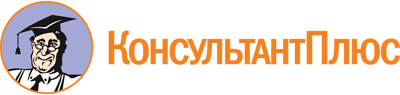 Постановление Правительства РФ от 29.12.2023 N 2414
"Об утверждении перечней товаров, упаковки, отходы от использования которых подлежат утилизации, и нормативов утилизации отходов от использования товаров, упаковки"Документ предоставлен КонсультантПлюс

www.consultant.ru

Дата сохранения: 26.01.2024
 КонсультантПлюс: примечание.Абз. 3 п. 1 вступает в силу с 01.01.2025.Наименование товара, упаковки <1>Код товаров (продукции) по Общероссийскому классификатору продукции по видам экономической деятельности ОК 034-2014 (КПЕС 2008)Код единой Товарной номенклатуры внешнеэкономической деятельности Евразийского экономического союза(ТН ВЭД ЕАЭС) <2>Наименование позиции единой Товарной номенклатуры внешнеэкономической деятельности Евразийского экономического союза(ТН ВЭД ЕАЭС)Раздел I. Перечень товаров, отходы от использования которых подлежат утилизацииРаздел I. Перечень товаров, отходы от использования которых подлежат утилизацииРаздел I. Перечень товаров, отходы от использования которых подлежат утилизацииРаздел I. Перечень товаров, отходы от использования которых подлежат утилизацииГруппа N 1 "Одежда и изделия текстильные"Группа N 1 "Одежда и изделия текстильные"Группа N 1 "Одежда и изделия текстильные"Группа N 1 "Одежда и изделия текстильные"Одеяла (кроме электрических одеял)13.92.11.110из 6301 <3>одеяла и пледы дорожныеПледы дорожные13.92.11.120из 6301 <3>одеяла и пледы дорожныеБелье постельное из льняных тканей13.92.12.120из 6302белье постельное, столовое, туалетное и кухонноеПростыни из льняных тканей13.92.12.121из 6302белье постельное, столовое, туалетное и кухонноеПододеяльники из льняных тканей13.92.12.122из 6302белье постельное, столовое, туалетное и кухонноеНаволочки из льняных тканей13.92.12.123из 6302белье постельное, столовое, туалетное и кухонноеКомплекты постельного белья из льняных тканей13.92.12.124из 6302белье постельное, столовое, туалетное и кухонноеБелье постельное прочее из льняных тканей13.92.12.129из 6302белье постельное, столовое, туалетное и кухонноеБелье постельное из шерстяных тканей13.92.12.130из 6302белье постельное, столовое, туалетное и кухонноеПростыни из шерстяных тканей13.92.12.131из 6302белье постельное, столовое, туалетное и кухонноеПододеяльники из шерстяных тканей13.92.12.132из 6302белье постельное, столовое, туалетное и кухонноеНаволочки из шерстяных тканей13.92.12.133из 6302белье постельное, столовое, туалетное и кухонноеКомплекты постельного белья из шерстяных тканей13.92.12.134из 6302белье постельное, столовое, туалетное и кухонноеБелье постельное прочее из шерстяных тканей13.92.12.139из 6302белье постельное, столовое, туалетное и кухонноеБелье постельное из шелковых тканей13.92.12.140из 6302белье постельное, столовое, туалетное и кухонноеПростыни из шелковых тканей13.92.12.141из 6302белье постельное, столовое, туалетное и кухонноеПододеяльники из шелковых тканей13.92.12.142из 6302белье постельное, столовое, туалетное и кухонноеНаволочки из шелковых тканей13.92.12.143из 6302белье постельное, столовое, туалетное и кухонноеКомплекты постельного белья из шелковых тканей13.92.12.144из 6302белье постельное, столовое, туалетное и кухонноеБелье постельное прочее из шелковых тканей13.92.12.149из 6302белье постельное, столовое, туалетное и кухонноеБелье постельное из синтетических тканей13.92.12.150из 6302белье постельное, столовое, туалетное и кухонноеПростыни из синтетических тканей13.92.12.151из 6302белье постельное, столовое, туалетное и кухонноеПододеяльники из синтетических тканей13.92.12.152из 6302белье постельное, столовое, туалетное и кухонноеНаволочки из синтетических тканей13.92.12.153из 6302белье постельное, столовое, туалетное и кухонноеКомплекты постельного белья из синтетических тканей13.92.12.154из 6302белье постельное, столовое, туалетное и кухонноеБелье постельное прочее из синтетических тканей13.92.12.159из 6302белье постельное, столовое, туалетное и кухонноеБелье постельное из нетканых материалов13.92.12.160из 6302белье постельное, столовое, туалетное и кухонноеПростыни из нетканых материалов13.92.12.161из 6302белье постельное, столовое, туалетное и кухонноеПододеяльники из нетканых материалов13.92.12.162из 6302белье постельное, столовое, туалетное и кухонноеНаволочки из нетканых материалов13.92.12.163из 6302белье постельное, столовое, туалетное и кухонноеКомплекты постельного белья из нетканых материалов13.92.12.164из 6302белье постельное, столовое, туалетное и кухонноеБелье постельное прочее из нетканых материалов13.92.12.169из 6302белье постельное, столовое, туалетное и кухонноеБелье постельное из прочих тканей13.92.12.190из 6302белье постельное, столовое, туалетное и кухонноеПростыни из прочих тканей13.92.12.191из 6302белье постельное, столовое, туалетное и кухонноеПододеяльники из прочих тканей13.92.12.192из 6302белье постельное, столовое, туалетное и кухонноеНаволочки из прочих тканей13.92.12.193из 6302белье постельное, столовое, туалетное и кухонноеКомплекты постельного белья из прочих тканей13.92.12.194из 6302белье постельное, столовое, туалетное и кухонноеБелье постельное прочее из прочих тканей13.92.12.199из 6302белье постельное, столовое, туалетное и кухонноеБелье столовое из хлопчатобумажных тканей13.92.13.110из 6302белье постельное, столовое, туалетное и кухонноеСкатерти из хлопчатобумажных тканей13.92.13.111из 6302белье постельное, столовое, туалетное и кухонноеСалфетки столовые из хлопчатобумажных тканей13.92.13.112из 6302белье постельное, столовое, туалетное и кухонноеБелье столовое прочее из хлопчатобумажных тканей13.92.13.119из 6302белье постельное, столовое, туалетное и кухонноеБелье столовое из льняных тканей13.92.13.120из 6302белье постельное, столовое, туалетное и кухонноеСкатерти из льняных тканей13.92.13.121из 6302белье постельное, столовое, туалетное и кухонноеСалфетки столовые из льняных тканей13.92.13.122из 6302белье постельное, столовое, туалетное и кухонноеБелье столовое прочее из льняных тканей13.92.13.129из 6302белье постельное, столовое, туалетное и кухонноеБелье столовое из шелковых тканей13.92.13.130из 6302белье постельное, столовое, туалетное и кухонноеСкатерти из шелковых тканей13.92.13.131из 6302белье постельное, столовое, туалетное и кухонноеСалфетки столовые из шелковых тканей13.92.13.132из 6302белье постельное, столовое, туалетное и кухонноеБелье столовое прочее из шелковых тканей13.92.13.139из 6302белье постельное, столовое, туалетное и кухонноеБелье столовое из синтетических тканей13.92.13.140из 6302белье постельное, столовое, туалетное и кухонноеСкатерти из синтетических тканей13.92.13.141из 6302белье постельное, столовое, туалетное и кухонноеСалфетки столовые из синтетических тканей13.92.13.142из 6302белье постельное, столовое, туалетное и кухонноеБелье столовое прочее из синтетических тканей13.92.13.149из 6302белье постельное, столовое, туалетное и кухонноеБелье столовое из нетканых материалов13.92.13.150из 6302белье постельное, столовое, туалетное и кухонноеСкатерти из нетканых материалов13.92.13.151из 6302белье постельное, столовое, туалетное и кухонноеСалфетки столовые из нетканых материалов13.92.13.152из 6302белье постельное, столовое, туалетное и кухонноеБелье столовое прочее из нетканых материалов13.92.13.159из 6302белье постельное, столовое, туалетное и кухонноеБелье столовое из прочих тканей13.92.13.190из 6302белье постельное, столовое, туалетное и кухонноеСкатерти из прочих тканей13.92.13.191из 6302белье постельное, столовое, туалетное и кухонноеСалфетки столовые из прочих тканей13.92.13.192из 6302белье постельное, столовое, туалетное и кухонноеБелье столовое прочее из прочих тканей13.92.13.199из 6302белье постельное, столовое, туалетное и кухонноеЗанавеси (включая драпировочные)13.92.15.1106303занавеси (включая портьеры) и внутренние шторы, ламбрекены или подзоры для кроватейШторы для интерьеров13.92.15.1206303занавеси (включая портьеры) и внутренние шторы, ламбрекены или подзоры для кроватейЗанавеси и подзоры для кроватей13.92.15.1306303занавеси (включая портьеры) и внутренние шторы, ламбрекены или подзоры для кроватейБрезенты13.92.22.110из 6306тенты, навесы и маркизы; палатки (включая временные шатры и аналогичные изделия); паруса для лодок, досок для виндсерфинга или сухопутных транспортных средств; снаряжение для кемпингаНавесы и маркизы (шторы от солнца)13.92.22.120из 6306тенты, навесы и маркизы; палатки (включая временные шатры и аналогичные изделия); паруса для лодок, досок для виндсерфинга или сухопутных транспортных средств; снаряжение для кемпингаПаруса для лодок, яхт или средств плавучих десантных13.92.22.130из 6306тенты, навесы и маркизы; палатки (включая временные шатры и аналогичные изделия); паруса для лодок, досок для виндсерфинга или сухопутных транспортных средств; снаряжение для кемпингаТенты13.92.22.140из 6306тенты, навесы и маркизы; палатки (включая временные шатры и аналогичные изделия); паруса для лодок, досок для виндсерфинга или сухопутных транспортных средств; снаряжение для кемпингаОдеяла стеганые13.92.24.110из 9404 <4>основы матрацные, принадлежности постельные и аналогичные изделия меблировки (например, матрацы, стеганые одеяла, стеганые одеяла пуховые, диванные подушки, пуфы и подушки) с пружинами или набитые любыми материалами или состоящие из пористой резины или пластмассы, с покрытием или без покрытияОдеяла стеганые ватные13.92.24.111из 9404 <4>основы матрацные, принадлежности постельные и аналогичные изделия меблировки (например, матрацы, стеганые одеяла, стеганые одеяла пуховые, диванные подушки, пуфы и подушки) с пружинами или набитые любыми материалами или состоящие из пористой резины или пластмассы, с покрытием или без покрытияОдеяла стеганые пуховые13.92.24.112из 9404 <4>основы матрацные, принадлежности постельные и аналогичные изделия меблировки (например, матрацы, стеганые одеяла, стеганые одеяла пуховые, диванные подушки, пуфы и подушки) с пружинами или набитые любыми материалами или состоящие из пористой резины или пластмассы, с покрытием или без покрытияОдеяла стеганые перьевые13.92.24.113из 9404 <4>основы матрацные, принадлежности постельные и аналогичные изделия меблировки (например, матрацы, стеганые одеяла, стеганые одеяла пуховые, диванные подушки, пуфы и подушки) с пружинами или набитые любыми материалами или состоящие из пористой резины или пластмассы, с покрытием или без покрытияОдеяла стеганые прочие.Эта группировка включает одеяла стеганые с наполнителями из шерсти, синтепона, холлофайбера и т.п.13.92.24.119из 9404 <4>основы матрацные, принадлежности постельные и аналогичные изделия меблировки (например, матрацы, стеганые одеяла, стеганые одеяла пуховые, диванные подушки, пуфы и подушки) с пружинами или набитые любыми материалами или состоящие из пористой резины или пластмассы, с покрытием или без покрытияОдеяла стеганые для детей13.92.24.120из 9404 <4>основы матрацные, принадлежности постельные и аналогичные изделия меблировки (например, матрацы, стеганые одеяла, стеганые одеяла пуховые, диванные подушки, пуфы и подушки) с пружинами или набитые любыми материалами или состоящие из пористой резины или пластмассы, с покрытием или без покрытияОдеяла стеганые пуховые с верхом из хлопчатобумажных тканей для детей13.92.24.121из 9404 <4>основы матрацные, принадлежности постельные и аналогичные изделия меблировки (например, матрацы, стеганые одеяла, стеганые одеяла пуховые, диванные подушки, пуфы и подушки) с пружинами или набитые любыми материалами или состоящие из пористой резины или пластмассы, с покрытием или без покрытияОдеяла стеганые пуховые с верхом из шелковых тканей для детей13.92.24.122из 9404 <4>основы матрацные, принадлежности постельные и аналогичные изделия меблировки (например, матрацы, стеганые одеяла, стеганые одеяла пуховые, диванные подушки, пуфы и подушки) с пружинами или набитые любыми материалами или состоящие из пористой резины или пластмассы, с покрытием или без покрытияОдеяла стеганые перьевые с верхом из хлопчатобумажных тканей для детей13.92.24.123из 9404 <4>основы матрацные, принадлежности постельные и аналогичные изделия меблировки (например, матрацы, стеганые одеяла, стеганые одеяла пуховые, диванные подушки, пуфы и подушки) с пружинами или набитые любыми материалами или состоящие из пористой резины или пластмассы, с покрытием или без покрытияОдеяла стеганые перьевые с верхом из шелковых тканей для детей13.92.24.124из 9404 <4>основы матрацные, принадлежности постельные и аналогичные изделия меблировки (например, матрацы, стеганые одеяла, стеганые одеяла пуховые, диванные подушки, пуфы и подушки) с пружинами или набитые любыми материалами или состоящие из пористой резины или пластмассы, с покрытием или без покрытияОдеяла стеганые прочие для детей13.92.24.129из 9404 <4>основы матрацные, принадлежности постельные и аналогичные изделия меблировки (например, матрацы, стеганые одеяла, стеганые одеяла пуховые, диванные подушки, пуфы и подушки) с пружинами или набитые любыми материалами или состоящие из пористой резины или пластмассы, с покрытием или без покрытияПуфы13.92.24.130из 9404 <4>основы матрацные, принадлежности постельные и аналогичные изделия меблировки (например, матрацы, стеганые одеяла, стеганые одеяла пуховые, диванные подушки, пуфы и подушки) с пружинами или набитые любыми материалами или состоящие из пористой резины или пластмассы, с покрытием или без покрытияПодушки13.92.24.140из 9404 <4>основы матрацные, принадлежности постельные и аналогичные изделия меблировки (например, матрацы, стеганые одеяла, стеганые одеяла пуховые, диванные подушки, пуфы и подушки) с пружинами или набитые любыми материалами или состоящие из пористой резины или пластмассы, с покрытием или без покрытияКовры тканые, неиглопрошивные или флокированные13.93.12.110из 5702из 5705 00тканые ковры и прочие текстильные напольные покрытия, нетафтинговые или нефлокированные, готовые или неготовые, включая "килим", "сумах", "кермани" и аналогичные ковры ручной работы; ковры и текстильные напольные покрытия прочие, готовые или неготовыеПокрытия текстильные напольные тканые прочие, неиглопрошивные или флокированные13.93.12.120из 5702из 5705 00тканые ковры и прочие текстильные напольные покрытия, нетафтинговые или нефлокированные, готовые или неготовые, включая "килим", "сумах", "кермани" и аналогичные ковры ручной работы; ковры и текстильные напольные покрытия прочие, готовые или неготовыеКовры ручной работы13.93.12.130из 5702тканые ковры и прочие текстильные напольные покрытия, нетафтинговые или нефлокированные, готовые или неготовые, включая "килим", "сумах", "кермани" и аналогичные ковры ручной работыКовры иглопрошивные13.93.13.1105703 <4>ковры и прочие текстильные напольные покрытия (включая щетинистые (turf)), тафтинговые, готовые или неготовыеПокрытия текстильные напольные иглопрошивные прочие13.93.13.1205703ковры и прочие текстильные напольные покрытия (включая щетинистые (turf)), тафтинговые, готовые или неготовыеКовры прочие (включая войлочные)13.93.19.1105704 <4>5705 00ковры и прочие текстильные напольные покрытия из войлока, нетафтинговые или нефлокированные, готовые или неготовые;ковры и текстильные напольные покрытия прочие, готовые или неготовыеПокрытия текстильные напольные прочие (включая войлочные)13.93.19.12057045705 00 <4>ковры и прочие текстильные напольные покрытия из войлока, нетафтинговые или нефлокированные, готовые или неготовые;ковры и текстильные напольные покрытия прочие, готовые или неготовыеКомплекты мужские производственные и профессиональные14.12.11.1106203 22 100 06203 23 100 06203 29 110 06203 29 300 06203 29 900 0костюмы, комплекты, пиджаки, блайзеры, брюки, комбинезоны с нагрудниками и лямками, бриджи и шорты (кроме купальных) мужские или для мальчиков:комплекты:из хлопчатобумажной пряжи: производственные и профессиональные;из синтетических нитей: производственные и профессиональные;из прочих текстильных материалов:из искусственных нитей: производственные и профессиональные;из шерстяной пряжи или пряжи из тонкого волоса животных;из прочих текстильных материаловКостюмы мужские производственные и профессиональные14.12.11.1206203 11 000 06203 12 000 06203 19 100 06203 19 300 06203 19 900 0костюмы, комплекты, пиджаки, блайзеры, брюки, комбинезоны с нагрудниками и лямками, бриджи и шорты (кроме купальных) мужские или для мальчиков:костюмы:из шерстяной пряжи или пряжи из тонкого волоса животных;из синтетических нитей;из прочих текстильных материалов: из хлопчатобумажной пряжи; из искусственных нитей; из прочих текстильных материаловКуртки (пиджаки) и блейзеры мужские производственные и профессиональные14.12.11.1306203 31 000 06203 32 100 06203 33 100 06203 39 110 06203 39 900 0костюмы, комплекты, пиджаки, блайзеры, брюки, комбинезоны с нагрудниками и лямками, бриджи и шорты (кроме купальных) мужские или для мальчиков:пиджаки и блайзеры: из шерстяной пряжи или пряжи из тонкого волоса животных;пиджаки и блайзеры: из хлопчатобумажной пряжи: производственные и профессиональные;пиджаки и блайзеры: из синтетических нитей: производственные и профессиональные;пиджаки и блайзеры: из прочих текстильных материалов:из искусственных нитей: производственные и профессиональные;из прочих текстильных материаловБрюки мужские производственные и профессиональные14.12.12.1106203 41 100 06203 42 110 06203 43 110 06203 49 110 06203 49 900 0костюмы, комплекты, пиджаки, блайзеры, брюки, комбинезоны с нагрудниками и лямками, бриджи и шорты (кроме купальных) мужские или для мальчиков:брюки, комбинезоны с нагрудниками и лямками, бриджи и шорты: из шерстяной пряжи или пряжи из тонкого волоса животных: брюки и бриджи;брюки, комбинезоны с нагрудниками и лямками, бриджи и шорты: из хлопчатобумажной пряжи: брюки и бриджи производственные и профессиональные;брюки, комбинезоны с нагрудниками и лямками, бриджи и шорты: из синтетических нитей: брюки и бриджи производственные и профессиональные;брюки, комбинезоны с нагрудниками и лямками, бриджи и шорты: из прочих текстильных материалов:из искусственных нитей брюки и бриджи: производственные и профессиональные;из прочих текстильных материаловКомбинезоны мужские с нагрудниками и лямками (полукомбинезоны) производственные и профессиональные14.12.12.1206203 41 300 06203 42 510 06203 43 310 06203 49 310 06203 49 900 0костюмы, комплекты, пиджаки, блайзеры, брюки, комбинезоны с нагрудниками и лямками, бриджи и шорты (кроме купальных) мужские или для мальчиков:брюки, комбинезоны с нагрудниками и лямками, бриджи и шорты: из шерстяной пряжи или пряжи из тонкого волоса животных: комбинезоны с нагрудниками и лямками;брюки, комбинезоны с нагрудниками и лямками, бриджи и шорты: из хлопчатобумажной пряжи: комбинезоны с нагрудниками и лямками: производственные и профессиональные;брюки, комбинезоны с нагрудниками и лямками, бриджи и шорты: из синтетических нитей: комбинезоны с нагрудниками и лямками: производственные и профессиональные;брюки, комбинезоны с нагрудниками и лямками, бриджи и шорты: из прочих текстильных материалов:из искусственных нитей: комбинезоны с нагрудниками и лямками: производственные и профессиональные;из прочих текстильных материаловБриджи и шорты мужские производственные и профессиональные14.12.12.1306203 41 100 06203 42 110 06203 43 110 06203 49 110 06203 49 900 0костюмы, комплекты, пиджаки, блайзеры, брюки, комбинезоны с нагрудниками и лямками, бриджи и шорты (кроме купальных) мужские или для мальчиков:брюки, комбинезоны с нагрудниками и лямками, бриджи и шорты: из шерстяной пряжи или пряжи из тонкого волоса животных: брюки и бриджи;брюки, комбинезоны с нагрудниками и лямками, бриджи и шорты: из хлопчатобумажной пряжи: брюки и бриджи производственные и профессиональные;брюки, комбинезоны с нагрудниками и лямками, бриджи и шорты: из синтетических нитей: брюки и бриджи производственные и профессиональные;брюки, комбинезоны с нагрудниками и лямками, бриджи и шорты: из прочих текстильных материалов:из искусственных нитей брюки и бриджи: производственные и профессиональные;из прочих текстильных материаловКомплекты женские производственные и профессиональные14.12.21.1106204 21 000 06204 22 100 06204 23 100 06204 29 110 06204 29 900 0костюмы, комплекты, жакеты, блайзеры, платья, юбки, юбки-брюки, брюки, комбинезоны с нагрудниками и лямками, бриджи и шорты (кроме купальных) женские или для девочек: комплекты: из шерстяной пряжи или пряжи из тонкого волоса животных;из хлопчатобумажной пряжи: производственные и профессиональные;из синтетических нитей: производственные и профессиональные;из прочих текстильных материалов:из искусственных нитей: производственные и профессиональные;из прочих текстильных материаловКостюмы женские производственные и профессиональные14.12.21.1206204 11 000 06204 12 000 06204 13 000 06204 19 100 06204 19 900 0костюмы, комплекты, жакеты, блайзеры, платья, юбки, юбки-брюки, брюки, комбинезоны с нагрудниками и лямками, бриджи и шорты (кроме купальных) женские или для девочек: костюмы:из шерстяной пряжи или пряжи из тонкого волоса животных;из хлопчатобумажной пряжи;из синтетических нитей;из прочих текстильных материалов:из искусственных нитей; из прочих текстильных материаловКуртки (жакеты) и блейзеры женские производственные и профессиональные14.12.21.1306204 31 000 06204 32 100 06204 33 100 06204 39 110 06204 39 900 0костюмы, комплекты, жакеты, блайзеры, платья, юбки, юбки-брюки, брюки, комбинезоны с нагрудниками и лямками, бриджи и шорты (кроме купальных) женские или для девочек:жакеты и блайзеры: из шерстяной пряжи или пряжи из тонкого волоса животных;жакеты и блайзеры: из хлопчатобумажной пряжи: производственные и профессиональные;жакеты и блайзеры: из синтетических нитей: производственные и профессиональные;жакеты и блайзеры: из прочих текстильных материалов:из искусственных нитей: производственные и профессиональные;прочиеБрюки женские производственные и профессиональные14.12.22.1106204 61 100 06204 62 110 06204 63 110 06204 69 110 06204 69 900 0костюмы, комплекты, жакеты, блайзеры, платья, юбки, юбки-брюки, брюки, комбинезоны с нагрудниками и лямками, бриджи и шорты (кроме купальных) женские или для девочек:брюки, комбинезоны с нагрудниками и лямками, бриджи и шорты: из шерстяной пряжи или пряжи из тонкого волоса животных: брюки и бриджи;брюки, комбинезоны с нагрудниками и лямками, бриджи и шорты: из хлопчатобумажной пряжи: брюки и бриджи: производственные и профессиональные;брюки, комбинезоны с нагрудниками и лямками, бриджи и шорты: из синтетических нитей: брюки и бриджи: производственные и профессиональные;брюки, комбинезоны с нагрудниками и лямками, бриджи и шорты: из прочих текстильных материалов:из искусственных нитей: брюки и бриджи: производственные и профессиональные;из прочих текстильных материаловКомбинезоны с нагрудниками и лямками (полукомбинезоны) женские производственные и профессиональные14.12.22.1206204 61 850 06204 62 510 06204 63 310 06204 69 310 06204 69 900 0костюмы, комплекты, жакеты, блайзеры, платья, юбки, юбки-брюки, брюки, комбинезоны с нагрудниками и лямками, бриджи и шорты (кроме купальных) женские или для девочек:брюки, комбинезоны с нагрудниками и лямками, бриджи и шорты: из шерстяной пряжи или пряжи из тонкого волоса животных: прочие;брюки, комбинезоны с нагрудниками и лямками, бриджи и шорты: из хлопчатобумажной пряжи: комбинезоны с нагрудниками и лямками: производственные и профессиональные;брюки, комбинезоны с нагрудниками и лямками, бриджи и шорты: из синтетических нитей: комбинезоны с нагрудниками и лямками: производственные и профессиональные;брюки, комбинезоны с нагрудниками и лямками, бриджи и шорты: из прочих текстильных материалов:из искусственных нитей: комбинезоны с нагрудниками и лямками: производственные и профессиональные;из прочих текстильных материаловПальто, полупальто и плащи производственные и профессиональные14.12.30.110из 6201из 6202пальто, полупальто, накидки, плащи, куртки (включая лыжные), ветровки, штормовки и аналогичные изделия мужские или для мальчиков, кроме изделий товарной позиции 6203;пальто, полупальто, накидки, плащи, куртки (включая лыжные), ветровки, штормовки и аналогичные изделия женские или для девочек, кроме изделий товарной позиции 6204Пальто, полупальто и плащи мужские производственные и профессиональные14.12.30.111из 6201пальто, полупальто, накидки, плащи, куртки (включая лыжные), ветровки, штормовки и аналогичные изделия мужские или для мальчиков, кроме изделий товарной позиции 6203Пальто, полупальто и плащи женские производственные и профессиональные14.12.30.112из 6202пальто, полупальто, накидки, плащи, куртки (включая лыжные), ветровки, штормовки и аналогичные изделия женские или для девочек, кроме изделий товарной позиции 6204Куртки производственные и профессиональные14.12.30.120из 6201из 6202пальто, полупальто, накидки, плащи, куртки (включая лыжные), ветровки, штормовки и аналогичные изделия мужские или для мальчиков, кроме изделий товарной позиции 6203;пальто, полупальто, накидки, плащи, куртки (включая лыжные), ветровки, штормовки и аналогичные изделия женские или для девочек, кроме изделий товарной позиции 6204Куртки мужские производственные и профессиональные14.12.30.121из 6201пальто, полупальто, накидки, плащи, куртки (включая лыжные), ветровки, штормовки и аналогичные изделия мужские или для мальчиков, кроме изделий товарной позиции 6203Куртки женские производственные и профессиональные14.12.30.122из 6202пальто, полупальто, накидки, плащи, куртки (включая лыжные), ветровки, штормовки и аналогичные изделия женские или для девочек, кроме изделий товарной позиции 6204Юбки, халаты, блузки, фартуки, жилеты, платья и сорочки производственные и профессиональные14.12.30.130из 6204из 62066211 326211 336211 39 000 06211 426211 436211 49 000костюмы, комплекты, жакеты, блайзеры, платья, юбки, юбки-брюки, брюки, комбинезоны с нагрудниками и лямками, бриджи и шорты (кроме купальных) женские или для девочек;блузки, блузы и блузоны женские и для девочек;костюмы спортивные, лыжные и купальные;предметы одежды прочие: предметы одежды прочие мужские или для мальчиков: из хлопчатобумажной пряжи;костюмы спортивные, лыжные и купальные; предметы одежды прочие: предметы одежды прочие мужские или для мальчиков: из химических нитей;костюмы спортивные, лыжные и купальные; предметы одежды прочие: предметы одежды прочие мужские или для мальчиков: из прочих текстильных материалов;костюмы спортивные, лыжные и купальные; предметы одежды прочие: предметы одежды прочие женские или для девочек: из хлопчатобумажной пряжи;костюмы спортивные, лыжные и купальные; предметы одежды прочие: предметы одежды прочие женские или для девочек: из химических нитей;костюмы спортивные, лыжные и купальные; предметы одежды прочие: предметы одежды прочие женские или для девочек: из прочих текстильных материаловХалаты, фартуки, жилеты и сорочки мужские производственные и профессиональные14.12.30.1316211 326211 336211 39 000 0костюмы спортивные, лыжные и купальные; предметы одежды прочие: предметы одежды прочие мужские или для мальчиков: из хлопчатобумажной пряжи;Халаты, фартуки, жилеты и сорочки мужские производственные и профессиональные14.12.30.1316211 326211 336211 39 000 0костюмы спортивные, лыжные и купальные; предметы одежды прочие: предметы одежды прочие мужские или для мальчиков: из химических нитей;костюмы спортивные, лыжные и купальные; предметы одежды прочие: предметы одежды прочие мужские или для мальчиков из прочих текстильных материаловЮбки, халаты, блузки, фартуки, жилеты, платья и сорочки женские производственные и профессиональные14.12.30.132из 6204из 62066211 426211 436211 49 000костюмы, комплекты, жакеты, блайзеры, платья, юбки, юбки-брюки, брюки, комбинезоны с нагрудниками и лямками, бриджи и шорты (кроме купальных) женские или для девочек;блузки, блузы и блузоны женские и для девочек;костюмы спортивные, лыжные и купальные; предметы одежды прочие: предметы одежды прочие женские или для девочек: из хлопчатобумажной пряжи;Юбки, халаты, блузки, фартуки, жилеты, платья и сорочки женские производственные и профессиональные14.12.30.132из 6204из 62066211 426211 436211 49 000костюмы спортивные, лыжные и купальные; предметы одежды прочие: предметы одежды прочие женские или для девочек: из химических нитей;костюмы спортивные, лыжные и купальные; предметы одежды прочие: предметы одежды прочие женские или для девочек: из прочих текстильных материаловКомбинезоны производственные и профессиональные14.12.30.140из 6203из 6204костюмы, комплекты, пиджаки, блайзеры, брюки, комбинезоны с нагрудниками и лямками, бриджи и шорты (кроме купальных) мужские или для мальчиков;костюмы, комплекты, жакеты, блайзеры, платья, юбки, юбки-брюки, брюки, комбинезоны с нагрудниками и лямками, бриджи и шорты (кроме купальных) женские или для девочекКомбинезоны мужские производственные и профессиональные14.12.30.141из 6203костюмы, комплекты, пиджаки, блайзеры, брюки, комбинезоны с нагрудниками и лямками, бриджи и шорты (кроме купальных) мужские или для мальчиковКомбинезоны женские производственные и профессиональные14.12.30.142из 6204костюмы, комплекты, жакеты, блайзеры, платья, юбки, юбки-брюки, брюки, комбинезоны с нагрудниками и лямками, бриджи и шорты (кроме купальных) женские или для девочекРукавицы, перчатки производственные и профессиональные14.12.30.1506216 00 000 06116перчатки, рукавицы и митенки;перчатки, рукавицы и митенки трикотажные машинного или ручного вязанияПальто, полупальто мужские или для мальчиков трикотажные или вязаные14.13.11.110из 6101пальто, полупальто, накидки, плащи, куртки (включая лыжные), ветровки, штормовки и аналогичные изделия трикотажные машинного или ручного вязания, мужские или для мальчиков, кроме изделий товарной позиции 6103Куртки мужские или для мальчиков трикотажные или вязаные14.13.11.120из 6101пальто, полупальто, накидки, плащи, куртки (включая лыжные), ветровки, штормовки и аналогичные изделия трикотажные машинного или ручного вязания, мужские или для мальчиков, кроме изделий товарной позиции 6103Плащи, плащи с капюшонами мужские или для мальчиков трикотажные или вязаные14.13.11.130из 6101пальто, полупальто, накидки, плащи, куртки (включая лыжные), ветровки, штормовки и аналогичные изделия трикотажные машинного или ручного вязания, мужские или для мальчиков, кроме изделий товарной позиции 6103Анораки, ветровки, штормовки и аналогичные изделия мужские или для мальчиков трикотажные или вязаные14.13.11.140из 6101пальто, полупальто, накидки, плащи, куртки (включая лыжные), ветровки, штормовки и аналогичные изделия трикотажные машинного или ручного вязания, мужские или для мальчиков, кроме изделий товарной позиции 6103Костюмы мужские или для мальчиков трикотажные или вязаные14.13.12.110из 6103костюмы, комплекты, пиджаки, блайзеры, брюки, комбинезоны с нагрудниками и лямками, бриджи и шорты (кроме купальных) трикотажные машинного или ручного вязания, мужские или для мальчиковКомплекты мужские или для мальчиков трикотажные или вязаные14.13.12.120из 6103костюмы, комплекты, пиджаки, блайзеры, брюки, комбинезоны с нагрудниками и лямками, бриджи и шорты (кроме купальных) трикотажные машинного или ручного вязания, мужские или для мальчиковПиджаки и блейзеры мужские или для мальчиков трикотажные или вязаные14.13.12.130из 6103костюмы, комплекты, пиджаки, блайзеры, брюки, комбинезоны с нагрудниками и лямками, бриджи и шорты (кроме купальных) трикотажные машинного или ручного вязания, мужские или для мальчиковБрюки мужские или для мальчиков трикотажные или вязаные14.13.12.140из 6103костюмы, комплекты, пиджаки, блайзеры, брюки, комбинезоны с нагрудниками и лямками, бриджи и шорты (кроме купальных) трикотажные машинного или ручного вязания, мужские или для мальчиковКомбинезоны с нагрудниками и лямками мужские или для мальчиков трикотажные или вязаные14.13.12.150из 6103костюмы, комплекты, пиджаки, блайзеры, брюки, комбинезоны с нагрудниками и лямками, бриджи и шорты (кроме купальных) трикотажные машинного или ручного вязания, мужские или для мальчиковБриджи и шорты мужские или для мальчиков трикотажные или вязаные14.13.12.160из 6103костюмы, комплекты, пиджаки, блайзеры, брюки, комбинезоны с нагрудниками и лямками, бриджи и шорты (кроме купальных) трикотажные машинного или ручного вязания, мужские или для мальчиковПальто, полупальто женские или для девочек трикотажные или вязаные14.13.13.110из 6102пальто, полупальто, накидки, плащи, куртки (включая лыжные), ветровки, штормовки и аналогичные изделия трикотажные машинного или ручного вязания, женские или для девочек, кроме изделий товарной позиции 6104Куртки женские или для девочек трикотажные или вязаные14.13.13.120из 6102пальто, полупальто, накидки, плащи, куртки (включая лыжные), ветровки, штормовки и аналогичные изделия трикотажные машинного или ручного вязания, женские или для девочек, кроме изделий товарной позиции 6104Плащи, плащи с капюшонами женские или для девочек трикотажные или вязаные14.13.13.130из 6102пальто, полупальто, накидки, плащи, куртки (включая лыжные), ветровки, штормовки и аналогичные изделия трикотажные машинного или ручного вязания, женские или для девочек, кроме изделий товарной позиции 6104Анораки, ветровки, штормовки и аналогичные изделия женские или для девочек трикотажные или вязаные14.13.13.140из 6102пальто, полупальто, накидки, плащи, куртки (включая лыжные), ветровки, штормовки и аналогичные изделия трикотажные машинного или ручного вязания, женские или для девочек, кроме изделий товарной позиции 6104Костюмы женские или для девочек трикотажные или вязаные14.13.14.110из 6104костюмы, комплекты, жакеты, блайзеры, платья, юбки, юбки-брюки, брюки, комбинезоны с нагрудниками и лямками, бриджи и шорты (кроме купальных) трикотажные машинного или ручного вязания, женские или для девочекКомплекты женские или для девочек трикотажные или вязаные14.13.14.120из 6104костюмы, комплекты, жакеты, блайзеры, платья, юбки, юбки-брюки, брюки, комбинезоны с нагрудниками и лямками, бриджи и шорты (кроме купальных) трикотажные машинного или ручного вязания, женские или для девочекЖакеты и блейзеры женские или для девочек трикотажные или вязаные14.13.14.130из 6104костюмы, комплекты, жакеты, блайзеры, платья, юбки, юбки-брюки, брюки, комбинезоны с нагрудниками и лямками, бриджи и шорты (кроме купальных) трикотажные машинного или ручного вязания, женские или для девочекПлатья женские или для девочек трикотажные или вязаные14.13.14.140из 6104костюмы, комплекты, жакеты, блайзеры, платья, юбки, юбки-брюки, брюки, комбинезоны с нагрудниками и лямками, бриджи и шорты (кроме купальных) трикотажные машинного или ручного вязания, женские или для девочекЮбки, юбки-брюки женские или для девочек трикотажные или вязаные14.13.14.150из 6104костюмы, комплекты, жакеты, блайзеры, платья, юбки, юбки-брюки, брюки, комбинезоны с нагрудниками и лямками, бриджи и шорты (кроме купальных) трикотажные машинного или ручного вязания, женские или для девочекБрюки женские или для девочек трикотажные или вязаные14.13.14.160из 6104костюмы, комплекты, жакеты, блайзеры, платья, юбки, юбки-брюки, брюки, комбинезоны с нагрудниками и лямками, бриджи и шорты (кроме купальных) трикотажные машинного или ручного вязания, женские или для девочекКомбинезоны с нагрудниками и лямками женские или для девочек трикотажные или вязаные14.13.14.170из 6104костюмы, комплекты, жакеты, блайзеры, платья, юбки, юбки-брюки, брюки, комбинезоны с нагрудниками и лямками, бриджи и шорты (кроме купальных) трикотажные машинного или ручного вязания, женские или для девочекБриджи и шорты женские или для девочек трикотажные или вязаные14.13.14.180из 6104костюмы, комплекты, жакеты, блайзеры, платья, юбки, юбки-брюки, брюки, комбинезоны с нагрудниками и лямками, бриджи и шорты (кроме купальных) трикотажные машинного или ручного вязания, женские или для девочекПальто и полупальто мужские или для мальчиков из текстильных материалов, кроме трикотажных или вязаных14.13.21.110из 6201пальто, полупальто, накидки, плащи, куртки (включая лыжные), ветровки, штормовки и аналогичные изделия мужские или для мальчиков, кроме изделий товарной позиции 6203Куртки мужские или для мальчиков из текстильных материалов, кроме трикотажных или вязаных14.13.21.120из 6201пальто, полупальто, накидки, плащи, куртки (включая лыжные), ветровки, штормовки и аналогичные изделия мужские или для мальчиков, кроме изделий товарной позиции 6203Плащи, плащи с капюшонами мужские или для мальчиков из текстильных материалов, кроме трикотажных или вязаных14.13.21.130из 6201пальто, полупальто, накидки, плащи, куртки (включая лыжные), ветровки, штормовки и аналогичные изделия мужские или для мальчиков, кроме изделий товарной позиции 6203Анораки, ветровки, штормовки и аналогичные изделия мужские или для мальчиков из текстильных материалов, кроме трикотажных или вязаных14.13.21.140из 6201пальто, полупальто, накидки, плащи, куртки (включая лыжные), ветровки, штормовки и аналогичные изделия мужские или для мальчиков, кроме изделий товарной позиции 6203Костюмы мужские или для мальчиков из текстильных материалов, кроме трикотажных или вязаных14.13.22.110из 6203костюмы, комплекты, пиджаки, блайзеры, брюки, комбинезоны с нагрудниками и лямками, бриджи и шорты (кроме купальных) мужские или для мальчиковКомплекты мужские или для мальчиков из текстильных материалов, кроме трикотажных или вязаных14.13.22.120из 6203костюмы, комплекты, пиджаки, блайзеры, брюки, комбинезоны с нагрудниками и лямками, бриджи и шорты (кроме купальных) мужские или для мальчиковПиджаки и блейзеры мужские или для мальчиков из текстильных материалов, кроме трикотажных или вязаных14.13.23.000из 6203костюмы, комплекты, пиджаки, блайзеры, брюки, комбинезоны с нагрудниками и лямками, бриджи и шорты (кроме купальных) мужские или для мальчиковБрюки мужские или для мальчиков из текстильных материалов, кроме трикотажных или вязаных14.13.24.110из 6203костюмы, комплекты, пиджаки, блайзеры, брюки, комбинезоны с нагрудниками и лямками, бриджи и шорты (кроме купальных) мужские или для мальчиковКомбинезоны с нагрудниками и лямками мужские или для мальчиков из текстильных материалов, кроме трикотажных или вязаных14.13.24.120из 6203костюмы, комплекты, пиджаки, блайзеры, брюки, комбинезоны с нагрудниками и лямками, бриджи и шорты (кроме купальных) мужские или для мальчиковБриджи и шорты мужские или для мальчиков из текстильных материалов, кроме трикотажных или вязаных14.13.24.130из 6203костюмы, комплекты, пиджаки, блайзеры, брюки, комбинезоны с нагрудниками и лямками, бриджи и шорты (кроме купальных) мужские или для мальчиковПальто, полупальто женские или для девочек из текстильных материалов, кроме трикотажных или вязаных14.13.31.110из 6204 <5>костюмы, комплекты, жакеты, блайзеры, платья, юбки, юбки-брюки, брюки, комбинезоны с нагрудниками и лямками, бриджи и шорты (кроме купальных) женские или для девочекКуртки женские или для девочек из текстильных материалов, кроме трикотажных или вязаных14.13.31.120из 6204 <5>костюмы, комплекты, жакеты, блайзеры, платья, юбки, юбки-брюки, брюки, комбинезоны с нагрудниками и лямками, бриджи и шорты (кроме купальных) женские или для девочекПлащи, плащи с капюшонами женские или для девочек из текстильных материалов, кроме трикотажных или вязаных14.13.31.130из 6204 <5>костюмы, комплекты, жакеты, блайзеры, платья, юбки, юбки-брюки, брюки, комбинезоны с нагрудниками и лямками, бриджи и шорты (кроме купальных) женские или для девочекАнораки, ветровки, штормовки и аналогичные изделия женские или для девочек из текстильных материалов, кроме трикотажных или вязаных14.13.31.140из 6204 <5>костюмы, комплекты, жакеты, блайзеры, платья, юбки, юбки-брюки, брюки, комбинезоны с нагрудниками и лямками, бриджи и шорты (кроме купальных) женские или для девочекКостюмы женские или для девочек из текстильных материалов, кроме трикотажных или вязаных14.13.32.110из 6204 <5>костюмы, комплекты, жакеты, блайзеры, платья, юбки, юбки-брюки, брюки, комбинезоны с нагрудниками и лямками, бриджи и шорты (кроме купальных) женские или для девочекКомплекты женские или для девочек из текстильных материалов, кроме трикотажных или вязаных14.13.32.120из 6204 <5>костюмы, комплекты, жакеты, блайзеры, платья, юбки, юбки-брюки, брюки, комбинезоны с нагрудниками и лямками, бриджи и шорты (кроме купальных) женские или для девочекЖакеты и блейзеры женские или для девочек из текстильных материалов, кроме трикотажных или вязаных14.13.33.000из 6204 <5>костюмы, комплекты, жакеты, блайзеры, платья, юбки, юбки-брюки, брюки, комбинезоны с нагрудниками и лямками, бриджи и шорты (кроме купальных) женские или для девочекПлатья женские или для девочек из текстильных материалов, кроме трикотажных или вязаных14.13.34.110из 6204 <5>костюмы, комплекты, жакеты, блайзеры, платья, юбки, юбки-брюки, брюки, комбинезоны с нагрудниками и лямками, бриджи и шорты (кроме купальных) женские или для девочекЮбки и юбки-брюки женские или для девочек из текстильных материалов, кроме трикотажных или вязаных14.13.34.120из 6204 <5>костюмы, комплекты, жакеты, блайзеры, платья, юбки, юбки-брюки, брюки, комбинезоны с нагрудниками и лямками, бриджи и шорты (кроме купальных) женские или для девочекБрюки женские или для девочек из текстильных материалов, кроме трикотажных или вязаных14.13.35.110из 6204 <5>костюмы, комплекты, жакеты, блайзеры, платья, юбки, юбки-брюки, брюки, комбинезоны с нагрудниками и лямками, бриджи и шорты (кроме купальных) женские или для девочекКомбинезоны с нагрудниками и лямками женские или для девочек из текстильных материалов, кроме трикотажных или вязаных14.13.35.120из 6204 <5>костюмы, комплекты, жакеты, блайзеры, платья, юбки, юбки-брюки, брюки, комбинезоны с нагрудниками и лямками, бриджи и шорты (кроме купальных) женские или для девочекБриджи и шорты женские или для девочек из текстильных материалов, кроме трикотажных или вязаных14.13.35.130из 6204 <5>костюмы, комплекты, жакеты, блайзеры, платья, юбки, юбки-брюки, брюки, комбинезоны с нагрудниками и лямками, бриджи и шорты (кроме купальных) женские или для девочекОдежда ношеная и прочие изделия, бывшие в употреблении14.13.40.0006309 00 000 0одежда и прочие изделия, бывшие в употребленииРубашки мужские или для мальчиков трикотажные или вязаные14.14.11.0006105рубашки трикотажные машинного или ручного вязания, мужские или для мальчиковБлузки женские или для девочек трикотажные или вязаные14.14.13.1106106блузки, блузы и блузоны трикотажные машинного или ручного вязания, женские или для девочекРубашки и батники женские или для девочек трикотажные или вязаные14.14.13.1206106блузки, блузы и блузоны трикотажные машинного или ручного вязания, женские или для девочекБлузки женские или для девочек из текстильных материалов, кроме трикотажных или вязаных14.14.23.1106206блузки, блузы и блузоны женские или для девочекРубашки и батники женские или для девочек из текстильных материалов, кроме трикотажных или вязаных14.14.23.1206206блузки, блузы и блузоны женские или для девочекФутболки трикотажные или вязаные14.14.30.1106109майки, фуфайки с рукавами и прочие нательные фуфайки трикотажные машинного или ручного вязанияМайки и прочие нижние рубашки трикотажные или вязаные14.14.30.1206109майки, фуфайки с рукавами и прочие нательные фуфайки трикотажные машинного или ручного вязанияКостюмы спортивные трикотажные или вязаные14.19.12.1106112костюмы спортивные, лыжные и купальные трикотажные машинного или ручного вязанияКостюмы лыжные трикотажные или вязаные14.19.12.1206112костюмы спортивные, лыжные и купальные трикотажные машинного или ручного вязанияКостюмы купальные трикотажные или вязаные14.19.12.1306112костюмы спортивные, лыжные и купальные трикотажные машинного или ручного вязанияОдежда прочая трикотажная или вязаная14.19.12.1906114предметы одежды прочие трикотажные машинного или ручного вязанияПерчатки, рукавицы (варежки) и митенки трикотажные или вязаные14.19.13.0006116перчатки, рукавицы и митенки трикотажные машинного или ручного вязанияКостюмы спортивные из текстильных материалов, кроме трикотажных или вязаных14.19.22.110из 6211 <4>костюмы спортивные, лыжные и купальные; предметы одежды прочиеКостюмы лыжные из текстильных материалов, кроме трикотажных или вязаных14.19.22.120из 6211 <4>костюмы спортивные, лыжные и купальные; предметы одежды прочиеКостюмы купальные из текстильных материалов, кроме трикотажных или вязаных14.19.22.130из 6211 <4>костюмы спортивные, лыжные и купальные; предметы одежды прочиеДжемперы трикотажные или вязаные14.39.10.1106110свитеры, пуловеры, кардиганы, жилеты и аналогичные изделия трикотажные машинного или ручного вязанияПуловеры трикотажные или вязаные14.39.10.1206110свитеры, пуловеры, кардиганы, жилеты и аналогичные изделия трикотажные машинного или ручного вязанияКардиганы трикотажные или вязаные14.39.10.1306110свитеры, пуловеры, кардиганы, жилеты и аналогичные изделия трикотажные машинного или ручного вязанияЖилеты трикотажные или вязаные14.39.10.1406110свитеры, пуловеры, кардиганы, жилеты и аналогичные изделия трикотажные машинного или ручного вязанияИзделия аналогичные трикотажные или вязаные14.39.10.1906110свитеры, пуловеры, кардиганы, жилеты и аналогичные изделия трикотажные машинного или ручного вязанияГруппа N 2 "Изделия из бумаги и издательская продукция печатная"Группа N 2 "Изделия из бумаги и издательская продукция печатная"Группа N 2 "Изделия из бумаги и издательская продукция печатная"Группа N 2 "Изделия из бумаги и издательская продукция печатная"Конверты, письма-секретки17.23.12.1104817конверты, карточки для писем, почтовые открытки без рисунков и карточки для переписки, из бумаги или картона; коробки, сумки, футляры и компендиумы, из бумаги или картона, содержащие наборы бумажных канцелярских принадлежностейБланки из бумаги или картона17.23.13.1404820журналы регистрационные, бухгалтерские книги, записные книжки, книги заказов, квитанционные книжки, блокноты для писем, памятных записок, дневники и аналогичные изделия, тетради, блокноты с промокательной бумагой, съемные переплеты (для отрывных листов или другие), папки, скоросшиватели, самокопировальные деловые бланки, полистно проложенные копировальные наборы и прочие канцелярские товары, из бумаги или картона, альбомы для образцов или для коллекций и обложки для книг, из бумаги или картонаБланки личных документов строгого учета17.23.13.1414820журналы регистрационные, бухгалтерские книги, записные книжки, книги заказов, квитанционные книжки, блокноты для писем, памятных записок, дневники и аналогичные изделия, тетради, блокноты с промокательной бумагой, съемные переплеты (для отрывных листов или другие), папки, скоросшиватели, самокопировальные деловые бланки, полистно проложенные копировальные наборы и прочие канцелярские товары, из бумаги или картона, альбомы для образцов или для коллекций и обложки для книг, из бумаги или картонаБланки членских билетов добровольных обществ, союзов, научных и творческих организаций17.23.13.1424820журналы регистрационные, бухгалтерские книги, записные книжки, книги заказов, квитанционные книжки, блокноты для писем, памятных записок, дневники и аналогичные изделия, тетради, блокноты с промокательной бумагой, съемные переплеты (для отрывных листов или другие), папки, скоросшиватели, самокопировальные деловые бланки, полистно проложенные копировальные наборы и прочие канцелярские товары, из бумаги или картона, альбомы для образцов или для коллекций и обложки для книг, из бумаги или картонаБланки форм учетной и отчетной документации17.23.13.1434820журналы регистрационные, бухгалтерские книги, записные книжки, книги заказов, квитанционные книжки, блокноты для писем, памятных записок, дневники и аналогичные изделия, тетради, блокноты с промокательной бумагой, съемные переплеты (для отрывных листов или другие), папки, скоросшиватели, самокопировальные деловые бланки, полистно проложенные копировальные наборы и прочие канцелярские товары, из бумаги или картона, альбомы для образцов или для коллекций и обложки для книг, из бумаги или картонаКарточки учетные строгого учета17.23.13.1444820журналы регистрационные, бухгалтерские книги, записные книжки, книги заказов, квитанционные книжки, блокноты для писем, памятных записок, дневники и аналогичные изделия, тетради, блокноты с промокательной бумагой, съемные переплеты (для отрывных листов или другие), папки, скоросшиватели, самокопировальные деловые бланки, полистно проложенные копировальные наборы и прочие канцелярские товары, из бумаги или картона, альбомы для образцов или для коллекций и обложки для книг, из бумаги или картонаБилеты на право проезда, входа и прочие17.23.13.1454911 99 000 0прочая печатная продукция, включая печатные репродукции и фотографии: прочая: прочиеПринадлежности канцелярские прочие из бумаги или картона17.23.13.1904820журналы регистрационные, бухгалтерские книги, записные книжки, книги заказов, квитанционные книжки, блокноты для писем, памятных записок, дневники и аналогичные изделия, тетради, блокноты с промокательной бумагой, съемные переплеты (для отрывных листов или другие), папки, скоросшиватели, самокопировальные деловые бланки, полистно проложенные копировальные наборы и прочие канцелярские товары, из бумаги или картона, альбомы для образцов или для коллекций и обложки для книг, из бумаги или картонаБлокноты, записные книжки и книги для записей17.23.13.1914820журналы регистрационные, бухгалтерские книги, записные книжки, книги заказов, квитанционные книжки, блокноты для писем, памятных записок, дневники и аналогичные изделия, тетради, блокноты с промокательной бумагой, съемные переплеты (для отрывных листов или другие), папки, скоросшиватели, самокопировальные деловые бланки, полистно проложенные копировальные наборы и прочие канцелярские товары, из бумаги или картона, альбомы для образцов или для коллекций и обложки для книг, из бумаги или картонаАльбомы и папки с бумагой (включая блоки)17.23.13.19248024820бумага и картон немелованные, используемые для письма, печати или других графических целей, и неперфорированные карты и неперфорированные бумажные ленты, в рулонах или прямоугольных (включая квадратные) листах любого размера, кроме бумаги товарной позиции 4801 или 4803; бумага и картон ручного отлива;журналы регистрационные, бухгалтерские книги, записные книжки, книги заказов, квитанционные книжки, блокноты для писем, памятных записок, дневники и аналогичные изделия, тетради, блокноты с промокательной бумагой, съемные переплеты (для сменных листов или другие), папки, скоросшиватели, самокопировальные деловые бланки, полистно проложенные копировальные наборы и прочие канцелярские товары, из бумаги или картона; альбомы для образцов или для коллекций и обложки для книг, из бумаги или картонаПапки и обложки из бумаги или картона17.23.13.1934820журналы регистрационные, бухгалтерские книги, записные книжки, книги заказов, квитанционные книжки, блокноты для писем, памятных записок, дневники и аналогичные изделия, тетради, блокноты с промокательной бумагой, съемные переплеты (для отрывных листов или другие), папки, скоросшиватели, самокопировальные деловые бланки, полистно проложенные копировальные наборы и прочие канцелярские товары, из бумаги или картона, альбомы для образцов или для коллекций и обложки для книг, из бумаги или картонаТетради школьные ученические17.23.13.1944820журналы регистрационные, бухгалтерские книги, записные книжки, книги заказов, квитанционные книжки, блокноты для писем, памятных записок, дневники и аналогичные изделия, тетради, блокноты с промокательной бумагой, съемные переплеты (для отрывных листов или другие), папки, скоросшиватели, самокопировальные деловые бланки, полистно проложенные копировальные наборы и прочие канцелярские товары, из бумаги или картона, альбомы для образцов или для коллекций и обложки для книг, из бумаги или картонаТетради общие17.23.13.1954820журналы регистрационные, бухгалтерские книги, записные книжки, книги заказов, квитанционные книжки, блокноты для писем, памятных записок, дневники и аналогичные изделия, тетради, блокноты с промокательной бумагой, съемные переплеты (для отрывных листов или другие), папки, скоросшиватели, самокопировальные деловые бланки, полистно проложенные копировальные наборы и прочие канцелярские товары, из бумаги или картона, альбомы для образцов или для коллекций и обложки для книг, из бумаги или картонаТетради различного назначения17.23.13.1964820журналы регистрационные, бухгалтерские книги, записные книжки, книги заказов, квитанционные книжки, блокноты для писем, памятных записок, дневники и аналогичные изделия, тетради, блокноты с промокательной бумагой, съемные переплеты (для отрывных листов или другие), папки, скоросшиватели, самокопировальные деловые бланки, полистно проложенные копировальные наборы и прочие канцелярские товары, из бумаги или картона, альбомы для образцов или для коллекций и обложки для книг, из бумаги или картонаБумага прочая, используемая для письма или печати или прочих графических целей, тисненая, гофрированная или перфорированная17.23.14.1104823 90 400 0бумага, картон, целлюлозная вата и полотно из целлюлозных волокон, прочие, нарезанные по размеру или форме; изделия из бумажной массы, бумаги, картона, целлюлозной ваты или полотна из целлюлозных волокон, прочие: бумага и картон для письма, печати или других графических целейБобины, катушки, шпули и аналогичные держатели из бумаги и картона <6>17.29.19.120из 4822 <4>бобины, катушки, шпули и аналогичные держатели, из бумажной массы, бумаги или картона (перфорированные или неперфорированные, армированные или неармированные)Газеты печатные58.13.10.0004902газеты, журналы и прочие периодические издания, иллюстрированные или неиллюстрированные, содержащие или не содержащие рекламный материалЖурналы печатные для детей58.14.11.1104902газеты, журналы и прочие периодические издания, иллюстрированные или неиллюстрированные, содержащие или не содержащие рекламный материалЖурналы печатные и периодические издания общего интереса прочие58.14.11.1904902газеты, журналы и прочие периодические издания, иллюстрированные или неиллюстрированные, содержащие или не содержащие рекламный материалБизнес-журналы, профессиональные и академические журналы и периодические издания58.14.12.0004902газеты, журналы и прочие периодические издания, иллюстрированные или неиллюстрированные, содержащие или не содержащие рекламный материалЖурналы печатные прочие и периодические издания58.14.19.0004902газеты, журналы и прочие периодические издания, иллюстрированные или неиллюстрированные, содержащие или не содержащие рекламный материалОткрытки почтовые печатные, открытки поздравительные58.19.11.1004909 00 000 0открытки почтовые печатные или иллюстрированные; карточки с напечатанными поздравлениями, посланиями или сообщениями, иллюстрированные или неиллюстрированные, с конвертами или без конвертов, с украшениями или без украшенийРепродукции, чертежи и фотографии, печатные58.19.12.0004911прочая печатная продукция, включая печатные репродукции и фотографииКалендари печатные58.19.13.1204910 00 000 0печатные календари всех видов, включая отрывныеМатериалы торгово-рекламные, каталоги торговые и аналогичная издательская продукция печатная58.19.15.0004911прочая печатная продукция, включая печатные репродукции и фотографииГруппа N 3 "Изделия из картона"Группа N 3 "Изделия из картона"Группа N 3 "Изделия из картона"Группа N 3 "Изделия из картона"Подносы из бумаги или картона17.22.13.1104823 61 000 04823 69 100 0бумага, картон, целлюлозная вата и полотно из целлюлозных волокон, прочие, нарезанные по размеру или форме; изделия из бумажной массы, бумаги, картона, целлюлозной ваты или полотна из целлюлозных волокон, прочие:подносы, блюда, тарелки, чашки и аналогичные изделия, из бумаги или картона: из бамбука;прочие: подносы, блюда и тарелкиБлюда из бумаги или картона17.22.13.1204823 61 000 04823 69 100 0бумага, картон, целлюлозная вата и полотно из целлюлозных волокон, прочие, нарезанные по размеру или форме; изделия из бумажной массы, бумаги, картона, целлюлозной ваты или полотна из целлюлозных волокон, прочие:подносы, блюда, тарелки, чашки и аналогичные изделия, из бумаги или картона: из бамбука;прочие: подносы, блюда и тарелкиТарелки из бумаги или картона17.22.13.1304823 61 000 04823 69 100 0бумага, картон, целлюлозная вата и полотно из целлюлозных волокон, прочие, нарезанные по размеру или форме; изделия из бумажной массы, бумаги, картона, целлюлозной ваты или полотна из целлюлозных волокон, прочие:подносы, блюда, тарелки, чашки и аналогичные изделия, из бумаги или картона: из бамбука;прочие: подносы, блюда и тарелкиЧашки и аналогичные изделия из бумаги или картона17.22.13.1904823 61 000 0 4823 69 900 0бумага, картон, целлюлозная вата и полотно из целлюлозных волокон, прочие, нарезанные по размеру или форме; изделия из бумажной массы, бумаги, картона, целлюлозной ваты или полотна из целлюлозных волокон, прочие:подносы, блюда, тарелки, чашки и аналогичные изделия, из бумаги или картона: из бамбука;прочие: прочиеЧашки из бумаги или картона17.22.13.1914823 61 000 0 4823 69 900 0бумага, картон, целлюлозная вата и полотно из целлюлозных волокон, прочие, нарезанные по размеру или форме; изделия из бумажной массы, бумаги, картона, целлюлозной ваты или полотна из целлюлозных волокон, прочие:подносы, блюда, тарелки, чашки и аналогичные изделия, из бумаги или картона: из бамбука;прочие: прочиеСтаканчики из бумаги или картона17.22.13.1924823 61 000 0 4823 69 900 0бумага, картон, целлюлозная вата и полотно из целлюлозных волокон, прочие, нарезанные по размеру или форме; изделия из бумажной массы, бумаги, картона, целлюлозной ваты или полотна из целлюлозных волокон, прочие:подносы, блюда, тарелки, чашки и аналогичные изделия, из бумаги или картона: из бамбука;прочие: прочиеРозетки из бумаги или картона17.22.13.1934823 61 000 0 4823 69 900 0бумага, картон, целлюлозная вата и полотно из целлюлозных волокон, прочие, нарезанные по размеру или форме; изделия из бумажной массы, бумаги, картона, целлюлозной ваты или полотна из целлюлозных волокон, прочие:подносы, блюда, тарелки, чашки и аналогичные изделия, из бумаги или картона: из бамбука;прочие: прочиеКарточки почтовые, карточки для переписки из бумаги или картона17.23.12.1204817конверты, карточки для писем, почтовые открытки без рисунков и карточки для переписки, из бумаги или картона; коробки, сумки, футляры и компендиумы, из бумаги или картона, содержащие наборы бумажных канцелярских принадлежностейКоробки, сумки, футляры, наборы почтовые из бумаги или картона, содержащие наборы бумажных канцелярских принадлежностей17.23.12.1304817конверты, карточки для писем, почтовые открытки без рисунков и карточки для переписки, из бумаги или картона; коробки, сумки, футляры и компендиумы, из бумаги или картона, содержащие наборы бумажных канцелярских принадлежностейЖурналы регистрационные из бумаги или картона17.23.13.1104820журналы регистрационные, бухгалтерские книги, записные книжки, книги заказов, квитанционные книжки, блокноты для писем, памятных записок, дневники и аналогичные изделия, тетради, блокноты с промокательной бумагой, съемные переплеты (для отрывных листов или другие), папки, скоросшиватели, самокопировальные деловые бланки, полистно проложенные копировальные наборы и прочие канцелярские товары, из бумаги или картона, альбомы для образцов или для коллекций и обложки для книг, из бумаги или картонаКниги бухгалтерские из бумаги или картона17.23.13.1204820журналы регистрационные, бухгалтерские книги, записные книжки, книги заказов, квитанционные книжки, блокноты для писем, памятных записок, дневники и аналогичные изделия, тетради, блокноты с промокательной бумагой, съемные переплеты (для отрывных листов или другие), папки, скоросшиватели, самокопировальные деловые бланки, полистно проложенные копировальные наборы и прочие канцелярские товары, из бумаги или картона, альбомы для образцов или для коллекций и обложки для книг, из бумаги или картонаСкоросшиватели (папки) из бумаги или картона17.23.13.1304820журналы регистрационные, бухгалтерские книги, записные книжки, книги заказов, квитанционные книжки, блокноты для писем, памятных записок, дневники и аналогичные изделия, тетради, блокноты с промокательной бумагой, съемные переплеты (для отрывных листов или другие), папки, скоросшиватели, самокопировальные деловые бланки, полистно проложенные копировальные наборы и прочие канцелярские товары, из бумаги или картона, альбомы для образцов или для коллекций и обложки для книг, из бумаги или картонаБланки из бумаги или картона17.23.13.1404820журналы регистрационные, бухгалтерские книги, записные книжки, книги заказов, квитанционные книжки, блокноты для писем, памятных записок, дневники и аналогичные изделия, тетради, блокноты с промокательной бумагой, съемные переплеты (для отрывных листов или другие), папки, скоросшиватели, самокопировальные деловые бланки, полистно проложенные копировальные наборы и прочие канцелярские товары, из бумаги или картона, альбомы для образцов или для коллекций и обложки для книг, из бумаги или картонаПринадлежности канцелярские прочие из бумаги или картона17.23.13.1904820журналы регистрационные, бухгалтерские книги, записные книжки, книги заказов, квитанционные книжки, блокноты для писем, памятных записок, дневники и аналогичные изделия, тетради, блокноты с промокательной бумагой, съемные переплеты (для отрывных листов или другие), папки, скоросшиватели, самокопировальные деловые бланки, полистно проложенные копировальные наборы и прочие канцелярские товары, из бумаги или картона, альбомы для образцов или для коллекций и обложки для книг, из бумаги или картонаПринадлежности канцелярские прочие из бумаги или картона, не включенные в другие группировки17.23.13.1994820журналы регистрационные, бухгалтерские книги, записные книжки, книги заказов, квитанционные книжки, блокноты для писем, памятных записок, дневники и аналогичные изделия, тетради, блокноты с промокательной бумагой, съемные переплеты (для отрывных листов или другие), папки, скоросшиватели, самокопировальные деловые бланки, полистно проложенные копировальные наборы и прочие канцелярские товары, из бумаги или картона, альбомы для образцов или для коллекций и обложки для книг, из бумаги или картонаКартон прочий, используемый для письма или печати или прочих графических целей, тисненый, гофрированный или перфорированный17.23.14.1204823 90 400 0бумага, картон, целлюлозная вата и полотно из целлюлозных волокон, прочие, нарезанные по размеру или форме; изделия из бумажной массы, бумаги, картона, целлюлозной ваты или полотна из целлюлозных волокон, прочие: прочие: бумага и картон для письма, печати или других графических целейГруппа N 4 "Нефтепродукты"Группа N 4 "Нефтепродукты"Группа N 4 "Нефтепродукты"Группа N 4 "Нефтепродукты"Масла нефтяные смазочные19.20.29.1002710 19 <4>нефть и нефтепродукты (кроме сырых), полученные из битуминозных пород, и продукты, в другом месте не поименованные или не включенные, содержащие 70 мас.% или более нефти или нефтепродуктов, полученных из битуминозных пород, причем эти нефтепродукты являются основными составляющими продуктов, за исключением содержащих биодизель и отработанных нефтепродуктов: прочиеМасла моторные (универсальные, карбюраторные, дизельные, для авиационных поршневых двигателей)19.20.29.1102710 19 <4>нефть и нефтепродукты (кроме сырых), полученные из битуминозных пород, и продукты, в другом месте не поименованные или не включенные, содержащие 70 мас.% или более нефти или нефтепродуктов, полученных из битуминозных пород, причем эти нефтепродукты являются основными составляющими продуктов, за исключением содержащих биодизель и отработанных нефтепродуктов: прочиеМасла универсальные19.20.29.1112710 19 <4>нефть и нефтепродукты (кроме сырых), полученные из битуминозных пород, и продукты, в другом месте не поименованные или не включенные, содержащие 70 мас.% или более нефти или нефтепродуктов, полученных из битуминозных пород, причем эти нефтепродукты являются основными составляющими продуктов, за исключением содержащих биодизель и отработанных нефтепродуктов: прочиеМасла карбюраторные19.20.29.1122710 19 <4>нефть и нефтепродукты (кроме сырых), полученные из битуминозных пород, и продукты, в другом месте не поименованные или не включенные, содержащие 70 мас.% или более нефти или нефтепродуктов, полученных из битуминозных пород, причем эти нефтепродукты являются основными составляющими продуктов, за исключением содержащих биодизель и отработанных нефтепродуктов: прочиеМасла дизельные для авиационных поршневых двигателей19.20.29.1132710 19 <4>нефть и нефтепродукты (кроме сырых), полученные из битуминозных пород, и продукты, в другом месте не поименованные или не включенные, содержащие 70 мас.% или более нефти или нефтепродуктов, полученных из битуминозных пород, причем эти нефтепродукты являются основными составляющими продуктов, за исключением содержащих биодизель и отработанных нефтепродуктов: прочиеМасла моторные прочие, не включенные в другие группировки19.20.29.1192710 19 <4>нефть и нефтепродукты (кроме сырых), полученные из битуминозных пород, и продукты, в другом месте не поименованные или не включенные, содержащие 70 мас.% или более нефти или нефтепродуктов, полученных из битуминозных пород, причем эти нефтепродукты являются основными составляющими продуктов, за исключением содержащих биодизель и отработанных нефтепродуктов: прочиеМасла трансмиссионные19.20.29.1202710 19 <4>нефть и нефтепродукты (кроме сырых), полученные из битуминозных пород, и продукты, в другом месте не поименованные или не включенные, содержащие 70 мас.% или более нефти или нефтепродуктов, полученных из битуминозных пород, причем эти нефтепродукты являются основными составляющими продуктов, за исключением содержащих биодизель и отработанных нефтепродуктов: прочиеМасла гидравлические19.20.29.1302710 19 <4>нефть и нефтепродукты (кроме сырых), полученные из битуминозных пород, и продукты, в другом месте не поименованные или не включенные, содержащие 70 мас.% или более нефти или нефтепродуктов, полученных из битуминозных пород, причем эти нефтепродукты являются основными составляющими продуктов, за исключением содержащих биодизель и отработанных нефтепродуктов: прочиеМасла индустриальные19.20.29.1402710 19 <4>нефть и нефтепродукты (кроме сырых), полученные из битуминозных пород, и продукты, в другом месте не поименованные или не включенные, содержащие 70 мас.% или более нефти или нефтепродуктов, полученных из битуминозных пород, причем эти нефтепродукты являются основными составляющими продуктов, за исключением содержащих биодизель и отработанных нефтепродуктов: прочиеМасла компрессорные19.20.29.1502710 19 <4>нефть и нефтепродукты (кроме сырых), полученные из битуминозных пород, и продукты, в другом месте не поименованные или не включенные, содержащие 70 мас.% или более нефти или нефтепродуктов, полученных из битуминозных пород, причем эти нефтепродукты являются основными составляющими продуктов, за исключением содержащих биодизель и отработанных нефтепродуктов: прочиеМасла турбинные19.20.29.1602710 19 <4>нефть и нефтепродукты (кроме сырых), полученные из битуминозных пород, и продукты, в другом месте не поименованные или не включенные, содержащие 70 мас.% или более нефти или нефтепродуктов, полученных из битуминозных пород, причем эти нефтепродукты являются основными составляющими продуктов, за исключением содержащих биодизель и отработанных нефтепродуктов: прочиеМасла антикоррозионные и электроизоляционные19.20.29.1702710 19 <4>нефть и нефтепродукты (кроме сырых), полученные из битуминозных пород, и продукты, в другом месте не поименованные или не включенные, содержащие 70 мас.% или более нефти или нефтепродуктов, полученных из битуминозных пород, причем эти нефтепродукты являются основными составляющими продуктов, за исключением содержащих биодизель и отработанных нефтепродуктов: прочиеМасла антикоррозионные19.20.29.1712710 19 <4>нефть и нефтепродукты (кроме сырых), полученные из битуминозных пород, и продукты, в другом месте не поименованные или не включенные, содержащие 70 мас.% или более нефти или нефтепродуктов, полученных из битуминозных пород, причем эти нефтепродукты являются основными составляющими продуктов, за исключением содержащих биодизель и отработанных нефтепродуктов: прочиеМасла электроизоляционные19.20.29.1722710 19 <4>нефть и нефтепродукты (кроме сырых), полученные из битуминозных пород, и продукты, в другом месте не поименованные или не включенные, содержащие 70 мас.% или более нефти или нефтепродуктов, полученных из битуминозных пород, причем эти нефтепродукты являются основными составляющими продуктов, за исключением содержащих биодизель и отработанных нефтепродуктов: прочиеМасла нефтяные смазочные прочие, не включенные в другие группировки19.20.29.1902710 19 <4>нефть и нефтепродукты (кроме сырых), полученные из битуминозных пород, и продукты, в другом месте не поименованные или не включенные, содержащие 70 мас.% или более нефти или нефтепродуктов, полученных из битуминозных пород, причем эти нефтепродукты являются основными составляющими продуктов, за исключением содержащих биодизель и отработанных нефтепродуктов: прочиеГруппа N 5 "Шины, покрышки, камеры резиновые и изделия из резины прочие"Группа N 5 "Шины, покрышки, камеры резиновые и изделия из резины прочие"Группа N 5 "Шины, покрышки, камеры резиновые и изделия из резины прочие"Группа N 5 "Шины, покрышки, камеры резиновые и изделия из резины прочие"Шины и покрышки пневматические для легковых автомобилей новые22.11.11.000из 4011 <4>шины и покрышки пневматические резиновые новыеШины пневматические для мотоциклов, мотоколясок, мотороллеров, мопедов и квадрициклов22.11.12.110из 4011 <4>шины и покрышки пневматические резиновые новыеШины пневматические для велосипедов22.11.12.120из 4011 <4>шины и покрышки пневматические резиновые новыеШины и покрышки пневматические для автобусов, троллейбусов и грузовых автомобилей новые22.11.13.110из 4011 <4>шины и покрышки пневматические резиновые новыеШины и покрышки пневматические для использования в авиации новые22.11.13.120из 4011 <4>шины и покрышки пневматические резиновые новыеШины и покрышки пневматические для сельскохозяйственных машин22.11.14.110из 4011 <4>из 4012 <4>шины и покрышки пневматические резиновые новые;шины и покрышки пневматические резиновые, восстановленные или бывшие в употреблении; шины и покрышки массивные или полупневматические, шинные протекторы и ободные ленты, резиновыеШины и покрышки пневматические прочие новые22.11.14.190из 4011шины и покрышки пневматические резиновые новыеШины пневматические для строительных, дорожных, подъемно-транспортных и рудничных машин22.11.14.191из 4011 <4>шины и покрышки пневматические резиновые новыеШины пневматические для внедорожных карьерных автомобилей22.11.14.192из 4011 <4>шины и покрышки пневматические резиновые новыеШины пневматические прочие, не включенные в другие группировки22.11.14.199из 4011шины и покрышки пневматические резиновые новыеКамеры резиновые22.11.15.1104013камеры резиновыеШины резиновые сплошные или полупневматические22.11.15.1204012шины и покрышки пневматические резиновые, восстановленные или бывшие в употреблении; шины и покрышки массивные или полупневматические, шинные протекторы и ободные ленты, резиновыеИзделия культурно-бытового назначения и хозяйственного обихода резиновые формовые (включая спортивные изделия из резины)22.19.73.1204016 10 000 9изделия из вулканизованной резины, кроме твердой резины, прочие из пористой резины; прочиеИзделия культурно-бытового назначения и хозяйственного обихода резиновые формовые (включая спортивные изделия из резины)22.19.73.1204016 92 000 0изделия из вулканизованной резины, кроме твердой резины, прочие; прочие; резинки канцелярскиеИзделия культурно-бытового назначения и хозяйственного обихода резиновые формовые (включая спортивные изделия из резины)22.19.73.1204016 95 000 0изделия из вулканизованной резины, кроме твердой резины, прочие; прочие; изделия надувные прочиеИзделия культурно-бытового назначения и хозяйственного обихода резиновые формовые (включая спортивные изделия из резины)22.19.73.1204016 99изделия из вулканизованной резины, кроме твердой резины, прочие; из пористой резины; прочие; прочиеПокрытия и маты (коврики) из вулканизированной пористой резины напольные22.19.73.1404016 10 000 9изделия из вулканизованной резины, кроме твердой резины, прочие: из пористой резины: прочиеГруппа N 6 "Трубы, трубки, шланги, ленты конвейерные, бельтинг из вулканизированной резины"Группа N 6 "Трубы, трубки, шланги, ленты конвейерные, бельтинг из вулканизированной резины"Группа N 6 "Трубы, трубки, шланги, ленты конвейерные, бельтинг из вулканизированной резины"Группа N 6 "Трубы, трубки, шланги, ленты конвейерные, бельтинг из вулканизированной резины"Трубы, трубки из вулканизированной резины, кроме твердой резины (эбонита)22.19.30.110из 4009 <4>трубы, трубки и шланги из вулканизованной резины, кроме твердой резины, без фитингов или с фитингами (например, соединениями, патрубками, фланцами)Шланги из вулканизированной резины, кроме твердой резины (эбонита)22.19.30.120из 4009 <4>трубы, трубки и шланги из вулканизованной резины, кроме твердой резины, без фитингов или с фитингами (например, соединениями, патрубками, фланцами)Ленты конвейерные резинотканевые22.19.40.110из 4010 <4>ленты конвейерные или ремни приводные, или бельтинг, из вулканизованной резиныБельтинг из вулканизированной резины22.19.40.130из 4010 <4>ленты конвейерные или ремни приводные, или бельтинг, из вулканизованной резиныГруппа N 7 "Изделия пластмассовые прочие"Группа N 7 "Изделия пластмассовые прочие"Группа N 7 "Изделия пластмассовые прочие"Группа N 7 "Изделия пластмассовые прочие"Одежда и ее аксессуары пластмассовые22.29.10.1103926 20 000 0изделия прочие из пластмасс и изделия из прочих материалов товарных позиций 3901 - 3914: одежда и принадлежности к одежде (включая перчатки, рукавицы и митенки)Перчатки пластмассовые22.29.10.1203926 20 000 0изделия прочие из пластмасс и изделия из прочих материалов товарных позиций 3901 - 3914: одежда и принадлежности к одежде (включая перчатки, рукавицы и митенки)Плиты, листы, пленка, лента и прочие плоские полимерные самоклеящиеся формы, в рулонах шириной не более 20 см22.29.21.000из 3919 <4>плиты, листы, пленка, лента, полоса и прочие плоские формы, из пластмасс, самоклеящиеся, в рулонах или не в рулонахПлиты, листы пластмассовые самоклеящиеся, прочие22.29.22.000из 3919 <4>плиты, листы, пленка, лента, полоса и прочие плоские формы, из пластмасс, самоклеящиеся, в рулонах или не в рулонахПосуда столовая и кухонная пластмассовая22.29.23.1103924посуда столовая и кухонная, приборы столовые и кухонные принадлежности, прочие предметы домашнего обихода и предметы гигиены или туалета, из пластмассПредметы домашнего обихода пластмассовые прочие22.29.23.1203924посуда столовая и кухонная, приборы столовые и кухонные принадлежности, прочие предметы домашнего обихода и предметы гигиены или туалета, из пластмассПредметы туалета пластмассовые прочие22.29.23.1303924посуда столовая и кухонная, приборы столовые и кухонные принадлежности, прочие предметы домашнего обихода и предметы гигиены или туалета, из пластмассПринадлежности канцелярские или школьные пластмассовые22.29.25.0003926 10 000 0изделия прочие из пластмасс и изделия из прочих материалов товарных позиций 3901 - 3914: принадлежности канцелярские или школьныеГруппа N 8 "Зеркала стеклянные"Группа N 8 "Зеркала стеклянные"Группа N 8 "Зеркала стеклянные"Группа N 8 "Зеркала стеклянные"Зеркала стеклянные23.12.13.1107009зеркала стеклянные, в рамах или без рам, включая зеркала заднего обзораГруппа N 9 "Стекло и изделия из стекла"Группа N 9 "Стекло и изделия из стекла"Группа N 9 "Стекло и изделия из стекла"Группа N 9 "Стекло и изделия из стекла"Группа N 10 "Оборудование и инструменты ручные с механизированным приводом"Группа N 10 "Оборудование и инструменты ручные с механизированным приводом"Группа N 10 "Оборудование и инструменты ручные с механизированным приводом"Группа N 10 "Оборудование и инструменты ручные с механизированным приводом"Ноутбуки, в том числе портативные в защищенном исполнении, предназначенные для работы в сложной среде эксплуатации26.20.11.110из 8471 <4>вычислительные машины и их блоки; магнитные или оптические считывающие устройства, машины для переноса данных на носители информации в кодированной форме и машины для обработки подобной информации, в другом месте не поименованные или не включенныеПортативные персональные компьютеры (совмещающие функции смартфона или планшета, или ноутбука)26.20.11.120из 8470 <4>машины счетные и карманные машины для записи, воспроизведения и визуального представления данных с вычислительными функциями; бухгалтерские машины, почтовые маркировочные машины, аппараты билетные и другие аналогичные машины со счетными устройствами; аппараты кассовыеПланшетные компьютеры26.20.11.130из 8471 <4>вычислительные машины и их блоки; магнитные или оптические считывающие устройства, машины для переноса данных на носители информации в кодированной форме и машины для обработки подобной информации, в другом месте не поименованные или не включенныеОдноплатные компьютеры26.20.11.140из 8471 <4>вычислительные машины и их блоки; магнитные или оптические считывающие устройства, машины для переноса данных на носители информации в кодированной форме и машины для обработки подобной информации, в другом месте не поименованные или не включенныеКнижки электронные записные и аналогичная компьютерная техника26.20.11.170из 8470 <4>машины счетные и карманные машины для записи, воспроизведения и визуального представления данных с вычислительными функциями; бухгалтерские машины, почтовые маркировочные машины, аппараты билетные и другие аналогичные машины со счетными устройствами; аппараты кассовыеПрограммно-аппаратные комплексы, созданные на компьютерах портативных массой не более 10 кг.Эта группировка в том числе включает:ноутбуки, планшетные компьютеры, карманные компьютеры, в том числе совмещающие функции мобильного телефонного аппарата, электронные записные книжки и аналогичную компьютерную технику26.20.11.180из 8471 <4>вычислительные машины и их блоки; магнитные или оптические считывающие устройства, машины для переноса данных на носители информации в кодированной форме и машины для обработки подобной информации, в другом месте не поименованные или не включенныеКомпьютеры портативные массой не более 10 кг.Эта группировка в том числе включает:ноутбуки, планшетные компьютеры, карманные компьютеры, в том числе совмещающие функции мобильного телефонного аппарата, электронные записные книжки и аналогичную компьютерную технику, с функциями безопасности информации, обеспеченными встроенными, в том числе криптографическими, средствами защиты26.20.11.190из 8471 <4>вычислительные машины и их блоки; магнитные или оптические считывающие устройства, машины для переноса данных на носители информации в кодированной форме и машины для обработки подобной информации, в другом месте не поименованные или не включенныеТерминалы кассовые, подключаемые к компьютеру или сети передачи данных26.20.12.110из 8470 50 000аппараты кассовыеБанкоматы и аналогичное оборудование, подключаемое к компьютеру или сети передачи данных26.20.12.120из 8472 <4>оборудование конторское (например, гектографические или трафаретные множительные аппараты, машины адресовальные, автоматические устройства для выдачи банкнот, машины для сортировки, подсчета или упаковки монет, машинки для заточки карандашей, перфорационные машины или машины для скрепления скобами) прочееПрограммно-аппаратные комплексы и аналогичное оборудование, подключаемое к компьютеру или сети передачи данных26.20.12.130из 8472 <4>оборудование конторское (например, гектографические или трафаретные множительные аппараты, машины адресовальные, автоматические устройства для выдачи банкнот, машины для сортировки, подсчета или упаковки монет, машинки для заточки карандашей, перфорационные машины или машины для скрепления скобами) прочееМашины вычислительные электронные цифровые, содержащие в одном корпусе центральный процессор и устройство ввода и вывода, объединенные или нет для автоматической обработки данных26.20.13.000из 8471 <4>вычислительные машины и их блоки; магнитные или оптические считывающие устройства, машины для переноса данных на носители информации в кодированной форме и машины для обработки подобной информации, в другом месте не поименованные или не включенныеСерверы26.20.14.100из 8471 <4>вычислительные машины и их блоки; магнитные или оптические считывающие устройства, машины для переноса данных на носители информации в кодированной форме и машины для обработки подобной информации, в другом месте не поименованные или не включенныеБлайд-серверы26.20.14.110из 8471 <4>вычислительные машины и их блоки; магнитные или оптические считывающие устройства, машины для переноса данных на носители информации в кодированной форме и машины для обработки подобной информации, в другом месте не поименованные или не включенныеСерверы (однопроцессорные, двухпроцессорные)26.20.14.1208471 50 000 0блоки обработки данных, отличные от описанных в субпозиции 8471 41 или 8471 49, содержащие или не содержащие в одном корпусе одно или два из следующих устройств: запоминающие устройства, устройства ввода, устройства выводаСерверы четырехпроцессорные и более26.20.14.1308471 50 000 0блоки обработки данных, отличные от описанных в субпозиции 8471 41 или 8471 49, содержащие или не содержащие в одном корпусе одно или два из следующих устройств: запоминающие устройства, устройства ввода, устройства выводаБольшие универсальные высокопроизводительные серверы, предназначенные для использования в критической инфраструктуре26.20.14.1408471 50 000 0блоки обработки данных, отличные от описанных в субпозиции 8471 41 или 8471 49, содержащие или не содержащие в одном корпусе одно или два из следующих устройств: запоминающие устройства, устройства ввода, устройства выводаСерверы хранения данных26.20.14.1508471 50 000 0блоки обработки данных, отличные от описанных в субпозиции 8471 41 или 8471 49, содержащие или не содержащие в одном корпусе одно или два из следующих устройств: запоминающие устройства, устройства ввода, устройства выводаПрограммно-аппаратные комплексы, созданные на серверах или устройствах, содержащие в своем составе один или более вычислительных узлов26.20.14.160из 8471 <4>вычислительные машины и их блоки; магнитные или оптические считывающие устройства, машины для переноса данных на носители информации в кодированной форме и машины для обработки подобной информации, в другом месте не поименованные или не включенныеПрограммно-аппаратные комплексы - высокопроизводительные вычислительные платформы с использованием ускорителей искусственного интеллекта26.20.14.170из 8471 <4>вычислительные машины и их блоки; магнитные или оптические считывающие устройства, машины для переноса данных на носители информации в кодированной форме и машины для обработки подобной информации, в другом месте не поименованные или не включенныеПерсональные электронно-вычислительные машины26.20.15.110из 8471 <4>вычислительные машины и их блоки; магнитные или оптические считывающие устройства, машины для переноса данных на носители информации в кодированной форме и машины для обработки подобной информации, в другом месте не поименованные или не включенныеСистемные блоки26.20.15.120из 8471 <4>вычислительные машины и их блоки; магнитные или оптические считывающие устройства, машины для переноса данных на носители информации в кодированной форме и машины для обработки подобной информации, в другом месте не поименованные или не включенныеГрафические станции26.20.15.130из 8471 <4>вычислительные машины и их блоки; магнитные или оптические считывающие устройства, машины для переноса данных на носители информации в кодированной форме и машины для обработки подобной информации, в другом месте не поименованные или не включенныеМоноблоки26.20.15.140из 8471 <4>вычислительные машины и их блоки; магнитные или оптические считывающие устройства, машины для переноса данных на носители информации в кодированной форме и машины для обработки подобной информации, в другом месте не поименованные или не включенныеАвтоматизированное рабочее место26.20.15.150из 8471 <4>вычислительные машины и их блоки; магнитные или оптические считывающие устройства, машины для переноса данных на носители информации в кодированной форме и машины для обработки подобной информации, в другом месте не поименованные или не включенныеПрограммно-аппаратные комплексы, созданные на машинах вычислительных электронных цифровых26.20.15.160из 8471 <4>вычислительные машины и их блоки; магнитные или оптические считывающие устройства, машины для переноса данных на носители информации в кодированной форме и машины для обработки подобной информации, в другом месте не поименованные или не включенныеМашины вычислительные электронные цифровые и прочие, содержащие или не содержащие в одном корпусе одно или два из следующих устройств для автоматической обработки данных: запоминающие устройства, устройства ввода, устройства вывода с функциями безопасности информации, обеспеченными встроенными, в том числе криптографическими, средствами защиты26.20.15.170из 8471 <4>вычислительные машины и их блоки; магнитные или оптические считывающие устройства, машины для переноса данных на носители информации в кодированной форме и машины для обработки подобной информации, в другом месте не поименованные или не включенныеКлавиатуры26.20.16.110из 8471 60 <4>устройства ввода или вывода, содержащие или не содержащие в одном корпусе запоминающие устройстваПринтеры26.20.16.120из 8443 <7>машины печатные, используемые для печати посредством пластин, цилиндров и других печатных форм товарной позиции 8442; прочие принтеры, копировальные аппараты и факсимильные аппараты, объединенные или необъединенные; их части и принадлежностиПринтеры 3D26.20.16.121из 8443 <7>машины печатные, используемые для печати посредством пластин, цилиндров и других печатных форм товарной позиции 8442; прочие принтеры, копировальные аппараты и факсимильные аппараты, объединенные или необъединенные; их части и принадлежностиПринтеры лазерные и светодиодные26.20.16.122из 8443 <7>машины печатные, используемые для печати посредством пластин, цилиндров и других печатных форм товарной позиции 8442; прочие принтеры, копировальные аппараты и факсимильные аппараты, объединенные или необъединенные; их части и принадлежностиПринтеры струйные, струйно-капельные, твердокрасочные и твердочернильные26.20.16.123из 8443 <7>машины печатные, используемые для печати посредством пластин, цилиндров и других печатных форм товарной позиции 8442; прочие принтеры, копировальные аппараты и факсимильные аппараты, объединенные или необъединенные; их части и принадлежностиПринтеры матричные26.20.16.124из 8443 <7>машины печатные, используемые для печати посредством пластин, цилиндров и других печатных форм товарной позиции 8442; прочие принтеры, копировальные аппараты и факсимильные аппараты, объединенные или необъединенные; их части и принадлежностиТермопринтеры и термотрансферные принтеры26.20.16.125из 8443 <7>машины печатные, используемые для печати посредством пластин, цилиндров и других печатных форм товарной позиции 8442; прочие принтеры, копировальные аппараты и факсимильные аппараты, объединенные или необъединенные; их части и принадлежностиПринтеры сублимационные26.20.16.126из 8443 <7>машины печатные, используемые для печати посредством пластин, цилиндров и других печатных форм товарной позиции 8442; прочие принтеры, копировальные аппараты и факсимильные аппараты, объединенные или необъединенные; их части и принадлежностиПринтеры фотонные26.20.16.127из 8443 <7>машины печатные, используемые для печати посредством пластин, цилиндров и других печатных форм товарной позиции 8442; прочие принтеры, копировальные аппараты и факсимильные аппараты, объединенные или необъединенные; их части и принадлежностиПринтеры офсетные26.20.16.128из 8443 <7>машины печатные, используемые для печати посредством пластин, цилиндров и других печатных форм товарной позиции 8442; прочие принтеры, копировальные аппараты и факсимильные аппараты, объединенные или необъединенные; их части и принадлежностиПринтеры прочие26.20.16.129из 8443 <7>машины печатные, используемые для печати посредством пластин, цилиндров и других печатных форм товарной позиции 8442; прочие принтеры, копировальные аппараты и факсимильные аппараты, объединенные или необъединенные; их части и принадлежностиГрафопостроители26.20.16.130из 8443 <7>машины печатные, используемые для печати посредством пластин, цилиндров и других печатных форм товарной позиции 8442; прочие принтеры, копировальные аппараты и факсимильные аппараты, объединенные или необъединенные; их части и принадлежностиТерминалы ввода (вывода) данных26.20.16.140из 8471 <4>вычислительные машины и их блоки; магнитные или оптические считывающие устройства, машины для переноса данных на носители информации в кодированной форме и машины для обработки подобной информации, в другом месте не поименованные или не включенныеСканеры26.20.16.150из 8471 60 <4>устройства ввода или вывода, содержащие или не содержащие в одном корпусе запоминающие устройстваСканеры изображений планшетные, ручные, листопротяжные, барабанные26.20.16.151из 8443 <7>машины печатные, используемые для печати посредством пластин, цилиндров и других печатных форм товарной позиции 8442; прочие принтеры, копировальные аппараты и факсимильные аппараты, объединенные или необъединенные; их части и принадлежностиСканеры книжные (планетарные)26.20.16.152из 8443 <7>машины печатные, используемые для печати посредством пластин, цилиндров и других печатных форм товарной позиции 8442; прочие принтеры, копировальные аппараты и факсимильные аппараты, объединенные или необъединенные; их части и принадлежностиСлайд сканеры26.20.16.153из 8443 <7>машины печатные, используемые для печати посредством пластин, цилиндров и других печатных форм товарной позиции 8442; прочие принтеры, копировальные аппараты и факсимильные аппараты, объединенные или необъединенные; их части и принадлежностиСканеры штрихкодов26.20.16.154из 8443 <7>машины печатные, используемые для печати посредством пластин, цилиндров и других печатных форм товарной позиции 8442; прочие принтеры, копировальные аппараты и факсимильные аппараты, объединенные или необъединенные; их части и принадлежности3D сканеры26.20.16.155из 8443 <7>машины печатные, используемые для печати посредством пластин, цилиндров и других печатных форм товарной позиции 8442; прочие принтеры, копировальные аппараты и факсимильные аппараты, объединенные или необъединенные; их части и принадлежностиУльтразвуковые сканеры26.20.16.156из 8443 <7>машины печатные, используемые для печати посредством пластин, цилиндров и других печатных форм товарной позиции 8442; прочие принтеры, копировальные аппараты и факсимильные аппараты, объединенные или необъединенные; их части и принадлежностиСканеры прочие26.20.16.159из 8443 <7>машины печатные, используемые для печати посредством пластин, цилиндров и других печатных форм товарной позиции 8442; прочие принтеры, копировальные аппараты и факсимильные аппараты, объединенные или необъединенные; их части и принадлежностиУстройства ввода сенсорные26.20.16.160из 8471 60 <4>устройства ввода или вывода, содержащие или не содержащие в одном корпусе запоминающие устройстваГрафические планшеты, световые перья, сенсорные панели, сенсорные экраны и аналогичные устройства26.20.16.161из 8471 60 <4>устройства ввода или вывода, содержащие или не содержащие в одном корпусе запоминающие устройстваИнтерактивные столы26.20.16.162из 8471 <4>вычислительные машины и их блоки; магнитные или оптические считывающие устройства, машины для переноса данных на носители информации в кодированной форме и машины для обработки подобной информации, в другом месте не поименованные или не включенныеУстройства ввода сенсорные прочие26.20.16.169из 8471 <4>вычислительные машины и их блоки; магнитные или оптические считывающие устройства, машины для переноса данных на носители информации в кодированной форме и машины для обработки подобной информации, в другом месте не поименованные или не включенныеМанипуляторы.Эта группировка включает: мыши, джойстики, трекболы и аналогичные устройства26.20.16.170из 8471 60 <4>устройства ввода или вывода, содержащие или не содержащие в одном корпусе запоминающие устройстваУстройства ввода (вывода) данных прочие26.20.16.190из 8471 60 <4>устройства ввода или вывода, содержащие или не содержащие в одном корпусе запоминающие устройстваМониторы, подключаемые к компьютеру26.20.17.110из 8528 <4>мониторы и проекторы, не включающие в свой состав приемную телевизионную аппаратуру; аппаратура приемная для телевизионной связи, включающая или не включающая в свой состав широковещательный радиоприемник или аппаратуру, записывающую или воспроизводящую звук или изображениеПроекторы, подключаемые к компьютеру26.20.17.120из 8528 <4>мониторы и проекторы, не включающие в свой состав приемную телевизионную аппаратуру; аппаратура приемная для телевизионной связи, включающая или не включающая в свой состав широковещательный радиоприемник или аппаратуру, записывающую или воспроизводящую звук или изображениеУстройства периферийные с двумя или более функциями: печать данных, копирование, сканирование, прием и передача факсимильных сообщений26.20.18.110из 8443 <7>машины печатные, используемые для печати посредством пластин, цилиндров и других печатных форм товарной позиции 8442; прочие принтеры, копировальные аппараты и факсимильные аппараты, объединенные или необъединенные; их части и принадлежностиУстройства периферийные с двумя или более функциями: печать данных, копирование, сканирование, прием и передача факсимильных сообщений, с функциями безопасности информации, обеспеченными встроенными, в том числе криптографическими, средствами защиты26.20.18.120из 8443 <7>машины печатные, используемые для печати посредством пластин, цилиндров и других печатных форм товарной позиции 8442; прочие принтеры, копировальные аппараты и факсимильные аппараты, объединенные или необъединенные; их части и принадлежностиСистемы и машины вычислительные электронные цифровые с функциями безопасности информации26.20.18.130из 8471 <4>вычислительные машины и их блоки; магнитные или оптические считывающие устройства, машины для переноса данных на носители информации в кодированной форме и машины для обработки подобной информации, в другом месте не поименованные или не включенныеСистемы и средства безопасности для преимущественного использования в промышленной среде, имеющие встроенные функции безопасности информации и обеспечения надежности, в том числе криптографические26.20.18.131из 8471 <4>вычислительные машины и их блоки; магнитные или оптические считывающие устройства, машины для переноса данных на носители информации в кодированной форме и машины для обработки подобной информации, в другом месте не поименованные или не включенныеТерминалы мобильные и переносные электронные цифровые со встроенными функциями безопасности информации26.20.18.132из 8471 <4>вычислительные машины и их блоки; магнитные или оптические считывающие устройства, машины для переноса данных на носители информации в кодированной форме и машины для обработки подобной информации, в другом месте не поименованные или не включенныеСистемы и машины вычислительные электронные цифровые с функциями безопасности информации прочие26.20.18.139из 8471 <4>вычислительные машины и их блоки; магнитные или оптические считывающие устройства, машины для переноса данных на носители информации в кодированной форме и машины для обработки подобной информации, в другом месте не поименованные или не включенныеСистемы хранения данных26.20.21.100из 8471 70вычислительные машины и их блоки; магнитные или оптические считывающие устройства, машины для переноса данных на носители информации в кодированной форме и машины для обработки подобной информации, в другом месте не поименованные или не включенные:устройства запоминающиеБазовые системы хранения данных (обеспечивающие сохранность данных при отключении питания)26.20.21.110из 8471 70вычислительные машины и их блоки; магнитные или оптические считывающие устройства, машины для переноса данных на носители информации в кодированной форме и машины для обработки подобной информации, в другом месте не поименованные или не включенные:устройства запоминающиеУниверсальные системы хранения данных (повышенной надежности без единой точки отказа)26.20.21.120из 8471 70вычислительные машины и их блоки; магнитные или оптические считывающие устройства, машины для переноса данных на носители информации в кодированной форме и машины для обработки подобной информации, в другом месте не поименованные или не включенные:устройства запоминающиеКомплексные системы хранения данных (с функционалом объединения в единый геораспределенный катастрофоустойчивый инфраструктурный кластер хранения данных)26.20.21.130из 8471 70вычислительные машины и их блоки; магнитные или оптические считывающие устройства, машины для переноса данных на носители информации в кодированной форме и машины для обработки подобной информации, в другом месте не поименованные или не включенные:устройства запоминающиеПрограммно-аппаратные комплексы системы хранения данных26.20.21.140из 8471 70вычислительные машины и их блоки; магнитные или оптические считывающие устройства, машины для переноса данных на носители информации в кодированной форме и машины для обработки подобной информации, в другом месте не поименованные или не включенные:устройства запоминающиеПрограммно-аппаратные комплексы для обработки и хранения больших данных с использованием виртуализации26.20.21.150из 8471 70вычислительные машины и их блоки; магнитные или оптические считывающие устройства, машины для переноса данных на носители информации в кодированной форме и машины для обработки подобной информации, в другом месте не поименованные или не включенные:устройства запоминающиеУстройства внешние запоминающие полупроводниковые, сохраняющие информацию при выключении питания (твердотельные накопители информации)26.20.22.110из 8542 <4>схемы электронные интегральныеУстройства встраиваемые запоминающие полупроводниковые, сохраняющие информацию при выключении питания (твердотельные накопители информации)26.20.22.120из 8542 <4>схемы электронные интегральныеНосители ключевой и идентификационной информации26.20.22.140из 8542 <4>схемы электронные интегральныеЭнергозависимые части системы компьютерной (оперативная память)26.20.22.160из 8542 <4>схемы электронные интегральныеУстройства запоминающие полупроводниковые, сохраняющие информацию при выключении питания прочие26.20.22.190из 8542 <4>схемы электронные интегральныеМикропроцессорные устройства ввода-вывода для цифровой обработки данных, измерения и формирования дискретных, временных, аналоговых и других сигналов26.20.30.130из 8471 70 <4>вычислительные машины и их блоки; магнитные или оптические считывающие устройства, машины для переноса данных на носители информации в кодированной форме и машины для обработки подобной информации, в другом месте не поименованные или не включены: устройства запоминающиеМикропроцессорные устройства ввода-вывода для цифровой обработки данных, измерения и формирования дискретных, временных, аналоговых и других сигналов26.20.30.130из 8542 <4>схемы электронные интегральныеТерминалы сбора данных, предназначенные для работы со штрихкодированной продукцией, RFID метками и т.п.26.20.30.140из 8471 <4>вычислительные машины и их блоки; магнитные или оптические считывающие устройства, машины для переноса данных на носители информации в кодированной форме и машины для обработки подобной информации, в другом месте не поименованные или не включенныеКонтроллеры и иные электронные устройства на основе микропроцессорной техники со встроенным программным обеспечением, предназначенным для исполнения предопределенных функций устройства26.20.30.150из 8471 <4>вычислительные машины и их блоки; магнитные или оптические считывающие устройства, машины для переноса данных на носители информации в кодированной форме и машины для обработки подобной информации, в другом месте не поименованные или не включенныеУстройства автоматической обработки данных прочие26.20.30.190из 8471 <4>вычислительные машины и их блоки; магнитные или оптические считывающие устройства, машины для переноса данных на носители информации в кодированной форме и машины для обработки подобной информации, в другом месте не поименованные или не включенныеКамеры телевизионные26.30.13.000из 8525аппаратура передающая для радиовещания или телевидения, включающая или не включающая в свой состав приемную, звукозаписывающую или звуковоспроизводящую аппаратуру; телевизионные камеры, цифровые камеры и записывающие видеокамеры: телевизионные камеры, цифровые камеры и записывающие видеокамерыАппараты телефонные проводные с беспроводной трубкой26.30.21.0008517 11 000телефонные аппараты для проводной связи с беспроводной трубкойАппараты телефонные для сотовых сетей связи (ПРТС), включая смартфоны26.30.22.110из 8517 <4>аппараты телефонные, включая смартфоны и прочие аппараты телефонные для сотовых сетей связи или других беспроводных сетей связи; прочая аппаратура для передачи или приема голоса, изображений или других данных, включая аппаратуру для коммуникации в сети проводной или беспроводной связи (например, в локальной или глобальной сети связи), кроме передающей или приемной аппаратуры товарных позиций 8443, 8525, 8527 или 8528Модемы и модули связи для работы в сетях связи различных стандартов26.30.23.110из 8517 <4>аппараты телефонные, включая смартфоны и прочие аппараты телефонные для сотовых сетей связи или других беспроводных сетей связи; прочая аппаратура для передачи или приема голоса, изображений или других данных, включая аппаратуру для коммуникации в сети проводной или беспроводной связи (например, в локальной или глобальной сети связи), кроме передающей или приемной аппаратуры товарной позиции 8443, 8525, 8527 или 8528Модемы и модули связи для работы в проводных сетях связи (сетевые карты и адаптеры)26.30.23.111из 8517 <4>аппараты телефонные прочие, устройства и аппаратура для передачи и приема речи, изображений или других данных, включая оборудование коммуникационное для работы в проводных или беспроводных сетях связи (например, в локальной или глобальной сети связи), кроме передающей или приемной аппаратуры товарной позиции 8443, 8525, 8527 или 8528Модемы и модули связи для работы в сетях волоконно-оптической связи (оптические сетевые карты и адаптеры)26.30.23.112из 8517 <4>аппараты телефонные прочие, устройства и аппаратура для передачи и приема речи, изображений или других данных, включая оборудование коммуникационное для работы в проводных или беспроводных сетях связи (например, в локальной или глобальной сети связи), кроме передающей или приемной аппаратуры товарной позиции 8443, 8525, 8527 или 8528Модемы и модули связи для работы в беспроводных сетях передачи данных (беспроводные сетевые карты и адаптеры, поддерживающие стандарт для беспроводных сетей 802.11xx)26.30.23.113из 8517 <4>аппараты телефонные прочие, устройства и аппаратура для передачи и приема речи, изображений или других данных, включая оборудование коммуникационное для работы в проводных или беспроводных сетях связи (например, в локальной или глобальной сети связи), кроме передающей или приемной аппаратуры товарной позиции 8443, 8525, 8527 или 8528Модемы и модули связи для работы в беспроводных сетях связи (беспроводные сетевые карты и адаптеры, модемы мобильных сетей)26.30.23.114из 8517 <4>аппараты телефонные прочие, устройства и аппаратура для передачи и приема речи, изображений или других данных, включая оборудование коммуникационное для работы в проводных или беспроводных сетях связи (например, в локальной или глобальной сети связи), кроме передающей или приемной аппаратуры товарной позиции 8443, 8525, 8527 или 8528Модемы и модули связи для работы в беспроводных энергоэффективных сетях дальнего радиуса действия (LPWAN)26.30.23.116из 8517 <4>аппараты телефонные прочие, устройства и аппаратура для передачи и приема речи, изображений или других данных, включая оборудование коммуникационное для работы в проводных или беспроводных сетях связи (например, в локальной или глобальной сети связи), кроме передающей или приемной аппаратуры товарной позиции 8443, 8525, 8527 или 8528Программно-определяемая радиосистема с функцией приема (SDR-приемник)26.30.23.117из 8517 <4>аппараты телефонные прочие, устройства и аппаратура для передачи и приема речи, изображений или других данных, включая оборудование коммуникационное для работы в проводных или беспроводных сетях связи (например, в локальной или глобальной сети связи), кроме передающей или приемной аппаратуры товарной позиции 8443, 8525, 8527 или 8528Программно-определяемая радиосистема с функциями приема и передачи (SDR-трансивер)26.30.23.118из 8517 <4>аппараты телефонные прочие, устройства и аппаратура для передачи и приема речи, изображений или других данных, включая оборудование коммуникационное для работы в проводных или беспроводных сетях связи (например, в локальной или глобальной сети связи), кроме передающей или приемной аппаратуры товарной позиции 8443, 8525, 8527 или 8528Модемы и модули связи для работы в сетях связи прочие26.30.23.119из 8517 <4>аппараты телефонные прочие, устройства и аппаратура для передачи и приема речи, изображений или других данных, включая оборудование коммуникационное для работы в проводных или беспроводных сетях связи (например, в локальной или глобальной сети связи), кроме передающей или приемной аппаратуры товарной позиции 8443, 8525, 8527 или 8528Оборудование систем передачи аудио-, видеоинформации для цифровой телефонии и конференц-связи (VoIP-телефоны, видеотелефоны, терминалы ВКС (видео-конференц-связь))26.30.23.141из 8517 <4>аппараты телефонные прочие, устройства и аппаратура для передачи и приема речи, изображений или других данных, включая оборудование коммуникационное для работы в проводных или беспроводных сетях связи (например, в локальной или глобальной сети связи), кроме передающей или приемной аппаратуры товарной позиции 8443, 8525, 8527 или 8528Оборудование для управления функциями конечных устройств цифровой телефонии и конференц-связи (кодек АКС, ВКС, сервер управления ВКС и камерами с PTZ)26.30.23.142из 8517 <4>аппараты телефонные прочие, устройства и аппаратура для передачи и приема речи, изображений или других данных, включая оборудование коммуникационное для работы в проводных или беспроводных сетях связи (например, в локальной или глобальной сети связи), кроме передающей или приемной аппаратуры товарной позиции 8443, 8525, 8527 или 8528Оборудование для односторонней или двусторонней аудио-, видеосвязи для домофонных систем26.30.23.143из 8517 <4>аппараты телефонные прочие, устройства и аппаратура для передачи и приема речи, изображений или других данных, включая оборудование коммуникационное для работы в проводных или беспроводных сетях связи (например, в локальной или глобальной сети связи), кроме передающей или приемной аппаратуры товарной позиции 8443, 8525, 8527 или 8528Оборудование интеллектуальных голосовых помощников (умные колонки)26.30.23.150из 8517 <4>аппараты телефонные прочие, устройства и аппаратура для передачи и приема речи, изображений или других данных, включая оборудование коммуникационное для работы в проводных или беспроводных сетях связи (например, в локальной или глобальной сети связи), кроме передающей или приемной аппаратуры товарной позиции 8443, 8525, 8527 или 8528Оборудование, совместимое с интеллектуальными голосовыми помощниками и оборудованием Интернета вещей26.30.23.160из 8517 <4>аппараты телефонные прочие, устройства и аппаратура для передачи и приема речи, изображений или других данных, включая оборудование коммуникационное для работы в проводных или беспроводных сетях связи (например, в локальной или глобальной сети связи), кроме передающей или приемной аппаратуры товарной позиции 8443, 8525, 8527 или 8528Аппараты телефонные прочие, устройства и аппаратура для передачи и приема речи, изображений или других данных, включая оборудование коммуникационное для работы в проводных или беспроводных сетях связи с функциями безопасности информации, обеспеченными встроенными, в том числе криптографическими, средствами защиты26.30.23.170из 8517 <4>аппараты телефонные прочие, устройства и аппаратура для передачи и приема речи, изображений или других данных, включая оборудование коммуникационное для работы в проводных или беспроводных сетях связи (например, в локальной или глобальной сети связи), кроме передающей или приемной аппаратуры товарной позиции 8443, 8525, 8527 или 8528Терминалы телефонные проводные с функциями безопасности информации26.30.23.180из 8517 <4>аппараты телефонные прочие, устройства и аппаратура для передачи и приема речи, изображений или других данных, включая оборудование коммуникационное для работы в проводных или беспроводных сетях связи (например, в локальной или глобальной сети связи), кроме передающей или приемной аппаратуры товарной позиции 8443, 8525, 8527 или 8528Телефонные устройства с текстовым выходом26.30.23.210из 8517 <4>аппараты телефонные прочие, устройства и аппаратура для передачи и приема речи, изображений или других данных, включая оборудование коммуникационное для работы в проводных или беспроводных сетях связи (например, в локальной или глобальной сети связи), кроме передающей или приемной аппаратуры товарной позиции 8443, 8525, 8527 или 8528Радиоприемники широковещательные, кроме автомобильных, работающие без внешнего источника питания26.40.11.000из 8527 <4>аппаратура приемная для радиовещания, совмещенная или не совмещенная в одном корпусе со звукозаписывающей или звуковоспроизводящей аппаратурой или часамиРадиоприемники широковещательные, не работающие без внешнего источника питания26.40.12.000из 8527 <4>аппаратура приемная для радиовещания, совмещенная или не совмещенная в одном корпусе со звукозаписывающей или звуковоспроизводящей аппаратурой или часамиПриемники телевизионные (телевизоры) цветного изображения с устройствами записи и воспроизведения звука и изображения26.40.20.110из 8528 <4>мониторы и проекторы, не включающие в свой состав приемную телевизионную аппаратуру; аппаратура приемная для телевизионной связи, включающая или не включающая в свой состав широковещательный радиоприемник или аппаратуру, записывающую или воспроизводящую звук или изображениеПриемники телевизионные (телевизоры) цветного изображения без устройств записи и воспроизведения звука и изображения26.40.20.120из 8528 <4>мониторы и проекторы, не включающие в свой состав приемную телевизионную аппаратуру; аппаратура приемная для телевизионной связи, включающая или не включающая в свой состав широковещательный радиоприемник или аппаратуру, записывающую или воспроизводящую звук или изображениеПриемники телевизионные (телевизоры) цветного изображения с электронно-лучевой трубкой26.40.20.121из 8528 <4>мониторы и проекторы, не включающие в свой состав приемную телевизионную аппаратуру; аппаратура приемная для телевизионной связи, включающая или не включающая в свой состав широковещательный радиоприемник или аппаратуру, записывающую или воспроизводящую звук или изображениеПриемники телевизионные (телевизоры) цветного изображения с жидкокристаллическим экраном, плазменной панелью26.40.20.122из 8528 <4>мониторы и проекторы, не включающие в свой состав приемную телевизионную аппаратуру; аппаратура приемная для телевизионной связи, включающая или не включающая в свой состав широковещательный радиоприемник или аппаратуру, записывающую или воспроизводящую звук или изображениеПриемники телевизионные (телевизоры) черно-белого изображения26.40.20.130из 8528 <4>мониторы и проекторы, не включающие в свой состав приемную телевизионную аппаратуру; аппаратура приемная для телевизионной связи, включающая или не включающая в свой состав широковещательный радиоприемник или аппаратуру, записывающую или воспроизводящую звук или изображениеУстройства электропроигрывающие26.40.31.1108519 30 000 0аппаратура звукозаписывающая или звуковоспроизводящая: устройства электропроигрывающие (деки)Проигрыватели грампластинок26.40.31.1208519аппаратура звукозаписывающая или звуковоспроизводящаяПроигрыватели кассетные26.40.31.1308519аппаратура звукозаписывающая или звуковоспроизводящаяАппаратура для воспроизведения звука прочая26.40.31.1908519аппаратура звукозаписывающая или звуковоспроизводящаяМагнитофоны26.40.32.1108519аппаратура звукозаписывающая или звуковоспроизводящаяДиктофоны26.40.32.1208519аппаратура звукозаписывающая или звуковоспроизводящаяАппаратура для записи звука прочая26.40.32.1908519аппаратура звукозаписывающая или звуковоспроизводящаяВидеокамеры26.40.33.110из 8525аппаратура передающая для радиовещания или телевидения, включающая или не включающая в свой состав приемную, звукозаписывающую или звуковоспроизводящую аппаратуру; телевизионные камеры, цифровые камеры и записывающие видеокамерыВидеокамеры для систем видеонаблюдения, видеоаналитики и охранного телевидения26.40.33.111из 8521 <4>аппаратура видеозаписывающая или видеовоспроизводящая, совмещенная или не совмещенная с видеотюнеромВидеокамеры бытовые (в том числе экшн-камеры), включающие или не включающие в свой состав звукозаписывающую или звуковоспроизводящую аппаратуру.Эта группировка не включает носимые (мобильные) устройства регистрации информации, автомобильные устройства регистрации информации, носимые и автомобильные видео- и аудиорегистраторы, см. 26.40.33.11426.40.33.112из 8521 <4>аппаратура видеозаписывающая или видеовоспроизводящая, совмещенная или не совмещенная с видеотюнеромВидеокамеры для записи и прочая аппаратура для записи или воспроизведения изображения с функциями безопасности информации, обеспеченными встроенными, в том числе криптографическими, средствами защиты26.40.33.113из 8521 <4>аппаратура видеозаписывающая или видеовоспроизводящая, совмещенная или не совмещенная с видеотюнеромВидеорегистраторы26.40.33.114из 8521 <4>аппаратура видеозаписывающая или видеовоспроизводящая, совмещенная или не совмещенная с видеотюнеромВидеокамеры прочие26.40.33.119из 8521 <4>аппаратура видеозаписывающая или видеовоспроизводящая, совмещенная или не совмещенная с видеотюнеромАппаратура записи и воспроизведения изображения прочая26.40.33.1908521аппаратура видеозаписывающая или видеовоспроизводящая, совмещенная или не совмещенная с видеотюнеромКомплексы автоматической фотовидеофиксации информации26.40.33.1918521аппаратура видеозаписывающая или видеовоспроизводящая, совмещенная или не совмещенная с видеотюнеромСпециальные комплексы регистрации видео- и аудиоинформации26.40.33.1928521аппаратура видеозаписывающая или видеовоспроизводящая, совмещенная или не совмещенная с видеотюнеромАппаратура записи и воспроизведения изображения, не включенная в другие группировки26.40.33.1998521аппаратура видеозаписывающая или видеовоспроизводящая, совмещенная или не совмещенная с видеотюнеромМониторы, не предназначенные специально для использования в качестве периферийного оборудования26.40.34.110из 8528 <4>мониторы и проекторы, не включающие в свой состав приемную телевизионную аппаратуру; аппаратура приемная для телевизионной связи, включающая или не включающая в свой состав широковещательный радиоприемник или аппаратуру, записывающую или воспроизводящую звук или изображениеПроекторы без приемных устройств, не предназначенные специально для использования в качестве периферийного оборудования26.40.34.120из 8528 <4>мониторы и проекторы, не включающие в свой состав приемную телевизионную аппаратуру; аппаратура приемная для телевизионной связи, включающая или не включающая в свой состав широковещательный радиоприемник или аппаратуру, записывающую или воспроизводящую звук или изображениеМикрофоны и подставки для них26.40.41.000из 8518 <8>микрофоны и подставки для них; громкоговорители, смонтированные или не смонтированные в корпусах; наушники и телефоны головные, объединенные или не объединенные с микрофоном, и комплекты, состоящие из микрофона и одного или более громкоговорителей; электрические усилители звуковой частоты; электрические звукоусилительные комплекты: микрофоны и подставки для нихГромкоговорители26.40.42.110из 8518 <8>микрофоны и подставки для них; громкоговорители, смонтированные или не смонтированные в корпусах; наушники и телефоны головные, объединенные или не объединенные с микрофоном, и комплекты, состоящие из микрофона и одного или более громкоговорителей; электрические усилители звуковой частоты; электрические звукоусилительные комплекты: громкоговорители, смонтированные или не смонтированные в корпусахТелефоны головные, наушники и комбинированные устройства, состоящие из микрофона и громкоговорителя26.40.42.120из 8518 <8>микрофоны и подставки для них; громкоговорители, смонтированные или не смонтированные в корпусах; наушники и телефоны головные, объединенные или не объединенные с микрофоном, и комплекты, состоящие из микрофона и одного или более громкоговорителей; электрические усилители звуковой частоты; электрические звукоусилительные комплекты: наушники и телефоны головные, объединенные и не объединенные с микрофоном, и комплекты, состоящие из микрофона и одного или более громкоговорителейУсилители электрические звуковых частот26.40.43.110из 8518 <8>микрофоны и подставки для них; громкоговорители, смонтированные или не смонтированные в корпусах; наушники и телефоны головные, объединенные или не объединенные с микрофоном, и комплекты, состоящие из микрофона и одного или более громкоговорителей; электрические усилители звуковой частоты; электрические звукоусилительные комплектыУстановки электрических усилителей звука26.40.43.120из 8518 <8>микрофоны и подставки для них; громкоговорители, смонтированные или не смонтированные в корпусах; наушники и телефоны головные, объединенные или не объединенные с микрофоном, и комплекты, состоящие из микрофона и одного или более громкоговорителей; электрические усилители звуковой частоты; электрические звукоусилительные комплектыАппаратура приемная для радиотелефонной или радиотелеграфной связи, не включенная в другие группировки26.40.44.000из 8517 <4>аппараты телефонные, включая смартфоны и прочие аппараты телефонные для сотовых сетей связи или других беспроводных сетей связи; прочая аппаратура для передачи или приема голоса, изображений или других данных, включая аппаратуру для коммуникации в сети проводной или беспроводной связи (например, в локальной или глобальной сети связи), кроме передающей или приемной аппаратуры товарной позиции 8443, 8525, 8527 или 8528Приставки игровые, используемые с телевизионным приемником или оборудованные встроенным экраном, и прочие коммерческие и азартные игры с электронным дисплеем26.40.60.0009504 50 000консоли и оборудование для видеоигр, настольные или комнатные игры, включая столы для игры в пинбол, бильярд, специальные столы для игр в казино и автоматическое оборудование для боулинга, игровые автоматы, приводимые в действие монетами, банкнотами, банковскими картами, жетонами или любыми другими средствами оплаты: консоли для видеоигр и оборудование для видеоигр, кроме указанных в субпозиции 9504 30Видеокамеры цифровые26.70.13.000из 8525аппаратура передающая для радиовещания или телевидения, включающая или не включающая в свой состав приемную, звукозаписывающую или звуковоспроизводящую аппаратуру; телевизионные камеры, цифровые камеры и записывающие видеокамерыФотокамеры прочие26.70.14.190из 9006 <9>фотокамеры (кроме кинокамер); фотовспышки и лампы-вспышки, кроме газоразрядных ламп товарной позиции 8539Кинопроекторы26.70.16.1109007 20 000 0кинокамеры и кинопроекторы, содержащие или не содержащие звукозаписывающие или звуковоспроизводящие устройства: кинопроекторыПроекторы для слайдов26.70.16.120из 9008 <4>проекторы изображений, кроме кинематографических; фотоувеличители и оборудование для проецирования изображений с уменьшением (кроме кинематографического)Проекторы изображений прочие, не включенные в другие группировки26.70.16.190из 9008 <4>проекторы изображений, кроме кинематографических; фотоувеличители и оборудование для проецирования изображений с уменьшением (кроме кинематографического)Холодильники бытовые27.51.11.110из 8418 <4>холодильники, морозильники и прочее холодильное или морозильное оборудование электрическое или других типов; тепловые насосы, кроме установок для кондиционирования воздуха товарной позиции 8415Морозильники бытовые27.51.11.120из 8418 <4>холодильники, морозильники и прочее холодильное или морозильное оборудование электрическое или других типов; тепловые насосы, кроме установок для кондиционирования воздуха товарной позиции 8415Машины посудомоечные бытовые27.51.12.0008422 11 000 0машины посудомоечные; оборудование для мойки или сушки бутылок или других емкостей; оборудование для заполнения, закупорки бутылок, банок, закрывания ящиков, мешков или других емкостей, для опечатывания их или этикетирования; оборудование для герметичной укупорки колпаками или крышками бутылок, банок, туб и аналогичных емкостей; оборудование для упаковки или обертки (включая оборудование, обертывающее товар с термоусадкой упаковочного материала) прочее; оборудование для газирования напитков: посудомоечные машины бытовыеМашины стиральные бытовые27.51.13.110из 8450 <4>машины стиральные, бытовые или для прачечных, включая машины, оснащенные отжимным устройствомМашины сушильные бытовые27.51.13.120из 8451 <4>оборудование (кроме машин товарной позиции 8450) для промывки, чистки, отжима, сушки, глаженья, прессования (включая прессы для термофиксации материалов), беления, крашения, аппретирования, отделки, нанесения покрытия или пропитки текстильной пряжи, текстильных материалов или готовых текстильных изделий и машины для нанесения пасты на тканую или другую основу, используемые в производстве напольных покрытий, таких как линолеум; машины для наматывания, разматывания, складывания, резки или прокалывания текстильных материаловВентиляторы бытовые27.51.15.110из 8414 <4>насосы воздушные или вакуумные, воздушные или газовые компрессоры и вентиляторы; вентиляционные или рециркуляционные вытяжные колпаки или шкафы с вентилятором, с фильтрами или без фильтровгазонепроницаемые шкафы биологической безопасности с фильтрами или без фильтровШкафы вытяжные и приточно-вытяжные бытовые27.51.15.120из 8414 <4>насосы воздушные или вакуумные, воздушные или газовые компрессоры и вентиляторы; вентиляционные или рециркуляционные вытяжные колпаки или шкафы с вентилятором, с фильтрами или без фильтровгазонепроницаемые шкафы биологической безопасности с фильтрами или без фильтровПриборы электромеханические бытовые хозяйственные со встроенным электродвигателем27.51.21.110из 8509 <4>машины электромеханические бытовые со встроенным электродвигателем, кроме пылесосов товарной позиции 8508Пылесосы бытовые27.51.21.111из 8508 <4>пылесосыЭлектрополотеры27.51.21.112из 8509 <4>машины электромеханические бытовые со встроенным электродвигателем, кроме пылесосов товарной позиции 8508Электрополомойки27.51.21.113из 8509 <4>машины электромеханические бытовые со встроенным электродвигателем, кроме пылесосов товарной позиции 8508Приборы электромеханические бытовые хозяйственные со встроенным электродвигателем прочие, не включенные в другие группировки27.51.21.119из 8509 <4>машины электромеханические бытовые со встроенным электродвигателем, кроме пылесосов товарной позиции 8508Машины и приборы для механизации кухонных работ27.51.21.120из 8509 <4>машины электромеханические бытовые со встроенным электродвигателем, кроме пылесосов товарной позиции 8508Машины кухонные универсальные27.51.21.121из 8509 <4>машины электромеханические бытовые со встроенным электродвигателем, кроме пылесосов товарной позиции 8508Электромясорубки27.51.21.122из 8509 <4>машины электромеханические бытовые со встроенным электродвигателем, кроме пылесосов товарной позиции 8508Электрокофемолки27.51.21.123из 8509 <4>машины электромеханические бытовые со встроенным электродвигателем, кроме пылесосов товарной позиции 8508Машины и приборы для механизации кухонных работ прочие, не включенные в другие группировки27.51.21.1298509 40 000 0машины электромеханические бытовые со встроенным электродвигателем, кроме пылесосов товарной позиции 8508: измельчители пищевых продуктов и миксеры; соковыжималки для фруктов или овощейПриборы электромеханические бытовые со встроенным электродвигателем прочие, не включенные в другие группировки27.51.21.1908509 80 000 0машины электромеханические бытовые со встроенным электродвигателем, кроме пылесосов товарной позиции 8508: приборы прочиеБритвы электрические27.51.22.1108510 10 000 0электробритвы, машинки для стрижки волос и приспособления для удаления волос со встроенным электродвигателем: электробритвыПриборы для удаления волос электрические27.51.22.1208510 30 000 0электробритвы, машинки для стрижки волос и приспособления для удаления волос со встроенным электродвигателем: приспособления для удаления волосМашинки для стрижки волос электрические27.51.22.1308510 20 000 0электробритвы, машинки для стрижки волос и приспособления для удаления волос со встроенным электродвигателем: машинки для стрижки волосПриборы нагревательные для укладки и завивки волос27.51.23.1108516 31 000 8516 32 000 0электрические водонагреватели проточные или накопительные (емкостные) и электронагреватели погружные; электрооборудование обогрева пространства и обогрева грунта, электротермические аппараты для ухода за волосами (например, сушилки для волос, бигуди, щипцы для горячей завивки) и сушилки для рук; электроутюги; прочие бытовые электронагревательные приборы; электрические нагревательные сопротивления, кроме указанных в товарной позиции 8545: аппараты электротермические для ухода за волосами или для сушки рук: сушилки для волос; аппараты электротермические для ухода за волосами или для сушки рук: аппараты для ухода за волосами прочиеПриборы нагревательные для сушки рук электрические27.51.23.1208516 33 000 0электрические водонагреватели проточные или накопительные (емкостные) и электронагреватели погружные; электрооборудование обогрева пространства и обогрева грунта, электротермические аппараты для ухода за волосами (например, сушилки для волос, бигуди, щипцы для горячей завивки) и сушилки для рук; электроутюги; прочие бытовые электронагревательные приборы; электрические нагревательные сопротивления, кроме указанных в товарной позиции 8545: аппараты электротермические для ухода за волосами или для сушки рук: аппараты для сушки рукУтюги электрические27.51.23.1308516 40 000 0электрические водонагреватели проточные или накопительные (емкостные) и электронагреватели погружные; электрооборудование обогрева пространства и обогрева грунта, электротермические аппараты для ухода за волосами (например, сушилки для волос, бигуди, щипцы для горячей завивки) и сушилки для рук; электроутюги; прочие бытовые электронагревательные приборы; электрические нагревательные сопротивления, кроме указанных в товарной позиции 8545: электроутюгиЭлектрочайники27.51.24.110из 8516 <4>электрические водонагреватели проточные или накопительные (емкостные) и электронагреватели погружные; электрооборудование обогрева пространства и обогрева грунта, электротермические аппараты для ухода за волосами (например, сушилки для волос, бигуди, щипцы для горячей завивки) и сушилки для рук; электроутюги; прочие бытовые электронагревательные приборы; электрические нагревательные сопротивления, кроме указанных в товарной позиции 8545Электрокофеварки27.51.24.120из 8516 <4>электрические водонагреватели проточные или накопительные (емкостные) и электронагреватели погружные; электрооборудование обогрева пространства и обогрева грунта, электротермические аппараты для ухода за волосами (например, сушилки для волос, бигуди, щипцы для горячей завивки) и сушилки для рук; электроутюги; прочие бытовые электронагревательные приборы; электрические нагревательные сопротивления, кроме указанных в товарной позиции 8545Электрофритюрницы27.51.24.130из 8516 <4>электрические водонагреватели проточные или накопительные (емкостные) и электронагреватели погружные; электрооборудование обогрева пространства и обогрева грунта, электротермические аппараты для ухода за волосами (например, сушилки для волос, бигуди, щипцы для горячей завивки) и сушилки для рук; электроутюги; прочие бытовые электронагревательные приборы; электрические нагревательные сопротивления, кроме указанных в товарной позиции 8545Электрокастрюли-скороварки27.51.24.140из 8516 <4>электрические водонагреватели проточные или накопительные (емкостные) и электронагреватели погружные; электрооборудование обогрева пространства и обогрева грунта, электротермические аппараты для ухода за волосами (например, сушилки для волос, бигуди, щипцы для горячей завивки) и сушилки для рук; электроутюги; прочие бытовые электронагревательные приборы; электрические нагревательные сопротивления, кроме указанных в товарной позиции 8545Электрокастрюли-пароварки27.51.24.150из 8516 <4>электрические водонагреватели проточные или накопительные (емкостные) и электронагреватели погружные; электрооборудование обогрева пространства и обогрева грунта, электротермические аппараты для ухода за волосами (например, сушилки для волос, бигуди, щипцы для горячей завивки) и сушилки для рук; электроутюги; прочие бытовые электронагревательные приборы; электрические нагревательные сопротивления, кроме указанных в товарной позиции 8545Электросамовары27.51.24.160из 8516 <4>электрические водонагреватели проточные или накопительные (емкостные) и электронагреватели погружные; электрооборудование обогрева пространства и обогрева грунта, электротермические аппараты для ухода за волосами (например, сушилки для волос, бигуди, щипцы для горячей завивки) и сушилки для рук; электроутюги; прочие бытовые электронагревательные приборы; электрические нагревательные сопротивления, кроме указанных в товарной позиции 8545Электросковороды27.51.24.170из 8516 <4>электрические водонагреватели проточные или накопительные (емкостные) и электронагреватели погружные; электрооборудование обогрева пространства и обогрева грунта, электротермические аппараты для ухода за волосами (например, сушилки для волос, бигуди, щипцы для горячей завивки) и сушилки для рук; электроутюги; прочие бытовые электронагревательные приборы; электрические нагревательные сопротивления, кроме указанных в товарной позиции 8545Электросоковыжималки27.51.24.1808509 40 000 0машины электромеханические бытовые со встроенным электродвигателем, кроме пылесосов товарной позиции 8508: измельчители пищевых продуктов и миксеры; соковыжималки для фруктов или овощейВодонагреватели проточные и накопительные электрические27.51.25.110из 8516 10 <4>электрические водонагреватели проточные или накопительные (емкостные) и электронагреватели погружные; электрооборудование обогрева пространства и обогрева грунта, электротермические аппараты для ухода за волосами (например, сушилки для волос, бигуди, щипцы для горячей завивки) и сушилки для рук; электроутюги; прочие бытовые электронагревательные приборы; электрические нагревательные сопротивления, кроме указанных в товарной позиции 8545: электрические водонагреватели проточные или накопительные (емкостные) и электронагреватели погружныеКипятильники погружные электрические27.51.25.120из 8516 10 <4>электрические водонагреватели проточные или накопительные (емкостные) и электронагреватели погружные; электрооборудование обогрева пространства и обогрева грунта, электротермические аппараты для ухода за волосами (например, сушилки для волос, бигуди, щипцы для горячей завивки) и сушилки для рук; электроутюги; прочие бытовые электронагревательные приборы; электрические нагревательные сопротивления, кроме указанных в товарной позиции 8545: электрические водонагреватели проточные или накопительные (емкостные) и электронагреватели погружныеПечи микроволновые27.51.27.0008516 50 000 0электрические водонагреватели проточные или накопительные (емкостные) и электронагреватели погружные; электрооборудование обогрева пространства и обогрева грунта, электротермические аппараты для ухода за волосами (например, сушилки для волос, бигуди, щипцы для горячей завивки) и сушилки для рук; электроутюги; прочие бытовые электронагревательные приборы; электрические нагревательные сопротивления, кроме указанных в товарной позиции 8545: печи микроволновыеПечи бытовые электрические27.51.28.110из 8516 60 <4>электрические водонагреватели проточные или накопительные (емкостные) и электронагреватели погружные; электрооборудование обогрева пространства и обогрева грунта, электротермические аппараты для ухода за волосами (например, сушилки для волос, бигуди, щипцы для горячей завивки) и сушилки для рук; электроутюги; прочие бытовые электронагревательные приборы; электрические нагревательные сопротивления, кроме указанных в товарной позиции 8545: печи прочие; электроплиты, электроплитки, варочные электрокотлы; грили и ростерыКотлы варочные электрические27.51.28.120из 8516 60 <4>электрические водонагреватели проточные или накопительные (емкостные) и электронагреватели погружные; электрооборудование обогрева пространства и обогрева грунта, электротермические аппараты для ухода за волосами (например, сушилки для волос, бигуди, щипцы для горячей завивки) и сушилки для рук; электроутюги; прочие бытовые электронагревательные приборы; электрические нагревательные сопротивления, кроме указанных в товарной позиции 8545: печи прочие; электроплиты, электроплитки, варочные электрокотлы; грили и ростерыПлиты кухонные электрические27.51.28.130из 8516 60 <4>электрические водонагреватели проточные или накопительные (емкостные) и электронагреватели погружные; электрооборудование обогрева пространства и обогрева грунта, электротермические аппараты для ухода за волосами (например, сушилки для волос, бигуди, щипцы для горячей завивки) и сушилки для рук; электроутюги; прочие бытовые электронагревательные приборы; электрические нагревательные сопротивления, кроме указанных в товарной позиции 8545: печи прочие; электроплиты, электроплитки, варочные электрокотлы; грили и ростерыЖаровни электрические27.51.28.140из 8516 60 <4>электрические водонагреватели проточные или накопительные (емкостные) и электронагреватели погружные; электрооборудование обогрева пространства и обогрева грунта, электротермические аппараты для ухода за волосами (например, сушилки для волос, бигуди, щипцы для горячей завивки) и сушилки для рук; электроутюги; прочие бытовые электронагревательные приборы; электрические нагревательные сопротивления, кроме указанных в товарной позиции 8545: печи прочие; электроплиты, электроплитки, варочные электрокотлы; грили и ростерыГрили электрические27.51.28.150из 8516 60 <4>электрические водонагреватели проточные или накопительные (емкостные) и электронагреватели погружные; электрооборудование обогрева пространства и обогрева грунта, электротермические аппараты для ухода за волосами (например, сушилки для волос, бигуди, щипцы для горячей завивки) и сушилки для рук; электроутюги; прочие бытовые электронагревательные приборы; электрические нагревательные сопротивления, кроме указанных в товарной позиции 8545: печи прочие; электроплиты, электроплитки, варочные электрокотлы; грили и ростерыПанели варочные электрические27.51.28.160из 8516 60 <4>электрические водонагреватели проточные или накопительные (емкостные) и электронагреватели погружные; электрооборудование обогрева пространства и обогрева грунта, электротермические аппараты для ухода за волосами (например, сушилки для волос, бигуди, щипцы для горячей завивки) и сушилки для рук; электроутюги; прочие бытовые электронагревательные приборы; электрические нагревательные сопротивления, кроме указанных в товарной позиции 8545: печи прочие; электроплиты, электроплитки, варочные электрокотлы; грили и ростерыПлиты газовые бытовые27.52.11.110из 7321 <4>печи отопительные, печи отопительно-варочные и печи для приготовления пищи (включая печи со вспомогательными котлами центрального отопления), фритюрницы, жаровни, горелки для плит, подогреватели для разогрева пищи и аналогичные бытовые устройства неэлектрические, и их части, из черных металловПриборы бытовые кухонные прочие для приготовления и подогрева пищи из черных металлов или меди, неэлектрические27.52.11.190из 7321 <4>печи отопительные, печи отопительно-варочные и печи для приготовления пищи (включая печи со вспомогательными котлами центрального отопления), фритюрницы, жаровни, горелки для плит, подогреватели для разогрева пищи и аналогичные бытовые устройства неэлектрические, и их части, из черных металловПриборы бытовые прочие, на газовом топливе или на газовом и других видах топлива, на жидком топливе и на твердом топливе27.52.12.000из 7321 <4>печи отопительные, печи отопительно-варочные и печи для приготовления пищи (включая печи со вспомогательными котлами центрального отопления), фритюрницы, жаровни, горелки для плит, подогреватели для разогрева пищи и аналогичные бытовые устройства неэлектрические, и их части, из черных металловКалькуляторы электронные28.23.12.1108470 10 000 0машины счетные и карманные машины для записи, воспроизведения и визуального представления данных с вычислительными функциями; бухгалтерские машины, почтовые маркировочные машины, аппараты билетные и другие аналогичные машины со счетными устройствами; аппараты кассовые: калькуляторы электронные, способные работать без внешнего источника питания, и карманные машины для записи, воспроизведения и визуального представления данных с вычислительными функциямиУстройства записи, копирования и вывода данных с функциями счетных устройств карманные28.23.12.1208470 10 000 0машины счетные и карманные машины для записи, воспроизведения и визуального представления данных с вычислительными функциями; бухгалтерские машины, почтовые маркировочные машины, аппараты билетные и другие аналогичные машины со счетными устройствами; аппараты кассовые: калькуляторы электронные, способные работать без внешнего источника питания, и карманные машины для записи, воспроизведения и визуального представления данных с вычислительными функциямиМашины счетные28.23.13.110из 8470 <4>машины счетные и карманные машины для записи, воспроизведения и визуального представления данных с вычислительными функциями; бухгалтерские машины, почтовые маркировочные машины, аппараты билетные и другие аналогичные машины со счетными устройствами; аппараты кассовыеАппараты контрольно-кассовые28.23.13.120из 8470 <4>машины счетные и карманные машины для записи, воспроизведения и визуального представления данных с вычислительными функциями; бухгалтерские машины, почтовые маркировочные машины, аппараты билетные и другие аналогичные машины со счетными устройствами; аппараты кассовыеАппараты фотокопировальные со встроенной оптической системой28.23.21.110из 8443 <4>машины печатные, используемые для печати посредством пластин, цилиндров и других печатных форм товарной позиции 8442; прочие принтеры, копировальные аппараты и факсимильные аппараты, объединенные или необъединенные; их части и принадлежностиАппараты фотокопировальные контактного типа28.23.21.120из 8443 <4>машины печатные, используемые для печати посредством пластин, цилиндров и других печатных форм товарной позиции 8442; прочие принтеры, копировальные аппараты и факсимильные аппараты, объединенные или необъединенные; их части и принадлежностиАппараты термокопировальные28.23.21.130из 8443 <4>машины печатные, используемые для печати посредством пластин, цилиндров и других печатных форм товарной позиции 8442; прочие принтеры, копировальные аппараты и факсимильные аппараты, объединенные или необъединенные; их части и принадлежностиМашины копировальные офсетные листовые для офисов28.23.22.000из 8443 <4>машины печатные, используемые для печати посредством пластин, цилиндров и других печатных форм товарной позиции 8442; прочие принтеры, копировальные аппараты и факсимильные аппараты, объединенные или необъединенные; их части и принадлежностиИнструменты ручные электрические28.24.11.000из 8467 <4>инструменты ручные пневматические, гидравлические или со встроенным электрическим или неэлектрическим двигателемКондиционеры для транспортных средств28.25.12.120из 8415 <4>установки для кондиционирования воздуха, оборудованные вентилятором с двигателем и приборами для изменения температуры и влажности воздуха, включая кондиционеры, в которых влажность не может регулироваться отдельноКондиционеры бытовые28.25.12.130из 8415 <4>установки для кондиционирования воздуха, оборудованные вентилятором с двигателем и приборами для изменения температуры и влажности воздуха, включая кондиционеры, в которых влажность не может регулироваться отдельноОборудование для кондиционирования воздуха прочее, не включенное в другие группировки28.25.12.1908415 82 000 0установки для кондиционирования воздуха, оборудованные вентилятором с двигателем и приборами для изменения температуры и влажности воздуха, включая кондиционеры, в которых влажность не может регулироваться отдельно:прочие со встроенной холодильной установкойОборудование холодильное и морозильное, кроме бытового оборудования28.25.13.110из 8418 <4>холодильники, морозильники и прочее холодильное или морозильное оборудование электрическое или других типов; тепловые насосы, кроме установок для кондиционирования воздуха товарной позиции 8415Шкафы холодильные28.25.13.111из 8418 <4>холодильники, морозильники и прочее холодильное или морозильное оборудование электрическое или других типов; тепловые насосы, кроме установок для кондиционирования воздуха товарной позиции 8415Камеры холодильные сборные28.25.13.112из 8418 <4>холодильники, морозильники и прочее холодильное или морозильное оборудование электрическое или других типов; тепловые насосы, кроме установок для кондиционирования воздуха товарной позиции 8415Прилавки, прилавки-витрины холодильные28.25.13.113из 8418 <4>холодильники, морозильники и прочее холодильное или морозильное оборудование электрическое или других типов; тепловые насосы, кроме установок для кондиционирования воздуха товарной позиции 8415Витрины холодильные28.25.13.114из 8418 <4>холодильники, морозильники и прочее холодильное или морозильное оборудование электрическое или других типов; тепловые насосы, кроме установок для кондиционирования воздуха товарной позиции 8415Оборудование для охлаждения и заморозки жидкостей28.25.13.115из 8418 <4>холодильники, морозильники и прочее холодильное или морозильное оборудование электрическое или других типов; тепловые насосы, кроме установок для кондиционирования воздуха товарной позиции 8415Оборудование холодильное прочее28.25.13.119из 8418холодильники, морозильники и прочее холодильное или морозильное оборудование электрическое или других типов; тепловые насосы, кроме установок для кондиционирования воздуха товарной позиции 8415Группа N 11 "Элементы первичные и батареи первичных элементов"Группа N 11 "Элементы первичные и батареи первичных элементов"Группа N 11 "Элементы первичные и батареи первичных элементов"Группа N 11 "Элементы первичные и батареи первичных элементов"Элементы первичные и батареи первичных элементов27.20.11.0008506первичные элементы и первичные батареиГруппа N 12 "Аккумуляторы свинцовые"Группа N 12 "Аккумуляторы свинцовые"Группа N 12 "Аккумуляторы свинцовые"Группа N 12 "Аккумуляторы свинцовые"Аккумуляторы свинцовые для запуска поршневых двигателей27.20.21.0008507 10аккумуляторы электрические, включая сепараторы для них, прямоугольной (в том числе квадратной) или иной формы: свинцовые, используемые для запуска поршневых двигателейАккумуляторы свинцовые, кроме используемых для запуска поршневых двигателей27.20.22.0008507 20аккумуляторы электрические, включая сепараторы для них, прямоугольной (в том числе квадратной) или иной формы: аккумуляторы свинцовые прочиеГруппа N 13 "Батареи аккумуляторные"Группа N 13 "Батареи аккумуляторные"Группа N 13 "Батареи аккумуляторные"Группа N 13 "Батареи аккумуляторные"Батареи аккумуляторные никель-кадмиевые27.20.23.1108507 30аккумуляторы электрические, включая сепараторы для них, прямоугольной (в том числе квадратной) или иной формы: никель-кадмиевыеБатареи аккумуляторные никель-металлгидридные27.20.23.1208507 50 000аккумуляторы электрические, включая сепараторы для них, прямоугольной (в том числе квадратной) или иной формы: гидридно-никелевыеБатареи аккумуляторные литий-ионные27.20.23.1308507 60 000аккумуляторы электрические, включая сепараторы для них, прямоугольной (в том числе квадратной) или иной формы: литий-ионныеБатареи аккумуляторные литий-пластмассовые27.20.23.1408507 80 000аккумуляторы электрические, включая сепараторы для них, прямоугольной (в том числе квадратной) или иной формы: аккумуляторы прочиеБатареи аккумуляторные никель-железные27.20.23.1508507 80 000 1аккумуляторы электрические, включая сепараторы для них, прямоугольной (в том числе квадратной) или иной формы: аккумуляторы прочие: никель-железныеБатареи аккумуляторные прочие27.20.23.1908507 80 000аккумуляторы электрические, включая сепараторы для них, прямоугольной (в том числе квадратной) или иной формы: аккумуляторы прочиеГруппа N 14 "Оборудование электрическое осветительное"Группа N 14 "Оборудование электрическое осветительное"Группа N 14 "Оборудование электрическое осветительное"Группа N 14 "Оборудование электрическое осветительное"Лампы газоразрядные27.40.15.110из 8539 <4>лампы накаливания или газоразрядные, электрические, включая лампы герметичные направленного света, а также ультрафиолетовые или инфракрасные лампы; дуговые лампы; источники света светодиодные (LED)Лампы ртутные высокого давления27.40.15.111из 8539 <4>лампы накаливания или газоразрядные, электрические, включая лампы герметичные направленного света, а также ультрафиолетовые или инфракрасные лампы; дуговые лампы; источники света светодиодные (LED)Лампы натриевые высокого давления27.40.15.112из 8539 <4>лампы накаливания или газоразрядные, электрические, включая лампы герметичные направленного света, а также ультрафиолетовые или инфракрасные лампы; дуговые лампы; источники света светодиодные (LED)Лампы натриевые низкого давления27.40.15.113из 8539 <4>лампы накаливания или газоразрядные, электрические, включая лампы герметичные направленного света, а также ультрафиолетовые или инфракрасные лампы; дуговые лампы; источники света светодиодные (LED)Лампы люминесцентные27.40.15.114из 8539 <4>лампы накаливания или газоразрядные, электрические, включая лампы герметичные направленного света, а также ультрафиолетовые или инфракрасные лампы; дуговые лампы; источники света светодиодные (LED)Лампы металлогалогенные27.40.15.115из 8539 <4>лампы накаливания или газоразрядные, электрические, включая лампы герметичные направленного света, а также ультрафиолетовые или инфракрасные лампы; дуговые лампы; источники света светодиодные (LED)Лампы газоразрядные прочие27.40.15.119из 8539 <4>лампы накаливания или газоразрядные, электрические, включая лампы герметичные направленного света, а также ультрафиолетовые или инфракрасные лампы; дуговые лампы; источники света светодиодные (LED)Лампы ультрафиолетовые27.40.15.120из 8539 <4>лампы накаливания или газоразрядные, электрические, включая лампы герметичные направленного света, а также ультрафиолетовые или инфракрасные лампы; дуговые лампы; источники света светодиодные (LED)Лампы инфракрасные27.40.15.130из 8539 <4>лампы накаливания или газоразрядные, электрические, включая лампы герметичные направленного света, а также ультрафиолетовые или инфракрасные лампы; дуговые лампы; источники света светодиодные (LED)Лампы дуговые27.40.15.140из 8539 <4>лампы накаливания или газоразрядные, электрические, включая лампы герметичные направленного света, а также ультрафиолетовые или инфракрасные лампы; дуговые лампы; источники света светодиодные (LED)Группа N 15 "Фильтры для двигателей внутреннего сгорания"Группа N 15 "Фильтры для двигателей внутреннего сгорания"Группа N 15 "Фильтры для двигателей внутреннего сгорания"Группа N 15 "Фильтры для двигателей внутреннего сгорания"Фильтры очистки масла для двигателей внутреннего сгорания28.29.13.1108421 23 000 0центрифуги, включая центробежные сушилки; оборудование и устройства для фильтрования или очистки жидкостей или газов: оборудование и устройства для фильтрования или очистки жидкостей: для фильтрования масла или топлива в двигателях внутреннего сгоранияФильтры очистки топлива для двигателей внутреннего сгорания28.29.13.1208421 23 000 0центрифуги, включая центробежные сушилки; оборудование и устройства для фильтрования или очистки жидкостей или газов: оборудование и устройства для фильтрования или очистки жидкостей: для фильтрования масла или топлива в двигателях внутреннего сгоранияФильтры очистки воздуха всасывающие для двигателей внутреннего сгорания28.29.13.1308421 31 000 0центрифуги, включая центробежные сушилки; оборудование и устройства для фильтрования или очистки жидкостей или газов: воздушные фильтры для двигателей внутреннего сгоранияГруппа N 16 "Изделия пластмассовые строительные"Группа N 16 "Изделия пластмассовые строительные"Группа N 16 "Изделия пластмассовые строительные"Группа N 16 "Изделия пластмассовые строительные"Раздел II. Перечень упаковки, отходы от использования которой подлежат утилизацииРаздел II. Перечень упаковки, отходы от использования которой подлежат утилизацииРаздел II. Перечень упаковки, отходы от использования которой подлежат утилизацииРаздел II. Перечень упаковки, отходы от использования которой подлежат утилизацииГруппа N 17 "Тара деревянная"Группа N 17 "Тара деревянная"Группа N 17 "Тара деревянная"Группа N 17 "Тара деревянная"Поддоны деревянные, включая поддоны с бортами16.24.11.1104415 20ящики, коробки, упаковочные клети, барабаны и аналогичная тара, из древесины; кабельные барабаны деревянные; поддоны, поддоны ящичные и прочие погрузочные щиты, деревянные; обечайки деревянные: поддоны, поддоны ящичные и прочие погрузочные щиты, деревянные; обечайкиЩиты прочие деревянные погрузочные16.24.11.1904415 20ящики, коробки, упаковочные клети, барабаны и аналогичная тара, из древесины; кабельные барабаны деревянные; поддоны, поддоны ящичные и прочие погрузочные щиты, деревянные; обечайки деревянные: поддоны, поддоны ящичные и прочие погрузочные щиты, деревянные; обечайкиБочки деревянные16.24.12.1104416 00 000 0бочки, бочонки, чаны, кадки и прочие бондарные изделия и их части, из древесины, включая клепкуБочки деревянные для вин, соков и морсов16.24.12.1114416 00 000 0бочки, бочонки, чаны, кадки и прочие бондарные изделия и их части, из древесины, включая клепкуБочки деревянные для пива16.24.12.1124416 00 000 0бочки, бочонки, чаны, кадки и прочие бондарные изделия и их части, из древесины, включая клепкуКомплекты бочковые и бочки заливные16.24.12.1134416 00 000 0бочки, бочонки, чаны, кадки и прочие бондарные изделия и их части, из древесины, включая клепкуКомплекты бочковые и бочки сухотарные16.24.12.1144416 00 000 0бочки, бочонки, чаны, кадки и прочие бондарные изделия и их части, из древесины, включая клепкуБочки деревянные прочие16.24.12.1194416 00 000 0бочки, бочонки, чаны, кадки и прочие бондарные изделия и их части, из древесины, включая клепкуБочонки и прочие бондарные деревянные изделия16.24.12.1904416 00 000 0бочки, бочонки, чаны, кадки и прочие бондарные изделия и их части, из древесины, включая клепкуБочонки деревянные16.24.12.1914416 00 000 0бочки, бочонки, чаны, кадки и прочие бондарные изделия и их части, из древесины, включая клепкуКлепка для бочек16.24.12.1924416 00 000 0бочки, бочонки, чаны, кадки и прочие бондарные изделия и их части, из древесины, включая клепкуИзделия бондарные деревянные прочие16.24.12.1994416 00 000 0бочки, бочонки, чаны, кадки и прочие бондарные изделия и их части, из древесины, включая клепкуЯщики деревянные16.24.13.1104415ящики, коробки, упаковочные клети, барабаны и аналогичная тара, из древесины; кабельные барабаны деревянные; поддоны, поддоны ящичные и прочие погрузочные щиты, деревянные; обечайки деревянныеКомплекты деталей деревянных ящиков16.24.13.1204415ящики, коробки, упаковочные клети, барабаны и аналогичная тара, из древесины; кабельные барабаны деревянные; поддоны, поддоны ящичные и прочие погрузочные щиты, деревянные; обечайки деревянныеКлинья16.24.13.1304421изделия деревянные прочиеБарабаны и катушки деревянные16.24.13.1404415ящики, коробки, упаковочные клети, барабаны и аналогичная тара, из древесины; кабельные барабаны деревянные; поддоны, поддоны ящичные и прочие погрузочные щиты, деревянные; обечайки деревянныеБарабаны деревянные для сыров16.24.13.1414415ящики, коробки, упаковочные клети, барабаны и аналогичная тара, из древесины; кабельные барабаны деревянные; поддоны, поддоны ящичные и прочие погрузочные щиты, деревянные; обечайки деревянныеБарабаны деревянные для электрических кабелей и проводов16.24.13.1424415ящики, коробки, упаковочные клети или корзины, барабаны и аналогичная тара, из древесины, кабельные барабаны деревянные, паллеты, поддоны и прочие погрузочные щиты, деревянные, обечайки деревянныеБарабаны деревянные для стальных канатов16.24.13.1434415ящики, коробки, упаковочные клети или корзины, барабаны и аналогичная тара, из древесины, кабельные барабаны деревянные, паллеты, поддоны и прочие погрузочные щиты, деревянные, обечайки деревянныеБарабаны дощатые для упаковки изоляторов16.24.13.1444415ящики, коробки, упаковочные клети или корзины, барабаны и аналогичная тара, из древесины, кабельные барабаны деревянные, паллеты, поддоны и прочие погрузочные щиты, деревянные, обечайки деревянныеБарабаны фанерные для упаковки сыпучих, пастообразных и брикетированных продуктов16.24.13.1454415ящики, коробки, упаковочные клети, барабаны и аналогичная тара, из древесины; кабельные барабаны деревянные; поддоны, поддоны ящичные и прочие погрузочные щиты, деревянные; обечайки деревянныеКатушки деревянные для проволоки и проводов малых сечений16.24.13.14644154421ящики, коробки, упаковочные клети, барабаны и аналогичная тара, из древесины; кабельные барабаны деревянные; поддоны, поддоны ящичные и прочие погрузочные щиты, деревянные; обечайки деревянные;изделия деревянные прочиеТара деревянная прочая и ее части16.24.13.1904415ящики, коробки, упаковочные клети или корзины, барабаны и аналогичная тара, из древесины, кабельные барабаны деревянные, паллеты, поддоны и прочие погрузочные щиты, деревянные, обечайки деревянныеГруппа N 18 "Тара и изделия упаковочные бумажные"Группа N 18 "Тара и изделия упаковочные бумажные"Группа N 18 "Тара и изделия упаковочные бумажные"Группа N 18 "Тара и изделия упаковочные бумажные"Мешки и сумки бумажные17.21.12.0004819 30 0004819 40 000 0картонки, ящики, коробки, мешки, пакеты и другая упаковочная тара, из бумаги, картона, целлюлозной ватыили полотна из целлюлозных волокон; коробки для картотек, лотки для писем и аналогичные изделия, из бумаги или картона, используемые в учреждениях, магазинах или в аналогичных целях: мешки и пакеты с шириной у основания 40 см или более; мешки и пакеты прочие, включая кулиЯщики и коробки складывающиеся из негофрированной бумаги17.21.14.1104819 20 000 0картонки, ящики, коробки, мешки, пакеты и другая упаковочная тара, из бумаги, картона, целлюлозной ваты или полотна из целлюлозных волокон; коробки для картотек, лотки для писем и аналогичные изделия, из бумаги или картона, используемые в учреждениях, магазинах или в аналогичных целях: картонки, ящики и коробки, складывающиеся, из негофрированной бумаги или негофрированного картонаКоробки для картотек из бумаги17.21.15.1104819 60 000 0коробки для картотек, лотки для писем, ящики для хранения документов и аналогичные изделия, используемые в учреждениях, магазинах или в аналогичных целяхЛотки для писем из бумаги17.21.15.1204819 60 000 0коробки для картотек, лотки для писем, ящики для хранения документов и аналогичные изделия, используемые в учреждениях, магазинах или в аналогичных целяхЯщики для хранения документов и аналогичные изделия, используемые в учреждениях, магазинах или в аналогичных целях, из бумаги17.21.15.1304819 60 000 0коробки для картотек, лотки для писем, ящики для хранения документов и аналогичные изделия, используемые в учреждениях, магазинах или в аналогичных целяхГруппа N 19 "Тара и изделия упаковочные картонные"Группа N 19 "Тара и изделия упаковочные картонные"Группа N 19 "Тара и изделия упаковочные картонные"Группа N 19 "Тара и изделия упаковочные картонные"Бумага крепированная, гофрированная, тисненая или перфорированная17.12.72.1104808бумага и картон гофрированные (оклеенные или не оклеенные гладкими наружными листами), крепированные, тисненые или перфорированные, в рулонах или листах, кроме указанных в товарной позиции 4803Картон крепированный, гофрированный, тисненый или перфорированный17.12.72.1204808бумага и картон гофрированные (оклеенные или не оклеенные гладкими наружными листами), крепированные, тисненые или перфорированные, в рулонах или листах, кроме указанных в товарной позиции 4803Картон гофрированный в рулонах или листах17.21.11.0004808бумага и картон гофрированные (оклеенные или не оклеенные гладкими наружными листами), крепированные, тисненые или перфорированные, в рулонах или листах, кроме указанных в товарной позиции 4803Ящики и коробки из гофрированной бумаги или гофрированного картона17.21.13.0004819 10 000 0картонки, ящики, коробки, мешки, пакеты и другая упаковочная тара, из бумаги, картона, целлюлозной ваты или полотна из целлюлозных волокон; коробки для картотек, лотки для писем и аналогичные изделия, из бумаги или картона, используемые в учреждениях, магазинах или в аналогичных целях: картонки, ящики и коробки, из гофрированной бумаги или гофрированного картонаЯщики и коробки складывающиеся из негофрированного картона17.21.14.1204819 20 000 0картонки, ящики, коробки, мешки, пакеты и другая упаковочная тара, из бумаги, картона, целлюлозной ваты или полотна из целлюлозных волокон; коробки для картотек, лотки для писем и аналогичные изделия, из бумаги или картона, используемые в учреждениях, магазинах или в аналогичных целях: картонки, ящики и коробки, складывающиеся, из негофрированной бумаги или негофрированного картонаУпаковка печатная из бумаги и картона17.29.19.1404819 50 000 0прочие упаковки, включая конверты для грампластинокГруппа N 20 "Изделия пластмассовые упаковочные из полиэтилентерефталата бесцветные и голубые"Группа N 20 "Изделия пластмассовые упаковочные из полиэтилентерефталата бесцветные и голубые"Группа N 20 "Изделия пластмассовые упаковочные из полиэтилентерефталата бесцветные и голубые"Группа N 20 "Изделия пластмассовые упаковочные из полиэтилентерефталата бесцветные и голубые"Пленки пластмассовые, неармированные или не комбинированные с другими материалами из полиэтилентерефталата неокрашенные белые22.21.30.1213920плиты, листы, пленка и полосы или ленты, прочие, из пластмасс, непористые и неармированные, неслоистые, без подложки и не соединенные аналогичным способом с другими материаламиПленки пластмассовые, неармированные или не комбинированные с другими материалами из полиэтилентерефталата голубые22.21.30.1223920плиты, листы, пленка и полосы или ленты, прочие, из пластмасс, непористые и неармированные, неслоистые, без подложки и не соединенные аналогичным способом с другими материаламиМешки и сумки, включая конические, из полиэтилентерефталата бесцветные22.22.12.1113923изделия для транспортировки или упаковки товаров, из пластмасс; пробки, крышки, колпаки и другие укупорочные средства, из пластмассМешки и сумки, включая конические, из полиэтилентерефталата голубые22.22.12.1123923изделия для транспортировки или упаковки товаров, из пластмасс; пробки, крышки, колпаки и другие укупорочные средства, из пластмассКоробки, ящики, корзины и аналогичные изделия, из полиэтилентерефталата бесцветные22.22.13.1213923изделия для транспортировки или упаковки товаров, из пластмасс; пробки, крышки, колпаки и другие укупорочные средства, из пластмассКоробки, ящики, корзины и аналогичные изделия, из полиэтилентерефталата голубые22.22.13.1223923изделия для транспортировки или упаковки товаров, из пластмасс; пробки, крышки, колпаки и другие укупорочные средства, из пластмассПреформа для изготовления изделий из пластмасс бесцветная емкостью не более 2 литров22.22.14.1213923 30 101 0изделия для транспортировки или упаковки товаров, из пластмасс; пробки, крышки, колпаки и другие укупорочные средства, из пластмасс: бутыли, бутылки, флаконы и аналогичные изделия: емкостью не более 2 л: преформы для изготовления изделий емкостью не более 2 лПреформа для изготовления изделий из пластмасс голубая емкостью не более 2 литров22.22.14.1223923 30 101 0изделия для транспортировки или упаковки товаров, из пластмасс; пробки, крышки, колпаки и другие укупорочные средства, из пластмасс: бутыли, бутылки, флаконы и аналогичные изделия: емкостью не более 2 л: преформы для изготовления изделий емкостью не более 2 лПреформа для изготовления изделий из пластмасс емкостью более 2 литров бесцветная22.22.14.1253923 30 901 0изделия для транспортировки или упаковки товаров, из пластмасс; пробки, крышки, колпаки и другие укупорочные средства, из пластмасс: бутыли, бутылки, флаконы и аналогичные изделия: емкостью более 2 л: преформы для изготовления изделий емкостью более 2 лПреформа для изготовления изделий из пластмасс емкостью более 2 литров голубая22.22.14.1263923 30 901 0изделия для транспортировки или упаковки товаров, из пластмасс; пробки, крышки, колпаки и другие укупорочные средства, из пластмасс: бутыли, бутылки, флаконы и аналогичные изделия: емкостью более 2 л: преформы для изготовления изделий емкостью более 2 лБутыли, бутылки, флаконы и аналогичные изделия из полиэтилентерефталата бесцветные22.22.14.1313923 30изделия для транспортировки или упаковки товаров, из пластмасс; пробки, крышки, колпаки и другие укупорочные средства, из пластмасс: бутыли, бутылки, флаконы и аналогичные изделияБутыли, бутылки, флаконы и аналогичные изделия из полиэтилентерефталата голубые22.22.14.1323923 30изделия для транспортировки или упаковки товаров, из пластмасс; пробки, крышки, колпаки и другие укупорочные средства, из пластмасс: бутыли, бутылки, флаконы и аналогичные изделияГруппа N 21 "Изделия пластмассовые упаковочные из полиэтилентерефталата прочие, включая комбинированные"Группа N 21 "Изделия пластмассовые упаковочные из полиэтилентерефталата прочие, включая комбинированные"Группа N 21 "Изделия пластмассовые упаковочные из полиэтилентерефталата прочие, включая комбинированные"Группа N 21 "Изделия пластмассовые упаковочные из полиэтилентерефталата прочие, включая комбинированные"Пленки пластмассовые, неармированные или не комбинированные с другими материалами из полиэтилентерефталата прочих цветов22.21.30.1233920плиты, листы, пленка и полосы или ленты, прочие, из пластмасс, непористые и неармированные, неслоистые, без подложки и не соединенные аналогичным способом с другими материаламиМешки и сумки, включая конические, из полиэтилентерефталата прочих цветов22.22.12.1193923изделия для транспортировки или упаковки товаров, из пластмасс; пробки, крышки, колпаки и другие укупорочные средства, из пластмассКоробки, ящики, корзины и аналогичные изделия прочих цветов из полиэтилентерефталата22.22.13.1293923изделия для транспортировки или упаковки товаров, из пластмасс; пробки, крышки, колпаки и другие укупорочные средства, из пластмассПреформа для изготовления изделий из пластмасс емкостью не более 2 литров коричневая22.22.14.1233923 30 101 0изделия для транспортировки или упаковки товаров, из пластмасс; пробки, крышки, колпаки и другие укупорочные средства, из пластмасс: бутыли, бутылки, флаконы и аналогичные изделия: емкостью не более 2 л:преформы для изготовления изделий емкостью не более 2 лПреформа для изготовления изделий из пластмасс емкостью не более 2 литров зеленая22.22.14.1243923 30 101 0изделия для транспортировки или упаковки товаров, из пластмасс; пробки, крышки, колпаки и другие укупорочные средства, из пластмасс: бутыли, бутылки, флаконы и аналогичные изделия: емкостью не более 2 л:преформы для изготовления изделий емкостью не более 2 лПреформа для изготовления изделий из пластмасс емкостью более 2 литров коричневая22.22.14.1273923 30 901 0изделия для транспортировки или упаковки товаров, из пластмасс; пробки, крышки, колпаки и другие укупорочные средства, из пластмасс: бутыли, бутылки, флаконы и аналогичные изделия: емкостью более 2 л:преформы для изготовления изделий емкостью более 2 лПреформа для изготовления изделий из пластмасс емкостью более 2 литров зеленая22.22.14.1283923 30 901 0изделия для транспортировки или упаковки товаров, из пластмасс; пробки, крышки, колпаки и другие укупорочные средства, из пластмасс: бутыли, бутылки, флаконы и аналогичные изделия: емкостью более 2 лпреформы для изготовления изделий емкостью более 2 лПреформа для изготовления изделий из пластмасс прочая22.22.14.1293923 30 101 03923 30 901 0изделия для транспортировки или упаковки товаров, из пластмасс; пробки, крышки, колпаки и другие укупорочные средства, из пластмасс: бутыли, бутылки, флаконы и аналогичные изделия: емкостью не более 2 л:преформы для изготовления изделий емкостью не более 2 л; емкостью более 2 л:преформы для изготовления изделий емкостью более 2 лБутыли, бутылки, флаконы и аналогичные изделия из полиэтилентерефталата коричневые22.22.14.1333923изделия для транспортировки или упаковки товаров, из пластмасс; пробки, крышки, колпаки и другие укупорочные средства, из пластмассБутыли, бутылки, флаконы и аналогичные изделия из полиэтилентерефталата зеленые22.22.14.1343923изделия для транспортировки или упаковки товаров, из пластмасс; пробки, крышки, колпаки и другие укупорочные средства, из пластмассБутыли, бутылки, флаконы и аналогичные изделия из полиэтилентерефталата прочих цветов22.22.14.1393923изделия для транспортировки или упаковки товаров, из пластмасс; пробки, крышки, колпаки и другие укупорочные средства, из пластмассБутыли, бутылки, флаконы и аналогичные изделия из полиэтилентерефталата многослойные22.22.14.1403923изделия для транспортировки или упаковки товаров, из пластмасс; пробки, крышки, колпаки и другие укупорочные средства, из пластмассГруппа N 22 "Изделия пластмассовые упаковочные из полиэтилена высокой плотности"Группа N 22 "Изделия пластмассовые упаковочные из полиэтилена высокой плотности"Группа N 22 "Изделия пластмассовые упаковочные из полиэтилена высокой плотности"Группа N 22 "Изделия пластмассовые упаковочные из полиэтилена высокой плотности"Пленки пластмассовые, неармированные или не комбинированные с другими материалами из прочих видов пластмасс22.21.30.1293920плиты, листы, пленка и полосы или ленты, прочие, из пластмасс, непористые и неармированные, неслоистые, без подложки и не соединенные аналогичным способом с другими материаламиПленки прочие пластмассовые пористые22.21.41.1203920плиты, листы, пленка и полосы или ленты, прочие, из пластмасс, непористые и неармированные, неслоистые, без подложки и не соединенные аналогичным способом с другими материаламиПленки прочие пластмассовые непористые22.21.42.1203920плиты, листы, пленка и полосы или ленты, прочие, из пластмасс, непористые и неармированные, неслоистые, без подложки и не соединенные аналогичным способом с другими материаламиМешки и сумки, включая конические, из полимеров этилена прочие22.22.11.1903923изделия для транспортировки или упаковки товаров, из пластмасс; пробки, крышки, колпаки и другие укупорочные средства, из пластмассКоробки, ящики, корзины и аналогичные пластмассовые изделия прочие22.22.13.1903923изделия для транспортировки или упаковки товаров, из пластмасс; пробки, крышки, колпаки и другие укупорочные средства, из пластмассБутыли, бутылки, флаконы и аналогичные изделия из пластмасс прочие22.22.14.1903923изделия для транспортировки или упаковки товаров, из пластмасс; пробки, крышки, колпаки и другие укупорочные средства, из пластмассИзделия упаковочные (упаковка пластмассовая) прочие, не включенные в другие группировки22.22.19.1903923изделия для транспортировки или упаковки товаров, из пластмасс; пробки, крышки, колпаки и другие укупорочные средства, из пластмассГруппа N 23 "Изделия пластмассовые упаковочные из поливинилхлорида"Группа N 23 "Изделия пластмассовые упаковочные из поливинилхлорида"Группа N 23 "Изделия пластмассовые упаковочные из поливинилхлорида"Группа N 23 "Изделия пластмассовые упаковочные из поливинилхлорида"Пленки пластмассовые, неармированные или не комбинированные с другими материалами из прочих видов пластмасс22.21.30.1293920плиты, листы, пленка и полосы или ленты, прочие, из пластмасс, непористые и неармированные, неслоистые, без подложки и не соединенные аналогичным способом с другими материаламиПленки прочие пластмассовые пористые22.21.41.1203920плиты, листы, пленка и полосы или ленты, прочие, из пластмасс, непористые и неармированные, неслоистые, без подложки и не соединенные аналогичным способом с другими материаламиПленки прочие пластмассовые непористые22.21.42.1203920плиты, листы, пленка и полосы или ленты, прочие, из пластмасс, непористые и неармированные, неслоистые, без подложки и не соединенные аналогичным способом с другими материаламиПакеты из поливинилхлорида22.22.12.1203923изделия для транспортировки или упаковки товаров, из пластмасс; пробки, крышки, колпаки и другие укупорочные средства, из пластмассМешки и сумки, включая конические, из прочих пластмасс, кроме полимеров этилена, прочие22.22.12.1903923изделия для транспортировки или упаковки товаров, из пластмасс; пробки, крышки, колпаки и другие укупорочные средства, из пластмассКоробки, ящики, корзины и аналогичные изделия из поливинилхлорида22.22.13.1303923изделия для транспортировки или упаковки товаров, из пластмасс; пробки, крышки, колпаки и другие укупорочные средства, из пластмассИзделия упаковочные (упаковка пластмассовая) прочие, не включенные в другие группировки22.22.19.1903923изделия для транспортировки или упаковки товаров, из пластмасс; пробки, крышки, колпаки и другие укупорочные средства, из пластмассГруппа N 24 "Изделия пластмассовые упаковочные из полиэтилена низкой плотности"Группа N 24 "Изделия пластмассовые упаковочные из полиэтилена низкой плотности"Группа N 24 "Изделия пластмассовые упаковочные из полиэтилена низкой плотности"Группа N 24 "Изделия пластмассовые упаковочные из полиэтилена низкой плотности"Пленки пластмассовые, неармированные или не комбинированные с другими материалами из прочих видов пластмасс22.21.30.1293920плиты, листы, пленка и полосы или ленты, прочие, из пластмасс, непористые и неармированные, неслоистые, без подложки и не соединенные аналогичным способом с другими материаламиПленки прочие пластмассовые пористые22.21.41.1203920плиты, листы, пленка и полосы или ленты, прочие, из пластмасс, непористые и неармированные, неслоистые, без подложки и не соединенные аналогичным способом с другими материаламиПленки прочие пластмассовые непористые22.21.42.1203920плиты, листы, пленка и полосы или ленты, прочие, из пластмасс, непористые и неармированные, неслоистые, без подложки и не соединенные аналогичным способом с другими материаламиМешки и сумки, включая конические, из полимеров этилена прочие22.22.11.1903923изделия для транспортировки или упаковки товаров, из пластмасс; пробки, крышки, колпаки и другие укупорочные средства, из пластмассКоробки, ящики, корзины и аналогичные пластмассовые изделия прочие22.22.13.1903923изделия для транспортировки или упаковки товаров, из пластмасс; пробки, крышки, колпаки и другие укупорочные средства, из пластмассБутыли, бутылки, флаконы и аналогичные изделия из пластмасс прочие22.22.14.1903923изделия для транспортировки или упаковки товаров, из пластмасс; пробки, крышки, колпаки и другие укупорочные средства, из пластмассИзделия упаковочные (упаковка пластмассовая) прочие, не включенные в другие группировки22.22.19.1903923изделия для транспортировки или упаковки товаров, из пластмасс; пробки, крышки, колпаки и другие укупорочные средства, из пластмассГруппа N 25 "Изделия пластмассовые упаковочные из полипропилена"Группа N 25 "Изделия пластмассовые упаковочные из полипропилена"Группа N 25 "Изделия пластмассовые упаковочные из полипропилена"Группа N 25 "Изделия пластмассовые упаковочные из полипропилена"Пленки пластмассовые, неармированные или не комбинированные с другими материалами из прочих видов пластмасс22.21.30.1293920плиты, листы, пленка и полосы или ленты, прочие, из пластмасс, непористые и неармированные, неслоистые, без подложки и не соединенные аналогичным способом с другими материаламиПленки прочие пластмассовые пористые22.21.41.1203920плиты, листы, пленка и полосы или ленты, прочие, из пластмасс, непористые и неармированные, неслоистые, без подложки и не соединенные аналогичным способом с другими материаламиПленки прочие пластмассовые непористые22.21.42.1203920плиты, листы, пленка и полосы или ленты, прочие, из пластмасс, непористые и неармированные, неслоистые, без подложки и не соединенные аналогичным способом с другими материаламиМешки из полипропилена22.22.12.1303923изделия для транспортировки или упаковки товаров, из пластмасс; пробки, крышки, колпаки и другие укупорочные средства, из пластмассКоробки, ящики, корзины и аналогичные изделия из полипропилена22.22.13.1403923изделия для транспортировки или упаковки товаров, из пластмасс; пробки, крышки, колпаки и другие укупорочные средства, из пластмассБутыли, бутылки, флаконы и аналогичные изделия из пластмасс прочие22.22.14.1903923изделия для транспортировки или упаковки товаров, из пластмасс; пробки, крышки, колпаки и другие укупорочные средства, из пластмассИзделия упаковочные (упаковка пластмассовая) прочие, не включенные в другие группировки22.22.19.1903923изделия для транспортировки или упаковки товаров, из пластмасс; пробки, крышки, колпаки и другие укупорочные средства, из пластмассГруппа N 26 "Изделия пластмассовые упаковочные из полистирола"Группа N 26 "Изделия пластмассовые упаковочные из полистирола"Группа N 26 "Изделия пластмассовые упаковочные из полистирола"Группа N 26 "Изделия пластмассовые упаковочные из полистирола"Пленки пластмассовые, неармированные или не комбинированные с другими материалами из прочих видов пластмасс22.21.30.1293920плиты, листы, пленка и полосы или ленты, прочие, из пластмасс, непористые и неармированные, неслоистые, без подложки и не соединенные аналогичным способом с другими материаламиПленки прочие пластмассовые пористые22.21.41.1203920плиты, листы, пленка и полосы или ленты, прочие, из пластмасс, непористые и неармированные, неслоистые, без подложки и не соединенные аналогичным способом с другими материаламиПленки прочие пластмассовые непористые22.21.42.1203920плиты, листы, пленка и полосы или ленты, прочие, из пластмасс, непористые и неармированные, неслоистые, без подложки и не соединенные аналогичным способом с другими материаламиПакеты из полистирола22.22.12.1403923изделия для транспортировки или упаковки товаров, из пластмасс; пробки, крышки, колпаки и другие укупорочные средства, из пластмассМешки и сумки, включая конические, из прочих пластмасс, кроме полимеров этилена, прочие22.22.12.1903923изделия для транспортировки или упаковки товаров, из пластмасс; пробки, крышки, колпаки и другие укупорочные средства, из пластмассКоробки, ящики, корзины и аналогичные изделия из полистирола22.22.13.1503923изделия для транспортировки или упаковки товаров, из пластмасс; пробки, крышки, колпаки и другие укупорочные средства, из пластмассБутыли, бутылки, флаконы и аналогичные изделия из пластмасс прочие22.22.14.1903923изделия для транспортировки или упаковки товаров, из пластмасс; пробки, крышки, колпаки и другие укупорочные средства, из пластмассИзделия упаковочные (упаковка пластмассовая) прочие, не включенные в другие группировки22.22.19.1903923изделия для транспортировки или упаковки товаров, из пластмасс; пробки, крышки, колпаки и другие укупорочные средства, из пластмассГруппа N 27 "Изделия пластмассовые упаковочные из прочих материалов"Группа N 27 "Изделия пластмассовые упаковочные из прочих материалов"Группа N 27 "Изделия пластмассовые упаковочные из прочих материалов"Группа N 27 "Изделия пластмассовые упаковочные из прочих материалов"Пленки пластмассовые, неармированные или не комбинированные с другими материалами из прочих видов пластмасс22.21.30.1293920плиты, листы, пленка и полосы или ленты, прочие, из пластмасс, непористые и неармированные, неслоистые, без подложки и не соединенные аналогичным способом с другими материаламиПленки прочие пластмассовые пористые22.21.41.1203920плиты, листы, пленка и полосы или ленты, прочие, из пластмасс, непористые и неармированные, неслоистые, без подложки и не соединенные аналогичным способом с другими материаламиПленки прочие пластмассовые непористые22.21.42.1203920плиты, листы, пленка и полосы или ленты, прочие, из пластмасс, непористые и неармированные, неслоистые, без подложки и не соединенные аналогичным способом с другими материаламиМешки и сумки (пакеты), включая конические, оксо-биоразлагаемые22.22.11.1103923изделия для транспортировки или упаковки товаров, из пластмасс; пробки, крышки, колпаки и другие укупорочные средства, из пластмассМешки и сумки, включая конические, из прочих видов пластмасс22.22.12.1193923изделия для транспортировки или упаковки товаров, из пластмасс; пробки, крышки, колпаки и другие укупорочные средства, из пластмассМешки и сумки, включая конические, из прочих пластмасс, кроме полимеров этилена, прочие22.22.12.1903923изделия для транспортировки или упаковки товаров, из пластмасс; пробки, крышки, колпаки и другие укупорочные средства, из пластмассКоробки, ящики, корзины и аналогичные пластмассовые изделия оксо-биоразлагаемые22.22.13.1103923изделия для транспортировки или упаковки товаров, из пластмасс; пробки, крышки, колпаки и другие укупорочные средства, из пластмассКоробки, ящики, корзины и аналогичные пластмассовые изделия прочие22.22.13.1903923изделия для транспортировки или упаковки товаров, из пластмасс; пробки, крышки, колпаки и другие укупорочные средства, из пластмассБутыли, бутылки, флаконы и аналогичные изделия оксо-биоразлагаемые22.22.14.1103923изделия для транспортировки или упаковки товаров, из пластмасс; пробки, крышки, колпаки и другие укупорочные средства, из пластмассБутыли, бутылки, флаконы и аналогичные изделия из пластмасс прочие22.22.14.1903923изделия для транспортировки или упаковки товаров, из пластмасс; пробки, крышки, колпаки и другие укупорочные средства, из пластмассИзделия упаковочные (упаковка) оксо-биоразлагаемые прочие22.22.19.1103923изделия для транспортировки или упаковки товаров, из пластмасс; пробки, крышки, колпаки и другие укупорочные средства, из пластмассПленки оксо-биоразлагаемые22.22.19.1113923изделия для транспортировки или упаковки товаров, из пластмасс; пробки, крышки, колпаки и другие укупорочные средства, из пластмассИзделия упаковочные (упаковка) оксо-биоразлагаемые прочие, не включенные в другие группировки22.22.19.1193923изделия для транспортировки или упаковки товаров, из пластмасс; пробки, крышки, колпаки и другие укупорочные средства, из пластмассУпаковка потребительская из комбинированных материалов на основе пластмасс22.22.19.1203923изделия для транспортировки или упаковки товаров, из пластмасс; пробки, крышки, колпаки и другие укупорочные средства, из пластмассУпаковка потребительская комбинированная на основе пластмасс и алюминия22.22.19.1213923изделия для транспортировки или упаковки товаров, из пластмасс; пробки, крышки, колпаки и другие укупорочные средства, из пластмассУпаковка потребительская комбинированная на основе пластмасс и белой жести22.22.19.1223923изделия для транспортировки или упаковки товаров, из пластмасс; пробки, крышки, колпаки и другие укупорочные средства, из пластмассУпаковка потребительская комбинированная на основе пластмасс и прочих материалов22.22.19.1293923изделия для транспортировки или упаковки товаров, из пластмасс; пробки, крышки, колпаки и другие укупорочные средства, из пластмассИзделия упаковочные (упаковка пластмассовая) прочие, не включенные в другие группировки22.22.19.1903923изделия для транспортировки или упаковки товаров, из пластмасс; пробки, крышки, колпаки и другие укупорочные средства, из пластмассГруппа N 28 "Изделия упаковочные из текстиля"Группа N 28 "Изделия упаковочные из текстиля"Группа N 28 "Изделия упаковочные из текстиля"Группа N 28 "Изделия упаковочные из текстиля"Мешки для упаковки готовых изделий13.92.21.1106305мешки и пакеты упаковочныеПакеты для упаковки готовых изделий13.92.21.1206305мешки и пакеты упаковочныеИзделия упаковочные прочие из текстильных материалов13.92.21.1906305мешки и пакеты упаковочныеГруппа N 29 "Тара и изделия упаковочные из стекла"Группа N 29 "Тара и изделия упаковочные из стекла"Группа N 29 "Тара и изделия упаковочные из стекла"Группа N 29 "Тара и изделия упаковочные из стекла"Бутылки стеклянные23.13.11.1107010бутыли, бутылки, флаконы, кувшины, горшки, банки, ампулы и прочие стеклянные емкости для транспортировки или упаковки товаров; банки для консервирования стеклянные;предохранительные пробки из стекла, пробки, крышки и прочие аналогичные стеклянные изделияБутылки стеклянные для алкогольной и безалкогольной пищевой продукции23.13.11.1117010бутыли, бутылки, флаконы, кувшины, горшки, банки, ампулы и прочие стеклянные емкости для транспортировки или упаковки товаров; банки для консервирования стеклянные;предохранительные пробки из стекла, пробки, крышки и прочие аналогичные стеклянные изделияБутылки стеклянные для молока и молочных продуктов23.13.11.1127010бутыли, бутылки, флаконы, кувшины, горшки, банки, ампулы и прочие стеклянные емкости для транспортировки или упаковки товаров; банки для консервирования стеклянные;предохранительные пробки из стекла, пробки, крышки и прочие аналогичные стеклянные изделияБутылки стеклянные для пищевой уксусной кислоты и пищевых уксусов23.13.11.1137010бутыли, бутылки, флаконы, кувшины, горшки, банки, ампулы и прочие стеклянные емкости для транспортировки или упаковки товаров; банки для консервирования стеклянные;предохранительные пробки из стекла, пробки, крышки и прочие аналогичные стеклянные изделияБутылки стеклянные для крови, трансфузионных и инфузионных препаратов23.13.11.1147010бутыли, бутылки, флаконы, кувшины, горшки, банки, ампулы и прочие стеклянные емкости для транспортировки или упаковки товаров; банки для консервирования стеклянные;предохранительные пробки из стекла, пробки, крышки и прочие аналогичные стеклянные изделияБутылки-сувениры и фигурные стеклянные23.13.11.115701070137020 00бутыли, бутылки, флаконы, кувшины, горшки, банки, ампулы и прочие стеклянные емкости для транспортировки или упаковки товаров; банки для консервирования стеклянные;предохранительные пробки из стекла, пробки, крышки и прочие аналогичные стеклянные изделия;посуда столовая и кухонная, принадлежности туалетные и канцелярские, изделия для домашнего убранства или аналогичных целей, стеклянные (кроме изделий товарной позиции 7010 или 7018);изделия из стекла прочиеБутылочки стеклянные для детского питания из закаленного стекла23.13.11.1167010бутыли, бутылки, флаконы, кувшины, горшки, банки, ампулы и прочие стеклянные емкости для транспортировки или упаковки товаров; банки для консервирования стеклянные;предохранительные пробки из стекла, пробки, крышки и прочие аналогичные стеклянные изделияБутылки стеклянные прочие23.13.11.1197010бутыли, бутылки, флаконы, кувшины, горшки, банки, ампулы и прочие стеклянные емкости для транспортировки или упаковки товаров; банки для консервирования стеклянные;предохранительные пробки из стекла, пробки, крышки и прочие аналогичные стеклянные изделияБанки стеклянные23.13.11.1207010бутыли, бутылки, флаконы, кувшины, горшки, банки, ампулы и прочие стеклянные емкости для транспортировки или упаковки товаров; банки для консервирования стеклянные;предохранительные пробки из стекла, пробки, крышки и прочие аналогичные стеклянные изделияБанки стеклянные для консервов23.13.11.1217010бутыли, бутылки, флаконы, кувшины, горшки, банки, ампулы и прочие стеклянные емкости для транспортировки или упаковки товаров; банки для консервирования стеклянные;предохранительные пробки из стекла, пробки, крышки и прочие аналогичные стеклянные изделияБанки стеклянные для пищевых продуктов рыбной промышленности23.13.11.1227010бутыли, бутылки, флаконы, кувшины, горшки, банки, ампулы и прочие стеклянные емкости для транспортировки или упаковки товаров; банки для консервирования стеклянные;предохранительные пробки из стекла, пробки, крышки и прочие аналогичные стеклянные изделияБанки стеклянные для лекарственных средств23.13.11.1237010бутыли, бутылки, флаконы, кувшины, горшки, банки, ампулы и прочие стеклянные емкости для транспортировки или упаковки товаров; банки для консервирования стеклянные;предохранительные пробки из стекла, пробки, крышки и прочие аналогичные стеклянные изделияБанки стеклянные прочие23.13.11.1297010бутыли, бутылки, флаконы, кувшины, горшки, банки, ампулы и прочие стеклянные емкости для транспортировки или упаковки товаров; банки для консервирования стеклянные;предохранительные пробки из стекла, пробки, крышки и прочие аналогичные стеклянные изделияФлаконы стеклянные23.13.11.1307010бутыли, бутылки, флаконы, кувшины, горшки, банки, ампулы и прочие стеклянные емкости для транспортировки или упаковки товаров; банки для консервирования стеклянные;предохранительные пробки из стекла, пробки, крышки и прочие аналогичные стеклянные изделияФлаконы стеклянные для непищевых продуктов23.13.11.1317010бутыли, бутылки, флаконы, кувшины, горшки, банки, ампулы и прочие стеклянные емкости для транспортировки или упаковки товаров; банки для консервирования стеклянные;предохранительные пробки из стекла, пробки, крышки и прочие аналогичные стеклянные изделияФлаконы стеклянные для лекарственных средств23.13.11.1327010бутыли, бутылки, флаконы, кувшины, горшки, банки, ампулы и прочие стеклянные емкости для транспортировки или упаковки товаров; банки для консервирования стеклянные;предохранительные пробки из стекла, пробки, крышки и прочие аналогичные стеклянные изделияФлаконы стеклянные прочие23.13.11.1397010бутыли, бутылки, флаконы, кувшины, горшки, банки, ампулы и прочие стеклянные емкости для транспортировки или упаковки товаров; банки для консервирования стеклянные;предохранительные пробки из стекла, пробки, крышки и прочие аналогичные стеклянные изделияТара прочая из стекла, кроме ампул23.13.11.1407010бутыли, бутылки, флаконы, кувшины, горшки, банки, ампулы и прочие стеклянные емкости для транспортировки или упаковки товаров; банки для консервирования стеклянные;предохранительные пробки из стекла, пробки, крышки и прочие аналогичные стеклянные изделияПробки, крышки и прочие укупорочные средства из стекла23.13.11.1507010бутыли, бутылки, флаконы, кувшины, горшки, банки, ампулы и прочие стеклянные емкости для транспортировки или упаковки товаров; банки для консервирования стеклянные;предохранительные пробки из стекла, пробки, крышки и прочие аналогичные стеклянные изделияГруппа N 30 "Тара и изделия упаковочные на основе стекла прочие"Группа N 30 "Тара и изделия упаковочные на основе стекла прочие"Группа N 30 "Тара и изделия упаковочные на основе стекла прочие"Группа N 30 "Тара и изделия упаковочные на основе стекла прочие"Упаковка потребительская из комбинированных материалов на основе стекла23.19.26.200из 7010бутыли, бутылки, флаконы, кувшины, горшки, банки, ампулы и прочие стеклянные емкости для транспортировки или упаковки товаров; банки для консервирования стеклянные;предохранительные пробки из стекла, пробки, крышки и прочие аналогичные стеклянные изделияУпаковка потребительская из комбинированных материалов на основе стекла и пластмасс23.19.26.210из 7010бутыли, бутылки, флаконы, кувшины, горшки, банки, ампулы и прочие стеклянные емкости для транспортировки или упаковки товаров; банки для консервирования стеклянные;предохранительные пробки из стекла, пробки, крышки и прочие аналогичные стеклянные изделияУпаковка потребительская из комбинированных материалов на основе стекла и алюминия23.19.26.220из 7010бутыли, бутылки, флаконы, кувшины, горшки, банки, ампулы и прочие стеклянные емкости для транспортировки или упаковки товаров; банки для консервирования стеклянные;предохранительные пробки из стекла, пробки, крышки и прочие аналогичные стеклянные изделияУпаковка потребительская из комбинированных материалов на основе стекла и белой жести23.19.26.230из 7010бутыли, бутылки, флаконы, кувшины, горшки, банки, ампулы и прочие стеклянные емкости для транспортировки или упаковки товаров; банки для консервирования стеклянные;предохранительные пробки из стекла, пробки, крышки и прочие аналогичные стеклянные изделияУпаковка потребительская из комбинированных материалов на основе стекла и прочих материалов23.19.26.290из 7010бутыли, бутылки, флаконы, кувшины, горшки, банки, ампулы и прочие стеклянные емкости для транспортировки или упаковки товаров; банки для консервирования стеклянные;предохранительные пробки из стекла, пробки, крышки и прочие аналогичные стеклянные изделияГруппа N 31 "Тара и изделия упаковочные из металла"Группа N 31 "Тара и изделия упаковочные из металла"Группа N 31 "Тара и изделия упаковочные из металла"Группа N 31 "Тара и изделия упаковочные из металла"Цистерны, бочки, барабаны, канистры, ящики и аналогичные емкости для любых веществ (кроме газов) из железа, чугуна или стали, вместимостью от 50 до 300 л, не оснащенные механическим или тепловым оборудованием25.91.11.0007310 10цистерны, бочки, барабаны, канистры, ящики и аналогичные емкости, из черных металлов, для любых веществ (кроме сжатого или сжиженного газа) вместимостью не более 300 л, с облицовкой или теплоизоляцией или без них, но без механического или теплотехнического оборудования: вместимостью 50 л или болееЦистерны, бочки, барабаны, банки (кроме закрываемых пайкой или отбортовкой), ящики и аналогичные емкости для любых веществ (кроме газов) вместимостью менее 50 л из черных металлов, без механического или теплотехнического оборудования25.91.12.0007310 29цистерны, бочки, барабаны, канистры, ящики и аналогичные емкости, из черных металлов, для любых веществ (кроме сжатого или сжиженного газа) вместимостью не более 300 л, с облицовкой или теплоизоляцией или без них, но без механического или теплотехнического оборудования: вместимостью менее 50 л: прочиеБанки консервные из черных металлов, закрываемые пайкой или отбортовкой, вместимостью менее 50 л25.92.11.0007310 21цистерны, бочки, барабаны, канистры, ящики и аналогичные емкости, из черных металлов, для любых веществ (кроме сжатого или сжиженного газа) вместимостью не более 300 л, с облицовкой или теплоизоляцией или без них, но без механического или теплотехнического оборудования;вместимостью менее 50 л: банки консервные, закрываемые пайкой или отбортовкойБочки, барабаны, банки, ящики и аналогичные емкости алюминиевые для любых веществ (кроме газов) вместимостью не более 300 л25.92.12.0007612бочки, барабаны, банки, ящики и аналогичные емкости (включая жесткие или деформируемые трубчатые емкости) алюминиевые для любых веществ (кроме сжатого или сжиженного газа) вместимостью не более 300 л, с облицовкой или с термоизоляцией или без них, но без механического или теплотехнического оборудованияПробки и заглушки, колпачки и крышки корончатые из недрагоценных металлов25.92.13.0008309пробки, колпачки и крышки (включая крончатые колпачки, завинчивающиеся колпачки и пробки с устройством для разливки), закупорочные крышки для бутылок, пробки нарезные, оболочки пробок, герметизирующие и прочие упаковочные принадлежности, из недрагоценных металловГруппа N 32 "Тара и изделия упаковочные из комбинированных материалов на основе бумаги"Группа N 32 "Тара и изделия упаковочные из комбинированных материалов на основе бумаги"Группа N 32 "Тара и изделия упаковочные из комбинированных материалов на основе бумаги"Группа N 32 "Тара и изделия упаковочные из комбинированных материалов на основе бумаги"Упаковка потребительская из комбинированных материалов на основе бумаги и картона17.29.19.1604811 51 000 9бумага и картон с покрытием, пропиткой или ламинированные пластмассой (за исключением клеев):прочиеМатериал упаковкиБуквенное обозначение упаковки по техническому регламенту Таможенного союза "О безопасности упаковки"(ТР ТС 005/2011) <11>Цифровой код упаковки по техническому регламенту Таможенного союза "О безопасности упаковки"(ТР ТС 005/2011) <11>Группа N 33 "Упаковка из полиэтилентерефталата бесцветная и голубая"Группа N 33 "Упаковка из полиэтилентерефталата бесцветная и голубая"Группа N 33 "Упаковка из полиэтилентерефталата бесцветная и голубая"ПолиэтилентерефталатPET или PETE01 или 1Группа N 34 "Упаковка из полиэтилентерефталата прочая, включая комбинированную"Группа N 34 "Упаковка из полиэтилентерефталата прочая, включая комбинированную"Группа N 34 "Упаковка из полиэтилентерефталата прочая, включая комбинированную"ПолиэтилентерефталатPET или PETE01 или 1Группа N 35 "Упаковка из полиэтилена высокой плотности"Группа N 35 "Упаковка из полиэтилена высокой плотности"Группа N 35 "Упаковка из полиэтилена высокой плотности"Полиэтилен высокой плотностиPE-HD или HDPE02 или 2Группа N 36 "Упаковка из поливинилхлорида"Группа N 36 "Упаковка из поливинилхлорида"Группа N 36 "Упаковка из поливинилхлорида"ПоливинилхлоридPVC или V03 или 3Группа N 37 "Упаковка из полиэтилена низкой плотности"Группа N 37 "Упаковка из полиэтилена низкой плотности"Группа N 37 "Упаковка из полиэтилена низкой плотности"Полиэтилен низкой плотностиPE-LD или LDPE04 или 4Группа N 38 "Упаковка из полипропилена"Группа N 38 "Упаковка из полипропилена"Группа N 38 "Упаковка из полипропилена"ПолипропиленPP05 или 5Группа N 39 "Упаковка из полистирола"Группа N 39 "Упаковка из полистирола"Группа N 39 "Упаковка из полистирола"ПолистиролPS06 или 6Группа N 40 "Упаковка из других видов пластмасс"Группа N 40 "Упаковка из других видов пластмасс"Группа N 40 "Упаковка из других видов пластмасс"Другие виды пластмассыO или OTHER07 или 78 - 19Группа N 41 "Упаковка комбинированная из пластмасс и алюминия"Группа N 41 "Упаковка комбинированная из пластмасс и алюминия"Группа N 41 "Упаковка комбинированная из пластмасс и алюминия"Пластмасса/алюминий-90Группа N 42 "Упаковка комбинированная из пластмасс и белой жести"Группа N 42 "Упаковка комбинированная из пластмасс и белой жести"Группа N 42 "Упаковка комбинированная из пластмасс и белой жести"Пластмасса/белая жесть-91Группа N 43 "Упаковка комбинированная из пластмасс и различных металлов"Группа N 43 "Упаковка комбинированная из пластмасс и различных металлов"Группа N 43 "Упаковка комбинированная из пластмасс и различных металлов"Пластмасса/различные металлы-92Группа N 44 "Упаковка комбинированная из других видов пластмасс"Группа N 44 "Упаковка комбинированная из других видов пластмасс"Группа N 44 "Упаковка комбинированная из других видов пластмасс"Другие виды пластмассыO или OTHER93 - 94Группа N 45 "Упаковка из бумаги"Группа N 45 "Упаковка из бумаги"Группа N 45 "Упаковка из бумаги"БумагаPAP22Другие виды бумаги картона-23 - 39Группа N 46 "Упаковка из картона"Группа N 46 "Упаковка из картона"Группа N 46 "Упаковка из картона"Гофрированный картонPAP20Другой картонPAP21Группа N 47 "Металлическая упаковка"Группа N 47 "Металлическая упаковка"Группа N 47 "Металлическая упаковка"СтальFE40АлюминийALU41Другие металлы-42 - 49Группа N 48 "Деревянная упаковка"Группа N 48 "Деревянная упаковка"Группа N 48 "Деревянная упаковка"ДеревоFOR50ПробкаFOR51Другие-52 - 59Группа N 49 "Текстильная упаковка"Группа N 49 "Текстильная упаковка"Группа N 49 "Текстильная упаковка"ХлопокTEX60ДжутTEX61Другие-62 - 69Группа N 50 "Стеклянная упаковка"Группа N 50 "Стеклянная упаковка"Группа N 50 "Стеклянная упаковка"Бесцветное стеклоGL70Зеленое стеклоGL71Коричневое стеклоGL72Группа N 51 "Стеклянная упаковка прочая"Группа N 51 "Стеклянная упаковка прочая"Группа N 51 "Стеклянная упаковка прочая"Другие виды стекол-73 - 79Стекло/пластмасса-95Стекло/алюминий-96Стекло/белая жесть-97Стекло/различные металлы-98Стекло/другие-99Группа N 52 "Комбинированная упаковка на основе бумаги"Группа N 52 "Комбинированная упаковка на основе бумаги"Группа N 52 "Комбинированная упаковка на основе бумаги"Бумага и картон/различные материалы-80Бумага и картон/пластмасса-81Бумага и картон/алюминий-82Бумага и картон/белая жесть-83Бумага и картон/пластмасса/алюминий-84Бумага и картон/пластмасса/алюминий/белая жесть-85Бумага и другие материалы-86 - 89КонсультантПлюс: примечание.Перечень вступает в силу с 01.01.2025.Наименование товара, упаковки <1>Код товаров (продукции) по Общероссийскому классификатору продукции по видам экономической деятельности ОК 034-2014 (КПЕС 2008)Код единой Товарной номенклатуры внешнеэкономической деятельности Евразийского экономического союза (ТН ВЭД ЕАЭС) <2>Наименование позиции единой Товарной номенклатуры внешнеэкономической деятельности Евразийского экономического союза (ТН ВЭД ЕАЭС)Раздел I. Перечень товаров, отходы от использования которых подлежат утилизацииРаздел I. Перечень товаров, отходы от использования которых подлежат утилизацииРаздел I. Перечень товаров, отходы от использования которых подлежат утилизацииРаздел I. Перечень товаров, отходы от использования которых подлежат утилизацииГруппа N 1 "Одежда и изделия текстильные"Группа N 1 "Одежда и изделия текстильные"Группа N 1 "Одежда и изделия текстильные"Группа N 1 "Одежда и изделия текстильные"Одеяла (кроме электрических одеял)13.92.11.110из 6301 <3>одеяла и пледы дорожныеПледы дорожные13.92.11.120из 6301 <3>одеяла и пледы дорожныеБелье постельное из хлопчатобумажных тканей13.92.12.1106302 10 000 1белье постельное трикотажное машинного или ручного вязания из хлопчатобумажной пряжиБелье постельное из хлопчатобумажных тканей13.92.12.1106302 21 000 0белье постельное напечатанное прочее из хлопчатобумажной пряжиБелье постельное из хлопчатобумажных тканей13.92.12.1106302 31 000белье постельное прочее из хлопчатобумажной пряжиПростыни из хлопчатобумажных тканей13.92.12.111из 6302 <4>белье постельное, столовое, туалетное и кухонноеПододеяльники из хлопчатобумажных тканей13.92.12.112из 6302 <4>белье постельное, столовое, туалетное и кухонноеНаволочки из хлопчатобумажных тканей13.92.12.113из 6302 <4>белье постельное, столовое, туалетное и кухонноеКомплекты постельного белья из хлопчатобумажных тканей13.92.12.114из 6302 <4>белье постельное, столовое, туалетное и кухонноеБелье постельное прочее из хлопчатобумажных тканей13.92.12.119из 6302 <4>белье постельное, столовое, туалетное и кухонноеБелье постельное из льняных тканей13.92.12.120из 6302белье постельное, столовое, туалетное и кухонноеПростыни из льняных тканей13.92.12.121из 6302белье постельное, столовое, туалетное и кухонноеПододеяльники из льняных тканей13.92.12.122из 6302белье постельное, столовое, туалетное и кухонноеНаволочки из льняных тканей13.92.12.123из 6302белье постельное, столовое, туалетное и кухонноеКомплекты постельного белья из льняных тканей13.92.12.124из 6302белье постельное, столовое, туалетное и кухонноеБелье постельное прочее из льняных тканей13.92.12.129из 6302белье постельное, столовое, туалетное и кухонноеБелье постельное из шерстяных тканей13.92.12.130из 6302белье постельное, столовое, туалетное и кухонноеПростыни из шерстяных тканей13.92.12.131из 6302белье постельное, столовое, туалетное и кухонноеПододеяльники из шерстяных тканей13.92.12.132из 6302белье постельное, столовое, туалетное и кухонноеНаволочки из шерстяных тканей13.92.12.133из 6302белье постельное, столовое, туалетное и кухонноеКомплекты постельного белья из шерстяных тканей13.92.12.134из 6302белье постельное, столовое, туалетное и кухонноеБелье постельное прочее из шерстяных тканей13.92.12.139из 6302белье постельное, столовое, туалетное и кухонноеБелье постельное из шелковых тканей13.92.12.140из 6302белье постельное, столовое, туалетное и кухонноеПростыни из шелковых тканей13.92.12.141из 6302белье постельное, столовое, туалетное и кухонноеПододеяльники из шелковых тканей13.92.12.142из 6302белье постельное, столовое, туалетное и кухонноеНаволочки из шелковых тканей13.92.12.143из 6302белье постельное, столовое, туалетное и кухонноеКомплекты постельного белья из шелковых тканей13.92.12.144из 6302белье постельное, столовое, туалетное и кухонноеБелье постельное прочее из шелковых тканей13.92.12.149из 6302белье постельное, столовое, туалетное и кухонноеБелье постельное из синтетических тканей13.92.12.150из 6302белье постельное, столовое, туалетное и кухонноеПростыни из синтетических тканей13.92.12.151из 6302белье постельное, столовое, туалетное и кухонноеПододеяльники из синтетических тканей13.92.12.152из 6302белье постельное, столовое, туалетное и кухонноеНаволочки из синтетических тканей13.92.12.153из 6302белье постельное, столовое, туалетное и кухонноеКомплекты постельного белья из синтетических тканей13.92.12.154из 6302белье постельное, столовое, туалетное и кухонноеБелье постельное прочее из синтетических тканей13.92.12.159из 6302белье постельное, столовое, туалетное и кухонноеБелье постельное из нетканых материалов13.92.12.160из 6302белье постельное, столовое, туалетное и кухонноеПростыни из нетканых материалов13.92.12.161из 6302белье постельное, столовое, туалетное и кухонноеПододеяльники из нетканых материалов13.92.12.162из 6302белье постельное, столовое, туалетное и кухонноеНаволочки из нетканых материалов13.92.12.163из 6302белье постельное, столовое, туалетное и кухонноеКомплекты постельного белья из нетканых материалов13.92.12.164из 6302белье постельное, столовое, туалетное и кухонноеБелье постельное прочее из нетканых материалов13.92.12.169из 6302белье постельное, столовое, туалетное и кухонноеБелье постельное из прочих тканей13.92.12.190из 6302белье постельное, столовое, туалетное и кухонноеПростыни из прочих тканей13.92.12.191из 6302белье постельное, столовое, туалетное и кухонноеПододеяльники из прочих тканей13.92.12.192из 6302белье постельное, столовое, туалетное и кухонноеНаволочки из прочих тканей13.92.12.193из 6302белье постельное, столовое, туалетное и кухонноеКомплекты постельного белья из прочих тканей13.92.12.194из 6302белье постельное, столовое, туалетное и кухонноеБелье постельное прочее из прочих тканей13.92.12.199из 6302белье постельное, столовое, туалетное и кухонноеБелье столовое из хлопчатобумажных тканей13.92.13.110из 6302белье постельное, столовое, туалетное и кухонноеСкатерти из хлопчатобумажных тканей13.92.13.111из 6302белье постельное, столовое, туалетное и кухонноеСалфетки столовые из хлопчатобумажных тканей13.92.13.112из 6302белье постельное, столовое, туалетное и кухонноеБелье столовое прочее из хлопчатобумажных тканей13.92.13.119из 6302белье постельное, столовое, туалетное и кухонноеБелье столовое из льняных тканей13.92.13.120из 6302белье постельное, столовое, туалетное и кухонноеСкатерти из льняных тканей13.92.13.121из 6302белье постельное, столовое, туалетное и кухонноеСалфетки столовые из льняных тканей13.92.13.122из 6302белье постельное, столовое, туалетное и кухонноеБелье столовое прочее из льняных тканей13.92.13.129из 6302белье постельное, столовое, туалетное и кухонноеБелье столовое из шелковых тканей13.92.13.130из 6302белье постельное, столовое, туалетное и кухонноеСкатерти из шелковых тканей13.92.13.131из 6302белье постельное, столовое, туалетное и кухонноеСалфетки столовые из шелковых тканей13.92.13.132из 6302белье постельное, столовое, туалетное и кухонноеБелье столовое прочее из шелковых тканей13.92.13.139из 6302белье постельное, столовое, туалетное и кухонноеБелье столовое из синтетических тканей13.92.13.140из 6302белье постельное, столовое, туалетное и кухонноеСкатерти из синтетических тканей13.92.13.141из 6302белье постельное, столовое, туалетное и кухонноеСалфетки столовые из синтетических тканей13.92.13.142из 6302белье постельное, столовое, туалетное и кухонноеБелье столовое прочее из синтетических тканей13.92.13.149из 6302белье постельное, столовое, туалетное и кухонноеБелье столовое из нетканых материалов13.92.13.150из 6302белье постельное, столовое, туалетное и кухонноеСкатерти из нетканых материалов13.92.13.151из 6302белье постельное, столовое, туалетное и кухонноеСалфетки столовые из нетканых материалов13.92.13.152из 6302белье постельное, столовое, туалетное и кухонноеБелье столовое прочее из нетканых материалов13.92.13.159из 6302белье постельное, столовое, туалетное и кухонноеБелье столовое из прочих тканей13.92.13.190из 6302белье постельное, столовое, туалетное и кухонноеСкатерти из прочих тканей13.92.13.191из 6302белье постельное, столовое, туалетное и кухонноеСалфетки столовые из прочих тканей13.92.13.192из 6302белье постельное, столовое, туалетное и кухонноеБелье столовое прочее из прочих тканей13.92.13.199из 6302белье постельное, столовое, туалетное и кухонноеБелье туалетное13.92.14.110из 6302 <4>белье постельное, столовое, туалетное и кухонноеБелье кухонное13.92.14.120из 6302 <4>белье постельное, столовое, туалетное и кухонноеЗанавеси (включая драпировочные)13.92.15.1106303занавеси (включая портьеры) и внутренние шторы, ламбрекены или подзоры для кроватейШторы для интерьеров13.92.15.1206303занавеси (включая портьеры) и внутренние шторы, ламбрекены или подзоры для кроватейЗанавеси и подзоры для кроватей13.92.15.1306303занавеси (включая портьеры) и внутренние шторы, ламбрекены или подзоры для кроватейИзделия мебельно-декоративные, не включенные в другие группировки13.92.16.1106304изделия декоративные прочие, кроме изделий товарной позиции 9404Гобелены13.92.16.1115805 00 000 0тканые вручную гобелены типа гобеленов бельгийских, обьюссонских, бовэ и аналогичных гобеленов и гобелены, вышитые иглой (например, гладью, крестом), готовые или неготовыеИзделия мебельно-декоративные прочие, не включенные в другие группировки13.92.16.119из 5804тюль и прочие сетчатые полотна, за исключением тканых полотен, трикотажных полотен машинного или ручного вязания; кружева в куске, в лентах или в виде отдельных орнаментов, кроме полотен товарных позиций 6002 - 6006Изделия мебельно-декоративные прочие, не включенные в другие группировки13.92.16.1195808тесьма плетеная в куске; отделочные материалы без вышивки в куске, кроме трикотажных машинного или ручного вязания; кисточки, помпоны и аналогичные изделияИзделия мебельно-декоративные прочие, не включенные в другие группировки13.92.16.1195810вышивки в куске, в лентах или в виде отдельных орнаментовБрезенты13.92.22.110из 6306тенты, навесы и маркизы; палатки (включая временные шатры и аналогичные изделия); паруса для лодок, досок для виндсерфинга или сухопутных транспортных средств; снаряжение для кемпингаНавесы и маркизы (шторы от солнца)13.92.22.120из 6306тенты, навесы и маркизы; палатки (включая временные шатры и аналогичные изделия); паруса для лодок, досок для виндсерфинга или сухопутных транспортных средств; снаряжение для кемпингаПаруса для лодок, яхт или средств плавучих десантных13.92.22.130из 6306тенты, навесы и маркизы; палатки (включая временные шатры и аналогичные изделия); паруса для лодок, досок для виндсерфинга или сухопутных транспортных средств; снаряжение для кемпингаТенты13.92.22.140из 6306тенты, навесы и маркизы; палатки (включая временные шатры и аналогичные изделия); паруса для лодок, досок для виндсерфинга или сухопутных транспортных средств; снаряжение для кемпингаПалатки13.92.22.150из 6306тенты, навесы и маркизы; палатки (включая временные шатры и аналогичные изделия); паруса для лодок, досок для виндсерфинга или сухопутных транспортных средств; снаряжение для кемпингаПалатки из хлопчатобумажных тканей13.92.22.151из 6306тенты, навесы и маркизы; палатки (включая временные шатры и аналогичные изделия); паруса для лодок, досок для виндсерфинга или сухопутных транспортных средств; снаряжение для кемпингаПалатки из синтетических материалов13.92.22.152из 6306тенты, навесы и маркизы; палатки (включая временные шатры и аналогичные изделия); паруса для лодок, досок для виндсерфинга или сухопутных транспортных средств; снаряжение для кемпингаПалатки из прочих текстильных материалов13.92.22.159из 6306тенты, навесы и маркизы; палатки (включая временные шатры и аналогичные изделия); паруса для лодок, досок для виндсерфинга или сухопутных транспортных средств; снаряжение для кемпингаСнаряжение для кемпинга (включая надувные матрасы)13.92.22.160из 6306тенты, навесы и маркизы; палатки (включая временные шатры и аналогичные изделия); паруса для лодок, досок для виндсерфинга или сухопутных транспортных средств; снаряжение для кемпингаОдеяла стеганые13.92.24.110из 9404 <4>основы матрацные, принадлежности постельные и аналогичные изделия меблировки (например, матрацы, стеганые одеяла, стеганые одеяла пуховые, диванные подушки, пуфы и подушки) с пружинами или набитые любыми материалами или состоящие из пористой резины или пластмассы, с покрытием или без покрытияОдеяла стеганые ватные13.92.24.111из 9404 <4>основы матрацные, принадлежности постельные и аналогичные изделия меблировки (например, матрацы, стеганые одеяла, стеганые одеяла пуховые, диванные подушки, пуфы и подушки) с пружинами или набитые любыми материалами или состоящие из пористой резины или пластмассы, с покрытием или без покрытияОдеяла стеганые пуховые13.92.24.112из 9404 <4>основы матрацные, принадлежности постельные и аналогичные изделия меблировки (например, матрацы, стеганые одеяла, стеганые одеяла пуховые, диванные подушки, пуфы и подушки) с пружинами или набитые любыми материалами или состоящие из пористой резины или пластмассы, с покрытием или без покрытияОдеяла стеганые перьевые13.92.24.113из 9404 <4>основы матрацные, принадлежности постельные и аналогичные изделия меблировки (например, матрацы, стеганые одеяла, стеганые одеяла пуховые, диванные подушки, пуфы и подушки) с пружинами или набитые любыми материалами или состоящие из пористой резины или пластмассы, с покрытием или без покрытияОдеяла стеганые прочие.Эта группировка включает одеяла стеганые с наполнителями из шерсти, синтепона, холлофайбера и т.п.13.92.24.119из 9404 <4>основы матрацные, принадлежности постельные и аналогичные изделия меблировки (например, матрацы, стеганые одеяла, стеганые одеяла пуховые, диванные подушки, пуфы и подушки) с пружинами или набитые любыми материалами или состоящие из пористой резины или пластмассы, с покрытием или без покрытияОдеяла стеганые для детей13.92.24.120из 9404 <4>основы матрацные, принадлежности постельные и аналогичные изделия меблировки (например, матрацы, стеганые одеяла, стеганые одеяла пуховые, диванные подушки, пуфы и подушки) с пружинами или набитые любыми материалами или состоящие из пористой резины или пластмассы, с покрытием или без покрытияОдеяла стеганые пуховые с верхом из хлопчатобумажных тканей для детей13.92.24.121из 9404 <4>основы матрацные, принадлежности постельные и аналогичные изделия меблировки (например, матрацы, стеганые одеяла, стеганые одеяла пуховые, диванные подушки, пуфы и подушки) с пружинами или набитые любыми материалами или состоящие из пористой резины или пластмассы, с покрытием или без покрытияОдеяла стеганые пуховые с верхом из шелковых тканей для детей13.92.24.122из 9404 <4>основы матрацные, принадлежности постельные и аналогичные изделия меблировки (например, матрацы, стеганые одеяла, стеганые одеяла пуховые, диванные подушки, пуфы и подушки) с пружинами или набитые любыми материалами или состоящие из пористой резины или пластмассы, с покрытием или без покрытияОдеяла стеганые перьевые с верхом из хлопчатобумажных тканей для детей13.92.24.123из 9404 <4>основы матрацные, принадлежности постельные и аналогичные изделия меблировки (например, матрацы, стеганые одеяла, стеганые одеяла пуховые, диванные подушки, пуфы и подушки) с пружинами или набитые любыми материалами или состоящие из пористой резины или пластмассы, с покрытием или без покрытияОдеяла стеганые перьевые с верхом из шелковых тканей для детей13.92.24.124из 9404 <4>основы матрацные, принадлежности постельные и аналогичные изделия меблировки (например, матрацы, стеганые одеяла, стеганые одеяла пуховые, диванные подушки, пуфы и подушки) с пружинами или набитые любыми материалами или состоящие из пористой резины или пластмассы, с покрытием или без покрытияОдеяла стеганые прочие для детей13.92.24.129из 9404 <4>основы матрацные, принадлежности постельные и аналогичные изделия меблировки (например, матрацы, стеганые одеяла, стеганые одеяла пуховые, диванные подушки, пуфы и подушки) с пружинами или набитые любыми материалами или состоящие из пористой резины или пластмассы, с покрытием или без покрытияПуфы13.92.24.130из 9404 <4>основы матрацные, принадлежности постельные и аналогичные изделия меблировки (например, матрацы, стеганые одеяла, стеганые одеяла пуховые, диванные подушки, пуфы и подушки) с пружинами или набитые любыми материалами или состоящие из пористой резины или пластмассы, с покрытием или без покрытияПодушки13.92.24.140из 9404 <4>основы матрацные, принадлежности постельные и аналогичные изделия меблировки (например, матрацы, стеганые одеяла, стеганые одеяла пуховые, диванные подушки, пуфы и подушки) с пружинами или набитые любыми материалами или состоящие из пористой резины или пластмассы, с покрытием или без покрытияПротивопролежневые подушки13.92.24.141из 9404 <4>основы матрацные, принадлежности постельные и аналогичные изделия меблировки (например, матрацы, стеганые одеяла, стеганые одеяла пуховые, диванные подушки, пуфы и подушки) с пружинами или набитые любыми материалами или состоящие из пористой резины или пластмассы, с покрытием или без покрытияПодушки прочие13.92.24.149из 9404 <4>основы матрацные, принадлежности постельные и аналогичные изделия меблировки (например, матрацы, стеганые одеяла, стеганые одеяла пуховые, диванные подушки, пуфы и подушки) с пружинами или набитые любыми материалами или состоящие из пористой резины или пластмассы, с покрытием или без покрытияМешки спальные13.92.24.150из 9404 <4>основы матрацные, принадлежности постельные и аналогичные изделия меблировки (например, матрацы, стеганые одеяла, стеганые одеяла пуховые, диванные подушки, пуфы и подушки) с пружинами или набитые любыми материалами или состоящие из пористой резины или пластмассы, с покрытием или без покрытияМешки спальные пухо-перовые13.92.24.151из 9404 <4>основы матрацные, принадлежности постельные и аналогичные изделия меблировки (например, матрацы, стеганые одеяла, стеганые одеяла пуховые, диванные подушки, пуфы и подушки) с пружинами или набитые любыми материалами или состоящие из пористой резины или пластмассы, с покрытием или без покрытияМешки спальные с наполнителем из синтетических нитей13.92.24.152из 9404 <4>основы матрацные, принадлежности постельные и аналогичные изделия меблировки (например, матрацы, стеганые одеяла, стеганые одеяла пуховые, диванные подушки, пуфы и подушки) с пружинами или набитые любыми материалами или состоящие из пористой резины или пластмассы, с покрытием или без покрытияМешки спальные прочие13.92.24.159из 9404 <4>основы матрацные, принадлежности постельные и аналогичные изделия меблировки (например, матрацы, стеганые одеяла, стеганые одеяла пуховые, диванные подушки, пуфы и подушки) с пружинами или набитые любыми материалами или состоящие из пористой резины или пластмассы, с покрытием или без покрытияИзделия аналогичные прочие, пружинные или набивные, или с внутренним наполнителем из любого материала, или изготовленные из губки или пластмасс13.92.24.190из 9404 <4>основы матрацные, принадлежности постельные и аналогичные изделия меблировки (например, матрацы, стеганые одеяла, стеганые одеяла пуховые, диванные подушки, пуфы и подушки) с пружинами или набитые любыми материалами или состоящие из пористой резины или пластмассы, с покрытием или без покрытияТряпки для мытья полов, посуды, удаления пыли13.92.29.1106307 10тряпки для мытья полов, посуды, удаления пыли и аналогичные протирочные материалыСалфетки текстильные для удаления пыли13.92.29.1206307 10тряпки для мытья полов, посуды, удаления пыли и аналогичные протирочные материалыЖилеты спасательные13.92.29.1306307 20 000 0жилеты и пояса спасательныеПояса спасательные13.92.29.1406307 20 000 0жилеты и пояса спасательныеИзделия текстильные готовые прочие, не включенные в другие группировки13.92.29.1906307 90готовые изделия прочиеКовры узелковые13.93.11.1105701узелковые ковры и прочие текстильные напольные покрытия, готовые или неготовыеПокрытия текстильные напольные узелковые прочие13.93.11.1205701узелковые ковры и прочие текстильные напольные покрытия, готовые или неготовыеКовры тканые, неиглопрошивные или флокированные13.93.12.110из 5702тканые ковры и прочие текстильные напольные покрытия, нетафтинговые или нефлокированные, готовые или неготовые, включая "килим", "сумах", "кермани" и аналогичные ковры ручной работыКовры тканые, неиглопрошивные или флокированные13.93.12.110из 5705 00ковры и текстильные напольные покрытия прочие, готовые или неготовыеПокрытия текстильные напольные тканые прочие, неиглопрошивные или флокированные13.93.12.120из 5702тканые ковры и прочие текстильные напольные покрытия, нетафтинговые или нефлокированные, готовые или неготовые, включая "килим", "сумах", "кермани" и аналогичные ковры ручной работыПокрытия текстильные напольные тканые прочие, неиглопрошивные или флокированные13.93.12.120из 5705 00ковры и текстильные напольные покрытия прочие, готовые или неготовыеКовры ручной работы13.93.12.130из 5702тканые ковры и прочие текстильные напольные покрытия, нетафтинговые или нефлокированные, готовые или неготовые, включая "килим", "сумах", "кермани" и аналогичные ковры ручной работыКовры иглопрошивные13.93.13.1105703 <4>ковры и прочие текстильные напольные покрытия (включая щетинистые (turf)), тафтинговые, готовые или неготовыеПокрытия текстильные напольные иглопрошивные прочие13.93.13.1205703ковры и прочие текстильные напольные покрытия (включая щетинистые (turf)), тафтинговые, готовые или неготовыеКовры прочие (включая войлочные)13.93.19.1105704 <4>ковры и прочие текстильные напольные покрытия из войлока, нетафтинговые или нефлокированные, готовые или неготовыеКовры прочие (включая войлочные)13.93.19.1105705 00ковры и текстильные напольные покрытия прочие, готовые или неготовыеПокрытия текстильные напольные прочие (включая войлочные)13.93.19.12057045705 00 <4>ковры и прочие текстильные напольные покрытия из войлока, нетафтинговые или нефлокированные, готовые или неготовые ковры и текстильные напольные покрытия прочие, готовые или неготовыеШпагат из джута или прочих лубяных текстильных волокон13.94.11.110из 5607бечевки, веревки, канаты и тросы, плетеные или неплетеные, или в оплетке или без оплетки, и пропитанные или непропитанные, с покрытием или без покрытия, в оболочке или без оболочки из резины или пластмассыКанаты из джута или прочих лубяных текстильных волокон13.94.11.120из 5607бечевки, веревки, канаты и тросы, плетеные или неплетеные, или в оплетке или без оплетки, и пропитанные или непропитанные, с покрытием или без покрытия, в оболочке или без оболочки из резины или пластмассыВеревки из джута или прочих лубяных текстильных волокон13.94.11.130из 5607бечевки, веревки, канаты и тросы, плетеные или неплетеные, или в оплетке или без оплетки, и пропитанные или непропитанные, с покрытием или без покрытия, в оболочке или без оболочки из резины или пластмассыШнуры из джута или прочих лубяных текстильных волокон13.94.11.140из 5607бечевки, веревки, канаты и тросы, плетеные или неплетеные, или в оплетке или без оплетки, и пропитанные или непропитанные, с покрытием или без покрытия, в оболочке или без оболочки из резины или пластмассыСети (кроме рыболовных) и сетки плетеные из бечевок, каната или веревок13.94.12.110из 5608сетки и сети, плетеные из бечевок, веревок или канатов; готовые рыболовные сети и другие готовые сети, из текстильных материаловСети готовые (отделанные) рыболовные и прочие орудия лова рыбы из текстильных материалов13.94.12.120из 5608сетки и сети, плетеные из бечевок, веревок или канатов; готовые рыболовные сети и другие готовые сети, из текстильных материаловСети готовые (отделанные) рыболовные из текстильных материалов13.94.12.121из 5608сетки и сети, плетеные из бечевок, веревок или канатов; готовые рыболовные сети и другие готовые сети, из текстильных материаловДели готовые (отделанные) рыболовные из текстильных материалов13.94.12.122из 5608сетки и сети, плетеные из бечевок, веревок или канатов; готовые рыболовные сети и другие готовые сети, из текстильных материаловОрудия лова рыбы прочие из текстильных материалов13.94.12.129из 5608сетки и сети, плетеные из бечевок, веревок или канатов; готовые рыболовные сети и другие готовые сети, из текстильных материаловИзделия из пряжи и лент, не включенные в другие группировки13.94.12.1305609 00 000 0изделия из нитей или пряжи, плоских или аналогичных нитей товарной позиции 5404 или 5405, бечевок, веревок, канатов или тросов, в другом месте не поименованные или не включенныеШнуры, изделия канатные и веревочные, не включенные в другие группировки13.94.12.1905609 00 000 0изделия из нитей или пряжи, плоских или аналогичных нитей товарной позиции 5404 или 5405, бечевок, веревок, канатов или тросов, в другом месте не поименованные или не включенныеВетошь13.94.20.1106310тряпье, использованное или новое, куски бечевок, веревок, канатов и тросов и изделия из бечевок, веревок, канатов или тросов, из текстильных материалов, бывшие в употребленииИзделия прочие из текстильных материалов, бывшие в употреблении13.94.20.1906310тряпье, использованное или новое, куски бечевок, веревок, канатов и тросов и изделия из бечевок, веревок, канатов или тросов, из текстильных материалов, бывшие в употребленииШланги текстильные13.96.16.1305909 00текстильные шланги и аналогичные текстильные трубки с подкладкой, обшивкой или с принадлежностями из других материалов или без нихРемни приводные текстильные13.96.16.1405910 00 000 0ленты конвейерные или ремни приводные, или бельтинг, из текстильных материалов, пропитанных или непропитанных, с покрытием или без покрытия, дублированных или недублированных пластмассами или армированных металлом или прочим материаломЛенты конвейерные текстильные13.96.16.1505910 00 000 0ленты конвейерные или ремни приводные, или бельтинг, из текстильных материалов, пропитанных или непропитанных, с покрытием или без покрытия, дублированных или недублированных пластмассами или армированных металлом или прочим материаломПолотно тюлевое13.99.11.110из 5804тюль и прочие сетчатые полотна, за исключением тканых полотен, трикотажных полотен машинного или ручного вязания; кружева в куске, в лентах или в виде отдельных орнаментов, кроме полотен товарных позиций 6002 - 6006Полотна сетчатые прочие, кроме тканых, трикотажных или вязаных полотен13.99.11.120из 5804тюль и прочие сетчатые полотна, за исключением тканых полотен, трикотажных полотен машинного или ручного вязания; кружева в куске, в лентах или в виде отдельных орнаментов, кроме полотен товарных позиций 6002 - 6006Изделия текстильные прочие, не включенные в другие группировки13.99.19.19058046307 90тюль и прочие сетчатые полотна, за исключением тканых полотен, трикотажных полотен машинного или ручного вязания; кружева в куске, в лентах или в виде отдельных орнаментов, кроме полотен товарных позиций 6002 - 6006;готовые изделия прочиеКомплекты мужские производственные и профессиональные14.12.11.1106203 22 100 06203 23 100 06203 29 110 06203 29 300 06203 29 900 0костюмы, комплекты, пиджаки, блайзеры, брюки, комбинезоны с нагрудниками и лямками, бриджи и шорты (кроме купальных) мужские или для мальчиков:комплекты:из хлопчатобумажной пряжи: производственные и профессиональные;из синтетических нитей: производственные и профессиональные;из прочих текстильных материалов:из искусственных нитей: производственные и профессиональные;из шерстяной пряжи или пряжи из тонкого волоса животных;из прочих текстильных материаловКостюмы мужские производственные и профессиональные14.12.11.1206203 11 000 06203 12 000 06203 19 100 06203 19 300 06203 19 900 0костюмы, комплекты, пиджаки, блайзеры, брюки, комбинезоны с нагрудниками и лямками, бриджи и шорты (кроме купальных) мужские или для мальчиков:костюмы:из шерстяной пряжи или пряжи из тонкого волоса животных;из синтетических нитей;из прочих текстильных материалов: из хлопчатобумажной пряжи; из искусственных нитей; из прочих текстильных материаловКуртки (пиджаки) и блейзеры мужские производственные и профессиональные14.12.11.1306203 31 000 06203 32 100 06203 33 100 06203 39 110 06203 39 900 0костюмы, комплекты, пиджаки, блайзеры, брюки, комбинезоны с нагрудниками и лямками, бриджи и шорты (кроме купальных) мужские или для мальчиков:пиджаки и блайзеры: из шерстяной пряжи или пряжи из тонкого волоса животных;пиджаки и блайзеры: из хлопчатобумажной пряжи: производственные и профессиональные;пиджаки и блайзеры: из синтетических нитей: производственные и профессиональные;пиджаки и блайзеры: из прочих текстильных материалов:из искусственных нитей: производственные и профессиональные;из прочих текстильных материаловБрюки мужские производственные и профессиональные14.12.12.1106203 41 100 06203 42 110 06203 43 110 06203 49 110 06203 49 900 0костюмы, комплекты, пиджаки, блайзеры, брюки, комбинезоны с нагрудниками и лямками, бриджи и шорты (кроме купальных) мужские или для мальчиков:брюки, комбинезоны с нагрудниками и лямками, бриджи и шорты: из шерстяной пряжи или пряжи из тонкого волоса животных: брюки и бриджи;брюки, комбинезоны с нагрудниками и лямками, бриджи и шорты: из хлопчатобумажной пряжи: брюки и бриджи производственные и профессиональные;брюки, комбинезоны с нагрудниками и лямками, бриджи и шорты: из синтетических нитей: брюки и бриджи производственные и профессиональные;брюки, комбинезоны с нагрудниками и лямками, бриджи и шорты: из прочих текстильных материалов:из искусственных нитей брюки и бриджи: производственные и профессиональные;из прочих текстильных материаловКомбинезоны мужские с нагрудниками и лямками (полукомбинезоны) производственные и профессиональные14.12.12.1206203 41 300 06203 42 510 06203 43 310 06203 49 310 06203 49 900 0костюмы, комплекты, пиджаки, блайзеры, брюки, комбинезоны с нагрудниками и лямками, бриджи и шорты (кроме купальных) мужские или для мальчиков:брюки, комбинезоны с нагрудниками и лямками, бриджи и шорты: из шерстяной пряжи или пряжи из тонкого волоса животных:комбинезоны с нагрудниками и лямками;брюки, комбинезоны с нагрудниками и лямками, бриджи и шорты: из хлопчатобумажной пряжи: комбинезоны с нагрудниками и лямками: производственные и профессиональные;брюки, комбинезоны с нагрудниками и лямками, бриджи и шорты: из синтетических нитей:комбинезоны с нагрудниками и лямками: производственные и профессиональные;брюки, комбинезоны с нагрудниками и лямками, бриджи и шорты: из прочих текстильных материалов:из искусственных нитей:комбинезоны с нагрудниками и лямками:производственные и профессиональные;из прочих текстильных материаловБриджи и шорты мужские производственные и профессиональные14.12.12.1306203 41 100 06203 42 110 06203 43 110 06203 49 110 06203 49 900 0костюмы, комплекты, пиджаки, блайзеры, брюки, комбинезоны с нагрудниками и лямками, бриджи и шорты (кроме купальных) мужские или для мальчиков:брюки, комбинезоны с нагрудниками и лямками, бриджи и шорты: из шерстяной пряжи или пряжи из тонкого волоса животных: брюки и бриджи;брюки, комбинезоны с нагрудниками и лямками, бриджи и шорты: из хлопчатобумажной пряжи: брюки и бриджи производственные и профессиональные;брюки, комбинезоны с нагрудниками и лямками, бриджи и шорты: из синтетических нитей: брюки и бриджи производственные и профессиональные;брюки, комбинезоны с нагрудниками и лямками, бриджи и шорты: из прочих текстильных материалов:из искусственных нитей брюки и бриджи: производственные и профессиональные;из прочих текстильных материаловКомплекты женские производственные и профессиональные14.12.21.1106204 21 000 06204 22 100 06204 23 100 06204 29 110 06204 29 900 0костюмы, комплекты, жакеты, блайзеры, платья, юбки, юбки-брюки, брюки, комбинезоны с нагрудниками и лямками, бриджи и шорты (кроме купальных) женские или для девочек:комплекты:из шерстяной пряжи или пряжи из тонкого волоса животных;из хлопчатобумажной пряжи: производственные и профессиональные;из синтетических нитей: производственные и профессиональные;из прочих текстильных материалов:из искусственных нитей: производственные и профессиональные;из прочих текстильных материаловКостюмы женские производственные и профессиональные14.12.21.1206204 11 000 06204 12 000 06204 13 000 06204 19 100 06204 19 900 0костюмы, комплекты, жакеты, блайзеры, платья, юбки, юбки-брюки, брюки, комбинезоны с нагрудниками и лямками, бриджи и шорты (кроме купальных) женские или для девочек:костюмы:из шерстяной пряжи или пряжи из тонкого волоса животных;из хлопчатобумажной пряжи;из синтетических нитей;из прочих текстильных материалов:из искусственных нитей; из прочих текстильных материаловКуртки (жакеты) и блейзеры женские производственные и профессиональные14.12.21.1306204 31 000 06204 32 100 06204 33 100 06204 39 110 06204 39 900 0костюмы, комплекты, жакеты, блайзеры, платья, юбки, юбки-брюки, брюки, комбинезоны с нагрудниками и лямками, бриджи и шорты (кроме купальных) женские или для девочек:жакеты и блайзеры: из шерстяной пряжи или пряжи из тонкого волоса животных;жакеты и блайзеры: из хлопчатобумажной пряжи: производственные и профессиональные;жакеты и блайзеры: из синтетических нитей: производственные и профессиональные;жакеты и блайзеры: из прочих текстильных материалов:из искусственных нитей: производственные и профессиональные;прочиеБрюки женские производственные и профессиональные14.12.22.1106204 61 100 06204 62 110 06204 63 110 06204 69 110 06204 69 900 0костюмы, комплекты, жакеты, блайзеры, платья, юбки, юбки-брюки, брюки, комбинезоны с нагрудниками и лямками, бриджи и шорты (кроме купальных) женские или для девочек:брюки, комбинезоны с нагрудниками и лямками, бриджи и шорты: из шерстяной пряжи или пряжи из тонкого волоса животных: брюки и бриджи;брюки, комбинезоны с нагрудниками и лямками, бриджи и шорты: из хлопчатобумажной пряжи: брюки и бриджи: производственные и профессиональные;брюки, комбинезоны с нагрудниками и лямками, бриджи и шорты: из синтетических нитей: брюки и бриджи: производственные и профессиональные;брюки, комбинезоны с нагрудниками и лямками, бриджи и шорты: из прочих текстильных материалов:из искусственных нитей: брюки и бриджи: производственные и профессиональные;из прочих текстильных материаловКомбинезоны с нагрудниками и лямками (полукомбинезоны) женские производственные и профессиональные14.12.22.1206204 61 850 06204 62 510 06204 63 310 06204 69 310 06204 69 900 0костюмы, комплекты, жакеты, блайзеры, платья, юбки, юбки-брюки, брюки, комбинезоны с нагрудниками и лямками, бриджи и шорты (кроме купальных) женские или для девочек:брюки, комбинезоны с нагрудниками и лямками, бриджи и шорты: из шерстяной пряжи или пряжи из тонкого волоса животных: прочие;брюки, комбинезоны с нагрудниками и лямками, бриджи и шорты: из хлопчатобумажной пряжи: комбинезоны с нагрудниками и лямками: производственные и профессиональные;брюки, комбинезоны с нагрудниками и лямками, бриджи и шорты: из синтетических нитей: комбинезоны с нагрудниками и лямками: производственные и профессиональные;брюки, комбинезоны с нагрудниками и лямками, бриджи и шорты: из прочих текстильных материалов:из искусственных нитей: комбинезоны с нагрудниками и лямками: производственные и профессиональные;из прочих текстильных материаловБриджи и шорты женские производственные и профессиональные14.12.22.1306204 61 100 06204 62 110 06204 63 110 06204 69 110 06204 69 900 0костюмы, комплекты, жакеты, блайзеры, платья, юбки, юбки-брюки, брюки, комбинезоны с нагрудниками и лямками, бриджи и шорты (кроме купальных) женские или для девочек:брюки, комбинезоны с нагрудниками и лямками, бриджи и шорты: из шерстяной пряжи или пряжи из тонкого волоса животных: брюки и бриджи;брюки, комбинезоны с нагрудниками и лямками, бриджи и шорты: из хлопчатобумажной пряжи: брюки и бриджи: производственные и профессиональные;брюки, комбинезоны с нагрудниками и лямками, бриджи и шорты: из синтетических нитей: брюки и бриджи: производственные и профессиональные;брюки, комбинезоны с нагрудниками и лямками, бриджи и шорты: из прочих текстильных материалов:из искусственных нитей: брюки и бриджи: производственные и профессиональные;из прочих текстильных материаловПальто, полупальто и плащи производственные и профессиональные14.12.30.110из 6201из 6202пальто, полупальто, накидки, плащи, куртки (включая лыжные), ветровки, штормовки и аналогичные изделия мужские или для мальчиков, кроме изделий товарной позиции 6203;пальто, полупальто, накидки, плащи, куртки (включая лыжные), ветровки, штормовки и аналогичные изделия женские или для девочек, кроме изделий товарной позиции 6204Пальто, полупальто и плащи мужские производственные и профессиональные14.12.30.111из 6201пальто, полупальто, накидки, плащи, куртки (включая лыжные), ветровки, штормовки и аналогичные изделия мужские или для мальчиков, кроме изделий товарной позиции 6203Пальто, полупальто и плащи женские производственные и профессиональные14.12.30.112из 6202пальто, полупальто, накидки, плащи, куртки (включая лыжные), ветровки, штормовки и аналогичные изделия женские или для девочек, кроме изделий товарной позиции 6204Куртки производственные и профессиональные14.12.30.120из 6201из 6202пальто, полупальто, накидки, плащи, куртки (включая лыжные), ветровки, штормовки и аналогичные изделия мужские или для мальчиков, кроме изделий товарной позиции 6203;пальто, полупальто, накидки, плащи, куртки (включая лыжные), ветровки, штормовки и аналогичные изделия женские или для девочек, кроме изделий товарной позиции 6204Куртки мужские производственные и профессиональные14.12.30.121из 6201пальто, полупальто, накидки, плащи, куртки (включая лыжные), ветровки, штормовки и аналогичные изделия мужские или для мальчиков, кроме изделий товарной позиции 6203Куртки женские производственные и профессиональные14.12.30.122из 6202пальто, полупальто, накидки, плащи, куртки (включая лыжные), ветровки, штормовки и аналогичные изделия женские или для девочек, кроме изделий товарной позиции 6204Юбки, халаты, блузки, фартуки, жилеты, платья и сорочки производственные и профессиональные14.12.30.130из 6204из 62066211 326211 336211 39 000 06211 426211 436211 49 000костюмы, комплекты, жакеты, блайзеры, платья, юбки, юбки-брюки, брюки, комбинезоны с нагрудниками и лямками, бриджи и шорты (кроме купальных) женские или для девочек;костюмы спортивные, лыжные и купальные;предметы одежды прочие: предметы одежды прочие мужские или для мальчиков: из хлопчатобумажной пряжи;костюмы спортивные, лыжные и купальные; предметы одежды прочие: предметы одежды прочие мужские или для мальчиков: из химических нитей;костюмы спортивные, лыжные и купальные; предметы одежды прочие: предметы одежды прочие мужские или для мальчиков из прочих текстильных материалов;костюмы спортивные, лыжные и купальные; предметы одежды прочие: предметы одежды прочие женские или для девочек: из хлопчатобумажной пряжи;костюмы спортивные, лыжные и купальные; предметы одежды прочие: предметы одежды прочие женские или для девочек: из химических нитей;костюмы спортивные, лыжные и купальные; предметы одежды прочие: предметы одежды прочие женские или для девочек: из прочих текстильных материаловХалаты, фартуки, жилеты и сорочки мужские производственные и профессиональные14.12.30.1316211 326211 336211 39 000 0костюмы спортивные, лыжные и купальные; предметы одежды прочие: предметы одежды прочие мужские или для мальчиков: из хлопчатобумажной пряжи;костюмы спортивные, лыжные и купальные; предметы одежды прочие: предметы одежды прочие мужские или для мальчиков: из химических нитей;костюмы спортивные, лыжные и купальные; предметы одежды прочие: предметы одежды прочие мужские или для мальчиков из прочих текстильных материаловЮбки, халаты, блузки, фартуки, жилеты, платья и сорочки женские производственные и профессиональные14.12.30.132из 6204из 62066211 426211 436211 49 000костюмы, комплекты, жакеты, блайзеры, платья, юбки, юбки-брюки, брюки, комбинезоны с нагрудниками и лямками, бриджи и шорты (кроме купальных) женские или для девочек;костюмы спортивные, лыжные и купальные; предметы одежды прочие: предметы одежды прочие женские или для девочек:из хлопчатобумажной пряжи;костюмы спортивные, лыжные и купальные; предметы одежды прочие: предметы одежды прочие женские или для девочек:из химических нитей;костюмы спортивные, лыжные и купальные; предметы одежды прочие: предметы одежды прочие женские или для девочек:из прочих текстильных материаловКомбинезоны производственные и профессиональные14.12.30.140из 6203из 6204костюмы, комплекты, пиджаки, блайзеры, брюки, комбинезоны с нагрудниками и лямками, бриджи и шорты (кроме купальных) мужские или для мальчиков;костюмы, комплекты, жакеты, блайзеры, платья, юбки, юбки-брюки, брюки, комбинезоны с нагрудниками и лямками, бриджи и шорты (кроме купальных) женские или для девочекКомбинезоны мужские производственные и профессиональные14.12.30.141из 6203костюмы, комплекты, пиджаки, блайзеры, брюки, комбинезоны с нагрудниками и лямками, бриджи и шорты (кроме купальных) мужские или для мальчиковКомбинезоны женские производственные и профессиональные14.12.30.142из 6204костюмы, комплекты, жакеты, блайзеры, платья, юбки, юбки-брюки, брюки, комбинезоны с нагрудниками и лямками, бриджи и шорты (кроме купальных) женские или для девочекРукавицы, перчатки производственные и профессиональные14.12.30.1506216 00 000 06116перчатки, рукавицы и митенки;Рукавицы, перчатки производственные и профессиональные14.12.30.1506216 00 000 06116перчатки, рукавицы и митенки трикотажные машинного или ручного вязанияОдежда производственная и профессиональная прочая, не включенная в другие группировки14.12.30.1906104 19 900 9костюмы прочиеПальто, полупальто мужские или для мальчиков трикотажные или вязаные14.13.11.110из 6101пальто, полупальто, накидки, плащи, куртки (включая лыжные), ветровки, штормовки и аналогичные изделия трикотажные машинного или ручного вязания, мужские или для мальчиков, кроме изделий товарной позиции 6103Куртки мужские или для мальчиков трикотажные или вязаные14.13.11.120из 6101пальто, полупальто, накидки, плащи, куртки (включая лыжные), ветровки, штормовки и аналогичные изделия трикотажные машинного или ручного вязания, мужские или для мальчиков, кроме изделий товарной позиции 6103Плащи, плащи с капюшонами мужские или для мальчиков трикотажные или вязаные14.13.11.130из 6101пальто, полупальто, накидки, плащи, куртки (включая лыжные), ветровки, штормовки и аналогичные изделия трикотажные машинного или ручного вязания, мужские или для мальчиков, кроме изделий товарной позиции 6103Анораки, ветровки, штормовки и аналогичные изделия мужские или для мальчиков трикотажные или вязаные14.13.11.140из 6101пальто, полупальто, накидки, плащи, куртки (включая лыжные), ветровки, штормовки и аналогичные изделия трикотажные машинного или ручного вязания, мужские или для мальчиков, кроме изделий товарной позиции 6103Костюмы мужские или для мальчиков трикотажные или вязаные14.13.12.110из 6103костюмы, комплекты, пиджаки, блайзеры, брюки, комбинезоны с нагрудниками и лямками, бриджи и шорты (кроме купальных) трикотажные машинного или ручного вязания, мужские или для мальчиковКомплекты мужские или для мальчиков трикотажные или вязаные14.13.12.120из 6103костюмы, комплекты, пиджаки, блайзеры, брюки, комбинезоны с нагрудниками и лямками, бриджи и шорты (кроме купальных) трикотажные машинного или ручного вязания, мужские или для мальчиковПиджаки и блейзеры мужские или для мальчиков трикотажные или вязаные14.13.12.130из 6103костюмы, комплекты, пиджаки, блайзеры, брюки, комбинезоны с нагрудниками и лямками, бриджи и шорты (кроме купальных) трикотажные машинного или ручного вязания, мужские или для мальчиковБрюки мужские или для мальчиков трикотажные или вязаные14.13.12.140из 6103костюмы, комплекты, пиджаки, блайзеры, брюки, комбинезоны с нагрудниками и лямками, бриджи и шорты (кроме купальных) трикотажные машинного или ручного вязания, мужские или для мальчиковКомбинезоны с нагрудниками и лямками мужские или для мальчиков трикотажные или вязаные14.13.12.150из 6103костюмы, комплекты, пиджаки, блайзеры, брюки, комбинезоны с нагрудниками и лямками, бриджи и шорты (кроме купальных) трикотажные машинного или ручного вязания, мужские или для мальчиковБриджи и шорты мужские или для мальчиков трикотажные или вязаные14.13.12.160из 6103костюмы, комплекты, пиджаки, блайзеры, брюки, комбинезоны с нагрудниками и лямками, бриджи и шорты (кроме купальных) трикотажные машинного или ручного вязания, мужские или для мальчиковПальто, полупальто женские или для девочек трикотажные или вязаные14.13.13.110из 6102пальто, полупальто, накидки, плащи, куртки (включая лыжные), ветровки, штормовки и аналогичные изделия трикотажные машинного или ручного вязания, женские или для девочек, кроме изделий товарной позиции 6104Куртки женские или для девочек трикотажные или вязаные14.13.13.120из 6102пальто, полупальто, накидки, плащи, куртки (включая лыжные), ветровки, штормовки и аналогичные изделия трикотажные машинного или ручного вязания, женские или для девочек, кроме изделий товарной позиции 6104Плащи, плащи с капюшонами женские или для девочек трикотажные или вязаные14.13.13.130из 6102пальто, полупальто, накидки, плащи, куртки (включая лыжные), ветровки, штормовки и аналогичные изделия трикотажные машинного или ручного вязания, женские или для девочек, кроме изделий товарной позиции 6104Анораки, ветровки, штормовки и аналогичные изделия женские или для девочек трикотажные или вязаные14.13.13.140из 6102пальто, полупальто, накидки, плащи, куртки (включая лыжные), ветровки, штормовки и аналогичные изделия трикотажные машинного или ручного вязания, женские или для девочек, кроме изделий товарной позиции 6104Костюмы женские или для девочек трикотажные или вязаные14.13.14.110из 6104костюмы, комплекты, жакеты, блайзеры, платья, юбки, юбки-брюки, брюки, комбинезоны с нагрудниками и лямками, бриджи и шорты (кроме купальных) трикотажные машинного или ручного вязания, женские или для девочекКомплекты женские или для девочек трикотажные или вязаные14.13.14.120из 6104костюмы, комплекты, жакеты, блайзеры, платья, юбки, юбки-брюки, брюки, комбинезоны с нагрудниками и лямками, бриджи и шорты (кроме купальных) трикотажные машинного или ручного вязания, женские или для девочекЖакеты и блейзеры женские или для девочек трикотажные или вязаные14.13.14.130из 6104костюмы, комплекты, жакеты, блайзеры, платья, юбки, юбки-брюки, брюки, комбинезоны с нагрудниками и лямками, бриджи и шорты (кроме купальных) трикотажные машинного или ручного вязания, женские или для девочекПлатья женские или для девочек трикотажные или вязаные14.13.14.140из 6104костюмы, комплекты, жакеты, блайзеры, платья, юбки, юбки-брюки, брюки, комбинезоны с нагрудниками и лямками, бриджи и шорты (кроме купальных) трикотажные машинного или ручного вязания, женские или для девочекЮбки, юбки-брюки женские или для девочек трикотажные или вязаные14.13.14.150из 6104костюмы, комплекты, жакеты, блайзеры, платья, юбки, юбки-брюки, брюки, комбинезоны с нагрудниками и лямками, бриджи и шорты (кроме купальных) трикотажные машинного или ручного вязания, женские или для девочекБрюки женские или для девочек трикотажные или вязаные14.13.14.160из 6104костюмы, комплекты, жакеты, блайзеры, платья, юбки, юбки-брюки, брюки, комбинезоны с нагрудниками и лямками, бриджи и шорты (кроме купальных) трикотажные машинного или ручного вязания, женские или для девочекКомбинезоны с нагрудниками и лямками женские или для девочек трикотажные или вязаные14.13.14.170из 6104костюмы, комплекты, жакеты, блайзеры, платья, юбки, юбки-брюки, брюки, комбинезоны с нагрудниками и лямками, бриджи и шорты (кроме купальных) трикотажные машинного или ручного вязания, женские или для девочекБриджи и шорты женские или для девочек трикотажные или вязаные14.13.14.180из 6104костюмы, комплекты, жакеты, блайзеры, платья, юбки, юбки-брюки, брюки, комбинезоны с нагрудниками и лямками, бриджи и шорты (кроме купальных) трикотажные машинного или ручного вязания, женские или для девочекПальто и полупальто мужские или для мальчиков из текстильных материалов, кроме трикотажных или вязаных14.13.21.110из 6201пальто, полупальто, накидки, плащи, куртки (включая лыжные), ветровки, штормовки и аналогичные изделия мужские или для мальчиков, кроме изделий товарной позиции 6203Куртки мужские или для мальчиков из текстильных материалов, кроме трикотажных или вязаных14.13.21.120из 6201пальто, полупальто, накидки, плащи, куртки (включая лыжные), ветровки, штормовки и аналогичные изделия мужские или для мальчиков, кроме изделий товарной позиции 6203Плащи, плащи с капюшонами мужские или для мальчиков из текстильных материалов, кроме трикотажных или вязаных14.13.21.130из 6201пальто, полупальто, накидки, плащи, куртки (включая лыжные), ветровки, штормовки и аналогичные изделия мужские или для мальчиков, кроме изделий товарной позиции 6203Анораки, ветровки, штормовки и аналогичные изделия мужские или для мальчиков из текстильных материалов, кроме трикотажных или вязаных14.13.21.140из 6201пальто, полупальто, накидки, плащи, куртки (включая лыжные), ветровки, штормовки и аналогичные изделия мужские или для мальчиков, кроме изделий товарной позиции 6203Костюмы мужские или для мальчиков из текстильных материалов, кроме трикотажных или вязаных14.13.22.110из 6203костюмы, комплекты, пиджаки, блайзеры, брюки, комбинезоны с нагрудниками и лямками, бриджи и шорты (кроме купальных) мужские или для мальчиковКомплекты мужские или для мальчиков из текстильных материалов, кроме трикотажных или вязаных14.13.22.120из 6203костюмы, комплекты, пиджаки, блайзеры, брюки, комбинезоны с нагрудниками и лямками, бриджи и шорты (кроме купальных) мужские или для мальчиковПиджаки и блейзеры мужские или для мальчиков из текстильных материалов, кроме трикотажных или вязаных14.13.23.000из 6203костюмы, комплекты, пиджаки, блайзеры, брюки, комбинезоны с нагрудниками и лямками, бриджи и шорты (кроме купальных) мужские или для мальчиковБрюки мужские или для мальчиков из текстильных материалов, кроме трикотажных или вязаных14.13.24.110из 6203костюмы, комплекты, пиджаки, блайзеры, брюки, комбинезоны с нагрудниками и лямками, бриджи и шорты (кроме купальных) мужские или для мальчиковКомбинезоны с нагрудниками и лямками мужские или для мальчиков из текстильных материалов, кроме трикотажных или вязаных14.13.24.120из 6203костюмы, комплекты, пиджаки, блайзеры, брюки, комбинезоны с нагрудниками и лямками, бриджи и шорты (кроме купальных) мужские или для мальчиковБриджи и шорты мужские или для мальчиков из текстильных материалов, кроме трикотажных или вязаных14.13.24.130из 6203костюмы, комплекты, пиджаки, блайзеры, брюки, комбинезоны с нагрудниками и лямками, бриджи и шорты (кроме купальных) мужские или для мальчиковПальто, полупальто женские или для девочек из текстильных материалов, кроме трикотажных или вязаных14.13.31.110из 6204 <5>костюмы, комплекты, жакеты, блайзеры, платья, юбки, юбки-брюки, брюки, комбинезоны с нагрудниками и лямками, бриджи и шорты (кроме купальных) женские или для девочекКуртки женские или для девочек из текстильных материалов, кроме трикотажных или вязаных14.13.31.120из 6204 <5>костюмы, комплекты, жакеты, блайзеры, платья, юбки, юбки-брюки, брюки, комбинезоны с нагрудниками и лямками, бриджи и шорты (кроме купальных) женские или для девочекПлащи, плащи с капюшонами женские или для девочек из текстильных материалов, кроме трикотажных или вязаных14.13.31.130из 6204 <5>костюмы, комплекты, жакеты, блайзеры, платья, юбки, юбки-брюки, брюки, комбинезоны с нагрудниками и лямками, бриджи и шорты (кроме купальных) женские или для девочекАнораки, ветровки, штормовки и аналогичные изделия женские или для девочек из текстильных материалов, кроме трикотажных или вязаных14.13.31.140из 6204 <5>костюмы, комплекты, жакеты, блайзеры, платья, юбки, юбки-брюки, брюки, комбинезоны с нагрудниками и лямками, бриджи и шорты (кроме купальных) женские или для девочекКостюмы женские или для девочек из текстильных материалов, кроме трикотажных или вязаных14.13.32.110из 6204 <5>костюмы, комплекты, жакеты, блайзеры, платья, юбки, юбки-брюки, брюки, комбинезоны с нагрудниками и лямками, бриджи и шорты (кроме купальных) женские или для девочекКомплекты женские или для девочек из текстильных материалов, кроме трикотажных или вязаных14.13.32.120из 6204 <5>костюмы, комплекты, жакеты, блайзеры, платья, юбки, юбки-брюки, брюки, комбинезоны с нагрудниками и лямками, бриджи и шорты (кроме купальных) женские или для девочекЖакеты и блейзеры женские или для девочек из текстильных материалов, кроме трикотажных или вязаных14.13.33.000из 6204 <5>костюмы, комплекты, жакеты, блайзеры, платья, юбки, юбки-брюки, брюки, комбинезоны с нагрудниками и лямками, бриджи и шорты (кроме купальных) женские или для девочекПлатья женские или для девочек из текстильных материалов, кроме трикотажных или вязаных14.13.34.110из 6204 <5>костюмы, комплекты, жакеты, блайзеры, платья, юбки, юбки-брюки, брюки, комбинезоны с нагрудниками и лямками, бриджи и шорты (кроме купальных) женские или для девочекЮбки и юбки-брюки женские или для девочек из текстильных материалов, кроме трикотажных или вязаных14.13.34.120из 6204 <5>костюмы, комплекты, жакеты, блайзеры, платья, юбки, юбки-брюки, брюки, комбинезоны с нагрудниками и лямками, бриджи и шорты (кроме купальных) женские или для девочекБрюки женские или для девочек из текстильных материалов, кроме трикотажных или вязаных14.13.35.110из 6204 <5>костюмы, комплекты, жакеты, блайзеры, платья, юбки, юбки-брюки, брюки, комбинезоны с нагрудниками и лямками, бриджи и шорты (кроме купальных) женские или для девочекКомбинезоны с нагрудниками и лямками женские или для девочек из текстильных материалов, кроме трикотажных или вязаных14.13.35.120из 6204 <5>костюмы, комплекты, жакеты, блайзеры, платья, юбки, юбки-брюки, брюки, комбинезоны с нагрудниками и лямками, бриджи и шорты (кроме купальных) женские или для девочекБриджи и шорты женские или для девочек из текстильных материалов, кроме трикотажных или вязаных14.13.35.130из 6204 <5>костюмы, комплекты, жакеты, блайзеры, платья, юбки, юбки-брюки, брюки, комбинезоны с нагрудниками и лямками, бриджи и шорты (кроме купальных) женские или для девочекОдежда ношеная и прочие изделия, бывшие в употреблении14.13.40.0006309 00 000 0одежда и прочие изделия, бывшие в употребленииРубашки мужские или для мальчиков трикотажные или вязаные14.14.11.0006105рубашки трикотажные машинного или ручного вязания, мужские или для мальчиковКальсоны мужские или для мальчиков трикотажные или вязаные14.14.12.110из 6107кальсоны, трусы, ночные сорочки, пижамы, купальные халаты, домашние халаты и аналогичные изделия трикотажные машинного или ручного вязания, мужские или для мальчиков;Трусы мужские или для мальчиков трикотажные или вязаные14.14.12.120из 6107кальсоны, трусы, ночные сорочки, пижамы, купальные халаты, домашние халаты и аналогичные изделия трикотажные машинного или ручного вязания, мужские или для мальчиковРубашки ночные, пижамы мужские или для мальчиков трикотажные или вязаные14.14.12.130из 6107кальсоны, трусы, ночные сорочки, пижамы, купальные халаты, домашние халаты и аналогичные изделия трикотажные машинного или ручного вязания, мужские или для мальчиковХалаты и аналогичные изделия мужские или для мальчиков трикотажные или вязаные14.14.12.140из 6107кальсоны, трусы, ночные сорочки, пижамы, купальные халаты, домашние халаты и аналогичные изделия трикотажные машинного или ручного вязания, мужские или для мальчиковБлузки женские или для девочек трикотажные или вязаные14.14.13.1106106блузки, блузы и блузоны трикотажные машинного или ручного вязания, женские или для девочекРубашки и батники женские или для девочек трикотажные или вязаные14.14.13.1206106блузки, блузы и блузоны трикотажные машинного или ручного вязания, женские или для девочекКомбинации и юбки нижние женские или для девочек трикотажные или вязаные14.14.14.110из 6108из 6208 <4>комбинации, нижние юбки, трусы, панталоны, ночные сорочки, пижамы, пеньюары, купальные халаты, домашние халаты и аналогичные изделия трикотажные машинного или ручного вязания, женские или для девочек;майки и нательные фуфайки прочие, комбинации, нижние юбки, трусы, панталоны, ночные сорочки, пижамы, пеньюары, купальные халаты, домашние халатыи аналогичные изделия женские или для девочекТрусы и панталоны женские или для девочек трикотажные или вязаные14.14.14.120из 6108комбинации, нижние юбки, трусы, панталоны, ночные сорочки, пижамы, пеньюары, купальные халаты, домашние халатыи аналогичные изделия трикотажные машинного или ручного вязания, женские или для девочекРубашки ночные, пижамы женские или для девочек трикотажные или вязаные14.14.14.130из 6108комбинации, нижние юбки, трусы, панталоны, ночные сорочки, пижамы, пеньюары, купальные халаты, домашние халатыи аналогичные изделия трикотажные машинного или ручного вязания, женские или для девочекХалаты домашние и купальные, пеньюары и аналогичные изделия женские или для девочек трикотажные или вязаные14.14.14.140из 6108комбинации, нижние юбки, трусы, панталоны, ночные сорочки, пижамы, пеньюары, купальные халаты, домашние халатыи аналогичные изделия трикотажные машинного или ручного вязания, женские или для девочекРубашки мужские или для мальчиков из текстильных материалов, кроме трикотажных или вязаных14.14.21.0006205рубашки мужские или для мальчиковМайки и прочие нижние рубашки мужские или для мальчиков из текстильных материалов, кроме трикотажных или вязаных14.14.22.110из 6207майки и нательные фуфайки прочие, кальсоны, трусы, ночные сорочки, пижамы, купальные халаты, домашние халатыи аналогичные изделия мужские или для мальчиковТрусы и кальсоны мужские или для мальчиков из текстильных материалов, кроме трикотажных или вязаных14.14.22.120из 6207 <4>майки и нательные фуфайки прочие, кальсоны, трусы, ночные сорочки, пижамы, купальные халаты, домашние халаты и аналогичные изделия мужские или для мальчиковРубашки ночные, пижамы мужские или для мальчиков из текстильных материалов, кроме трикотажных или вязаных14.14.22.130из 6207майки и нательные фуфайки прочие, кальсоны, трусы, ночные сорочки, пижамы, купальные халаты, домашние халатыи аналогичные изделия мужские или для мальчиковХалаты домашние и купальные мужские или для мальчиков из текстильных материалов, кроме трикотажных или вязаных14.14.22.140из 6207майки и нательные фуфайки прочие, кальсоны, трусы, ночные сорочки, пижамы, купальные халаты, домашние халатыи аналогичные изделия мужские или для мальчиковБлузки женские или для девочек из текстильных материалов, кроме трикотажных или вязаных14.14.23.1106206блузки, блузы и блузоны женские или для девочекРубашки и батники женские или для девочек из текстильных материалов, кроме трикотажных или вязаных14.14.23.1206206блузки, блузы и блузоны женские или для девочекМайки и прочие нижние рубашки женские или для девочек из текстильных материалов, кроме трикотажных или вязаных14.14.24.110из 6208майки и нательные фуфайки прочие, комбинации, нижние юбки, трусы, панталоны, ночные сорочки, пижамы, пеньюары, купальные халаты, домашние халаты и аналогичные изделия женские или для девочекКомбинации и юбки нижние женские или для девочек из текстильных материалов, кроме трикотажных или вязаных14.14.24.120из 6208 <4>майки и нательные фуфайки прочие, комбинации, нижние юбки, трусы, панталоны, ночные сорочки, пижамы, пеньюары, купальные халаты, домашние халаты и аналогичные изделия женские или для девочекТрусы и панталоны женские или для девочек из текстильных материалов, кроме трикотажных или вязаных14.14.24.130из 6208 <4>майки и нательные фуфайки прочие, комбинации, нижние юбки, трусы, панталоны, ночные сорочки, пижамы, пеньюары, купальные халаты, домашние халаты и аналогичные изделия женские или для девочекРубашки ночные, пижамы женские или для девочек из текстильных материалов, кроме трикотажных или вязаных14.14.24.140из 6208майки и нательные фуфайки прочие, комбинации, нижние юбки, трусы, панталоны, ночные сорочки, пижамы, пеньюары, купальные халаты, домашние халаты и аналогичные изделия женские или для девочекПеньюары, халаты купальные, халаты домашние и аналогичные изделия женские или для девочек из текстильных материалов, кроме трикотажных или вязаных14.14.24.150из 6208 <4>майки и нательные фуфайки прочие, комбинации, нижние юбки, трусы, панталоны, ночные сорочки, пижамы, пеньюары, купальные халаты, домашние халаты и аналогичные изделия женские или для девочекБюстгальтеры и их части из любого текстильного материала (включая трикотажные или вязаные)14.14.25.110из 6212 <4>бюстгальтеры, пояса, корсеты, подтяжки, подвязки и аналогичные изделия и их части трикотажные машинного или ручного вязания или нетрикотажныеПояса, корсеты, бандажи и их части из любого текстильного материала (включая трикотажные или вязаные)14.14.25.120из 6212 <4>бюстгальтеры, пояса, корсеты, подтяжки, подвязки и аналогичные изделия и их части трикотажные машинного или ручного вязания или нетрикотажныеПодтяжки, помочи, подвязки, аналогичные изделия и их части из любого текстильного материала (включая трикотажные или вязаные)14.14.25.130из 6212 <4>бюстгальтеры, пояса, корсеты, подтяжки, подвязки и аналогичные изделия и их части трикотажные машинного или ручного вязания или нетрикотажныеФутболки трикотажные или вязаные14.14.30.1106109майки, фуфайки с рукавами и прочие нательные фуфайки трикотажные машинного или ручного вязанияМайки и прочие нижние рубашки трикотажные или вязаные14.14.30.1206109майки, фуфайки с рукавами и прочие нательные фуфайки трикотажные машинного или ручного вязанияРаспашонки, "кимоно", кофточки для детей младшего возраста трикотажные или вязаные14.19.11.1106111детская одежда и принадлежности к детской одежде трикотажные машинного или ручного вязанияРаспашонки, "кимоно", кофточки для детей младшего возраста трикотажные или вязаные из хлопчатобумажной пряжи14.19.11.1116111детская одежда и принадлежности к детской одежде трикотажные машинного или ручного вязанияРаспашонки, "кимоно", кофточки для детей младшего возраста трикотажные или вязаные из шерсти или тонкого волоса животных14.19.11.1126111детская одежда и принадлежности к детской одежде трикотажные машинного или ручного вязанияРаспашонки, "кимоно", кофточки для детей младшего возраста трикотажные или вязаные из искусственной пряжи14.19.11.1136111детская одежда и принадлежности к детской одежде трикотажные машинного или ручного вязанияРаспашонки, "кимоно", кофточки для детей младшего возраста трикотажные или вязаные из прочей пряжи14.19.11.1196111детская одежда и принадлежности к детской одежде трикотажные машинного или ручного вязанияПолзунки для детей младшего возраста трикотажные или вязаные14.19.11.1206111детская одежда и принадлежности к детской одежде трикотажные машинного или ручного вязанияПолзунки для детей младшего возраста трикотажные или вязаные из хлопчатобумажной пряжи14.19.11.1216111детская одежда и принадлежности к детской одежде трикотажные машинного или ручного вязанияПолзунки для детей младшего возраста трикотажные или вязаные из шерсти или тонкого волоса животных14.19.11.1226111детская одежда и принадлежности к детской одежде трикотажные машинного или ручного вязанияПолзунки для детей младшего возраста трикотажные или вязаные из искусственной пряжи14.19.11.1236111детская одежда и принадлежности к детской одежде трикотажные машинного или ручного вязанияПолзунки для детей младшего возраста трикотажные или вязаные из прочей пряжи14.19.11.1296111детская одежда и принадлежности к детской одежде трикотажные машинного или ручного вязанияРейтузы и изделия чулочно-носочные для детей младшего возраста трикотажные или вязаные14.19.11.1306111детская одежда и принадлежности к детской одежде трикотажные машинного или ручного вязанияРейтузы и изделия чулочно-носочные для грудных детей трикотажные или вязаные из хлопчатобумажной пряжи14.19.11.1316111детская одежда и принадлежности к детской одежде трикотажные машинного или ручного вязанияРейтузы и изделия чулочно-носочные для детей младшего возраста трикотажные или вязаные из шерсти или тонкого волоса животных14.19.11.1326111детская одежда и принадлежности к детской одежде трикотажные машинного или ручного вязанияРейтузы и изделия чулочно-носочные для детей младшего возраста трикотажные или вязаные из синтетической пряжи14.19.11.1336111детская одежда и принадлежности к детской одежде трикотажные машинного или ручного вязанияРейтузы и изделия чулочно-носочные для детей младшего возраста трикотажные или вязаные из искусственной пряжи14.19.11.1346111детская одежда и принадлежности к детской одежде трикотажные машинного или ручного вязанияРейтузы и изделия чулочно-носочные для детей младшего возраста трикотажные или вязаные из прочей пряжи14.19.11.1396111детская одежда и принадлежности к детской одежде трикотажные машинного или ручного вязанияКостюмы, гарнитуры, комбинезоны для детей младшего возраста трикотажные или вязаные14.19.11.1406111детская одежда и принадлежности к детской одежде трикотажные машинного или ручного вязанияКостюмы, гарнитуры, комбинезоны для детей младшего возраста трикотажные или вязаные из хлопчатобумажной пряжи14.19.11.1416111детская одежда и принадлежности к детской одежде трикотажные машинного или ручного вязанияКостюмы, гарнитуры, комбинезоны для детей младшего возраста трикотажные или вязаные из шерсти или тонкого волоса животных14.19.11.1426111детская одежда и принадлежности к детской одежде трикотажные машинного или ручного вязанияКостюмы, гарнитуры, комбинезоны для детей младшего возраста трикотажные или вязаные из искусственной пряжи14.19.11.1436111детская одежда и принадлежности к детской одежде трикотажные машинного или ручного вязанияКостюмы, гарнитуры, комбинезоны для детей младшего возраста трикотажные или вязаные из прочей пряжи14.19.11.1496111детская одежда и принадлежности к детской одежде трикотажные машинного или ручного вязанияПерчатки, варежки и митенки для детей младшего возраста трикотажные или вязаные14.19.11.1506111детская одежда и принадлежности к детской одежде трикотажные машинного или ручного вязанияПерчатки, варежки и митенки для детей младшего возраста трикотажные или вязаные из хлопчатобумажной пряжи14.19.11.1516111детская одежда и принадлежности к детской одежде трикотажные машинного или ручного вязанияПерчатки, варежки и митенки для детей младшего возраста трикотажные или вязаные из шерсти или тонкого волоса животных14.19.11.1526111детская одежда и принадлежности к детской одежде трикотажные машинного или ручного вязанияПерчатки, варежки и митенки для детей младшего возраста трикотажные или вязаные из синтетической пряжи14.19.11.1536111детская одежда и принадлежности к детской одежде трикотажные машинного или ручного вязанияПерчатки, варежки и митенки для детей младшего возраста трикотажные или вязаные из искусственной пряжи14.19.11.1546111детская одежда и принадлежности к детской одежде трикотажные машинного или ручного вязанияПерчатки, варежки и митенки для детей младшего возраста трикотажные или вязаные из прочей пряжи14.19.11.1596111детская одежда и принадлежности к детской одежде трикотажные машинного или ручного вязанияПеленки, одеяла стеганые, конверты для детей младшего возраста трикотажные или вязаные14.19.11.1606111детская одежда и принадлежности к детской одежде трикотажные машинного или ручного вязанияОдежда и аксессуары одежды для детей младшего возраста трикотажные или вязаные прочие14.19.11.1906111детская одежда и принадлежности к детской одежде трикотажные машинного или ручного вязанияКостюмы спортивные трикотажные или вязаные14.19.12.1106112костюмы спортивные, лыжные и купальные трикотажные машинного или ручного вязанияКостюмы лыжные трикотажные или вязаные14.19.12.1206112костюмы спортивные, лыжные и купальные трикотажные машинного или ручного вязанияКостюмы купальные трикотажные или вязаные14.19.12.1306112костюмы спортивные, лыжные и купальные трикотажные машинного или ручного вязанияОдежда прочая трикотажная или вязаная14.19.12.1906114предметы одежды прочие трикотажные машинного или ручного вязанияПерчатки, рукавицы (варежки) и митенки трикотажные или вязаные14.19.13.0006116перчатки, рукавицы и митенки трикотажные машинного или ручного вязанияАксессуары одежды готовые прочие трикотажные или вязаные14.19.19.110из 6217 <4>принадлежности к одежде готовые прочие; части одежды или принадлежностей к одежде, кроме включенных в товарную позицию 6212Шали, шарфы, вуали трикотажные или вязаные14.19.19.111из 6117принадлежности к одежде трикотажные машинного или ручного вязания готовые прочие; части одежды или принадлежностей к одежде трикотажные машинного или ручного вязанияГалстуки, платки шейные трикотажные или вязаные14.19.19.112из 6117принадлежности к одежде трикотажные машинного или ручного вязания готовые прочие; части одежды или принадлежностей к одежде трикотажные машинного или ручного вязанияАксессуары одежды готовые прочие трикотажные или вязаные, не включенные в другие группировки14.19.19.119из 6117принадлежности к одежде трикотажные машинного или ручного вязания готовые прочие; части одежды или принадлежностей к одежде трикотажные машинного или ручного вязанияОдежда для детей младшего возраста и аксессуары одежды из хлопчатобумажных тканей14.19.21.110из 6209 <4>детская одежда и принадлежности к детской одеждеОдежда для детей младшего возраста и аксессуары одежды из льняных тканей14.19.21.120из 6209 <4>детская одежда и принадлежности к детской одеждеОдежда для детей младшего возраста и аксессуары одежды из шерстяных тканей14.19.21.130из 6209 <4>детская одежда и принадлежности к детской одеждеОдежда для детей младшего возраста и аксессуары одежды из шелковых тканей14.19.21.140из 6209 <4>детская одежда и принадлежности к детской одеждеОдежда для детей младшего возраста и аксессуары одежды из синтетических нитей (тканей)14.19.21.150из 6209 <4>детская одежда и принадлежности к детской одеждеОдежда для детей младшего возраста и аксессуары одежды из искусственных нитей (тканей)14.19.21.160из 6209 <4>детская одежда и принадлежности к детской одеждеОдежда для детей младшего возраста и аксессуары одежды из прочих текстильных материалов14.19.21.190из 6209 <4>детская одежда и принадлежности к детской одеждеАксессуары одежды для детей младшего возраста из текстильных материалов, кроме трикотажных или вязаных14.19.21.210из 6209 <4>детская одежда и принадлежности к детской одеждеКостюмы спортивные из текстильных материалов, кроме трикотажных или вязаных14.19.22.110из 6211 <4>костюмы спортивные, лыжные и купальные; предметы одежды прочиеКостюмы лыжные из текстильных материалов, кроме трикотажных или вязаных14.19.22.120из 6211 <4>костюмы спортивные, лыжные и купальные; предметы одежды прочиеКостюмы купальные из текстильных материалов, кроме трикотажных или вязаных14.19.22.130из 6211 <4>костюмы спортивные, лыжные и купальные; предметы одежды прочиеОдежда прочая из текстильных материалов, кроме трикотажных или вязаных14.19.22.190из 6211 <4>костюмы спортивные, лыжные и купальные; предметы одежды прочиеПлатки носовые из текстильных материалов, кроме трикотажных или вязаных14.19.23.110из 560362136307 90 980 0нетканые материалы, пропитанные или непропитанные, с покрытием или без покрытия, дублированные или недублированные;платки;готовые изделия прочие, включая выкройки одежды прочиеШали, шарфы, вуали, кроме трикотажных или вязаных14.19.23.1206214шали, шарфы, кашне, мантильи, вуали и аналогичные изделияГалстуки, платки шейные, кроме трикотажных или вязаных14.19.23.1306215галстуки, галстуки-бабочки и шейные платкиПерчатки из текстильных материалов, кроме трикотажных или вязаных14.19.23.1406216 00 000 0перчатки, рукавицы и митенки трикотажные машинного или ручного вязания: перчатки, рукавицы и митенкиПредметы готовой одежды прочие, кроме трикотажных или вязаных14.19.23.190из 6203 <4>костюмы, комплекты, пиджаки, блайзеры, брюки, комбинезоны с нагрудниками и лямками, бриджи и шорты (кроме купальных) мужские или для мальчиков;Предметы готовой одежды прочие, кроме трикотажных или вязаных14.19.23.190из 6204 <4>костюмы, комплекты, жакеты, блайзеры, платья, юбки, юбки-брюки, брюки, комбинезоны с нагрудниками и лямками, бриджи и шорты (кроме купальных) женские или для девочекОдежда из фетра14.19.32.1106210предметы одежды, изготовленные из материалов товарной позиции 5602, 5603, 5903, 5906 или 5907Одежда из нетканых материалов14.19.32.1206210предметы одежды, изготовленные из материалов товарной позиции 5602, 5603, 5903, 5906 или 5907Одежда из текстильных материалов с пропиткой или покрытием14.19.32.1306210предметы одежды, изготовленные из материалов товарной позиции 5602, 5603, 5903, 5906 или 5907Шляпы фетровые14.19.42.1106505 00шляпы и прочие головные уборы трикотажные машинного или ручного вязания, или изготовленные из цельного куска (но не из полос) кружева, войлока или фетра или прочего текстильного материала, с подкладкой или без подкладки или с отделкой или без отделки; сетки для волос из любого материала, с подкладкой или без подкладки или с отделкой или без отделкиШляпы фетровые мужские14.19.42.1116505 00шляпы и прочие головные уборы трикотажные машинного или ручного вязания, или изготовленные из цельного куска (но не из полос) кружева, войлока или фетра или прочего текстильного материала, с подкладкой или без подкладки или с отделкой или без отделки; сетки для волос из любого материала, с подкладкой или без подкладки или с отделкой или без отделкиШляпы фетровые женские14.19.42.1126505 00шляпы и прочие головные уборы трикотажные машинного или ручного вязания, или изготовленные из цельного куска (но не из полос) кружева, войлока или фетра или прочего текстильного материала, с подкладкой или без подкладки или с отделкой или без отделки; сетки для волос из любого материала, с подкладкой или без подкладки или с отделкой или без отделкиШляпы фетровые прочие14.19.42.1196505 00шляпы и прочие головные уборы трикотажные машинного или ручного вязания, или изготовленные из цельного куска (но не из полос) кружева, войлока или фетра или прочего текстильного материала, с подкладкой или без подкладки или с отделкой или без отделки; сетки для волос из любого материала, с подкладкой или без подкладки или с отделкой или без отделкиУборы головные прочие из фетра14.19.42.1206506головные уборы прочие, с подкладкой или без подкладки или с отделкой или без отделкиУборы головные мужские прочие из фетра14.19.42.1216506головные уборы прочие, с подкладкой или без подкладки или с отделкой или без отделкиУборы головные женские прочие из фетра14.19.42.1226506головные уборы прочие, с подкладкой или без подкладки или с отделкой или без отделкиУборы головные плетеные14.19.42.1306504 00 000 0шляпы и прочие головные уборы, плетеные или изготовленные путем соединения полос из любого материала, с подкладкой или без подкладки, с отделкой или без отделкиУборы головные швейные мужские или для мальчиков14.19.42.1406506головные уборы прочие, с подкладкой или без подкладки или с отделкой или без отделкиФуражки и кепи швейные мужские или для мальчиков14.19.42.1416505 00 300 0фуражки, кепки с козырькамиШапки швейные мужские или для мальчиков14.19.42.1426506головные уборы прочие, с подкладкой или без подкладки или с отделкой или без отделкиШляпы, панамы, береты швейные мужские или для мальчиков14.19.42.1436505 00шляпы и прочие головные уборы трикотажные машинного или ручного вязания, или изготовленные из цельного куска (но не из полос) кружева, войлока или фетра или прочего текстильного материала, с подкладкой или без подкладки или с отделкой или без отделки; сетки для волос из любого материала, с подкладкой или без подкладки или с отделкой или без отделкиУборы головные швейные прочие мужские или для мальчиков14.19.42.1496506головные уборы прочие, с подкладкой или без подкладки или с отделкой или без отделкиУборы головные швейные женские или для девочек14.19.42.1506506головные уборы прочие, с подкладкой или без подкладки или с отделкой или без отделкиФуражки и кепи швейные женские или для девочек14.19.42.1516505 00 300 0фуражки, кепки с козырькамиШапки швейные женские или для девочек14.19.42.1526505 00шляпы и прочие головные уборы трикотажные машинного или ручного вязания, или изготовленные из цельного куска (но не из полос) кружева, войлока или фетра или прочего текстильного материала, с подкладкой или без подкладки или с отделкой или без отделки; сетки для волос из любого материала, с подкладкой или без подкладки или с отделкой или без отделкиШляпы, панамы, береты швейные женские или для девочек14.19.42.1536505 00шляпы и прочие головные уборы трикотажные машинного или ручного вязания, или изготовленные из цельного куска (но не из полос) кружева, войлока или фетра или прочего текстильного материала, с подкладкой или без подкладки или с отделкой или без отделки; сетки для волос из любого материала, с подкладкой или без подкладки или с отделкой или без отделкиУборы головные швейные прочие женские или для девочек14.19.42.1596506головные уборы прочие, с подкладкой или без подкладки или с отделкой или без отделкиУборы головные трикотажные или вязаные14.19.42.1606505 00шляпы и прочие головные уборы трикотажные машинного или ручного вязания, или изготовленные из цельного куска (но не из полос) кружева, войлока или фетра или прочего текстильного материала, с подкладкой или без подкладки или с отделкой или без отделки; сетки для волос из любого материала, с подкладкой или без подкладки или с отделкой или без отделкиУборы головные мужские или для мальчиков трикотажные или вязаные14.19.42.1616506головные уборы прочие, с подкладкой или без подкладки или с отделкой или без отделкиУборы головные женские или для девочек трикотажные или вязаные14.19.42.1626506головные уборы прочие, с подкладкой или без подкладки или с отделкой или без отделкиУборы головные прочие трикотажные или вязаные14.19.42.1696506головные уборы прочие, с подкладкой или без подкладки или с отделкой или без отделкиУборы головные прочие, кроме головных уборов из резины или пластмасс, защитных головных уборов и головных уборов из асбеста, не включенные в другие группировки14.19.43.1506506головные уборы прочие, с подкладкой или без подкладки или с отделкой или без отделкиИзделия чулочно-носочные мужские из хлопчатобумажной и смешанной пряжи трикотажные или вязаные14.31.10.1106115колготы, чулки, гольфы, носки и подследники и прочие чулочно-носочные изделия, включая компрессионные чулочно-носочные изделия с распределенным давлением (например, чулки для страдающих варикозным расширением вен) и обувь без подошв, трикотажные машинного или ручного вязанияНоски мужские из хлопчатобумажной и смешанной пряжи14.31.10.1116115колготы, чулки, гольфы, носки и подследники и прочие чулочно-носочные изделия, включая компрессионные чулочно-носочные изделия с распределенным давлением (например, чулки для страдающих варикозным расширением вен) и обувь без подошв, трикотажные машинного или ручного вязанияГольфы мужские из хлопчатобумажной и смешанной пряжи14.31.10.1126115колготы, чулки, гольфы, носки и подследники и прочие чулочно-носочные изделия, включая компрессионные чулочно-носочные изделия с распределенным давлением (например, чулки для страдающих варикозным расширением вен) и обувь без подошв, трикотажные машинного или ручного вязанияИзделия чулочно-носочные мужские из хлопчатобумажной и смешанной пряжи прочие14.31.10.1196115колготы, чулки, гольфы, носки и подследники и прочие чулочно-носочные изделия, включая компрессионные чулочно-носочные изделия с распределенным давлением (например, чулки для страдающих варикозным расширением вен) и обувь без подошв, трикотажные машинного или ручного вязанияИзделия чулочно-носочные женские из хлопчатобумажной и смешанной пряжи трикотажные или вязаные14.31.10.1206115колготы, чулки, гольфы, носки и подследники и прочие чулочно-носочные изделия, включая компрессионные чулочно-носочные изделия с распределенным давлением (например, чулки для страдающих варикозным расширением вен) и обувь без подошв, трикотажные машинного или ручного вязанияКолготы женские из хлопчатобумажной и смешанной пряжи14.31.10.1216115колготы, чулки, гольфы, носки и подследники и прочие чулочно-носочные изделия, включая компрессионные чулочно-носочные изделия с распределенным давлением (например, чулки для страдающих варикозным расширением вен) и обувь без подошв, трикотажные машинного или ручного вязанияЧулки женские из хлопчатобумажной и смешанной пряжи14.31.10.1226115колготы, чулки, гольфы, носки и подследники и прочие чулочно-носочные изделия, включая компрессионные чулочно-носочные изделия с распределенным давлением (например, чулки для страдающих варикозным расширением вен) и обувь без подошв, трикотажные машинного или ручного вязанияГольфы женские из хлопчатобумажной и смешанной пряжи14.31.10.1236115колготы, чулки, гольфы, носки и подследники и прочие чулочно-носочные изделия, включая компрессионные чулочно-носочные изделия с распределенным давлением (например, чулки для страдающих варикозным расширением вен) и обувь без подошв, трикотажные машинного или ручного вязанияНоски женские из хлопчатобумажной и смешанной пряжи14.31.10.1246115колготы, чулки, гольфы, носки и подследники и прочие чулочно-носочные изделия, включая компрессионные чулочно-носочные изделия с распределенным давлением (например, чулки для страдающих варикозным расширением вен) и обувь без подошв, трикотажные машинного или ручного вязанияИзделия чулочно-носочные женские из хлопчатобумажной и смешанной пряжи прочие14.31.10.1296115колготы, чулки, гольфы, носки и подследники и прочие чулочно-носочные изделия, включая компрессионные чулочно-носочные изделия с распределенным давлением (например, чулки для страдающих варикозным расширением вен) и обувь без подошв, трикотажные машинного или ручного вязанияИзделия чулочно-носочные детские из хлопчатобумажной и смешанной пряжи (смеси хлопковой пряжи с другими волокнами) трикотажные или вязаные14.31.10.1306115колготы, чулки, гольфы, носки и подследники и прочие чулочно-носочные изделия, включая компрессионные чулочно-носочные изделия с распределенным давлением (например, чулки для страдающих варикозным расширением вен) и обувь без подошв, трикотажные машинного или ручного вязанияКолготы детские из хлопчатобумажной пряжи14.31.10.1316115колготы, чулки, гольфы, носки и подследники и прочие чулочно-носочные изделия, включая компрессионные чулочно-носочные изделия с распределенным давлением (например, чулки для страдающих варикозным расширением вен) и обувь без подошв, трикотажные машинного или ручного вязанияЧулки детские из хлопчатобумажной пряжи14.31.10.1326115колготы, чулки, гольфы, носки и подследники и прочие чулочно-носочные изделия, включая компрессионные чулочно-носочные изделия с распределенным давлением (например, чулки для страдающих варикозным расширением вен) и обувь без подошв, трикотажные машинного или ручного вязанияГольфы детские из хлопчатобумажной пряжи14.31.10.1336115колготы, чулки, гольфы, носки и подследники и прочие чулочно-носочные изделия, включая компрессионные чулочно-носочные изделия с распределенным давлением (например, чулки для страдающих варикозным расширением вен) и обувь без подошв, трикотажные машинного или ручного вязанияНоски детские из хлопчатобумажной пряжи14.31.10.1346115колготы, чулки, гольфы, носки и подследники и прочие чулочно-носочные изделия, включая компрессионные чулочно-носочные изделия с распределенным давлением (например, чулки для страдающих варикозным расширением вен) и обувь без подошв, трикотажные машинного или ручного вязанияКолготы детские из смешанной пряжи14.31.10.1356115колготы, чулки, гольфы, носки и подследники и прочие чулочно-носочные изделия, включая компрессионные чулочно-носочные изделия с распределенным давлением (например, чулки для страдающих варикозным расширением вен) и обувь без подошв, трикотажные машинного или ручного вязанияЧулки детские из хлопчатобумажной и смешанной пряжи14.31.10.1366115колготы, чулки, гольфы, носки и подследники и прочие чулочно-носочные изделия, включая компрессионные чулочно-носочные изделия с распределенным давлением (например, чулки для страдающих варикозным расширением вен) и обувь без подошв, трикотажные машинного или ручного вязанияГольфы детские из смешанной пряжи14.31.10.1376115колготы, чулки, гольфы, носки и подследники и прочие чулочно-носочные изделия, включая компрессионные чулочно-носочные изделия с распределенным давлением (например, чулки для страдающих варикозным расширением вен) и обувь без подошв, трикотажные машинного или ручного вязанияНоски детские из смешанной пряжи14.31.10.1386115колготы, чулки, гольфы, носки и подследники и прочие чулочно-носочные изделия, включая компрессионные чулочно-носочные изделия с распределенным давлением (например, чулки для страдающих варикозным расширением вен) и обувь без подошв, трикотажные машинного или ручного вязанияИзделия чулочно-носочные детские из хлопчатобумажной и смешанной пряжи прочие14.31.10.1396115колготы, чулки, гольфы, носки и подследники и прочие чулочно-носочные изделия, включая компрессионные чулочно-носочные изделия с распределенным давлением (например, чулки для страдающих варикозным расширением вен) и обувь без подошв, трикотажные машинного или ручного вязанияИзделия чулочно-носочные мужские из шерстяной и смешанной (полушерстяной) пряжи трикотажные или вязаные14.31.10.1406115колготы, чулки, гольфы, носки и подследники и прочие чулочно-носочные изделия, включая компрессионные чулочно-носочные изделия с распределенным давлением (например, чулки для страдающих варикозным расширением вен) и обувь без подошв, трикотажные машинного или ручного вязанияНоски мужские из шерстяной и смешанной (полушерстяной) пряжи14.31.10.1416115колготы, чулки, гольфы, носки и подследники и прочие чулочно-носочные изделия, включая компрессионные чулочно-носочные изделия с распределенным давлением (например, чулки для страдающих варикозным расширением вен) и обувь без подошв, трикотажные машинного или ручного вязанияГольфы мужские из шерстяной и смешанной (полушерстяной) пряжи14.31.10.1426115колготы, чулки, гольфы, носки и подследники и прочие чулочно-носочные изделия, включая компрессионные чулочно-носочные изделия с распределенным давлением (например, чулки для страдающих варикозным расширением вен) и обувь без подошв, трикотажные машинного или ручного вязанияИзделия чулочно-носочные мужские из шерстяной и смешанной (полушерстяной) пряжи прочие14.31.10.1496115колготы, чулки, гольфы, носки и подследники и прочие чулочно-носочные изделия, включая компрессионные чулочно-носочные изделия с распределенным давлением (например, чулки для страдающих варикозным расширением вен) и обувь без подошв, трикотажные машинного или ручного вязанияИзделия чулочно-носочные женские из шерстяной и смешанной (полушерстяной) пряжи трикотажные или вязаные14.31.10.1506115колготы, чулки, гольфы, носки и подследники и прочие чулочно-носочные изделия, включая компрессионные чулочно-носочные изделия с распределенным давлением (например, чулки для страдающих варикозным расширением вен) и обувь без подошв, трикотажные машинного или ручного вязанияКолготы женские из шерстяной и смешанной (полушерстяной) пряжи14.31.10.1516115колготы, чулки, гольфы, носки и подследники и прочие чулочно-носочные изделия, включая компрессионные чулочно-носочные изделия с распределенным давлением (например, чулки для страдающих варикозным расширением вен) и обувь без подошв, трикотажные машинного или ручного вязанияЧулки женские из шерстяной и смешанной (полушерстяной) пряжи14.31.10.1526115колготы, чулки, гольфы, носки и подследники и прочие чулочно-носочные изделия, включая компрессионные чулочно-носочные изделия с распределенным давлением (например, чулки для страдающих варикозным расширением вен) и обувь без подошв, трикотажные машинного или ручного вязанияГольфы женские из шерстяной и смешанной (полушерстяной) пряжи14.31.10.1536115колготы, чулки, гольфы, носки и подследники и прочие чулочно-носочные изделия, включая компрессионные чулочно-носочные изделия с распределенным давлением (например, чулки для страдающих варикозным расширением вен) и обувь без подошв, трикотажные машинного или ручного вязанияНоски женские из шерстяной и смешанной (полушерстяной) пряжи14.31.10.1546115колготы, чулки, гольфы, носки и подследники и прочие чулочно-носочные изделия, включая компрессионные чулочно-носочные изделия с распределенным давлением (например, чулки для страдающих варикозным расширением вен) и обувь без подошв, трикотажные машинного или ручного вязанияИзделия чулочно-носочные женские из шерстяной и смешанной (полушерстяной) пряжи прочие14.31.10.1596115колготы, чулки, гольфы, носки и подследники и прочие чулочно-носочные изделия, включая компрессионные чулочно-носочные изделия с распределенным давлением (например, чулки для страдающих варикозным расширением вен) и обувь без подошв, трикотажные машинного или ручного вязанияИзделия чулочно-носочные детские из шерстяной и смешанной (полушерстяной) пряжи трикотажные или вязаные14.31.10.1606115колготы, чулки, гольфы, носки и подследники и прочие чулочно-носочные изделия, включая компрессионные чулочно-носочные изделия с распределенным давлением (например, чулки для страдающих варикозным расширением вен) и обувь без подошв, трикотажные машинного или ручного вязанияКолготы детские из шерстяной пряжи14.31.10.1616115колготы, чулки, гольфы, носки и подследники и прочие чулочно-носочные изделия, включая компрессионные чулочно-носочные изделия с распределенным давлением (например, чулки для страдающих варикозным расширением вен) и обувь без подошв, трикотажные машинного или ручного вязанияЧулки детские из шерстяной пряжи14.31.10.1626115колготы, чулки, гольфы, носки и подследники и прочие чулочно-носочные изделия, включая компрессионные чулочно-носочные изделия с распределенным давлением (например, чулки для страдающих варикозным расширением вен) и обувь без подошв, трикотажные машинного или ручного вязанияГольфы детские из шерстяной пряжи14.31.10.1636115колготы, чулки, гольфы, носки и подследники и прочие чулочно-носочные изделия, включая компрессионные чулочно-носочные изделия с распределенным давлением (например, чулки для страдающих варикозным расширением вен) и обувь без подошв, трикотажные машинного или ручного вязанияНоски детские из шерстяной пряжи14.31.10.1646115колготы, чулки, гольфы, носки и подследники и прочие чулочно-носочные изделия, включая компрессионные чулочно-носочные изделия с распределенным давлением (например, чулки для страдающих варикозным расширением вен) и обувь без подошв, трикотажные машинного или ручного вязанияКолготы детские из смешанной (полушерстяной) пряжи14.31.10.1656115колготы, чулки, гольфы, носки и подследники и прочие чулочно-носочные изделия, включая компрессионные чулочно-носочные изделия с распределенным давлением (например, чулки для страдающих варикозным расширением вен) и обувь без подошв, трикотажные машинного или ручного вязанияЧулки детские из смешанной (полушерстяной) пряжи14.31.10.1666115колготы, чулки, гольфы, носки и подследники и прочие чулочно-носочные изделия, включая компрессионные чулочно-носочные изделия с распределенным давлением (например, чулки для страдающих варикозным расширением вен) и обувь без подошв, трикотажные машинного или ручного вязанияГольфы детские из смешанной (полушерстяной) пряжи14.31.10.1676115колготы, чулки, гольфы, носки и подследники и прочие чулочно-носочные изделия, включая компрессионные чулочно-носочные изделия с распределенным давлением (например, чулки для страдающих варикозным расширением вен) и обувь без подошв, трикотажные машинного или ручного вязанияНоски детские из смешанной (полушерстяной) пряжи14.31.10.1686115колготы, чулки, гольфы, носки и подследники и прочие чулочно-носочные изделия, включая компрессионные чулочно-носочные изделия с распределенным давлением (например, чулки для страдающих варикозным расширением вен) и обувь без подошв, трикотажные машинного или ручного вязанияИзделия чулочно-носочные детские из шерстяной и смешанной (полушерстяной) пряжи прочие14.31.10.1696115колготы, чулки, гольфы, носки и подследники и прочие чулочно-носочные изделия, включая компрессионные чулочно-носочные изделия с распределенным давлением (например, чулки для страдающих варикозным расширением вен) и обувь без подошв, трикотажные машинного или ручного вязанияИзделия чулочно-носочные мужские из синтетических нитей трикотажные или вязаные14.31.10.1706115колготы, чулки, гольфы, носки и подследники и прочие чулочно-носочные изделия, включая компрессионные чулочно-носочные изделия с распределенным давлением (например, чулки для страдающих варикозным расширением вен) и обувь без подошв, трикотажные машинного или ручного вязанияНоски мужские из синтетических нитей14.31.10.1716115колготы, чулки, гольфы, носки и подследники и прочие чулочно-носочные изделия, включая компрессионные чулочно-носочные изделия с распределенным давлением (например, чулки для страдающих варикозным расширением вен) и обувь без подошв, трикотажные машинного или ручного вязанияГольфы мужские из синтетических нитей14.31.10.1726115колготы, чулки, гольфы, носки и подследники и прочие чулочно-носочные изделия, включая компрессионные чулочно-носочные изделия с распределенным давлением (например, чулки для страдающих варикозным расширением вен) и обувь без подошв, трикотажные машинного или ручного вязанияИзделия чулочно-носочные мужские из синтетических нитей прочие14.31.10.1796115колготы, чулки, гольфы, носки и подследники и прочие чулочно-носочные изделия, включая компрессионные чулочно-носочные изделия с распределенным давлением (например, чулки для страдающих варикозным расширением вен) и обувь без подошв, трикотажные машинного или ручного вязанияИзделия чулочно-носочные женские из синтетических нитей трикотажные или вязаные14.31.10.1806115колготы, чулки, гольфы, носки и подследники и прочие чулочно-носочные изделия, включая компрессионные чулочно-носочные изделия с распределенным давлением (например, чулки для страдающих варикозным расширением вен) и обувь без подошв, трикотажные машинного или ручного вязанияКолготы женские из синтетических нитей14.31.10.1816115колготы, чулки, гольфы, носки и подследники и прочие чулочно-носочные изделия, включая компрессионные чулочно-носочные изделия с распределенным давлением (например, чулки для страдающих варикозным расширением вен) и обувь без подошв, трикотажные машинного или ручного вязанияЧулки женские из синтетических нитей14.31.10.1826115колготы, чулки, гольфы, носки и подследники и прочие чулочно-носочные изделия, включая компрессионные чулочно-носочные изделия с распределенным давлением (например, чулки для страдающих варикозным расширением вен) и обувь без подошв, трикотажные машинного или ручного вязанияГольфы женские из синтетических нитей14.31.10.1836115колготы, чулки, гольфы, носки и подследники и прочие чулочно-носочные изделия, включая компрессионные чулочно-носочные изделия с распределенным давлением (например, чулки для страдающих варикозным расширением вен) и обувь без подошв, трикотажные машинного или ручного вязанияНоски женские из синтетических нитей14.31.10.1846115колготы, чулки, гольфы, носки и подследники и прочие чулочно-носочные изделия, включая компрессионные чулочно-носочные изделия с распределенным давлением (например, чулки для страдающих варикозным расширением вен) и обувь без подошв, трикотажные машинного или ручного вязанияПодследники женские из синтетических нитей14.31.10.1856115колготы, чулки, гольфы, носки и подследники и прочие чулочно-носочные изделия, включая компрессионные чулочно-носочные изделия с распределенным давлением (например, чулки для страдающих варикозным расширением вен) и обувь без подошв, трикотажные машинного или ручного вязанияИзделия чулочно-носочные женские из синтетических нитей прочие14.31.10.1896115колготы, чулки, гольфы, носки и подследники и прочие чулочно-носочные изделия, включая компрессионные чулочно-носочные изделия с распределенным давлением (например, чулки для страдающих варикозным расширением вен) и обувь без подошв, трикотажные машинного или ручного вязанияИзделия чулочно-носочные детские из синтетических нитей и синтетических нитей в смеси с другими нитями трикотажные или вязаные14.31.10.1906115колготы, чулки, гольфы, носки и подследники и прочие чулочно-носочные изделия, включая компрессионные чулочно-носочные изделия с распределенным давлением (например, чулки для страдающих варикозным расширением вен) и обувь без подошв, трикотажные машинного или ручного вязанияКолготы детские из синтетических нитей14.31.10.1916115колготы, чулки, гольфы, носки и подследники и прочие чулочно-носочные изделия, включая компрессионные чулочно-носочные изделия с распределенным давлением (например, чулки для страдающих варикозным расширением вен) и обувь без подошв, трикотажные машинного или ручного вязанияЧулки детские из синтетических нитей14.31.10.1926115колготы, чулки, гольфы, носки и подследники и прочие чулочно-носочные изделия, включая компрессионные чулочно-носочные изделия с распределенным давлением (например, чулки для страдающих варикозным расширением вен) и обувь без подошв, трикотажные машинного или ручного вязанияГольфы детские из синтетических нитей14.31.10.1936115колготы, чулки, гольфы, носки и подследники и прочие чулочно-носочные изделия, включая компрессионные чулочно-носочные изделия с распределенным давлением (например, чулки для страдающих варикозным расширением вен) и обувь без подошв, трикотажные машинного или ручного вязанияНоски детские из синтетических нитей14.31.10.1946115колготы, чулки, гольфы, носки и подследники и прочие чулочно-носочные изделия, включая компрессионные чулочно-носочные изделия с распределенным давлением (например, чулки для страдающих варикозным расширением вен) и обувь без подошв, трикотажные машинного или ручного вязанияКолготы детские из синтетических нитей в смеси с другими нитями14.31.10.1956115колготы, чулки, гольфы, носки и подследники и прочие чулочно-носочные изделия, включая компрессионные чулочно-носочные изделия с распределенным давлением (например, чулки для страдающих варикозным расширением вен) и обувь без подошв, трикотажные машинного или ручного вязанияЧулки детские из синтетических нитей в смеси с другими нитями14.31.10.1966115колготы, чулки, гольфы, носки и подследники и прочие чулочно-носочные изделия, включая компрессионные чулочно-носочные изделия с распределенным давлением (например, чулки для страдающих варикозным расширением вен) и обувь без подошв, трикотажные машинного или ручного вязанияГольфы детские из синтетических нитей в смеси с другими нитями14.31.10.1976115колготы, чулки, гольфы, носки и подследники и прочие чулочно-носочные изделия, включая компрессионные чулочно-носочные изделия с распределенным давлением (например, чулки для страдающих варикозным расширением вен) и обувь без подошв, трикотажные машинного или ручного вязанияНоски детские из синтетических нитей в смеси с другими нитями14.31.10.1986115колготы, чулки, гольфы, носки и подследники и прочие чулочно-носочные изделия, включая компрессионные чулочно-носочные изделия с распределенным давлением (например, чулки для страдающих варикозным расширением вен) и обувь без подошв, трикотажные машинного или ручного вязанияИзделия чулочно-носочные детские из синтетических нитей и синтетических нитей в смеси с другими нитями прочие14.31.10.1996115колготы, чулки, гольфы, носки и подследники и прочие чулочно-носочные изделия, включая компрессионные чулочно-носочные изделия с распределенным давлением (например, чулки для страдающих варикозным расширением вен) и обувь без подошв, трикотажные машинного или ручного вязанияИзделия чулочно-носочные спортивного назначения для взрослых из хлопчатобумажной и смешанной пряжи трикотажные или вязаные14.31.10.2106115колготы, чулки, гольфы, носки и подследники и прочие чулочно-носочные изделия, включая компрессионные чулочно-носочные изделия с распределенным давлением (например, чулки для страдающих варикозным расширением вен) и обувь без подошв, трикотажные машинного или ручного вязанияГольфы спортивные из хлопчатобумажной и смешанной пряжи14.31.10.2116115колготы, чулки, гольфы, носки и подследники и прочие чулочно-носочные изделия, включая компрессионные чулочно-носочные изделия с распределенным давлением (например, чулки для страдающих варикозным расширением вен) и обувь без подошв, трикотажные машинного или ручного вязанияГетры спортивные из хлопчатобумажной и смешанной пряжи14.31.10.2126406детали обуви (включая заготовки верха обуви с прикрепленной или неприкрепленной основной стелькой); вкладные стельки, подпяточники и аналогичные изделия; гетры, гамаши и аналогичные изделия, и их деталиИзделия чулочно-носочные спортивного назначения для взрослых из хлопчатобумажной и смешанной пряжи прочие14.31.10.2196115колготы, чулки, гольфы, носки и подследники и прочие чулочно-носочные изделия, включая компрессионные чулочно-носочные изделия с распределенным давлением (например, чулки для страдающих варикозным расширением вен) и обувь без подошв, трикотажные машинного или ручного вязанияИзделия чулочно-носочные спортивного назначения для взрослых из шерстяной и смешанной пряжи трикотажные или вязаные14.31.10.2206115колготы, чулки, гольфы, носки и подследники и прочие чулочно-носочные изделия, включая компрессионные чулочно-носочные изделия с распределенным давлением (например, чулки для страдающих варикозным расширением вен) и обувь без подошв, трикотажные машинного или ручного вязанияГольфы спортивные из шерстяной и смешанной пряжи14.31.10.2216115колготы, чулки, гольфы, носки и подследники и прочие чулочно-носочные изделия, включая компрессионные чулочно-носочные изделия с распределенным давлением (например, чулки для страдающих варикозным расширением вен) и обувь без подошв, трикотажные машинного или ручного вязанияГетры спортивные из шерстяной и смешанной пряжи14.31.10.2226406детали обуви (включая заготовки верха обуви с прикрепленной или неприкрепленной основной стелькой); вкладные стельки, подпяточники и аналогичные изделия; гетры, гамаши и аналогичные изделия, и их деталиИзделия чулочно-носочные спортивного назначения для взрослых из шерстяной и смешанной пряжи прочие14.31.10.2296115колготы, чулки, гольфы, носки и подследники и прочие чулочно-носочные изделия, включая компрессионные чулочно-носочные изделия с распределенным давлением (например, чулки для страдающих варикозным расширением вен) и обувь без подошв, трикотажные машинного или ручного вязанияИзделия чулочно-носочные спортивного назначения для взрослых из синтетических нитей трикотажные или вязаные14.31.10.2306115колготы, чулки, гольфы, носки и подследники и прочие чулочно-носочные изделия, включая компрессионные чулочно-носочные изделия с распределенным давлением (например, чулки для страдающих варикозным расширением вен) и обувь без подошв, трикотажные машинного или ручного вязанияГольфы спортивные из синтетических нитей14.31.10.2316115колготы, чулки, гольфы, носки и подследники и прочие чулочно-носочные изделия, включая компрессионные чулочно-носочные изделия с распределенным давлением (например, чулки для страдающих варикозным расширением вен) и обувь без подошв, трикотажные машинного или ручного вязанияГетры спортивные из синтетических нитей14.31.10.2326406детали обуви (включая заготовки верха обуви с прикрепленной или неприкрепленной основной стелькой); вкладные стельки, подпяточники и аналогичные изделия; гетры, гамаши и аналогичные изделия, и их деталиИзделия чулочно-носочные спортивного назначения для взрослых из синтетических нитей прочие14.31.10.2396115колготы, чулки, гольфы, носки и подследники и прочие чулочно-носочные изделия, включая компрессионные чулочно-носочные изделия с распределенным давлением (например, чулки для страдающих варикозным расширением вен) и обувь без подошв, трикотажные машинного или ручного вязанияДжемперы трикотажные или вязаные14.39.10.1106110свитеры, пуловеры, кардиганы, жилеты и аналогичные изделия трикотажные машинного или ручного вязанияПуловеры трикотажные или вязаные14.39.10.1206110свитеры, пуловеры, кардиганы, жилеты и аналогичные изделия трикотажные машинного или ручного вязанияКардиганы трикотажные или вязаные14.39.10.1306110свитеры, пуловеры, кардиганы, жилеты и аналогичные изделия трикотажные машинного или ручного вязанияЖилеты трикотажные или вязаные14.39.10.1406110свитеры, пуловеры, кардиганы, жилеты и аналогичные изделия трикотажные машинного или ручного вязанияИзделия аналогичные трикотажные или вязаные14.39.10.1906110свитеры, пуловеры, кардиганы, жилеты и аналогичные изделия трикотажные машинного или ручного вязанияОбувь, кроме спортивной, защитной и ортопедической15.20.164016402640364046405водонепроницаемая обувь с подошвой и с верхом из резины или пластмассы, верх которой не крепится к подошве и не соединяется с ней ни ниточным, ни шпилечным, ни гвоздевым, ни винтовым, ни заклепочным, ни каким-либо другим аналогичным способом;прочая обувь с подошвой и с верхом из резины или пластмассы;обувь с подошвой из резины, пластмассы, натуральной или композиционной кожи и с верхом из натуральной кожи;обувь с подошвой из резины, пластмассы, натуральной или композиционной кожи и с верхом из текстильных материалов;обувь прочаяОбувь спортивная15.20.2640264036404прочая обувь с подошвой и с верхом из резины или пластмассы;обувь с подошвой из резины, пластмассы, натуральной или композиционной кожи и с верхом из натуральной кожи;обувь с подошвой из резины, пластмассы, натуральной или композиционной кожи и с верхом из текстильных материаловГруппа N 2 "Изделия из бумаги и издательская продукция печатная"Группа N 2 "Изделия из бумаги и издательская продукция печатная"Группа N 2 "Изделия из бумаги и издательская продукция печатная"Группа N 2 "Изделия из бумаги и издательская продукция печатная"Бумага для печати17.12.14.1104802бумага и картон немелованные, используемые для письма, печати или других графических целей, и неперфорированные карты и неперфорированные бумажные ленты, в рулонах или прямоугольных (включая квадратные) листах любого размера, кроме бумаги товарной позиции 4801 или 4803; бумага и картон ручного отливаБумага картографическая17.12.14.1154802бумага и картон немелованные, используемые для письма, печати или других графических целей, и неперфорированные карты и неперфорированные бумажные ленты, в рулонах или прямоугольных (включая квадратные) листах любого размера, кроме бумаги товарной позиции 4801 или 4803; бумага и картон ручного отливаБумага для печати прочая17.12.14.1194802бумага и картон немелованные, используемые для письма, печати или других графических целей, и неперфорированные карты и неперфорированные бумажные ленты, в рулонах или прямоугольных (включая квадратные) листах любого размера, кроме бумаги товарной позиции 4801 или 4803; бумага и картон ручного отливаБумага рисовальная17.12.14.1234802бумага и картон немелованные, используемые для письма, печати или других графических целей, и неперфорированные карты и неперфорированные бумажные ленты, в рулонах или прямоугольных (включая квадратные) листах любого размера, кроме бумаги товарной позиции 4801 или 4803; бумага и картон ручного отливаБумага карточная17.12.14.1244802бумага и картон немелованные, используемые для письма, печати или других графических целей, и неперфорированные карты и неперфорированные бумажные ленты, в рулонах или прямоугольных (включая квадратные) листах любого размера, кроме бумаги товарной позиции 4801 или 4803; бумага и картон ручного отливаБумага билетная17.12.14.1254802бумага и картон немелованные, используемые для письма, печати или других графических целей, и неперфорированные карты и неперфорированные бумажные ленты, в рулонах или прямоугольных (включая квадратные) листах любого размера, кроме бумаги товарной позиции 4801 или 4803; бумага и картон ручного отливаБумага печатная специального назначения17.12.14.1264802бумага и картон немелованные, используемые для письма, печати или других графических целей, и неперфорированные карты и неперфорированные бумажные ленты, в рулонах или прямоугольных (включая квадратные) листах любого размера, кроме бумаги товарной позиции 4801 или 4803; бумага и картон ручного отливаБумага печатная прочая17.12.14.1294802бумага и картон немелованные, используемые для письма, печати или других графических целей, и неперфорированные карты и неперфорированные бумажные ленты, в рулонах или прямоугольных (включая квадратные) листах любого размера, кроме бумаги товарной позиции 4801 или 4803; бумага и картон ручного отливаБумага этикеточная17.12.14.1304802бумага и картон немелованные, используемые для письма, печати или других графических целей, и неперфорированные карты и неперфорированные бумажные ленты, в рулонах или прямоугольных (включая квадратные) листах любого размера, кроме бумаги товарной позиции 4801 или 4803; бумага и картон ручного отливаБумага для ручной и машинной упаковки продуктов и различных изделий прочая17.12.14.18948064823пергамент растительный, бумага жиронепроницаемая, калька и пергамин и прочая лощеная прозрачная или полупрозрачная бумага, в рулонах или листах;бумага, картон, целлюлозная вата и полотно из целлюлозных волокон, прочие, нарезанные по размеру или форме; изделия из бумажной массы, бумаги, картона, целлюлозной ваты или полотна из целлюлозных волокон, прочиеБумага светонепроницаемая17.12.14.1924823бумага, картон, целлюлозная вата и полотно из целлюлозных волокон, прочие, нарезанные по размеру или форме; изделия из бумажной массы, бумаги, картона, целлюлозной ваты или полотна из целлюлозных волокон, прочиеБумага для спичечных коробок (спичечная)17.12.14.1934805бумага и картон немелованные прочие, в рулонах или листах, без дальнейшей обработки или обработанные, как это указано в примечании 3 к данной группеБумага немелованная прочая (не используемая для письма, печати или других графических целей)17.12.42.1204805бумага и картон немелованные прочие, в рулонах или листах, без дальнейшей обработки или обработанныеБумага и картон многослойные, немелованные или без пропитки17.12.71.0004807 00бумага и картон многослойные (изготовленные путем склеивания с помощью адгезива плоских слоев бумаги или картона) без поверхностного покрытия или пропитки, армированные или неармированные, в рулонах или листах.Бумага мелованная для печати17.12.73.1104810 22 000бумага мелованная легковеснаяБумага мелорельефная17.12.73.1304810бумага и картон, покрытые с одной или с обеих сторон каолином (китайской глиной) или другими неорганическими веществами, с использованием связующего вещества или без него, и без какого-либо другого покрытия, с окрашенной или неокрашенной, декорированной или недекорированной поверхностью, напечатанные или ненапечатанные, в рулонах или прямоугольных (включая квадратные) листах любого размераКонверты, письма-секретки17.23.12.1104817конверты, карточки для писем, почтовые открытки без рисунков и карточки для переписки, из бумаги или картона; коробки, сумки, футляры и компендиумы, из бумаги или картона, содержащие наборы бумажных канцелярских принадлежностейБланки из бумаги или картона17.23.13.1404820журналы регистрационные, бухгалтерские книги, записные книжки, книги заказов, квитанционные книжки, блокноты для писем, памятных записок, дневники и аналогичные изделия, тетради, блокноты с промокательной бумагой, съемные переплеты (для отрывных листов или другие), папки, скоросшиватели, самокопировальные деловые бланки, полистно проложенные копировальные наборы и прочие канцелярские товары, из бумаги или картона, альбомы для образцов или для коллекций и обложки для книг, из бумаги или картонаБланки личных документов строгого учета17.23.13.1414820журналы регистрационные, бухгалтерские книги, записные книжки, книги заказов, квитанционные книжки, блокноты для писем, памятных записок, дневники и аналогичные изделия, тетради, блокноты с промокательной бумагой, съемные переплеты (для отрывных листов или другие), папки, скоросшиватели, самокопировальные деловые бланки, полистно проложенные копировальные наборы и прочие канцелярские товары, из бумаги или картона, альбомы для образцов или для коллекций и обложки для книг, из бумаги или картонаБланки членских билетов добровольных обществ, союзов, научных и творческих организаций17.23.13.1424820журналы регистрационные, бухгалтерские книги, записные книжки, книги заказов, квитанционные книжки, блокноты для писем, памятных записок, дневники и аналогичные изделия, тетради, блокноты с промокательной бумагой, съемные переплеты (для отрывных листов или другие), папки, скоросшиватели, самокопировальные деловые бланки, полистно проложенные копировальные наборы и прочие канцелярские товары, из бумаги или картона, альбомы для образцов или для коллекций и обложки для книг, из бумаги или картонаБланки форм учетной и отчетной документации17.23.13.1434820журналы регистрационные, бухгалтерские книги, записные книжки, книги заказов, квитанционные книжки, блокноты для писем, памятных записок, дневники и аналогичные изделия, тетради, блокноты с промокательной бумагой, съемные переплеты (для отрывных листов или другие), папки, скоросшиватели, самокопировальные деловые бланки, полистно проложенные копировальные наборы и прочие канцелярские товары, из бумаги или картона, альбомы для образцов или для коллекций и обложки для книг, из бумаги или картонаКарточки учетные строгого учета17.23.13.1444820журналы регистрационные, бухгалтерские книги, записные книжки, книги заказов, квитанционные книжки, блокноты для писем, памятных записок, дневники и аналогичные изделия, тетради, блокноты с промокательной бумагой, съемные переплеты (для отрывных листов или другие), папки, скоросшиватели, самокопировальные деловые бланки, полистно проложенные копировальные наборы и прочие канцелярские товары, из бумаги или картона, альбомы для образцов или для коллекций и обложки для книг, из бумаги или картонаБилеты на право проезда, входа и прочие17.23.13.1454911 99 000 0прочая печатная продукция, включая печатные репродукции и фотографии: прочая: прочиеПринадлежности канцелярские прочие из бумаги или картона17.23.13.1904820журналы регистрационные, бухгалтерские книги, записные книжки, книги заказов, квитанционные книжки, блокноты для писем, памятных записок, дневники и аналогичные изделия, тетради, блокноты с промокательной бумагой, съемные переплеты (для отрывных листов или другие), папки, скоросшиватели, самокопировальные деловые бланки, полистно проложенные копировальные наборы и прочие канцелярские товары, из бумаги или картона, альбомы для образцов или для коллекций и обложки для книг, из бумаги или картонаБлокноты, записные книжки и книги для записей17.23.13.1914820журналы регистрационные, бухгалтерские книги, записные книжки, книги заказов, квитанционные книжки, блокноты для писем, памятных записок, дневники и аналогичные изделия, тетради, блокноты с промокательной бумагой, съемные переплеты (для отрывных листов или другие), папки, скоросшиватели, самокопировальные деловые бланки, полистно проложенные копировальные наборы и прочие канцелярские товары, из бумаги или картона, альбомы для образцов или для коллекций и обложки для книг, из бумаги или картонаАльбомы и папки с бумагой (включая блоки)17.23.13.19248024820бумага и картон немелованные, используемые для письма, печати или других графических целей, и неперфорированные карты и неперфорированные бумажные ленты, в рулонах или прямоугольных (включая квадратные) листах любого размера, кроме бумаги товарной позиции 4801 или 4803; бумага и картон ручного отлива; журналы регистрационные, бухгалтерские книги, записные книжки, книги заказов, квитанционные книжки, блокноты для писем, памятных записок, дневники и аналогичные изделия, тетради, блокноты с промокательной бумагой, съемные переплеты (для сменных листов или другие), папки, скоросшиватели, самокопировальные деловые бланки, полистно проложенные копировальные наборы и прочие канцелярские товары, из бумаги или картона, альбомы для образцов или для коллекций и обложки для книг, из бумаги или картонаПапки и обложки из бумаги или картона17.23.13.1934820журналы регистрационные, бухгалтерские книги, записные книжки, книги заказов, квитанционные книжки, блокноты для писем, памятных записок, дневники и аналогичные изделия, тетради, блокноты с промокательной бумагой, съемные переплеты (для отрывных листов или другие), папки, скоросшиватели, самокопировальные деловые бланки, полистно проложенные копировальные наборы и прочие канцелярские товары, из бумаги или картона, альбомы для образцов или для коллекций и обложки для книг, из бумаги или картонаТетради школьные ученические17.23.13.1944820журналы регистрационные, бухгалтерские книги, записные книжки, книги заказов, квитанционные книжки, блокноты для писем, памятных записок, дневники и аналогичные изделия, тетради, блокноты с промокательной бумагой, съемные переплеты (для отрывных листов или другие), папки, скоросшиватели, самокопировальные деловые бланки, полистно проложенные копировальные наборы и прочие канцелярские товары, из бумаги или картона, альбомы для образцов или для коллекций и обложки для книг, из бумаги или картонаТетради общие17.23.13.1954820журналы регистрационные, бухгалтерские книги, записные книжки, книги заказов, квитанционные книжки, блокноты для писем, памятных записок, дневники и аналогичные изделия, тетради, блокноты с промокательной бумагой, съемные переплеты (для отрывных листов или другие), папки, скоросшиватели, самокопировальные деловые бланки, полистно проложенные копировальные наборы и прочие канцелярские товары, из бумаги или картона, альбомы для образцов или для коллекций и обложки для книг, из бумаги или картонаТетради различного назначения17.23.13.1964820журналы регистрационные, бухгалтерские книги, записные книжки, книги заказов, квитанционные книжки, блокноты для писем, памятных записок, дневники и аналогичные изделия, тетради, блокноты с промокательной бумагой, съемные переплеты (для отрывных листов или другие), папки, скоросшиватели, самокопировальные деловые бланки, полистно проложенные копировальные наборы и прочие канцелярские товары, из бумаги или картона, альбомы для образцов или для коллекций и обложки для книг, из бумаги или картонаБумага прочая, используемая для письма или печати или прочих графических целей, тисненая, гофрированная или перфорированная17.23.14.1104823 90 400 0бумага, картон, целлюлозная вата и полотно из целлюлозных волокон, прочие, нарезанные по размеру или форме; изделия из бумажной массы, бумаги, картона, целлюлозной ваты или полотна из целлюлозных волокон, прочие: бумага и картон для письма, печати или других графических целейБобины, катушки, шпули и аналогичные держатели из бумаги и картона <6>17.29.19.120из 4822 <4>бобины, катушки, шпули и аналогичные держатели, из бумажной массы, бумаги или картона (перфорированные или неперфорированные, армированные или неармированные)Газеты печатные58.13.10.0004902газеты, журналы и прочие периодические издания, иллюстрированные или неиллюстрированные, содержащие или не содержащие рекламный материалЖурналы печатные для детей58.14.11.1104902газеты, журналы и прочие периодические издания, иллюстрированные или неиллюстрированные, содержащие или не содержащие рекламный материалЖурналы печатные и периодические издания общего интереса прочие58.14.11.1904902газеты, журналы и прочие периодические издания, иллюстрированные или неиллюстрированные, содержащие или не содержащие рекламный материалБизнес-журналы, профессиональные и академические журналы и периодические издания58.14.12.0004902газеты, журналы и прочие периодические издания, иллюстрированные или неиллюстрированные, содержащие или не содержащие рекламный материалЖурналы печатные прочие и периодические издания58.14.19.0004902газеты, журналы и прочие периодические издания, иллюстрированные или неиллюстрированные, содержащие или не содержащие рекламный материалОткрытки почтовые печатные, открытки поздравительные58.19.11.1004909 00 000 0открытки почтовые печатные или иллюстрированные; карточки с напечатанными поздравлениями, посланиями или сообщениями, иллюстрированные или неиллюстрированные, с конвертами или без конвертов, с украшениями или без украшенийРепродукции, чертежи и фотографии, печатные58.19.12.0004911прочая печатная продукция, включая печатные репродукции и фотографииКалендари печатные58.19.13.1204910 00 000 0печатные календари всех видов, включая отрывныеМатериалы торгово-рекламные, каталоги торговые и аналогичная издательская продукция печатная58.19.15.0004911прочая печатная продукция, включая печатные репродукции и фотографииГруппа N 3 "Изделия из картона"Группа N 3 "Изделия из картона"Группа N 3 "Изделия из картона"Группа N 3 "Изделия из картона"Картон для графических целей17.12.14.2104802бумага и картон немелованные, используемые для письма, печати или других графических целей, и неперфорированные карты и неперфорированные бумажные ленты, в рулонах или прямоугольных (включая квадратные) листах любого размера, кроме бумаги товарной позиции 4801 или 4803Картон немелованный с серым оборотом17.12.51.0004805бумага и картон немелованные прочие, в рулонах или листах, без дальнейшей обработки или обработанные, как это указано в примечании 3 к данной группеКартон немелованный прочий17.12.59.0004805бумага и картон немелованные прочие, в рулонах или листах, без дальнейшей обработки или обработанные, как это указано в примечании 3 к данной группеКартон, используемый для письма, печати или прочих графических целей, мелованный каолином или прочими неорганическими веществами17.12.73.1404810бумага и картон, покрытые с одной или с обеих сторон каолином (китайской глиной) или другими неорганическими веществами, с использованием связующего вещества или без него, и без какого-либо другого покрытия, с окрашенной или неокрашенной, декорированной или недекорированной поверхностью, напечатанные или ненапечатанные, в рулонах или прямоугольных (включая квадратные) листах любого размераКартон из целлюлозных волокон мелованный с пропиткой, покрытием, окрашенной поверхностью или с отпечатанными знаками, в рулонах или листах17.12.77.1204811бумага, картон, целлюлозная вата и полотно из целлюлозных волокон, с покрытием, пропитанные, ламинированные, с окрашенной или декорированной поверхностью или напечатанные, в рулонах или прямоугольных (включая квадратные) листах любого размера, кроме товаров товарной позиции 4803, 4809 или 4810Картон с серым оборотом (кроме используемого для письма, печати или прочих графических целей), мелованный каолином или прочими неорганическими веществами17.12.78.0004810бумага и картон, покрытые с одной или с обеих сторон каолином (китайской глиной) или другими неорганическими веществами, с использованием связующего вещества или без него, и без какого-либо другого покрытия, с окрашенной или неокрашенной, декорированной или недекорированной поверхностью, напечатанные или ненапечатанные, в рулонах или прямоугольных (включая квадратные) листах любого размераКартон прочий (кроме используемого для письма, печати и прочих графических целей), мелованный каолином или прочими неорганическими веществами17.12.79.0004810бумага и картон, покрытые с одной или с обеих сторон каолином (китайской глиной) или другими неорганическими веществами, с использованием связующего вещества или без него, и без какого-либо другого покрытия, с окрашенной или неокрашенной, декорированной или недекорированной поверхностью, напечатанные или ненапечатанные, в рулонах или прямоугольных (включая квадратные) листах любого размераПодносы из бумаги или картона17.22.13.1104823 61 000 04823 69 100 0бумага, картон, целлюлозная вата и полотно из целлюлозных волокон, прочие, нарезанные по размеру или форме; изделия из бумажной массы, бумаги, картона, целлюлозной ваты или полотна из целлюлозных волокон, прочие:подносы, блюда, тарелки, чашки и аналогичные изделия, из бумаги или картона: из бамбука;прочие: подносы, блюда и тарелкиБлюда из бумаги или картона17.22.13.1204823 61 000 04823 69 100 0бумага, картон, целлюлозная вата и полотно из целлюлозных волокон, прочие, нарезанные по размеру или форме;изделия из бумажной массы, бумаги, картона, целлюлозной ваты или полотна из целлюлозных волокон, прочие:подносы, блюда, тарелки, чашки и аналогичные изделия, из бумаги или картона: из бамбука;прочие: подносы, блюда и тарелкиТарелки из бумаги или картона17.22.13.1304823 61 000 04823 69 100 0бумага, картон, целлюлозная вата и полотно из целлюлозных волокон, прочие, нарезанные по размеру или форме;изделия из бумажной массы, бумаги, картона, целлюлозной ваты или полотна из целлюлозных волокон, прочие:подносы, блюда, тарелки, чашки и аналогичные изделия, из бумаги или картона: из бамбука;прочие: подносы, блюда и тарелкиЧашки и аналогичные изделия из бумаги или картона17.22.13.1904823 61 000 04823 69 900 0бумага, картон, целлюлозная вата и полотно из целлюлозных волокон, прочие, нарезанные по размеру или форме;изделия из бумажной массы, бумаги, картона, целлюлозной ваты или полотна из целлюлозных волокон, прочие:подносы, блюда, тарелки, чашки и аналогичные изделия, из бумаги или картона: из бамбука;прочие: прочиеЧашки из бумаги или картона17.22.13.1914823 61 000 04823 69 900 0бумага, картон, целлюлозная вата и полотно из целлюлозных волокон, прочие, нарезанные по размеру или форме;изделия из бумажной массы, бумаги, картона, целлюлозной ваты или полотна из целлюлозных волокон, прочие:подносы, блюда, тарелки, чашки и аналогичные изделия, из бумаги или картона: из бамбука;прочие: прочиеСтаканчики из бумаги или картона17.22.13.1924823 61 000 04823 69 900 0бумага, картон, целлюлозная вата и полотно из целлюлозных волокон, прочие, нарезанные по размеру или форме;изделия из бумажной массы, бумаги, картона, целлюлозной ваты или полотна из целлюлозных волокон, прочие:подносы, блюда, тарелки, чашки и аналогичные изделия, из бумаги или картона: из бамбука;прочие: прочиеРозетки из бумаги или картона17.22.13.1934823 61 000 04823 69 900 0бумага, картон, целлюлозная вата и полотно из целлюлозных волокон, прочие, нарезанные по размеру или форме;изделия из бумажной массы, бумаги, картона, целлюлозной ваты или полотна из целлюлозных волокон, прочие:подносы, блюда, тарелки, чашки и аналогичные изделия, из бумаги или картона: из бамбука;прочие: прочиеКарточки почтовые, карточки для переписки из бумаги или картона17.23.12.1204817конверты, карточки для писем, почтовые открытки без рисунков и карточки для переписки, из бумаги или картона; коробки, сумки, футляры и компендиумы, из бумаги или картона, содержащие наборы бумажных канцелярских принадлежностейКоробки, сумки, футляры, наборы почтовые из бумаги или картона, содержащие наборы бумажных канцелярских принадлежностей17.23.12.1304817конверты, карточки для писем, почтовые открытки без рисунков и карточки для переписки, из бумаги или картона; коробки, сумки, футляры и компендиумы, из бумаги или картона, содержащие наборы бумажных канцелярских принадлежностейЖурналы регистрационные из бумаги или картона17.23.13.1104820журналы регистрационные, бухгалтерские книги, записные книжки, книги заказов, квитанционные книжки, блокноты для писем, памятных записок, дневники и аналогичные изделия, тетради, блокноты с промокательной бумагой, съемные переплеты (для отрывных листов или другие), папки, скоросшиватели, самокопировальные деловые бланки, полистно проложенные копировальные наборы и прочие канцелярские товары, из бумаги или картона, альбомы для образцов или для коллекций и обложки для книг, из бумаги или картонаКниги бухгалтерские из бумаги или картона17.23.13.1204820журналы регистрационные, бухгалтерские книги, записные книжки, книги заказов, квитанционные книжки, блокноты для писем, памятных записок, дневники и аналогичные изделия, тетради, блокноты с промокательной бумагой, съемные переплеты (для отрывных листов или другие), папки, скоросшиватели, самокопировальные деловые бланки, полистно проложенные копировальные наборы и прочие канцелярские товары, из бумаги или картона, альбомы для образцов или для коллекций и обложки для книг, из бумаги или картонаСкоросшиватели (папки) из бумаги или картона17.23.13.1304820журналы регистрационные, бухгалтерские книги, записные книжки, книги заказов, квитанционные книжки, блокноты для писем, памятных записок, дневники и аналогичные изделия, тетради, блокноты с промокательной бумагой, съемные переплеты (для отрывных листов или другие), папки, скоросшиватели, самокопировальные деловые бланки, полистно проложенные копировальные наборы и прочие канцелярские товары, из бумаги или картона, альбомы для образцов или для коллекций и обложки для книг, из бумаги или картонаБланки из бумаги или картона17.23.13.1404820журналы регистрационные, бухгалтерские книги, записные книжки, книги заказов, квитанционные книжки, блокноты для писем, памятных записок, дневники и аналогичные изделия, тетради, блокноты с промокательной бумагой, съемные переплеты (для отрывных листов или другие), папки, скоросшиватели, самокопировальные деловые бланки, полистно проложенные копировальные наборы и прочие канцелярские товары, из бумаги или картона, альбомы для образцов или для коллекций и обложки для книг, из бумаги или картонаПринадлежности канцелярские прочие из бумаги или картона17.23.13.1904820журналы регистрационные, бухгалтерские книги, записные книжки, книги заказов, квитанционные книжки, блокноты для писем, памятных записок, дневники и аналогичные изделия, тетради, блокноты с промокательной бумагой, съемные переплеты (для отрывных листов или другие), папки, скоросшиватели, самокопировальные деловые бланки, полистно проложенные копировальные наборы и прочие канцелярские товары, из бумаги или картона, альбомы для образцов или для коллекций и обложки для книг, из бумаги или картонаПринадлежности канцелярские прочие из бумаги или картона, не включенные в другие группировки17.23.13.1994820журналы регистрационные, бухгалтерские книги, записные книжки, книги заказов, квитанционные книжки, блокноты для писем, памятных записок, дневники и аналогичные изделия, тетради, блокноты с промокательной бумагой, съемные переплеты (для отрывных листов или другие), папки, скоросшиватели, самокопировальные деловые бланки, полистно проложенные копировальные наборы и прочие канцелярские товары, из бумаги или картона, альбомы для образцов или для коллекций и обложки для книг, из бумаги или картонаКартон прочий, используемый для письма или печати или прочих графических целей, тисненый, гофрированный или перфорированный17.23.14.1204823 90 400 0бумага, картон, целлюлозная вата и полотно из целлюлозных волокон, прочие, нарезанные по размеру или форме; изделия из бумажной массы, бумаги, картона, целлюлозной ваты или полотна из целлюлозных волокон, прочие: прочие: бумага и картон для письма, печати или других графических целейИзделия прочие из бумаги и картона, не включенные в другие группировки17.29.19.1904823бумага, картон, целлюлозная вата и полотно из целлюлозных волокон, прочие, нарезанные по размеру или форме; изделия из бумажной массы, бумаги, картона, целлюлозной ваты или полотна из целлюлозных волокон, прочиеГруппа N 4 "Нефтепродукты"Группа N 4 "Нефтепродукты"Группа N 4 "Нефтепродукты"Группа N 4 "Нефтепродукты"Масла нефтяные смазочные19.20.29.1002710 19 <4>нефть и нефтепродукты (кроме сырых), полученные из битуминозных пород, и продукты, в другом месте не поименованные или не включенные, содержащие 70 мас.% или более нефти или нефтепродуктов, полученных из битуминозных пород, причем эти нефтепродукты являются основными составляющими продуктов, за исключением содержащих биодизель и отработанных нефтепродуктов: прочиеМасла моторные (универсальные, карбюраторные, дизельные, для авиационных поршневых двигателей)19.20.29.1102710 19 <4>нефть и нефтепродукты (кроме сырых), полученные из битуминозных пород, и продукты, в другом месте не поименованные или не включенные, содержащие 70 мас.% или более нефти или нефтепродуктов, полученных из битуминозных пород, причем эти нефтепродукты являются основными составляющими продуктов, за исключением содержащих биодизель и отработанных нефтепродуктов: прочиеМасла универсальные19.20.29.1112710 19 <4>нефть и нефтепродукты (кроме сырых), полученные из битуминозных пород, и продукты, в другом месте не поименованные или не включенные, содержащие 70 мас.% или более нефти или нефтепродуктов, полученных из битуминозных пород, причем эти нефтепродукты являются основными составляющими продуктов, за исключением содержащих биодизель и отработанных нефтепродуктов: прочиеМасла карбюраторные19.20.29.1122710 19 <4>нефть и нефтепродукты (кроме сырых), полученные из битуминозных пород, и продукты, в другом месте не поименованные или не включенные, содержащие 70 мас.% или более нефти или нефтепродуктов, полученных из битуминозных пород, причем эти нефтепродукты являются основными составляющими продуктов, за исключением содержащих биодизель и отработанных нефтепродуктов: прочиеМасла дизельные для авиационных поршневых двигателей19.20.29.1132710 19 <4>нефть и нефтепродукты (кроме сырых), полученные из битуминозных пород, и продукты, в другом месте не поименованные или не включенные, содержащие 70 мас.% или более нефти или нефтепродуктов, полученных из битуминозных пород, причем эти нефтепродукты являются основными составляющими продуктов, за исключением содержащих биодизель и отработанных нефтепродуктов: прочиеМасла моторные прочие, не включенные в другие группировки19.20.29.1192710 19 <4>нефть и нефтепродукты (кроме сырых), полученные из битуминозных пород, и продукты, в другом месте не поименованные или не включенные, содержащие 70 мас.% или более нефти или нефтепродуктов, полученных из битуминозных пород, причем эти нефтепродукты являются основными составляющими продуктов, за исключением содержащих биодизель и отработанных нефтепродуктов: прочиеМасла трансмиссионные19.20.29.1202710 19 <4>нефть и нефтепродукты (кроме сырых), полученные из битуминозных пород, и продукты, в другом месте не поименованные или не включенные, содержащие 70 мас.% или более нефти или нефтепродуктов, полученных из битуминозных пород, причем эти нефтепродукты являются основными составляющими продуктов, за исключением содержащих биодизель и отработанных нефтепродуктов: прочиеМасла гидравлические19.20.29.1302710 19 <4>нефть и нефтепродукты (кроме сырых), полученные из битуминозных пород, и продукты, в другом месте не поименованные или не включенные, содержащие 70 мас.% или более нефти или нефтепродуктов, полученных из битуминозных пород, причем эти нефтепродукты являются основными составляющими продуктов, за исключением содержащих биодизель и отработанных нефтепродуктов: прочиеМасла индустриальные19.20.29.1402710 19 <4>нефть и нефтепродукты (кроме сырых), полученные из битуминозных пород, и продукты, в другом месте не поименованные или не включенные, содержащие 70 мас.% или более нефти или нефтепродуктов, полученных из битуминозных пород, причем эти нефтепродукты являются основными составляющими продуктов, за исключением содержащих биодизель и отработанных нефтепродуктов: прочиеМасла компрессорные19.20.29.1502710 19 <4>нефть и нефтепродукты (кроме сырых), полученные из битуминозных пород, и продукты, в другом месте не поименованные или не включенные, содержащие 70 мас.% или более нефти или нефтепродуктов, полученных из битуминозных пород, причем эти нефтепродукты являются основными составляющими продуктов, за исключением содержащих биодизель и отработанных нефтепродуктов: прочиеМасла турбинные19.20.29.1602710 19 <4>нефть и нефтепродукты (кроме сырых), полученные из битуминозных пород, и продукты, в другом месте не поименованные или не включенные, содержащие 70 мас.% или более нефти или нефтепродуктов, полученных из битуминозных пород, причем эти нефтепродукты являются основными составляющими продуктов, за исключением содержащих биодизель и отработанных нефтепродуктов: прочиеМасла антикоррозионные и электроизоляционные19.20.29.1702710 19 <4>нефть и нефтепродукты (кроме сырых), полученные из битуминозных пород, и продукты, в другом месте не поименованные или не включенные, содержащие 70 мас.% или более нефти или нефтепродуктов, полученных из битуминозных пород, причем эти нефтепродукты являются основными составляющими продуктов, за исключением содержащих биодизель и отработанных нефтепродуктов: прочиеМасла антикоррозионные19.20.29.1712710 19 <4>нефть и нефтепродукты (кроме сырых), полученные из битуминозных пород, и продукты, в другом месте не поименованные или не включенные, содержащие 70 мас.% или более нефти или нефтепродуктов, полученных из битуминозных пород, причем эти нефтепродукты являются основными составляющими продуктов, за исключением содержащих биодизель и отработанных нефтепродуктов: прочиеМасла электроизоляционные19.20.29.1722710 19 <4>нефть и нефтепродукты (кроме сырых), полученные из битуминозных пород, и продукты, в другом месте не поименованные или не включенные, содержащие 70 мас.% или более нефти или нефтепродуктов, полученных из битуминозных пород, причем эти нефтепродукты являются основными составляющими продуктов, за исключением содержащих биодизель и отработанных нефтепродуктов: прочиеМасла нефтяные смазочные прочие, не включенные в другие группировки19.20.29.1902710 19 <4>нефть и нефтепродукты (кроме сырых), полученные из битуминозных пород, и продукты, в другом месте не поименованные или не включенные, содержащие 70 мас.% или более нефти или нефтепродуктов, полученных из битуминозных пород, причем эти нефтепродукты являются основными составляющими продуктов, за исключением содержащих биодизель и отработанных нефтепродуктов: прочиеГруппа N 5 "Шины, покрышки, камеры резиновые и изделия из резины прочие"Группа N 5 "Шины, покрышки, камеры резиновые и изделия из резины прочие"Группа N 5 "Шины, покрышки, камеры резиновые и изделия из резины прочие"Группа N 5 "Шины, покрышки, камеры резиновые и изделия из резины прочие"Шины и покрышки пневматические для легковых автомобилей новые22.11.11.000из 4011 <4>шины и покрышки пневматические резиновые новыеШины пневматические для мотоциклов, мотоколясок, мотороллеров, мопедов и квадрициклов22.11.12.110из 4011 <4>шины и покрышки пневматические резиновые новыеШины пневматические для велосипедов22.11.12.120из 4011 <4>шины и покрышки пневматические резиновые новыеШины и покрышки пневматические для автобусов, троллейбусов и грузовых автомобилей новые22.11.13.110из 4011 <4>шины и покрышки пневматические резиновые новыеШины и покрышки пневматические для использования в авиации новые22.11.13.120из 4011 <4>шины и покрышки пневматические резиновые новыеШины и покрышки пневматические для сельскохозяйственных машин22.11.14.110из 4011 <4> из 4012 <4>шины и покрышки пневматические резиновые новые; шины и покрышки пневматические резиновые, восстановленные или бывшие в употреблении; шины и покрышки массивные или полупневматические, шинные протекторы и ободные ленты, резиновыеШины и покрышки пневматические прочие новые22.11.14.190из 4011шины и покрышки пневматические резиновые новыеШины пневматические для строительных, дорожных, подъемно-транспортных и рудничных машин22.11.14.191из 4011 <4>шины и покрышки пневматические резиновые новыеШины пневматические для внедорожных карьерных автомобилей22.11.14.192из 4011 <4>шины и покрышки пневматические резиновые новыеШины пневматические прочие, не включенные в другие группировки22.11.14.199из 4011шины и покрышки пневматические резиновые новыеКамеры резиновые22.11.15.1104013камеры резиновыеШины резиновые сплошные или полупневматические22.11.15.1204012шины и покрышки пневматические резиновые, восстановленные или бывшие в употреблении; шины и покрышки массивные или полупневматические, шинные протекторы и ободные ленты, резиновыеЛенты ободные22.11.15.1404012 90 900 0ленты ободныеРемни приводные прорезиненные22.19.40.1204010 31 000 04010 32 000 04010 33 000 04010 34 000 04010 35 000 04010 36 000 04010 39 000 0ленты конвейерные или ремни приводные, или бельтинг, из вулканизованной резины:ремни или бельтинг, приводныеРемни приводные прорезиненные плоские22.19.40.1214010 31 000 04010 32 000 04010 33 000 04010 34 000 04010 35 000 04010 36 000 04010 39 000 0ленты конвейерные или ремни приводные, или бельтинг, из вулканизованной резины:ремни или бельтинг, приводныеРемни приводные прорезиненные клиновые22.19.40.1224010 31 000 04010 32 000 04010 33 000 04010 34 000 04010 35 000 04010 36 000 04010 39 000 0ленты конвейерные или ремни приводные, или бельтинг, из вулканизованной резины:ремни или бельтинг, приводныеРемни вентиляторные клиновые22.19.40.1234010 31 000 04010 32 000 04010 33 000 04010 34 000 04010 35 000 04010 36 000 04010 39 000 0ленты конвейерные или ремни приводные, или бельтинг, из вулканизованной резины:ремни или бельтинг, приводныеРемни вентиляторные клиновые и синхронизирующие поликлиновые для двигателей автомобилей, ремни зубчатые газораспределительного механизма двигателей22.19.40.1244010 31 000 04010 32 000 04010 33 000 04010 34 000 04010 35 000 04010 36 000 04010 39 000 0ленты конвейерные или ремни приводные, или бельтинг, из вулканизованной резины:ремни или бельтинг, приводныеРемни приводные прочие22.19.40.1294010 31 000 04010 32 000 04010 33 000 04010 34 000 04010 35 000 04010 36 000 04010 39 000 0ленты конвейерные или ремни приводные, или бельтинг, из вулканизованной резины:ремни или бельтинг, приводныеПерчатки резиновые22.19.60.1104015 12 0004015 19 000 0одежда и принадлежности к одежде (включая перчатки, рукавицы и митенки) из вулканизованной резины, кроме твердой резины, для различных целей: перчатки, рукавицы и митенки: используемые для медицинских, хирургических, стоматологических или ветеринарных целей;одежда и принадлежности к одежде (включая перчатки, рукавицы и митенки) из вулканизованной резины, кроме твердой резины, для различных целей: перчатки, рукавицы и митенки: прочиеПерчатки резиновые технические22.19.60.1124015 19 000 0одежда и принадлежности к одежде (включая перчатки, рукавицы и митенки) из вулканизованной резины, кроме твердой резины, для различных целей: перчатки, рукавицы и митенки: прочиеПерчатки резиновые хозяйственные22.19.60.1144015 19 000 0одежда и принадлежности к одежде (включая перчатки, рукавицы и митенки) из вулканизованной резины, кроме твердой резины, для различных целей: перчатки, рукавицы и митенки: прочиеПерчатки резиновые прочие22.19.60.1194015 12 0004015 19 000 0одежда и принадлежности к одежде (включая перчатки, рукавицы и митенки) из вулканизованной резины, кроме твердой резины, для различных целей: перчатки, рукавицы и митенки: используемые для медицинских, хирургических, стоматологических или ветеринарных целей;одежда и принадлежности к одежде (включая перчатки, рукавицы и митенки) из вулканизованной резины, кроме твердой резины, для различных целей: перчатки, рукавицы и митенки: прочиеПокрытия и коврики напольные из вулканизированной резины, кроме пористой22.19.72.0004016 91 000 0изделия из вулканизованной резины, кроме твердой резины, прочие: покрытия напольные и коврикиИзделия технического назначения из вулканизированной резины, не включенные в другие группировки22.19.73.1104016 10 0004016 95 000 0изделия из вулканизованной резины, кроме твердой резины, прочие; из пористой резины; изделия из вулканизованной резины, кроме твердой резины, прочие: прочие: изделия надувные прочиеКольца резиновые уплотнительные22.19.73.1114016 93 000изделия из вулканизованной резины, кроме твердой резины, прочие: прокладки, шайбы и прочие уплотнителиМанжеты и воротники резиновые22.19.73.1124016 93 000изделия из вулканизованной резины, кроме твердой резины, прочие: прокладки, шайбы и прочие уплотнителиМанжеты резинометаллические22.19.73.1134016 93 000изделия из вулканизованной резины, кроме твердой резины, прочие: прокладки, шайбы и прочие уплотнителиУплотнители резиновые22.19.73.1144016 93 000изделия из вулканизованной резины, кроме твердой резины, прочие: прокладки, шайбы и прочие уплотнителиЧехлы защитные резиновые22.19.73.1154202сундуки дорожные, чемоданы, чемоданчики для косметических средств или наборов для личной гигиены, кейсы для деловых бумаг, портфели, школьные сумки и ранцы, футляры для очков, биноклей, фотоаппаратов, музыкальных инструментов, ружей, кобура и аналогичные изделия; сумки дорожные, сумки-термосы для пищевых продуктов или напитков, сумочки для косметических средств или наборов для личной гигиены, рюкзаки, сумки дамские и мужские, сумки хозяйственные, портмоне, кошельки, футляры для географических карт, портсигары, кисеты, сумки для рабочего инструмента, сумки спортивные, футляры для бутылок, шкатулки для ювелирных изделий, пудреницы, футляры для режущих предметов и аналогичные изделия, из натуральной или композиционной кожи, из листов пластмассы, текстильных материалов, вулканизованных волокон или картона или полностью или преимущественно покрытые такими материалами или бумагойАмортизаторы формовые резиновые22.19.73.1164016 93 000изделия из вулканизованной резины, кроме твердой резины, прочие: прокладки, шайбы и прочие уплотнителиИзделия технического назначения из вулканизированной резины прочие, не включенные в другие группировки22.19.73.1194016 99изделия из вулканизованной резины, кроме твердой резины, прочие: прочие: прочиеИзделия культурно-бытового назначения и хозяйственного обихода резиновые формовые (включая спортивные изделия из резины)22.19.73.1204016 10 000 9изделия из вулканизованной резины, кроме твердой резины, прочие из пористой резины; прочиеИзделия культурно-бытового назначения и хозяйственного обихода резиновые формовые (включая спортивные изделия из резины)22.19.73.1204016 92 000 0изделия из вулканизованной резины, кроме твердой резины, прочие; прочие; резинки канцелярскиеИзделия культурно-бытового назначения и хозяйственного обихода резиновые формовые (включая спортивные изделия из резины)22.19.73.1204016 95 000 0изделия из вулканизованной резины, кроме твердой резины, прочие; прочие; изделия надувные прочиеИзделия культурно-бытового назначения и хозяйственного обихода резиновые формовые (включая спортивные изделия из резины)22.19.73.120416 99изделия из вулканизованной резины, кроме твердой резины, прочие; из пористой резины; прочие; прочиеРезина твердая (эбонит) во всех видах и изделия из твердой резины22.19.73.1304017 00 000резина твердая (например, эбонит) во всех формах, включая отходы и скрап; изделия из твердой резиныПокрытия и маты (коврики) из вулканизированной пористой резины напольные22.19.73.1404016 10 000 9изделия из вулканизованной резины, кроме твердой резины, прочие: из пористой резины: прочиеГруппа N 6 "Трубы, трубки, шланги, ленты конвейерные, бельтинг из вулканизированной резины"Группа N 6 "Трубы, трубки, шланги, ленты конвейерные, бельтинг из вулканизированной резины"Группа N 6 "Трубы, трубки, шланги, ленты конвейерные, бельтинг из вулканизированной резины"Группа N 6 "Трубы, трубки, шланги, ленты конвейерные, бельтинг из вулканизированной резины"Трубы, трубки из вулканизированной резины, кроме твердой резины (эбонита)22.19.30.110из 4009 <4>трубы, трубки и шланги из вулканизованной резины, кроме твердой резины, без фитингов или с фитингами (например, соединениями, патрубками, фланцами)Шланги из вулканизированной резины, кроме твердой резины (эбонита)22.19.30.120из 4009 <4>трубы, трубки и шланги из вулканизованной резины, кроме твердой резины, без фитингов или с фитингами (например, соединениями, патрубками, фланцами)Ленты конвейерные резинотканевые22.19.40.110из 4010 <4>ленты конвейерные или ремни приводные, или бельтинг, из вулканизованной резиныБельтинг из вулканизированной резины22.19.40.130из 4010 <4>ленты конвейерные или ремни приводные, или бельтинг, из вулканизованной резиныГруппа N 7 "Изделия пластмассовые прочие"Группа N 7 "Изделия пластмассовые прочие"Группа N 7 "Изделия пластмассовые прочие"Группа N 7 "Изделия пластмассовые прочие"Одежда и ее аксессуары пластмассовые22.29.10.1103926 20 000 0изделия прочие из пластмасс и изделия из прочих материалов товарных позиций 3901 - 3914: одежда и принадлежности к одежде (включая перчатки, рукавицы и митенки)Перчатки пластмассовые22.29.10.1203926 20 000 0изделия прочие из пластмасс и изделия из прочих материалов товарных позиций 3901 - 3914: одежда и принадлежности к одежде (включая перчатки, рукавицы и митенки)Плиты, листы, пленка, лента и прочие плоские полимерные самоклеящиеся формы, в рулонах шириной не более 20 см22.29.21.000из 3919 <4>плиты, листы, пленка, лента, полоса и прочие плоские формы, из пластмасс, самоклеящиеся, в рулонах или не в рулонахПлиты, листы пластмассовые самоклеящиеся, прочие22.29.22.000из 3919 <4>плиты, листы, пленка, лента, полоса и прочие плоские формы, из пластмасс, самоклеящиеся, в рулонах или не в рулонахПосуда столовая и кухонная пластмассовая22.29.23.1103924посуда столовая и кухонная, приборы столовые и кухонные принадлежности, прочие предметы домашнего обихода и предметы гигиены или туалета, из пластмассПредметы домашнего обихода пластмассовые прочие22.29.23.1203924посуда столовая и кухонная, приборы столовые и кухонные принадлежности, прочие предметы домашнего обихода и предметы гигиены или туалета, из пластмассПредметы туалета пластмассовые прочие22.29.23.1303924посуда столовая и кухонная, приборы столовые и кухонные принадлежности, прочие предметы домашнего обихода и предметы гигиены или туалета, из пластмассПринадлежности канцелярские или школьные пластмассовые22.29.25.0003926 10 000 0изделия прочие из пластмасс и изделия из прочих материалов товарных позиций 3901 - 3914: принадлежности канцелярские или школьныеСтатуэтки пластмассовые22.29.26.1203926 40 000 0изделия прочие из пластмасс и изделия из прочих материалов товарных позиций 3901 - 3914: статуэтки и изделия декоративные прочиеИзделия пластмассовые декоративные прочие22.29.26.1903926 40 000 0изделия прочие из пластмасс и изделия из прочих материалов товарных позиций 3901 - 3914: статуэтки и изделия декоративные прочиеЗажигалки сигаретные и прочие32.99.41.110из 9613зажигалки сигаретные и прочие зажигалки, включая механические или электрические, и части к ним, кроме кремней и фитилейЕлки искусственные32.99.51.1119505 10 900 0изделия для праздников, карнавалов или прочие изделия для увеселения, включая предметы для показа фокусов и шуток: товары для новогодних и рождественских праздников: из прочих материаловГруппа N 8 "Зеркала стеклянные"Группа N 8 "Зеркала стеклянные"Группа N 8 "Зеркала стеклянные"Группа N 8 "Зеркала стеклянные"Зеркала стеклянные23.12.13.1107009зеркала стеклянные, в рамах или без рам, включая зеркала заднего обзораЗеркала стеклянные с отражающим (серебряным) покрытием: бесцветные23.12.13.1117009зеркала стеклянные, в рамах или без рам, включая зеркала заднего обзораЗеркала стеклянные с отражающим (серебряным) покрытием: цветные и декоративные23.12.13.1127009зеркала стеклянные, в рамах или без рам, включая зеркала заднего обзораЗеркала стеклянные с отражающим (серебряным) покрытием (бесцветные, цветные и декоративные): бессвинцовые и безмедные23.12.13.1137009зеркала стеклянные, в рамах или без рам, включая зеркала заднего обзораЗеркала стеклянные прочие23.12.13.1197009зеркала стеклянные, в рамах или без рам, включая зеркала заднего обзораГруппа N 9 "Стекло и изделия из стекла"Группа N 9 "Стекло и изделия из стекла"Группа N 9 "Стекло и изделия из стекла"Группа N 9 "Стекло и изделия из стекла"Стекло листовое тянутое23.11.11.1007004 <4>стекло тянутое и выдувное, в листах, имеющее или не имеющее поглощающий, отражающий или неотражающий слой, но не обработанное каким-либо иным способомСтекло листовое тянутое бесцветное, всех марок23.11.11.1107004 <4>стекло тянутое и выдувное, в листах, имеющее или не имеющее поглощающий, отражающий или неотражающий слой, но не обработанное каким-либо иным способомСтекло листовое тянутое окрашенное в массе, всех марок23.11.11.1207004 <4>стекло тянутое и выдувное, в листах, имеющее или не имеющее поглощающий, отражающий или неотражающий слой, но не обработанное каким-либо иным способомСтекло листовое литое, прокатное, тянутое или выдувное, но не обработанное другим способом, прочее23.11.11.9007003 <4>стекло литое и прокатное, листовое или профилированное, имеющее или не имеющее поглощающий, отражающий или неотражающий слой, но не обработанное каким-либо иным способомСтекло листовое литое, прокатное, тянутое или выдувное, но не обработанное другим способом, прочее23.11.11.9007004 <4>стекло тянутое и выдувное, в листах, имеющее или не имеющее поглощающий, отражающий или неотражающий слой, но не обработанное каким-либо иным способомСтекло безопасное закаленное для транспорта (в том числе наземного)23.12.12.1157007стекло безопасное, включая стекло упрочненное (закаленное) или многослойноеСтекло безопасное закаленное прочее23.12.12.1197007стекло безопасное, включая стекло упрочненное (закаленное) или многослойноеСтекло многослойное для транспорта (в том числе наземного)23.12.12.1257007стекло безопасное, включая стекло упрочненное (закаленное) или многослойноеСтекло многослойное прочее23.12.12.1297007стекло безопасное, включая стекло упрочненное (закаленное) или многослойноеСтаканы и прочие сосуды для питья из прочего стекла23.13.12.1207013 28посуда столовая и кухонная, принадлежности туалетные и канцелярские, изделия для домашнего убранства или аналогичных целей, стеклянные (кроме изделий товарной позиции 7010 или 7018): сосуды на ножке для питья, кроме изготовленных из стеклокерамики: прочиеПосуда столовая и кухонная из стекла23.13.13.1107013 49посуда столовая и кухонная, принадлежности туалетные и канцелярские, изделия для домашнего убранства или аналогичных целей, стеклянные (кроме изделий товарной позиции 7010 или 7018): посуда столовая (кроме сосудов для питья) или кухонная, кроме изготовленной из стеклокерамики: прочаяПосуда столовая и кухонная из прочего стекла23.13.13.1127013 49посуда столовая и кухонная, принадлежности туалетные и канцелярские, изделия для домашнего убранства или аналогичных целей, стеклянные (кроме изделий товарной позиции 7010 или 7018): посуда столовая (кроме сосудов для питья) или кухонная, кроме изготовленной из стеклокерамики: прочаяПринадлежности туалетные из стекла23.13.13.1207013 49посуда столовая и кухонная, принадлежности туалетные и канцелярские, изделия для домашнего убранства или аналогичных целей, стеклянные (кроме изделий товарной позиции 7010 или 7018): посуда столовая (кроме сосудов для питья) или кухонная, кроме изготовленной из стеклокерамики: прочаяПринадлежности туалетные из прочего стекла23.13.13.1227013 99посуда столовая и кухонная, принадлежности туалетные и канцелярские, изделия для домашнего убранства или аналогичных целей, стеклянные (кроме изделий товарной позиции 7010 или 7018): изделия из стекла прочие: прочиеПринадлежности канцелярские из стекла23.13.13.1307013 99посуда столовая и кухонная, принадлежности туалетные и канцелярские, изделия для домашнего убранства или аналогичных целей, стеклянные (кроме изделий товарной позиции 7010 или 7018): изделия из стекла прочие: прочиеПринадлежности канцелярские из прочего стекла23.13.13.1327013 99 000 0посуда столовая и кухонная, принадлежности туалетные и канцелярские, изделия для домашнего убранства или аналогичных целей, стеклянные (кроме изделий товарной позиции 7010 или 7018): изделия из стекла прочие: прочиеУкрашения для интерьера и аналогичные изделия из стекла23.13.13.1407013 99посуда столовая и кухонная, принадлежности туалетные и канцелярские, изделия для домашнего убранства или аналогичных целей, стеклянные (кроме изделий товарной позиции 7010 или 7018): изделия из стекла прочие: прочиеУкрашения для интерьера и аналогичные изделия из прочего стекла23.13.13.1427013 99посуда столовая и кухонная, принадлежности туалетные и канцелярские, изделия для домашнего убранства или аналогичных целей, стеклянные (кроме изделий товарной позиции 7010 или 7018): изделия из стекла прочие: прочиеГруппа N 10 "Оборудование и инструменты ручные с механизированным приводом"Группа N 10 "Оборудование и инструменты ручные с механизированным приводом"Группа N 10 "Оборудование и инструменты ручные с механизированным приводом"Группа N 10 "Оборудование и инструменты ручные с механизированным приводом"Котлы водогрейные центрального отопления для производства горячей воды или пара низкого давления25.21.128404вспомогательное оборудование для использования с котлами товарной позиции 8402 или 8403 (например, экономайзеры, пароперегреватели, сажеудалители, газовые рекуператоры); конденсаторы для пароводяных или других паровых силовых установокИнструмент ручной, используемый в сельском хозяйстве, садоводстве или лесном хозяйстве25.73.10.0008467инструменты ручные пневматические, гидравлические или со встроенным электрическим или неэлектрическим двигателемПлаты звуковые, видеоплаты, сетевые и аналогичные платы для машин автоматической обработки информации26.12.20.000из 8534схемы печатныеНоутбуки, в том числе портативные в защищенном исполнении, предназначенные для работы в сложной среде эксплуатации26.20.11.110из 8471 <4>вычислительные машины и их блоки; магнитные или оптические считывающие устройства, машины для переноса данных на носители информации в кодированной форме и машины для обработки подобной информации, в другом месте не поименованные или не включенныеПортативные персональные компьютеры (совмещающие функции смартфона или планшета, или ноутбука)26.20.11.120из 8470 <4>машины счетные и карманные машины для записи, воспроизведения и визуального представления данных с вычислительными функциями; бухгалтерские машины, почтовые маркировочные машины, аппараты билетные и другие аналогичные машины со счетными устройствами; аппараты кассовыеПланшетные компьютеры26.20.11.130из 8471 <4>вычислительные машины и их блоки; магнитные или оптические считывающие устройства, машины для переноса данных на носители информации в кодированной форме и машины для обработки подобной информации, в другом месте не поименованные или не включенныеОдноплатные компьютеры26.20.11.140из 8471 <4>вычислительные машины и их блоки; магнитные или оптические считывающие устройства, машины для переноса данных на носители информации в кодированной форме и машины для обработки подобной информации, в другом месте не поименованные или не включенныеКнижки электронные записные и аналогичная компьютерная техника26.20.11.170из 8470 <4>машины счетные и карманные машины для записи, воспроизведения и визуального представления данных с вычислительными функциями; бухгалтерские машины, почтовые маркировочные машины, аппараты билетные и другие аналогичные машины со счетными устройствами; аппараты кассовыеПрограммно-аппаратные комплексы, созданные на компьютерах портативных массой не более 10 кг.Эта группировка в том числе включает:ноутбуки, планшетные компьютеры, карманные компьютеры, в том числе совмещающие функции мобильного телефонного аппарата, электронные записные книжки и аналогичную компьютерную технику26.20.11.180из 8471 <4>вычислительные машины и их блоки; магнитные или оптические считывающие устройства, машины для переноса данных на носители информации в кодированной форме и машины для обработки подобной информации, в другом месте не поименованные или не включенныеКомпьютеры портативные массой не более 10 кг.Эта группировка в том числе включает:ноутбуки, планшетные компьютеры, карманные компьютеры, в том числе совмещающие функции мобильного телефонного аппарата, электронные записные книжки и аналогичную компьютерную технику, с функциями безопасности информации, обеспеченными встроенными, в том числе криптографическими, средствами защиты26.20.11.190из 8471 <4>вычислительные машины и их блоки; магнитные или оптические считывающие устройства, машины для переноса данных на носители информации в кодированной форме и машины для обработки подобной информации, в другом месте не поименованные или не включенныеТерминалы кассовые, подключаемые к компьютеру или сети передачи данных26.20.12.110из 8470 50 000аппараты кассовыеБанкоматы и аналогичное оборудование, подключаемое к компьютеру или сети передачи данных26.20.12.120из 8472 <4>оборудование конторское (например, гектографические или трафаретные множительные аппараты, машины адресовальные, автоматические устройства для выдачи банкнот, машины для сортировки, подсчета или упаковки монет, машинки для заточки карандашей, перфорационные машины или машины для скрепления скобами) прочееПрограммно-аппаратные комплексы и аналогичное оборудование, подключаемое к компьютеру или сети передачи данных26.20.12.130из 8472 <4>оборудование конторское (например, гектографические или трафаретные множительные аппараты, машины адресовальные, автоматические устройства для выдачи банкнот, машины для сортировки, подсчета или упаковки монет, машинки для заточки карандашей, перфорационные машины или машины для скрепления скобами) прочееМашины вычислительные электронные цифровые, содержащие в одном корпусе центральный процессор и устройство ввода и вывода, объединенные или нет для автоматической обработки данных26.20.13.000из 8471 <4>вычислительные машины и их блоки; магнитные или оптические считывающие устройства, машины для переноса данных на носители информации в кодированной форме и машины для обработки подобной информации, в другом месте не поименованные или не включенныеСерверы26.20.14.100из 8471 <4>вычислительные машины и их блоки; магнитные или оптические считывающие устройства, машины для переноса данных на носители информации в кодированной форме и машины для обработки подобной информации, в другом месте не поименованные или не включенныеБлайд-серверы26.20.14.110из 8471 <4>вычислительные машины и их блоки; магнитные или оптические считывающие устройства, машины для переноса данных на носители информации в кодированной форме и машины для обработки подобной информации, в другом месте не поименованные или не включенныеСерверы (однопроцессорные, двухпроцессорные)26.20.14.1208471 50 000 0блоки обработки данных, отличные от описанных в субпозиции 8471 41 или 8471 49, содержащие или не содержащие в одном корпусе одно или два из следующих устройств: запоминающие устройства, устройства ввода, устройства выводаСерверы четырехпроцессорные и более26.20.14.1308471 50 000 0блоки обработки данных, отличные от описанных в субпозиции 8471 41 или 8471 49, содержащие или не содержащие в одном корпусе одно или два из следующих устройств: запоминающие устройства, устройства ввода, устройства выводаБольшие универсальные высокопроизводительные серверы, предназначенные для использования в критической инфраструктуре26.20.14.1408471 50 000 0блоки обработки данных, отличные от описанных в субпозиции 8471 41 или 8471 49, содержащие или не содержащие в одном корпусе одно или два из следующих устройств: запоминающие устройства, устройства ввода, устройства выводаСерверы хранения данных26.20.14.1508471 50 000 0блоки обработки данных, отличные от описанных в субпозиции 8471 41 или 8471 49, содержащие или не содержащие в одном корпусе одно или два из следующих устройств: запоминающие устройства, устройства ввода, устройства выводаПрограммно-аппаратные комплексы, созданные на серверах или устройствах, содержащие в своем составе один или более вычислительных узлов26.20.14.160из 8471 <4>вычислительные машины и их блоки; магнитные или оптические считывающие устройства, машины для переноса данных на носители информации в кодированной форме и машины для обработки подобной информации, в другом месте не поименованные или не включенныеПрограммно-аппаратные комплексы - высокопроизводительные вычислительные платформы с использованием ускорителей искусственного интеллекта26.20.14.170из 8471 <4>вычислительные машины и их блоки; магнитные или оптические считывающие устройства, машины для переноса данных на носители информации в кодированной форме и машины для обработки подобной информации, в другом месте не поименованные или не включенныеПерсональные электронно-вычислительные машины26.20.15.110из 8471 <4>вычислительные машины и их блоки; магнитные или оптические считывающие устройства, машины для переноса данных на носители информации в кодированной форме и машины для обработки подобной информации, в другом месте не поименованные или не включенныеСистемные блоки26.20.15.120из 8471 <4>вычислительные машины и их блоки; магнитные или оптические считывающие устройства, машины для переноса данных на носители информации в кодированной форме и машины для обработки подобной информации, в другом месте не поименованные или не включенныеГрафические станции26.20.15.130из 8471 <4>вычислительные машины и их блоки; магнитные или оптические считывающие устройства, машины для переноса данных на носители информации в кодированной форме и машины для обработки подобной информации, в другом месте не поименованные или не включенныеМоноблоки26.20.15.140из 8471 <4>вычислительные машины и их блоки; магнитные или оптические считывающие устройства, машины для переноса данных на носители информации в кодированной форме и машины для обработки подобной информации, в другом месте не поименованные или не включенныеАвтоматизированное рабочее место26.20.15.150из 8471 <4>вычислительные машины и их блоки; магнитные или оптические считывающие устройства, машины для переноса данных на носители информации в кодированной форме и машины для обработки подобной информации, в другом месте не поименованные или не включенныеПрограммно-аппаратные комплексы, созданные на машинах вычислительных электронных цифровых26.20.15.160из 8471 <4>вычислительные машины и их блоки; магнитные или оптические считывающие устройства, машины для переноса данных на носители информации в кодированной форме и машины для обработки подобной информации, в другом месте не поименованные или не включенныеМашины вычислительные электронные цифровые и прочие, содержащие или не содержащие в одном корпусе одно или два из следующих устройств для автоматической обработки данных: запоминающие устройства, устройства ввода, устройства вывода с функциями безопасности информации, обеспеченными встроенными, в том числе криптографическими, средствами защиты26.20.15.170из 8471 <4>вычислительные машины и их блоки; магнитные или оптические считывающие устройства, машины для переноса данных на носители информации в кодированной форме и машины для обработки подобной информации, в другом месте не поименованные или не включенныеКлавиатуры26.20.16.110из 8471 60 <4>устройства ввода или вывода, содержащие или не содержащие в одном корпусе запоминающие устройстваПринтеры26.20.16.120из 8443 <7>машины печатные, используемые для печати посредством пластин, цилиндров и других печатных форм товарной позиции 8442; прочие принтеры, копировальные аппараты и факсимильные аппараты, объединенные или необъединенные; их части и принадлежностиПринтеры 3D26.20.16.121из 8443 <7>машины печатные, используемые для печати посредством пластин, цилиндров и других печатных форм товарной позиции 8442; прочие принтеры, копировальные аппараты и факсимильные аппараты, объединенные или необъединенные; их части и принадлежностиПринтеры лазерные и светодиодные26.20.16.122из 8443 <7>машины печатные, используемые для печати посредством пластин, цилиндров и других печатных форм товарной позиции 8442; прочие принтеры, копировальные аппараты и факсимильные аппараты, объединенные или необъединенные; их части и принадлежностиПринтеры струйные, струйно-капельные, твердокрасочные и твердочернильные26.20.16.123из 8443 <7>машины печатные, используемые для печати посредством пластин, цилиндров и других печатных форм товарной позиции 8442; прочие принтеры, копировальные аппараты и факсимильные аппараты, объединенные или необъединенные; их части и принадлежностиПринтеры матричные26.20.16.124из 8443 <7>машины печатные, используемые для печати посредством пластин, цилиндров и других печатных форм товарной позиции 8442; прочие принтеры, копировальные аппараты и факсимильные аппараты, объединенные или необъединенные; их части и принадлежностиТермопринтеры и термотрансферные принтеры26.20.16.125из 8443 <7>машины печатные, используемые для печати посредством пластин, цилиндров и других печатных форм товарной позиции 8442; прочие принтеры, копировальные аппараты и факсимильные аппараты, объединенные или необъединенные; их части и принадлежностиПринтеры сублимационные26.20.16.126из 8443 <7>машины печатные, используемые для печати посредством пластин, цилиндров и других печатных форм товарной позиции 8442; прочие принтеры, копировальные аппараты и факсимильные аппараты, объединенные или необъединенные; их части и принадлежностиПринтеры фотонные26.20.16.127из 8443 <7>машины печатные, используемые для печати посредством пластин, цилиндров и других печатных форм товарной позиции 8442; прочие принтеры, копировальные аппараты и факсимильные аппараты, объединенные или необъединенные; их части и принадлежностиПринтеры офсетные26.20.16.128из 8443 <7>машины печатные, используемые для печати посредством пластин, цилиндров и других печатных форм товарной позиции 8442; прочие принтеры, копировальные аппараты и факсимильные аппараты, объединенные или необъединенные; их части и принадлежностиПринтеры прочие26.20.16.129из 8443 <7>машины печатные, используемые для печати посредством пластин, цилиндров и других печатных форм товарной позиции 8442; прочие принтеры, копировальные аппараты и факсимильные аппараты, объединенные или необъединенные; их части и принадлежностиГрафопостроители26.20.16.130из 8443 <7>машины печатные, используемые для печати посредством пластин, цилиндров и других печатных форм товарной позиции 8442; прочие принтеры, копировальные аппараты и факсимильные аппараты, объединенные или необъединенные; их части и принадлежностиТерминалы ввода (вывода) данных26.20.16.140из 8471 <4>вычислительные машины и их блоки; магнитные или оптические считывающие устройства, машины для переноса данных на носители информации в кодированной форме и машины для обработки подобной информации, в другом месте не поименованные или не включенныеСканеры26.20.16.150из 8471 60 <4>устройства ввода или вывода, содержащие или не содержащие в одном корпусе запоминающие устройстваСканеры изображений планшетные, ручные, листопротяжные, барабанные26.20.16.151из 8443 <7>машины печатные, используемые для печати посредством пластин, цилиндров и других печатных форм товарной позиции 8442; прочие принтеры, копировальные аппараты и факсимильные аппараты, объединенные или необъединенные; их части и принадлежностиСканеры книжные (планетарные)26.20.16.152из 8443 <7>машины печатные, используемые для печати посредством пластин, цилиндров и других печатных форм товарной позиции 8442; прочие принтеры, копировальные аппараты и факсимильные аппараты, объединенные или необъединенные; их части и принадлежностиСлайд сканеры26.20.16.153из 8443 <7>машины печатные, используемые для печати посредством пластин, цилиндров и других печатных форм товарной позиции 8442; прочие принтеры, копировальные аппараты и факсимильные аппараты, объединенные или необъединенные; их части и принадлежностиСканеры штрихкодов26.20.16.154из 8443 <7>машины печатные, используемые для печати посредством пластин, цилиндров и других печатных форм товарной позиции 8442; прочие принтеры, копировальные аппараты и факсимильные аппараты, объединенные или необъединенные; их части и принадлежности3D сканеры26.20.16.155из 8443 <7>машины печатные, используемые для печати посредством пластин, цилиндров и других печатных форм товарной позиции 8442; прочие принтеры, копировальные аппараты и факсимильные аппараты, объединенные или необъединенные; их части и принадлежностиУльтразвуковые сканеры26.20.16.156из 8443 <7>машины печатные, используемые для печати посредством пластин, цилиндров и других печатных форм товарной позиции 8442; прочие принтеры, копировальные аппараты и факсимильные аппараты, объединенные или необъединенные; их части и принадлежностиСканеры прочие26.20.16.159из 8443 <7>машины печатные, используемые для печати посредством пластин, цилиндров и других печатных форм товарной позиции 8442; прочие принтеры, копировальные аппараты и факсимильные аппараты, объединенные или необъединенные; их части и принадлежностиУстройства ввода сенсорные26.20.16.160из 8471 60 <4>устройства ввода или вывода, содержащие или не содержащие в одном корпусе запоминающие устройстваГрафические планшеты, световые перья, сенсорные панели, сенсорные экраны и аналогичные устройства26.20.16.161из 8471 60 <4>устройства ввода или вывода, содержащие или не содержащие в одном корпусе запоминающие устройстваИнтерактивные столы26.20.16.162из 8471 <4>вычислительные машины и их блоки; магнитные или оптические считывающие устройства, машины для переноса данных на носители информации в кодированной форме и машины для обработки подобной информации, в другом месте не поименованные или не включенныеУстройства ввода сенсорные прочие26.20.16.169из 8471 <4>вычислительные машины и их блоки; магнитные или оптические считывающие устройства, машины для переноса данных на носители информации в кодированной форме и машины для обработки подобной информации, в другом месте не поименованные или не включенныеМанипуляторы.Эта группировка включает: мыши, джойстики, трекболы и аналогичные устройства26.20.16.170из 8471 60 <4>устройства ввода или вывода, содержащие или не содержащие в одном корпусе запоминающие устройстваУстройства ввода (вывода) данных прочие26.20.16.190из 8471 60 <4>устройства ввода или вывода, содержащие или не содержащие в одном корпусе запоминающие устройстваМониторы, подключаемые к компьютеру26.20.17.110из 8528 <4>мониторы и проекторы, не включающие в свой состав приемную телевизионную аппаратуру; аппаратура приемная для телевизионной связи, включающая или не включающая в свой состав широковещательный радиоприемник или аппаратуру, записывающую или воспроизводящую звук или изображениеПроекторы, подключаемые к компьютеру26.20.17.120из 8528 <4>мониторы и проекторы, не включающие в свой состав приемную телевизионную аппаратуру; аппаратура приемная для телевизионной связи, включающая или не включающая в свой состав широковещательный радиоприемник или аппаратуру, записывающую или воспроизводящую звук или изображениеУстройства периферийные с двумя или более функциями: печать данных, копирование, сканирование, прием и передача факсимильных сообщений26.20.18.110из 8443 <7>машины печатные, используемые для печати посредством пластин, цилиндров и других печатных форм товарной позиции 8442; прочие принтеры, копировальные аппараты и факсимильные аппараты, объединенные или необъединенные; их части и принадлежностиУстройства периферийные с двумя или более функциями: печать данных, копирование, сканирование, прием и передача факсимильных сообщений, с функциями безопасности информации, обеспеченными встроенными, в том числе криптографическими, средствами защиты26.20.18.120из 8443 <7>машины печатные, используемые для печати посредством пластин, цилиндров и других печатных форм товарной позиции 8442; прочие принтеры, копировальные аппараты и факсимильные аппараты, объединенные или необъединенные; их части и принадлежностиСистемы и машины вычислительные электронные цифровые с функциями безопасности информации26.20.18.130из 8471 <4>вычислительные машины и их блоки; магнитные или оптические считывающие устройства, машины для переноса данных на носители информации в кодированной форме и машины для обработки подобной информации, в другом месте не поименованные или не включенныеСистемы и средства безопасности для преимущественного использования в промышленной среде, имеющие встроенные функции безопасности информации и обеспечения надежности, в том числе криптографические26.20.18.131из 8471 <4>вычислительные машины и их блоки; магнитные или оптические считывающие устройства, машины для переноса данных на носители информации в кодированной форме и машины для обработки подобной информации, в другом месте не поименованные или не включенныеТерминалы мобильные и переносные электронные цифровые со встроенными функциями безопасности информации26.20.18.132из 8471 <4>вычислительные машины и их блоки; магнитные или оптические считывающие устройства, машины для переноса данных на носители информации в кодированной форме и машины для обработки подобной информации, в другом месте не поименованные или не включенныеСистемы и машины вычислительные электронные цифровые с функциями безопасности информации прочие26.20.18.139из 8471 <4>вычислительные машины и их блоки; магнитные или оптические считывающие устройства, машины для переноса данных на носители информации в кодированной форме и машины для обработки подобной информации, в другом месте не поименованные или не включенныеСистемы хранения данных26.20.21.100из 8471 70вычислительные машины и их блоки; магнитные или оптические считывающие устройства, машины для переноса данных на носители информации в кодированной форме и машины для обработки подобной информации, в другом месте не поименованные или не включенные:устройства запоминающиеБазовые системы хранения данных (обеспечивающие сохранность данных при отключении питания)26.20.21.110из 8471 70вычислительные машины и их блоки; магнитные или оптические считывающие устройства, машины для переноса данных на носители информации в кодированной форме и машины для обработки подобной информации, в другом месте не поименованные или не включенные:устройства запоминающиеУниверсальные системы хранения данных (повышенной надежности без единой точки отказа)26.20.21.120из 8471 70вычислительные машины и их блоки; магнитные или оптические считывающие устройства, машины для переноса данных на носители информации в кодированной форме и машины для обработки подобной информации, в другом месте не поименованные или не включенные:устройства запоминающиеКомплексные системы хранения данных (с функционалом объединения в единый геораспределенный катастрофоустойчивый инфраструктурный кластер хранения данных)26.20.21.130из 8471 70вычислительные машины и их блоки; магнитные или оптические считывающие устройства, машины для переноса данных на носители информации в кодированной форме и машины для обработки подобной информации, в другом месте не поименованные или не включенные:устройства запоминающиеПрограммно-аппаратные комплексы системы хранения данных26.20.21.140из 8471 70вычислительные машины и их блоки; магнитные или оптические считывающие устройства, машины для переноса данных на носители информации в кодированной форме и машины для обработки подобной информации, в другом месте не поименованные или не включенные:устройства запоминающиеПрограммно-аппаратные комплексы для обработки и хранения больших данных с использованием виртуализации26.20.21.150из 8471 70вычислительные машины и их блоки; магнитные или оптические считывающие устройства, машины для переноса данных на носители информации в кодированной форме и машины для обработки подобной информации, в другом месте не поименованные или не включенные:устройства запоминающиеУстройства внешние запоминающие полупроводниковые, сохраняющие информацию при выключении питания (твердотельные накопители информации)26.20.22.110из 8542 <4>схемы электронные интегральныеУстройства встраиваемые запоминающие полупроводниковые, сохраняющие информацию при выключении питания (твердотельные накопители информации)26.20.22.120из 8542 <4>схемы электронные интегральныеНосители ключевой и идентификационной информации26.20.22.140из 8542 <4>схемы электронные интегральныеУстройства запоминающие полупроводниковые, сохраняющие информацию при выключении питания, с функциями безопасности информации, обеспеченными встроенными, в том числе криптографическими, средствами защиты26.20.22.150из 8542 <4>схемы электронные интегральныеЭнергозависимые части системы компьютерной (оперативная память)26.20.22.160из 8542 <4>схемы электронные интегральныеУстройства запоминающие полупроводниковые, сохраняющие информацию при выключении питания прочие26.20.22.190из 8542 <4>схемы электронные интегральныеТерминалы биометрические, включая терминалы контроля документов и верификации личности26.20.30.110из 8471 <4>вычислительные машины и их блоки; магнитные или оптические считывающие устройства, машины для переноса данных на носители информации в кодированной форме и машины для обработки подобной информации, в другом месте не поименованные или не включенныеПрограммируемые логические контроллеры26.20.30.120из 8537 <4>пульты, панели, консоли, столы, распределительные щиты и основания для электрической аппаратуры прочие, оборудованные двумя или более устройствами товарной позиции 8535 или 8536, для управления или распределения электрического тока, в том числе включающие в себя приборы или устройства группы 90 и цифровые аппараты управления, кроме коммутационных устройств товарной позиции 8517Микропроцессорные устройства ввода-вывода для цифровой обработки данных, измерения и формирования дискретных, временных, аналоговых и других сигналов26.20.30.130из 8471 70 <4>из 8542 <4>вычислительные машины и их блоки; магнитные или оптические считывающие устройства, машины для переноса данных на носители информации в кодированной форме и машины для обработки подобной информации, в другом месте не поименованные или не включенные: устройства запоминающие; схемы электронные интегральныеТерминалы сбора данных, предназначенные для работы со штрихкодированной продукцией, RFID метками и т.п.26.20.30.140из 8471 <4>вычислительные машины и их блоки; магнитные или оптические считывающие устройства, машины для переноса данных на носители информации в кодированной форме и машины для обработки подобной информации, в другом месте не поименованные или не включенныеКонтроллеры и иные электронные устройства на основе микропроцессорной техники со встроенным программным обеспечением, предназначенным для исполнения предопределенных функций устройства26.20.30.150из 8471 <4>вычислительные машины и их блоки; магнитные или оптические считывающие устройства, машины для переноса данных на носители информации в кодированной форме и машины для обработки подобной информации, в другом месте не поименованные или не включенныеУстройства автоматической обработки данных прочие26.20.30.190из 8471 <4>вычислительные машины и их блоки; магнитные или оптические считывающие устройства, машины для переноса данных на носители информации в кодированной форме и машины для обработки подобной информации, в другом месте не поименованные или не включенныеИсточники бесперебойного питания26.20.40.1118504трансформаторы электрические, статические электрические преобразователи (например, выпрямители), катушки индуктивности и дросселиИсточники питания постоянного тока26.20.40.1128504трансформаторы электрические, статические электрические преобразователи (например, выпрямители), катушки индуктивности и дросселиИсточники питания переменного тока26.20.40.1138504трансформаторы электрические, статические электрические преобразователи (например, выпрямители), катушки индуктивности и дросселиСредства связи, выполняющие функцию систем коммутации26.30.11.110из 8517аппараты телефонные, включая смартфоны и прочие аппараты телефонные для сотовых сетей связи или других беспроводных сетей связи; прочая аппаратура для передачи или приема голоса, изображений или других данных, включая аппаратуру для коммуникации в сети проводной или беспроводной связи (например, в локальной или глобальной сети связи), кроме передающей или приемной аппаратуры товарной позиции 8443, 8525, 8527 или 8528Оборудование управления точками доступа, поддерживающими стандарт для беспроводных сетей 802.11xx26.30.11.111из 8525аппаратура передающая для радиовещания или телевидения, включающая или не включающая в свой состав приемную, звукозаписывающую или звуковоспроизводящую аппаратуру; телевизионные камеры, цифровые камеры и записывающие видеокамерыОборудование коммутации сетей с открытой аппаратной платформой без предустановленного программного обеспечения26.30.11.114из 8525аппаратура передающая для радиовещания или телевидения, включающая или не включающая в свой состав приемную, звукозаписывающую или звуковоспроизводящую аппаратуру; телевизионные камеры, цифровые камеры и записывающие видеокамерыСредства связи, выполняющие функцию систем коммутации, прочие26.30.11.119из 8525аппаратура передающая для радиовещания или телевидения, включающая или не включающая в свой состав приемную, звукозаписывающую или звуковоспроизводящую аппаратуру; телевизионные камеры, цифровые камеры и записывающие видеокамерыСредства связи, выполняющие функцию цифровых транспортных систем26.30.11.120из 8525аппаратура передающая для радиовещания или телевидения, включающая или не включающая в свой состав приемную, звукозаписывающую или звуковоспроизводящую аппаратуру; телевизионные камеры, цифровые камеры и записывающие видеокамерыСредства связи, выполняющие функцию систем управления и мониторинга26.30.11.130из 8525аппаратура передающая для радиовещания или телевидения, включающая или не включающая в свой состав приемную, звукозаписывающую или звуковоспроизводящую аппаратуру; телевизионные камеры, цифровые камеры и записывающие видеокамерыОборудование, используемое для учета объема оказанных услуг связи26.30.11.140из 8525аппаратура передающая для радиовещания или телевидения, включающая или не включающая в свой состав приемную, звукозаписывающую или звуковоспроизводящую аппаратуру; телевизионные камеры, цифровые камеры и записывающие видеокамерыСредства связи радиоэлектронные26.30.11.150из 8525аппаратура передающая для радиовещания или телевидения, включающая или не включающая в свой состав приемную, звукозаписывающую или звуковоспроизводящую аппаратуру; телевизионные камеры, цифровые камеры и записывающие видеокамерыАппаратура коммуникационная передающая с приемными устройствами прочая, не включенная в другие группировки26.30.11.190из 8525 000аппаратура передающая для радиовещания или телевидения, включающая или не включающая в свой состав приемную, звукозаписывающую или звуковоспроизводящую аппаратуру; телевизионные камеры, цифровые камеры и записывающие видеокамерыСистемы удаленного телеприсутствия26.30.11.191из 8525аппаратура передающая для радиовещания или телевидения, включающая или не включающая в свой состав приемную, звукозаписывающую или звуковоспроизводящую аппаратуру; телевизионные камеры, цифровые камеры и записывающие видеокамерыТелефоны, аналоговые и цифровые радиостанции26.30.11.192из 8525аппаратура передающая для радиовещания или телевидения, включающая или не включающая в свой состав приемную, звукозаписывающую или звуковоспроизводящую аппаратуру; телевизионные камеры, цифровые камеры и записывающие видеокамерыОборудование, предназначенное для удаленного управления и коммутации систем связи или радиосвязи26.30.11.193из 8525аппаратура передающая для радиовещания или телевидения, включающая или не включающая в свой состав приемную, звукозаписывающую или звуковоспроизводящую аппаратуру; телевизионные камеры, цифровые камеры и записывающие видеокамерыОборудование систем точного времени для работы в сетях передачи данных26.30.11.194из 8525аппаратура передающая для радиовещания или телевидения, включающая или не включающая в свой состав приемную, звукозаписывающую или звуковоспроизводящую аппаратуру; телевизионные камеры, цифровые камеры и записывающие видеокамерыАппаратура коммуникационная передающая с приемными устройствами, не включенная в другие группировки, прочая26.30.11.1998526 60аппаратура передающая для радиовещания или телевидения, включающая или не включающая в свой состав приемную, звукозаписывающую или звуковоспроизводящую аппаратуру; телевизионные камеры, цифровые камеры и записывающие видеокамеры: аппаратура передающая, включающая в свой состав приемную аппаратуруАппаратура коммуникационная передающая без приемных устройств26.30.12.0008525 50 000 0аппаратура передающая для радиовещания или телевидения, включающая или не включающая в свой состав приемную, звукозаписывающую или звуковоспроизводящую аппаратуру; телевизионные камеры, цифровые камеры и записывающие видеокамеры: аппаратура передающаяКамеры телевизионные26.30.13.000из 8525аппаратура передающая для радиовещания или телевидения, включающая или не включающая в свой состав приемную, звукозаписывающую или звуковоспроизводящую аппаратуру; телевизионные камеры, цифровые камеры и записывающие видеокамеры: телевизионные камеры, цифровые камеры и записывающие видеокамерыАппараты телефонные проводные с беспроводной трубкой26.30.21.0008517 11 000телефонные аппараты для проводной связи с беспроводной трубкойАппараты телефонные для сотовых сетей связи (ПРТС), включая смартфоны26.30.22.110из 8517 <4>аппараты телефонные, включая смартфоны и прочие аппараты телефонные для сотовых сетей связи или других беспроводных сетей связи; прочая аппаратура для передачи или приема голоса, изображений или других данных, включая аппаратуру для коммуникации в сети проводной или беспроводной связи (например, в локальной или глобальной сети связи), кроме передающей или приемной аппаратуры товарных позиций 8443, 8525, 8527 или 8528Модемы и модули связи для работы в сетях связи различных стандартов26.30.23.110из 8517 <4>аппараты телефонные, включая смартфоны и прочие аппараты телефонные для сотовых сетей связи или других беспроводных сетей связи; прочая аппаратура для передачи или приема голоса, изображений или других данных, включая аппаратуру для коммуникации в сети проводной или беспроводной связи (например, в локальной или глобальной сети связи), кроме передающей или приемной аппаратуры товарной позиции 8443, 8525, 8527 или 8528Модемы и модули связи для работы в проводных сетях связи (сетевые карты и адаптеры)26.30.23.111из 8517 <4>аппараты телефонные прочие, устройства и аппаратура для передачи и приема речи, изображений или других данных, включая оборудование коммуникационное для работы в проводных или беспроводных сетях связи (например, в локальной или глобальной сети связи), кроме передающей или приемной аппаратуры товарной позиции 8443, 8525, 8527 или 8528Модемы и модули связи для работы в сетях волоконно-оптической связи (оптические сетевые карты и адаптеры)26.30.23.112из 8517 <4>аппараты телефонные прочие, устройства и аппаратура для передачи и приема речи, изображений или других данных, включая оборудование коммуникационное для работы в проводных или беспроводных сетях связи (например, в локальной или глобальной сети связи), кроме передающей или приемной аппаратуры товарной позиции 8443, 8525, 8527 или 8528Модемы и модули связи для работы в беспроводных сетях передачи данных (беспроводные сетевые карты и адаптеры, поддерживающие стандарт для беспроводных сетей 802.11xx)26.30.23.113из 8517 <4>аппараты телефонные прочие, устройства и аппаратура для передачи и приема речи, изображений или других данных, включая оборудование коммуникационное для работы в проводных или беспроводных сетях связи (например, в локальной или глобальной сети связи), кроме передающей или приемной аппаратуры товарной позиции 8443, 8525, 8527 или 8528Модемы и модули связи для работы в беспроводных сетях связи (беспроводные сетевые карты и адаптеры, модемы мобильных сетей)26.30.23.114из 8517 <4>аппараты телефонные прочие, устройства и аппаратура для передачи и приема речи, изображений или других данных, включая оборудование коммуникационное для работы в проводных или беспроводных сетях связи (например, в локальной или глобальной сети связи), кроме передающей или приемной аппаратуры товарной позиции 8443, 8525, 8527 или 8528Модемы и модули связи для работы в беспроводных энергоэффективных сетях дальнего радиуса действия (LPWAN)26.30.23.116из 8517 <4>аппараты телефонные прочие, устройства и аппаратура для передачи и приема речи, изображений или других данных, включая оборудование коммуникационное для работы в проводных или беспроводных сетях связи (например, в локальной или глобальной сети связи), кроме передающей или приемной аппаратуры товарной позиции 8443, 8525, 8527 или 8528Программно-определяемая радиосистема с функцией приема (SDR-приемник)26.30.23.117из 8517 <4>аппараты телефонные прочие, устройства и аппаратура для передачи и приема речи, изображений или других данных, включая оборудование коммуникационное для работы в проводных или беспроводных сетях связи (например, в локальной или глобальной сети связи), кроме передающей или приемной аппаратуры товарной позиции 8443, 8525, 8527 или 8528Программно-определяемая радиосистема с функциями приема и передачи (SDR-трансивер)26.30.23.118из 8517 <4>аппараты телефонные прочие, устройства и аппаратура для передачи и приема речи, изображений или других данных, включая оборудование коммуникационное для работы в проводных или беспроводных сетях связи (например, в локальной или глобальной сети связи), кроме передающей или приемной аппаратуры товарной позиции 8443, 8525, 8527 или 8528Модемы и модули связи для работы в сетях связи прочие26.30.23.119из 8517 <4>аппараты телефонные прочие, устройства и аппаратура для передачи и приема речи, изображений или других данных, включая оборудование коммуникационное для работы в проводных или беспроводных сетях связи (например, в локальной или глобальной сети связи), кроме передающей или приемной аппаратуры товарной позиции 8443, 8525, 8527 или 8528Оборудование систем передачи аудио-, видеоинформации для цифровой телефонии и конференц-связи (VoIP-телефоны, видеотелефоны, терминалы ВКС (видео-конференц-связь))26.30.23.141из 8517 <4>аппараты телефонные прочие, устройства и аппаратура для передачи и приема речи, изображений или других данных, включая оборудование коммуникационное для работы в проводных или беспроводных сетях связи (например, в локальной или глобальной сети связи), кроме передающей или приемной аппаратуры товарной позиции 8443, 8525, 8527 или 8528Оборудование для управления функциями конечных устройств цифровой телефонии и конференц-связи (кодек АКС, ВКС, сервер управления ВКС и камерами с PTZ)26.30.23.142из 8517 <4>аппараты телефонные прочие, устройства и аппаратура для передачи и приема речи, изображений или других данных, включая оборудование коммуникационное для работы в проводных или беспроводных сетях связи (например, в локальной или глобальной сети связи), кроме передающей или приемной аппаратуры товарной позиции 8443, 8525, 8527 или 8528Оборудование для односторонней или двусторонней аудио-, видеосвязи для домофонных систем26.30.23.143из 8517 <4>аппараты телефонные прочие, устройства и аппаратура для передачи и приема речи, изображений или других данных, включая оборудование коммуникационное для работы в проводных или беспроводных сетях связи (например, в локальной или глобальной сети связи), кроме передающей или приемной аппаратуры товарной позиции 8443, 8525, 8527 или 8528Оборудование интеллектуальных голосовых помощников (умные колонки)26.30.23.150из 8517 <4>аппараты телефонные прочие, устройства и аппаратура для передачи и приема речи, изображений или других данных, включая оборудование коммуникационное для работы в проводных или беспроводных сетях связи (например, в локальной или глобальной сети связи), кроме передающей или приемной аппаратуры товарной позиции 8443, 8525, 8527 или 8528Оборудование, совместимое с интеллектуальными голосовыми помощниками и оборудованием Интернета вещей26.30.23.160из 8517 <4>аппараты телефонные прочие, устройства и аппаратура для передачи и приема речи, изображений или других данных, включая оборудование коммуникационное для работы в проводных или беспроводных сетях связи (например, в локальной или глобальной сети связи), кроме передающей или приемной аппаратуры товарной позиции 8443, 8525, 8527 или 8528Аппараты телефонные прочие, устройства и аппаратура для передачи и приема речи, изображений или других данных, включая оборудование коммуникационное для работы в проводных или беспроводных сетях связи с функциями безопасности информации, обеспеченными встроенными, в том числе криптографическими, средствами защиты26.30.23.170из 8517 <4>аппараты телефонные прочие, устройства и аппаратура для передачи и приема речи, изображений или других данных, включая оборудование коммуникационное для работы в проводных или беспроводных сетях связи (например, в локальной или глобальной сети связи), кроме передающей или приемной аппаратуры товарной позиции 8443, 8525, 8527 или 8528Терминалы телефонные проводные с функциями безопасности информации26.30.23.180из 8517 <4>аппараты телефонные прочие, устройства и аппаратура для передачи и приема речи, изображений или других данных, включая оборудование коммуникационное для работы в проводных или беспроводных сетях связи (например, в локальной или глобальной сети связи), кроме передающей или приемной аппаратуры товарной позиции 8443, 8525, 8527 или 8528Телефонные устройства с текстовым выходом26.30.23.210из 8517 <4>аппараты телефонные прочие, устройства и аппаратура для передачи и приема речи, изображений или других данных, включая оборудование коммуникационное для работы в проводных или беспроводных сетях связи (например, в локальной или глобальной сети связи), кроме передающей или приемной аппаратуры товарной позиции 8443, 8525, 8527 или 8528Антенны и отражатели антенные всех видов и их части26.30.40.1108529 10части, предназначенные исключительно или в основном для аппаратуры товарных позиций 8524 - 8528:антенны и антенные отражатели всех типов; части, используемые вместе с этими изделиямиПриборы и аппаратура для систем охранной сигнализации26.30.50.110из 8531 <4>электрооборудование звуковое или визуальное сигнализационное (например, звонки, сирены, индикаторные панели, устройства сигнализационные охранные или устройства для подачи пожарного сигнала), кроме оборудования товарной позиции 8512 или 8530Извещатели охранные и охранно-пожарные26.30.50.111из 8531 <4>электрооборудование звуковое или визуальное сигнализационное (например, звонки, сирены, индикаторные панели, устройства сигнализационные охранные или устройства для подачи пожарного сигнала), кроме оборудования товарной позиции 8512 или 8530Устройства приемно-контрольные охранные и охранно-пожарные26.30.50.112из 8531 <4>электрооборудование звуковое или визуальное сигнализационное (например, звонки, сирены, индикаторные панели, устройства сигнализационные охранные или устройства для подачи пожарного сигнала), кроме оборудования товарной позиции 8512 или 8530Устройства сигнально-пусковые охранные и охранно-пожарные26.30.50.113из 8531 <4>электрооборудование звуковое или визуальное сигнализационное (например, звонки, сирены, индикаторные панели, устройства сигнализационные охранные или устройства для подачи пожарного сигнала), кроме оборудования товарной позиции 8512 или 8530Приборы управления, приемно-контрольные и оповещатели охранные и охранно-пожарные26.30.50.114из 8531 <4>электрооборудование звуковое или визуальное сигнализационное (например, звонки, сирены, индикаторные панели, устройства сигнализационные охранные или устройства для подачи пожарного сигнала), кроме оборудования товарной позиции 8512 или 8530Системы тревожной сигнализации, противоугонные и охранные устройства для транспортных средств26.30.50.115из 8531 <4>электрооборудование звуковое или визуальное сигнализационное (например, звонки, сирены, индикаторные панели, устройства сигнализационные охранные или устройства для подачи пожарного сигнала), кроме оборудования товарной позиции 8512 или 8530Приборы и аппаратура для систем охранной сигнализации прочие, не включенные в другие группировки26.30.50.119из 8531 <4>электрооборудование звуковое или визуальное сигнализационное (например, звонки, сирены, индикаторные панели, устройства сигнализационные охранные или устройства для подачи пожарного сигнала), кроме оборудования товарной позиции 8512 или 8530Приборы и аппаратура для систем автоматического пожаротушения и пожарной сигнализации26.30.50.120из 8531 <4>электрооборудование звуковое или визуальное сигнализационное (например, звонки, сирены, индикаторные панели, устройства сигнализационные охранные или устройства для подачи пожарного сигнала), кроме оборудования товарной позиции 8512 или 8530Извещатели пожарные26.30.50.121из 8531 <4>электрооборудование звуковое или визуальное сигнализационное (например, звонки, сирены, индикаторные панели, устройства сигнализационные охранные или устройства для подачи пожарного сигнала), кроме оборудования товарной позиции 8512 или 8530Устройства сигнально-пусковые пожарные26.30.50.122из 8531 <4>электрооборудование звуковое или визуальное сигнализационное (например, звонки, сирены, индикаторные панели, устройства сигнализационные охранные или устройства для подачи пожарного сигнала), кроме оборудования товарной позиции 8512 или 8530Станции пожарной сигнализации, приборы управления и оповещатели пожарные26.30.50.123из 8531 <4>электрооборудование звуковое или визуальное сигнализационное (например, звонки, сирены, индикаторные панели, устройства сигнализационные охранные или устройства для подачи пожарного сигнала), кроме оборудования товарной позиции 8512 или 8530Радиоприемники широковещательные, кроме автомобильных, работающие без внешнего источника питания26.40.11.000из 8527 <4>аппаратура приемная для радиовещания, совмещенная или не совмещенная в одном корпусе со звукозаписывающей или звуковоспроизводящей аппаратурой или часамиРадиоприемники широковещательные, не работающие без внешнего источника питания26.40.12.000из 8527 <4>аппаратура приемная для радиовещания, совмещенная или не совмещенная в одном корпусе со звукозаписывающей или звуковоспроизводящей аппаратурой или часамиПриемники телевизионные (телевизоры) цветного изображения с устройствами записи и воспроизведения звука и изображения26.40.20.110из 8528 <4>мониторы и проекторы, не включающие в свой состав приемную телевизионную аппаратуру; аппаратура приемная для телевизионной связи, включающая или не включающая в свой состав широковещательный радиоприемник или аппаратуру, записывающую или воспроизводящую звук или изображениеПриемники телевизионные (телевизоры) цветного изображения без устройств записи и воспроизведения звука и изображения26.40.20.120из 8528 <4>мониторы и проекторы, не включающие в свой состав приемную телевизионную аппаратуру; аппаратура приемная для телевизионной связи, включающая или не включающая в свой состав широковещательный радиоприемник или аппаратуру, записывающую или воспроизводящую звук или изображениеПриемники телевизионные (телевизоры) цветного изображения с электронно-лучевой трубкой26.40.20.121из 8528 <4>мониторы и проекторы, не включающие в свой состав приемную телевизионную аппаратуру; аппаратура приемная для телевизионной связи, включающая или не включающая в свой состав широковещательный радиоприемник или аппаратуру, записывающую или воспроизводящую звук или изображениеПриемники телевизионные (телевизоры) цветного изображения с жидкокристаллическим экраном, плазменной панелью26.40.20.122из 8528 <4>мониторы и проекторы, не включающие в свой состав приемную телевизионную аппаратуру; аппаратура приемная для телевизионной связи, включающая или не включающая в свой состав широковещательный радиоприемник или аппаратуру, записывающую или воспроизводящую звук или изображениеПриемники телевизионные (телевизоры) черно-белого изображения26.40.20.130из 8528 <4>мониторы и проекторы, не включающие в свой состав приемную телевизионную аппаратуру; аппаратура приемная для телевизионной связи, включающая или не включающая в свой состав широковещательный радиоприемник или аппаратуру, записывающую или воспроизводящую звук или изображениеУстройства электропроигрывающие26.40.31.1108519 30 000 0аппаратура звукозаписывающая или звуковоспроизводящаяустройства электропроигрывающие (деки)Проигрыватели грампластинок26.40.31.1208519аппаратура звукозаписывающая или звуковоспроизводящаяПроигрыватели кассетные26.40.31.1308519аппаратура звукозаписывающая или звуковоспроизводящаяАппаратура для воспроизведения звука прочая26.40.31.1908519аппаратура звукозаписывающая или звуковоспроизводящаяМагнитофоны26.40.32.1108519аппаратура звукозаписывающая или звуковоспроизводящаяДиктофоны26.40.32.1208519аппаратура звукозаписывающая или звуковоспроизводящаяАппаратура для записи звука прочая26.40.32.1908519аппаратура звукозаписывающая или звуковоспроизводящаяВидеокамеры26.40.33.110из 8525аппаратура передающая для радиовещания или телевидения, включающая или не включающая в свой состав приемную, звукозаписывающую или звуковоспроизводящую аппаратуру; телевизионные камеры, цифровые камеры и записывающие видеокамерыВидеокамеры для систем видеонаблюдения, видеоаналитики и охранного телевидения26.40.33.111из 8521 <4>аппаратура видеозаписывающая или видеовоспроизводящая, совмещенная или не совмещенная с видеотюнеромВидеокамеры бытовые (в том числе экшн-камеры), включающие или не включающие в свой состав звукозаписывающую или звуковоспроизводящую аппаратуру.Эта группировка не включает носимые (мобильные) устройства регистрации информации, автомобильные устройства регистрации информации, носимые и автомобильные видео- и аудиорегистраторы, см. 26.40.33.11426.40.33.112из 8521 <4>аппаратура видеозаписывающая или видеовоспроизводящая, совмещенная или не совмещенная с видеотюнеромВидеокамеры для записи и прочая аппаратура для записи или воспроизведения изображения с функциями безопасности информации, обеспеченными встроенными, в том числе криптографическими, средствами защиты26.40.33.113из 8521 <4>аппаратура видеозаписывающая или видеовоспроизводящая, совмещенная или не совмещенная с видеотюнеромВидеорегистраторы26.40.33.114из 8521 <4>аппаратура видеозаписывающая или видеовоспроизводящая, совмещенная или не совмещенная с видеотюнеромВидеокамеры прочие26.40.33.119из 8521 <4>аппаратура видеозаписывающая или видеовоспроизводящая, совмещенная или не совмещенная с видеотюнеромАппаратура записи и воспроизведения изображения прочая26.40.33.1908521аппаратура видеозаписывающая или видеовоспроизводящая, совмещенная или не совмещенная с видеотюнеромКомплексы автоматической фотовидеофиксации информации26.40.33.1918521аппаратура видеозаписывающая или видеовоспроизводящая, совмещенная или не совмещенная с видеотюнеромСпециальные комплексы регистрации видео- и аудиоинформации26.40.33.1928521аппаратура видеозаписывающая или видеовоспроизводящая, совмещенная или не совмещенная с видеотюнеромАппаратура записи и воспроизведения изображения, не включенная в другие группировки26.40.33.1998521аппаратура видеозаписывающая или видеовоспроизводящая, совмещенная или не совмещенная с видеотюнеромМониторы, не предназначенные специально для использования в качестве периферийного оборудования26.40.34.110из 8528 <4>мониторы и проекторы, не включающие в свой состав приемную телевизионную аппаратуру; аппаратура приемная для телевизионной связи, включающая или не включающая в свой состав широковещательный радиоприемник или аппаратуру, записывающую или воспроизводящую звук или изображениеПроекторы без приемных устройств, не предназначенные специально для использования в качестве периферийного оборудования26.40.34.120из 8528 <4>мониторы и проекторы, не включающие в свой состав приемную телевизионную аппаратуру; аппаратура приемная для телевизионной связи, включающая или не включающая в свой состав широковещательный радиоприемник или аппаратуру, записывающую или воспроизводящую звук или изображениеМикрофоны и подставки для них26.40.41.000из 8518 <8>микрофоны и подставки для них; громкоговорители, смонтированные или не смонтированные в корпусах; наушники и телефоны головные, объединенные или не объединенные с микрофоном, и комплекты, состоящие из микрофона и одного или более громкоговорителей; электрические усилители звуковой частоты; электрические звукоусилительные комплекты: микрофоны и подставки для нихГромкоговорители26.40.42.110из 8518 <8>микрофоны и подставки для них; громкоговорители, смонтированные или не смонтированные в корпусах; наушники и телефоны головные, объединенные или не объединенные с микрофоном, и комплекты, состоящие из микрофона и одного или более громкоговорителей; электрические усилители звуковой частоты; электрические звукоусилительные комплекты: громкоговорители, смонтированные или не смонтированные в корпусахТелефоны головные, наушники и комбинированные устройства, состоящие из микрофона и громкоговорителя26.40.42.120из 8518 <8>микрофоны и подставки для них; громкоговорители, смонтированные или не смонтированные в корпусах; наушники и телефоны головные, объединенные или не объединенные с микрофоном, и комплекты, состоящие из микрофона и одного или более громкоговорителей; электрические усилители звуковой частоты; электрические звукоусилительные комплекты: наушники и телефоны головные, объединенные и не объединенные с микрофоном, и комплекты, состоящие из микрофона и одного или более громкоговорителейУсилители электрические звуковых частот26.40.43.110из 8518 <8>микрофоны и подставки для них; громкоговорители, смонтированные или не смонтированные в корпусах; наушники и телефоны головные, объединенные или не объединенные с микрофоном, и комплекты, состоящие из микрофона и одного или более громкоговорителей; электрические усилители звуковой частоты; электрические звукоусилительные комплектыУстановки электрических усилителей звука26.40.43.120из 8518 <8>микрофоны и подставки для них; громкоговорители, смонтированные или не смонтированные в корпусах; наушники и телефоны головные, объединенные или не объединенные с микрофоном, и комплекты, состоящие из микрофона и одного или более громкоговорителей; электрические усилители звуковой частоты; электрические звукоусилительные комплектыУсилители электрические звуковых частот; установки электрических усилителей звука с функциями безопасности информации, обеспеченными встроенными, в том числе криптографическими, средствами защиты26.40.43.130из 8518 <4>микрофоны и подставки для них; громкоговорители, смонтированные или не смонтированные в корпусах; наушники и телефоны головные, объединенные или не объединенные с микрофоном, и комплекты, состоящие из микрофона и одного или более громкоговорителей; электрические усилители звуковой частоты; электрические звукоусилительные комплектыАппаратура приемная для радиотелефонной или радиотелеграфной связи, не включенная в другие группировки26.40.44.000из 8517 <4>аппараты телефонные, включая смартфоны и прочие аппараты телефонные для сотовых сетей связи или других беспроводных сетей связи; прочая аппаратура для передачи или приема голоса, изображений или других данных, включая аппаратуру для коммуникации в сети проводной или беспроводной связи (например, в локальной или глобальной сети связи), кроме передающей или приемной аппаратуры товарной позиции 8443, 8525, 8527 или 8528Приставки игровые, используемые с телевизионным приемником или оборудованные встроенным экраном, и прочие коммерческие и азартные игры с электронным дисплеем26.40.60.0009504 50 000консоли и оборудование для видеоигр, настольные или комнатные игры, включая столы для игры в пинбол, бильярд, специальные столы для игр в казино и автоматическое оборудование для боулинга, игровые автоматы, приводимые в действие монетами, банкнотами, банковскими картами, жетонами или любыми другими средствами оплаты: консоли для видеоигр и оборудование для видеоигр, кроме указанных в субпозиции 9504 30Компасы для определения направления26.51.11.1109014 10 000 0компасы для определения направления; навигационные приборы и инструменты прочие: компасы для определения направленияПриборы и инструменты навигационные прочие26.51.11.190из 9014 <4>компасы для определения направления; навигационные приборы и инструменты прочиеДальномеры, теодолиты и тахиметры (тахеометры)26.51.12.110из 9015 <4>приборы и инструменты геодезические или топографические (включая фотограмметрические), гидрографические, океанографические, гидрологические, метеорологические или геофизические, кроме компасов; дальномерыИнструменты и приборы геодезические26.51.12.120из 9015 <4>приборы и инструменты геодезические или топографические (включая фотограмметрические), гидрографические, океанографические, гидрологические, метеорологические или геофизические, кроме компасов; дальномерыИнструменты и приборы гидрографические26.51.12.130из 9015 <4>приборы и инструменты геодезические или топографические (включая фотограмметрические), гидрографические, океанографические, гидрологические, метеорологические или геофизические, кроме компасов; дальномерыИнструменты и приборы океанографические26.51.12.140из 9015 <4>приборы и инструменты геодезические или топографические (включая фотограмметрические), гидрографические, океанографические, гидрологические, метеорологические или геофизические, кроме компасов; дальномерыИнструменты и приборы гидрологические26.51.12.150из 9015 <4>приборы и инструменты геодезические или топографические (включая фотограмметрические), гидрографические, океанографические, гидрологические, метеорологические или геофизические, кроме компасов; дальномерыИнструменты и приборы геофизические26.51.12.160из 9015 <4>приборы и инструменты геодезические или топографические (включая фотограмметрические), гидрографические, океанографические, гидрологические, метеорологические или геофизические, кроме компасов; дальномерыИнструменты и приборы прочие26.51.12.190из 9015 <4>приборы и инструменты геодезические или топографические (включая фотограмметрические), гидрографические, океанографические, гидрологические, метеорологические или геофизические, кроме компасов; дальномерыАппаратура радиолокационная26.51.20.110из 8526 <4>аппаратура радиолокационная, радионавигационная и радиоаппаратура дистанционного управленияАппаратура радионавигационная26.51.20.120из 8526 <4>аппаратура радиолокационная, радионавигационная и радиоаппаратура дистанционного управленияАппаратура радионавигационная для работы в системе спутниковой навигации ГЛОНАСС или ГЛОНАСС/GPS (кроме устройств с функцией вызова экстренных оперативных служб и аппаратуры спутниковой навигации)26.51.20.121из 8526 <4>аппаратура радиолокационная, радионавигационная и радиоаппаратура дистанционного управленияАппаратура радионавигационная для работы в системах спутниковой навигации GPS или "Галилео"26.51.20.122из 8526 <4>аппаратура радиолокационная, радионавигационная и радиоаппаратура дистанционного управленияТехнические устройства, работающие на основе технологий спутниковой навигации ГЛОНАСС или ГЛОНАСС/GPS, устанавливаемые на транспортные средства, имеющие разрешенную максимальную массу свыше 12 тонн.Эта группировка в том числе включает:технические средства для определения их местонахождения (маршрута движения) в целях обеспечения функционирования системы взимания платы в счет возмещения вреда, причиняемого автомобильным дорогам общего пользования федерального значения26.51.20.123из 8526 <4>аппаратура радиолокационная, радионавигационная и радиоаппаратура дистанционного управленияУстройства с функцией вызова экстренных оперативных служб и аппаратура спутниковой навигации26.51.20.124из 8526 <4>аппаратура радиолокационная, радионавигационная и радиоаппаратура дистанционного управленияАппаратура радионавигационная прочая26.51.20.129из 8526 <4>аппаратура радиолокационная, радионавигационная и радиоаппаратура дистанционного управленияРадиоаппаратура дистанционного управления26.51.20.130из 8526 <4>аппаратура радиолокационная, радионавигационная и радиоаппаратура дистанционного управленияПриборы цифровые электроизмерительные26.51.43.110из 9030 <4>осциллоскопы, анализаторы спектра, прочие приборы и аппаратура для измерения или контроля электрических величин, кроме измерительных приборов товарной позиции 9028; приборы и аппаратура для обнаружения или измерения альфа-, бета-, гамма-, рентгеновского, космического или прочих ионизирующих излученийАмперметры цифровые26.51.43.111из 9030 <4>осциллоскопы, анализаторы спектра, прочие приборы и аппаратура для измерения или контроля электрических величин, кроме измерительных приборов товарной позиции 9028; приборы и аппаратура для обнаружения или измерения альфа-, бета-, гамма-, рентгеновского, космического или прочих ионизирующих излученийВольтметры цифровые26.51.43.112из 9030 <4>осциллоскопы, анализаторы спектра, прочие приборы и аппаратура для измерения или контроля электрических величин, кроме измерительных приборов товарной позиции 9028; приборы и аппаратура для обнаружения или измерения альфа-, бета-, гамма-, рентгеновского, космического или прочих ионизирующих излученийОмметры цифровые26.51.43.113из 9030 <4>осциллоскопы, анализаторы спектра, прочие приборы и аппаратура для измерения или контроля электрических величин, кроме измерительных приборов товарной позиции 9028; приборы и аппаратура для обнаружения или измерения альфа-, бета-, гамма-, рентгеновского, космического или прочих ионизирующих излученийИзмерители отношений цифровые26.51.43.114из 9030 <4>осциллоскопы, анализаторы спектра, прочие приборы и аппаратура для измерения или контроля электрических величин, кроме измерительных приборов товарной позиции 9028; приборы и аппаратура для обнаружения или измерения альфа-, бета-, гамма-, рентгеновского, космического или прочих ионизирующих излученийИзмерители частоты и временных интервалов цифровые26.51.43.115из 9030 <4>осциллоскопы, анализаторы спектра, прочие приборы и аппаратура для измерения или контроля электрических величин, кроме измерительных приборов товарной позиции 9028; приборы и аппаратура для обнаружения или измерения альфа-, бета-, гамма-, рентгеновского, космического или прочих ионизирующих излученийПриборы цифровые электроизмерительные комбинированные26.51.43.116из 9030 <4>осциллоскопы, анализаторы спектра, прочие приборы и аппаратура для измерения или контроля электрических величин, кроме измерительных приборов товарной позиции 9028; приборы и аппаратура для обнаружения или измерения альфа-, бета-, гамма-, рентгеновского, космического или прочих ионизирующих излученийПреобразователи измерительные унифицирующие аналого-цифровые и цифро-аналоговые26.51.43.117из 9030 <4>осциллоскопы, анализаторы спектра, прочие приборы и аппаратура для измерения или контроля электрических величин, кроме измерительных приборов товарной позиции 9028; приборы и аппаратура для обнаружения или измерения альфа-, бета-, гамма-, рентгеновского, космического или прочих ионизирующих излученийПриборы цифровые электроизмерительные прочие26.51.43.119из 9030 <4>осциллоскопы, анализаторы спектра, прочие приборы и аппаратура для измерения или контроля электрических величин, кроме измерительных приборов товарной позиции 9028; приборы и аппаратура для обнаружения или измерения альфа-, бета-, гамма-, рентгеновского, космического или прочих ионизирующих излученийПриборы электроизмерительные щитовые аналоговые26.51.43.130из 9030 <4>осциллоскопы, анализаторы спектра, прочие приборы и аппаратура для измерения или контроля электрических величин, кроме измерительных приборов товарной позиции 9028; приборы и аппаратура для обнаружения или измерения альфа-, бета-, гамма-, рентгеновского, космического или прочих ионизирующих излученийПриборы электроизмерительные щитовые аналоговые26.51.43.130из 9028 <4>счетчики подачи или производства газа, жидкости или электроэнергии, включая калибрующиеАмперметры щитовые аналоговые26.51.43.131из 9030 <4>осциллоскопы, анализаторы спектра, прочие приборы и аппаратура для измерения или контроля электрических величин, кроме измерительных приборов товарной позиции 9028; приборы и аппаратура для обнаружения или измерения альфа-, бета-, гамма-, рентгеновского, космического или прочих ионизирующих излученийАмперметры щитовые аналоговые26.51.43.131из 9028 <4>счетчики подачи или производства газа, жидкости или электроэнергии, включая калибрующиеВольтметры щитовые аналоговые26.51.43.132из 9030 <4>осциллоскопы, анализаторы спектра, прочие приборы и аппаратура для измерения или контроля электрических величин, кроме измерительных приборов товарной позиции 9028; приборы и аппаратура для обнаружения или измерения альфа-, бета-, гамма-, рентгеновского, космического или прочих ионизирующих излученийВольтметры щитовые аналоговые26.51.43.132из 9028 <4>счетчики подачи или производства газа, жидкости или электроэнергии, включая калибрующиеОмметры щитовые аналоговые26.51.43.133из 9030 <4>осциллоскопы, анализаторы спектра, прочие приборы и аппаратура для измерения или контроля электрических величин, кроме измерительных приборов товарной позиции 9028; приборы и аппаратура для обнаружения или измерения альфа-, бета-, гамма-, рентгеновского, космического или прочих ионизирующих излученийОмметры щитовые аналоговые26.51.43.133из 9028 <4>счетчики подачи или производства газа, жидкости или электроэнергии, включая калибрующиеВаттметры и варметры щитовые аналоговые26.51.43.134из 9030 <4>осциллоскопы, анализаторы спектра, прочие приборы и аппаратура для измерения или контроля электрических величин, кроме измерительных приборов товарной позиции 9028; приборы и аппаратура для обнаружения или измерения альфа-, бета-, гамма-, рентгеновского, космического или прочих ионизирующих излученийВаттметры и варметры щитовые аналоговые26.51.43.134из 9028 <4>счетчики подачи или производства газа, жидкости или электроэнергии, включая калибрующиеЧастотомеры, фазометры и синхроноскопы щитовые аналоговые26.51.43.135из 9030 <4>осциллоскопы, анализаторы спектра, прочие приборы и аппаратура для измерения или контроля электрических величин, кроме измерительных приборов товарной позиции 9028; приборы и аппаратура для обнаружения или измерения альфа-, бета-, гамма-, рентгеновского, космического или прочих ионизирующих излученийЧастотомеры, фазометры и синхроноскопы щитовые аналоговые26.51.43.135из 9028 <4>счетчики подачи или производства газа, жидкости или электроэнергии, включая калибрующиеПриборы электроизмерительные щитовые аналоговые, комбинированные26.51.43.136из 9030 <4>осциллоскопы, анализаторы спектра, прочие приборы и аппаратура для измерения или контроля электрических величин, кроме измерительных приборов товарной позиции 9028; приборы и аппаратура для обнаружения или измерения альфа-, бета-, гамма-, рентгеновского, космического или прочих ионизирующих излученийПриборы электроизмерительные щитовые аналоговые, комбинированные26.51.43.136из 9028 <4>счетчики подачи или производства газа, жидкости или электроэнергии, включая калибрующиеУказатели, измерители и индикаторы щитовые аналоговые26.51.43.137из 9030 <4>осциллоскопы, анализаторы спектра, прочие приборы и аппаратура для измерения или контроля электрических величин, кроме измерительных приборов товарной позиции 9028; приборы и аппаратура для обнаружения или измерения альфа-, бета-, гамма-, рентгеновского, космического или прочих ионизирующих излученийУказатели, измерители и индикаторы щитовые аналоговые26.51.43.137из 9028 <4>счетчики подачи или производства газа, жидкости или электроэнергии, включая калибрующиеПриборы электроизмерительные щитовые аналоговые прочие26.51.43.139из 9030 <4>осциллоскопы, анализаторы спектра, прочие приборы и аппаратура для измерения или контроля электрических величин, кроме измерительных приборов товарной позиции 9028; приборы и аппаратура для обнаружения или измерения альфа-, бета-, гамма-, рентгеновского, космического или прочих ионизирующих излученийПриборы электроизмерительные щитовые аналоговые прочие26.51.43.139из 9028 <4>счетчики подачи или производства газа, жидкости или электроэнергии, включая калибрующиеПриборы электроизмерительные лабораторные аналоговые26.51.43.140из 9030 <4>осциллоскопы, анализаторы спектра, прочие приборы и аппаратура для измерения или контроля электрических величин, кроме измерительных приборов товарной позиции 9028; приборы и аппаратура для обнаружения или измерения альфа-, бета-, гамма-, рентгеновского, космического или прочих ионизирующих излученийПриборы электроизмерительные лабораторные аналоговые26.51.43.140из 9028 <4>счетчики подачи или производства газа, жидкости или электроэнергии, включая калибрующиеАмперметры лабораторные аналоговые26.51.43.141из 9030 <4>осциллоскопы, анализаторы спектра, прочие приборы и аппаратура для измерения или контроля электрических величин, кроме измерительных приборов товарной позиции 9028; приборы и аппаратура для обнаружения или измерения альфа-, бета-, гамма-, рентгеновского, космического или прочих ионизирующих излученийАмперметры лабораторные аналоговые26.51.43.141из 9028 <4>счетчики подачи или производства газа, жидкости или электроэнергии, включая калибрующиеВольтметры лабораторные аналоговые26.51.43.142из 9030 <4>осциллоскопы, анализаторы спектра, прочие приборы и аппаратура для измерения или контроля электрических величин, кроме измерительных приборов товарной позиции 9028; приборы и аппаратура для обнаружения или измерения альфа-, бета-, гамма-, рентгеновского, космического или прочих ионизирующих излученийВольтметры лабораторные аналоговые26.51.43.142из 9028 <4>счетчики подачи или производства газа, жидкости или электроэнергии, включая калибрующиеОмметры, фарадметры и генриметры лабораторные аналоговые26.51.43.143из 9030 <4>осциллоскопы, анализаторы спектра, прочие приборы и аппаратура для измерения или контроля электрических величин, кроме измерительных приборов товарной позиции 9028; приборы и аппаратура для обнаружения или измерения альфа-, бета-, гамма-, рентгеновского, космического или прочих ионизирующих излученийОмметры, фарадметры и генриметры лабораторные аналоговые26.51.43.143из 9028 <4>счетчики подачи или производства газа, жидкости или электроэнергии, включая калибрующиеВаттметры и варметры лабораторные аналоговые26.51.43.144из 9030 <4>осциллоскопы, анализаторы спектра, прочие приборы и аппаратура для измерения или контроля электрических величин, кроме измерительных приборов товарной позиции 9028; приборы и аппаратура для обнаружения или измерения альфа-, бета-, гамма-, рентгеновского, космического или прочих ионизирующих излученийВаттметры и варметры лабораторные аналоговые26.51.43.144из 9028 <4>счетчики подачи или производства газа, жидкости или электроэнергии, включая калибрующиеЧастотомеры, фазометры и синхроноскопы лабораторные аналоговые26.51.43.145из 9030 <4>осциллоскопы, анализаторы спектра, прочие приборы и аппаратура для измерения или контроля электрических величин, кроме измерительных приборов товарной позиции 9028; приборы и аппаратура для обнаружения или измерения альфа-, бета-, гамма-, рентгеновского, космического или прочих ионизирующих излученийЧастотомеры, фазометры и синхроноскопы лабораторные аналоговые26.51.43.145из 9028 <4>счетчики подачи или производства газа, жидкости или электроэнергии, включая калибрующиеПриборы электроизмерительные лабораторные аналоговые комбинированные26.51.43.146из 9030 <4>осциллоскопы, анализаторы спектра, прочие приборы и аппаратура для измерения или контроля электрических величин, кроме измерительных приборов товарной позиции 9028; приборы и аппаратура для обнаружения или измерения альфа-, бета-, гамма-, рентгеновского, космического или прочих ионизирующих излученийПриборы электроизмерительные лабораторные аналоговые комбинированные26.51.43.146из 9028 <4>счетчики подачи или производства газа, жидкости или электроэнергии, включая калибрующиеПриборы электроизмерительные лабораторные аналоговые прочие26.51.43.149из 9030 <4>осциллоскопы, анализаторы спектра, прочие приборы и аппаратура для измерения или контроля электрических величин, кроме измерительных приборов товарной позиции 9028; приборы и аппаратура для обнаружения или измерения альфа-, бета-, гамма-, рентгеновского, космического или прочих ионизирующих излученийПриборы электроизмерительные лабораторные аналоговые прочие26.51.43.149из 9028 <4>счетчики подачи или производства газа, жидкости или электроэнергии, включая калибрующиеМеры и приборы образцовые электрических и магнитных величин26.51.43.150из 9030 <4>осциллоскопы, анализаторы спектра, прочие приборы и аппаратура для измерения или контроля электрических величин, кроме измерительных приборов товарной позиции 9028; приборы и аппаратура для обнаружения или измерения альфа-, бета-, гамма-, рентгеновского, космического или прочих ионизирующих излученийМеры и приборы образцовые электрических и магнитных величин26.51.43.150из 9028 <4>счетчики подачи или производства газа, жидкости или электроэнергии, включая калибрующиеПриборы и аппаратура для телекоммуникаций26.51.44.000из 9030 <4>осциллоскопы, анализаторы спектра, прочие приборы и аппаратура для измерения или контроля электрических величин, кроме измерительных приборов товарной позиции 9028; приборы и аппаратура для обнаружения или измерения альфа-, бета-, гамма-, рентгеновского, космического или прочих ионизирующих излученийПриборы и аппаратура для телекоммуникаций26.51.44.000из 9028 <4>счетчики подачи или производства газа, жидкости или электроэнергии, включая калибрующиеПриборы электроизмерительные регистрирующие26.51.45.110из 9030 <4>осциллоскопы, анализаторы спектра, прочие приборы и аппаратура для измерения или контроля электрических величин, кроме измерительных приборов товарной позиции 9028; приборы и аппаратура для обнаружения или измерения альфа-, бета-, гамма-, рентгеновского, космического или прочих ионизирующих излученийПриборы электроизмерительные регистрирующие26.51.45.110из 9028 <4>счетчики подачи или производства газа, жидкости или электроэнергии, включая калибрующиеАмперметры самопишущие26.51.45.111из 9030 <4>осциллоскопы, анализаторы спектра, прочие приборы и аппаратура для измерения или контроля электрических величин, кроме измерительных приборов товарной позиции 9028; приборы и аппаратура для обнаружения или измерения альфа-, бета-, гамма-, рентгеновского, космического или прочих ионизирующих излученийАмперметры самопишущие26.51.45.111из 9028 <4>счетчики подачи или производства газа, жидкости или электроэнергии, включая калибрующиеВольтметры самопишущие26.51.45.112из 9030 <4>осциллоскопы, анализаторы спектра, прочие приборы и аппаратура для измерения или контроля электрических величин, кроме измерительных приборов товарной позиции 9028; приборы и аппаратура для обнаружения или измерения альфа-, бета-, гамма-, рентгеновского, космического или прочих ионизирующих излученийВольтметры самопишущие26.51.45.112из 9028 <4>счетчики подачи или производства газа, жидкости или электроэнергии, включая калибрующиеПриборы с логометрической измерительной схемой (вторичные) самопишущие26.51.45.113из 9030 <4>осциллоскопы, анализаторы спектра, прочие приборы и аппаратура для измерения или контроля электрических величин, кроме измерительных приборов товарной позиции 9028; приборы и аппаратура для обнаружения или измерения альфа-, бета-, гамма-, рентгеновского, космического или прочих ионизирующих излученийПриборы с логометрической измерительной схемой (вторичные) самопишущие26.51.45.113из 9028 <4>счетчики подачи или производства газа, жидкости или электроэнергии, включая калибрующиеВаттметры и варметры самопишущие26.51.45.114из 9030 <4>осциллоскопы, анализаторы спектра, прочие приборы и аппаратура для измерения или контроля электрических величин, кроме измерительных приборов товарной позиции 9028; приборы и аппаратура для обнаружения или измерения альфа-, бета-, гамма-, рентгеновского, космического или прочих ионизирующих излученийВаттметры и варметры самопишущие26.51.45.114из 9028 <4>счетчики подачи или производства газа, жидкости или электроэнергии, включая калибрующиеЧастотомеры, фазометры и синхроноскопы самопишущие26.51.45.115из 9030 <4>осциллоскопы, анализаторы спектра, прочие приборы и аппаратура для измерения или контроля электрических величин, кроме измерительных приборов товарной позиции 9028; приборы и аппаратура для обнаружения или измерения альфа-, бета-, гамма-, рентгеновского, космического или прочих ионизирующих излученийЧастотомеры, фазометры и синхроноскопы самопишущие26.51.45.115из 9028 <4>счетчики подачи или производства газа, жидкости или электроэнергии, включая калибрующиеПриборы комбинированные электроизмерительные самопишущие26.51.45.116из 9030 <4>осциллоскопы, анализаторы спектра, прочие приборы и аппаратура для измерения или контроля электрических величин, кроме измерительных приборов товарной позиции 9028; приборы и аппаратура для обнаружения или измерения альфа-, бета-, гамма-, рентгеновского, космического или прочих ионизирующих излученийПриборы комбинированные электроизмерительные самопишущие26.51.45.116из 9028 <4>счетчики подачи или производства газа, жидкости или электроэнергии, включая калибрующиеПриборы электроизмерительные регистрирующие прочие26.51.45.119из 9030 <4>осциллоскопы, анализаторы спектра, прочие приборы и аппаратура для измерения или контроля электрических величин, кроме измерительных приборов товарной позиции 9028; приборы и аппаратура для обнаружения или измерения альфа-, бета-, гамма-, рентгеновского, космического или прочих ионизирующих излученийПриборы электроизмерительные регистрирующие прочие26.51.45.119из 9028 <4>счетчики подачи или производства газа, жидкости или электроэнергии, включая калибрующиеПриборы и аппаратура для измерения или контроля электрических величин прочие, не включенные в другие группировки26.51.45.190из 9030 <4>осциллоскопы, анализаторы спектра, прочие приборы и аппаратура для измерения или контроля электрических величин, кроме измерительных приборов товарной позиции 9028; приборы и аппаратура для обнаружения или измерения альфа-, бета-, гамма-, рентгеновского, космического или прочих ионизирующих излученийПриборы и аппаратура для измерения или контроля электрических величин прочие, не включенные в другие группировки26.51.45.190из 9028 <4>счетчики подачи или производства газа, жидкости или электроэнергии, включая калибрующиеТермометры26.51.51.110из 9025 <4>ареометры и аналогичные приборы, действующие при погружении в жидкость, термометры, пирометры, барометры, гигрометры и психрометры, с записывающим устройством или без записывающего устройства, и любые комбинации этих приборовПирометры26.51.51.120из 9025 <4>ареометры и аналогичные приборы, действующие при погружении в жидкость, термометры, пирометры, барометры, гигрометры и психрометры, с записывающим устройством или без записывающего устройства, и любые комбинации этих приборовБарометры26.51.51.130из 9025 <4>ареометры и аналогичные приборы, действующие при погружении в жидкость, термометры, пирометры, барометры, гигрометры и психрометры, с записывающим устройством или без записывающего устройства, и любые комбинации этих приборовГигрометры26.51.51.140из 9025 <4>ареометры и аналогичные приборы, действующие при погружении в жидкость, термометры, пирометры, барометры, гигрометры и психрометры, с записывающим устройством или без записывающего устройства, и любые комбинации этих приборовПсихрометры26.51.51.150из 9025 <4>ареометры и аналогичные приборы, действующие при погружении в жидкость, термометры, пирометры, барометры, гигрометры и психрометры, с записывающим устройством или без записывающего устройства, и любые комбинации этих приборовДатчики многофункциональные26.51.51.160из 9025 <4>ареометры и аналогичные приборы, действующие при погружении в жидкость, термометры, пирометры, барометры, гигрометры и психрометры, с записывающим устройством или без записывающего устройства, и любые комбинации этих приборовПриборы для измерения или контроля расхода жидкостей и газов26.51.52.110из 9026 <4>приборы и аппаратура для измерения или контроля расхода, уровня, давления или других переменных характеристик жидкостей или газов (например, расходомеры, указатели уровня, манометры, тепломеры), кроме приборов и аппаратуры товарной позиции 9014, 9015, 9028 или 9032Приборы для измерения или контроля уровня жидкостей и газов26.51.52.120из 9026 <4>приборы и аппаратура для измерения или контроля расхода, уровня, давления или других переменных характеристик жидкостей или газов (например, расходомеры, указатели уровня, манометры, тепломеры), кроме приборов и аппаратуры товарной позиции 9014, 9015, 9028 или 9032Приборы для измерения или контроля давления жидкостей и газов26.51.52.130из 9026 <4>приборы и аппаратура для измерения или контроля расхода, уровня, давления или других переменных характеристик жидкостей или газов (например, расходомеры, указатели уровня, манометры, тепломеры), кроме приборов и аппаратуры товарной позиции 9014, 9015, 9028 или 9032Приборы для измерения или контроля прочих переменных характеристик жидкостей и газов26.51.52.190из 9026 <4>приборы и аппаратура для измерения или контроля расхода, уровня, давления или других переменных характеристик жидкостей или газов (например, расходомеры, указатели уровня, манометры, тепломеры), кроме приборов и аппаратуры товарной позиции 9014, 9015, 9028 или 9032Газоанализаторы или дымоанализаторы26.51.53.110из 9027 10 <4>приборы и аппаратура для физического или химического анализа (например, поляриметры, рефрактометры, спектрометры, газо- или дымоанализаторы); приборы и аппаратура для измерения или контроля вязкости, пористости, расширения, поверхностного натяжения или аналогичные; приборы и аппаратура для измерения или контроля количества тепла, звука или света (включая экспонометры); микротомы: газо- или дымоанализаторыАнализаторы жидкостей26.51.53.120из 9027 <4>приборы и аппаратура для физического или химического анализа (например, поляриметры, рефрактометры, спектрометры, газо- или дымоанализаторы); приборы и аппаратура для измерения или контроля вязкости, пористости, расширения, поверхностного натяжения или аналогичные; приборы и аппаратура для измерения или контроля количества тепла, звука или света (включая экспонометры); микротомыАнализаторы аэрозолей, твердых и сыпучих веществ26.51.53.130из 9027 <4>приборы и аппаратура для физического или химического анализа (например, поляриметры, рефрактометры, спектрометры, газо- или дымоанализаторы); приборы и аппаратура для измерения или контроля вязкости, пористости, расширения, поверхностного натяжения или аналогичные; приборы и аппаратура для измерения или контроля количества тепла, звука или света (включая экспонометры); микротомыПриборы универсальные для определения состава и физико-химических свойств газов, жидкостей и твердых веществ26.51.53.140из 9027 <4>приборы и аппаратура для физического или химического анализа (например, поляриметры, рефрактометры, спектрометры, газо- или дымоанализаторы); приборы и аппаратура для измерения или контроля вязкости, пористости, расширения, поверхностного натяжения или аналогичные; приборы и аппаратура для измерения или контроля количества тепла, звука или света (включая экспонометры); микротомыАнализаторы для диагностики in vitro26.51.53.141из 9027 <4>приборы и аппаратура для физического или химического анализа (например, поляриметры, рефрактометры, спектрометры, газо- или дымоанализаторы); приборы и аппаратура для измерения или контроля вязкости, пористости, расширения, поверхностного натяжения или аналогичные; приборы и аппаратура для измерения или контроля количества тепла, звука или света (включая экспонометры); микротомыОборудование для диагностики in vitro26.51.53.142из 9027 <4>приборы и аппаратура для физического или химического анализа (например, поляриметры, рефрактометры, спектрометры, газо- или дымоанализаторы); приборы и аппаратура для измерения или контроля вязкости, пористости, расширения, поверхностного натяжения или аналогичные; приборы и аппаратура для измерения или контроля количества тепла, звука или света (включая экспонометры); микротомыПриборы универсальные для определения состава и физико-химических свойств газов, жидкостей и твердых веществ прочие26.51.53.149из 9027 <4>приборы и аппаратура для физического или химического анализа (например, поляриметры, рефрактометры, спектрометры, газо- или дымоанализаторы); приборы и аппаратура для измерения или контроля вязкости, пористости, расширения, поверхностного натяжения или аналогичные; приборы и аппаратура для измерения или контроля количества тепла, звука или света (включая экспонометры); микротомыПриборы и аппаратура для спектрального анализа, основанные на действии оптического излучения (ультрафиолетового, видимой части спектра, инфракрасного)26.51.53.150из 9027 <4>приборы и аппаратура для физического или химического анализа (например, поляриметры, рефрактометры, спектрометры, газо- или дымоанализаторы); приборы и аппаратура для измерения или контроля вязкости, пористости, расширения, поверхностного натяжения или аналогичные; приборы и аппаратура для измерения или контроля количества тепла, звука или света (включая экспонометры); микротомыЭкспонометры и прочие приборы для измерения или контроля количества тепла, звука или света26.51.53.160из 9027 <4>приборы и аппаратура для физического или химического анализа (например, поляриметры, рефрактометры, спектрометры, газо- или дымоанализаторы); приборы и аппаратура для измерения или контроля вязкости, пористости, расширения, поверхностного натяжения или аналогичные; приборы и аппаратура для измерения или контроля количества тепла, звука или света (включая экспонометры); микротомыПриборы и установки радиационные диагностические26.51.53.170из 9022 <4>аппаратура, основанная на использовании рентгеновского, альфа-, бета-, гамма- или другого ионизирующего излучения, предназначенная или не предназначенная для медицинского, хирургического, стоматологического или ветеринарного использования, включая аппаратуру рентгенографическую или радиотерапевтическую, рентгеновские трубки и прочие генераторы рентгеновского излучения, генераторы высокого напряжения, щиты и пульты управления, экраны, столы, кресла и аналогичные изделия для обследования или леченияДефектоскопы радиационные с получением информации из объема26.51.53.171из 9022 <4>аппаратура, основанная на использовании рентгеновского, альфа-, бета-, гамма- или другого ионизирующего излучения, предназначенная или не предназначенная для медицинского, хирургического, стоматологического или ветеринарного использования, включая аппаратуру рентгенографическую или радиотерапевтическую, рентгеновские трубки и прочие генераторы рентгеновского излучения, генераторы высокого напряжения, щиты и пульты управления, экраны, столы, кресла и аналогичные изделия для обследования или леченияАппараты универсальные радиационные26.51.53.172из 9027 <4>приборы и аппаратура для физического или химического анализа (например, поляриметры, рефрактометры, спектрометры, газо- или дымоанализаторы); приборы и аппаратура для измерения или контроля вязкости, пористости, расширения, поверхностного натяжения или аналогичные; приборы и аппаратура для измерения или контроля количества тепла, звука или света (включая экспонометры); микротомыПриборы и аппаратура для физического или химического анализа прочие, не включенные в другие группировки26.51.53.190из 9027 <4>приборы и аппаратура для физического или химического анализа (например, поляриметры, рефрактометры, спектрометры, газо- или дымоанализаторы); приборы и аппаратура для измерения или контроля вязкости, пористости, расширения, поверхностного натяжения или аналогичные; приборы и аппаратура для измерения или контроля количества тепла, звука или света (включая экспонометры); микротомыМикроскопы (кроме микроскопов оптических)26.51.61.110из 9012 <4>микроскопы, кроме оптических микроскопов; аппараты дифракционныеАппараты дифракционные26.51.61.120из 9012 <4>микроскопы, кроме оптических микроскопов; аппараты дифракционныеМашины и приборы для испытания металлов26.51.62.110из 9024 <4>машины и устройства для испытания на твердость, прочность, сжатие, упругость или другие механические свойства материалов (например, металлов, древесины, текстильных материалов, бумаги, пластмасс)Машины и приборы для испытания строительных материалов26.51.62.120из 9024 <4>машины и устройства для испытания на твердость, прочность, сжатие, упругость или другие механические свойства материалов (например, металлов, древесины, текстильных материалов, бумаги, пластмасс)Машины и приборы для испытания текстильных материалов26.51.62.130из 9024 <4>машины и устройства для испытания на твердость, прочность, сжатие, упругость или другие механические свойства материалов (например, металлов, древесины, текстильных материалов, бумаги, пластмасс)Машины и приборы для испытания полимерных материалов26.51.62.140из 9024 <4>машины и устройства для испытания на твердость, прочность, сжатие, упругость или другие механические свойства материалов (например, металлов, древесины, текстильных материалов, бумаги, пластмасс)Машины и приборы для испытания бумаги и картона26.51.62.150из 9024 <4>машины и устройства для испытания на твердость, прочность, сжатие, упругость или другие механические свойства материалов (например, металлов, древесины, текстильных материалов, бумаги, пластмасс)Машины и приборы для испытания формовочных материалов и огнеупоров26.51.62.160из 9024 <4>машины и устройства для испытания на твердость, прочность, сжатие, упругость или другие механические свойства материалов (например, металлов, древесины, текстильных материалов, бумаги, пластмасс)Машины и приборы для испытания прочих материалов и конструкций26.51.62.190из 9024 <4>машины и устройства для испытания на твердость, прочность, сжатие, упругость или другие механические свойства материалов (например, металлов, древесины, текстильных материалов, бумаги, пластмасс)Счетчики производства или потребления газа26.51.63.110из 9028 <4>счетчики подачи или производства газа, жидкости или электроэнергии, включая калибрующиеСчетчики производства или потребления жидкости26.51.63.120из 9028 <4>счетчики подачи или производства газа, жидкости или электроэнергии, включая калибрующиеСчетчики производства или потребления электроэнергии26.51.63.130из 9028 <4>счетчики подачи или производства газа, жидкости или электроэнергии, включая калибрующиеСчетчики числа оборотов26.51.64.110из 9029 <4>счетчики числа оборотов, счетчики количества продукции, таксометры, счетчики пройденного расстояния в милях, шагомеры и аналогичные приборы; спидометры и тахометры, кроме приборов и инструментов товарной позиции 9014 или 9015; стробоскопыСчетчики количества продукции26.51.64.120из 9029 <4>счетчики числа оборотов, счетчики количества продукции, таксометры, счетчики пройденного расстояния в милях, шагомеры и аналогичные приборы; спидометры и тахометры, кроме приборов и инструментов товарной позиции 9014 или 9015; стробоскопыТаксометры26.51.64.130из 9029 <4>счетчики числа оборотов, счетчики количества продукции, таксометры, счетчики пройденного расстояния в милях, шагомеры и аналогичные приборы; спидометры и тахометры, кроме приборов и инструментов товарной позиции 9014 или 9015; стробоскопыСпидометры26.51.64.140из 9029 <4>счетчики числа оборотов, счетчики количества продукции, таксометры, счетчики пройденного расстояния в милях, шагомеры и аналогичные приборы; спидометры и тахометры, кроме приборов и инструментов товарной позиции 9014 или 9015; стробоскопыТахометры26.51.64.150из 9029 <4>счетчики числа оборотов, счетчики количества продукции, таксометры, счетчики пройденного расстояния в милях, шагомеры и аналогичные приборы; спидометры и тахометры, кроме приборов и инструментов товарной позиции 9014 или 9015; стробоскопыСтробоскопы26.51.64.160из 9029 <4>счетчики числа оборотов, счетчики количества продукции, таксометры, счетчики пройденного расстояния в милях, шагомеры и аналогичные приборы; спидометры и тахометры, кроме приборов и инструментов товарной позиции 9014 или 9015; стробоскопыСкоростемеры26.51.64.170из 9029 <4>счетчики числа оборотов, счетчики количества продукции, таксометры, счетчики пройденного расстояния в милях, шагомеры и аналогичные приборы; спидометры и тахометры, кроме приборов и инструментов товарной позиции 9014 или 9015; стробоскопыПриборы для измерения параметров движения и количества прочие26.51.64.190из 9029 <4>счетчики числа оборотов, счетчики количества продукции, таксометры, счетчики пройденного расстояния в милях, шагомеры и аналогичные приборы; спидометры и тахометры, кроме приборов и инструментов товарной позиции 9014 или 9015; стробоскопыПриборы и аппаратура для автоматического регулирования или управления, гидравлические или пневматические26.51.65.000из 9032 <4>приборы и устройства для автоматического регулирования или управленияПриборы для измерения усилий и деформаций26.51.66.110из 9031 <4>измерительные или контрольные приборы, устройства и машины, в другом месте данной группы не поименованные или не включенные; проекторы профильныеДинамометры общего назначения26.51.66.111из 9031 <4>измерительные или контрольные приборы, устройства и машины, в другом месте данной группы не поименованные или не включенные; проекторы профильныеДинамометры и силоизмерительные машины образцовые26.51.66.112из 9031 <4>измерительные или контрольные приборы, устройства и машины, в другом месте данной группы не поименованные или не включенные; проекторы профильныеПриборы для определения моментов26.51.66.113из 9031 <4>измерительные или контрольные приборы, устройства и машины, в другом месте данной группы не поименованные или не включенные; проекторы профильныеПриборы для измерения деформации26.51.66.114из 9031 <4>измерительные или контрольные приборы, устройства и машины, в другом месте данной группы не поименованные или не включенные; проекторы профильныеДатчики силы и деформации26.51.66.115из 9031 <4>измерительные или контрольные приборы, устройства и машины, в другом месте данной группы не поименованные или не включенные; проекторы профильныеМашины и приборы для измерения усилий и деформаций прочие26.51.66.119из 9031 <4>измерительные или контрольные приборы, устройства и машины, в другом месте данной группы не поименованные или не включенные; проекторы профильныеПриборы неразрушающего контроля качества материалов и изделий26.51.66.120из 9031 <4>измерительные или контрольные приборы, устройства и машины, в другом месте данной группы не поименованные или не включенные; проекторы профильныеПриборы акустического неразрушающего контроля26.51.66.121из 9031 <4>измерительные или контрольные приборы, устройства и машины, в другом месте данной группы не поименованные или не включенные; проекторы профильныеПриборы капиллярного неразрушающего контроля26.51.66.122из 9031 <4>измерительные или контрольные приборы, устройства и машины, в другом месте данной группы не поименованные или не включенные; проекторы профильныеПриборы магнитного неразрушающего контроля26.51.66.123из 9031 <4>измерительные или контрольные приборы, устройства и машины, в другом месте данной группы не поименованные или не включенные; проекторы профильныеПриборы оптического и теплового неразрушающего контроля26.51.66.124из 9031 <4>измерительные или контрольные приборы, устройства и машины, в другом месте данной группы не поименованные или не включенные; проекторы профильныеПриборы радиационного неразрушающего контроля26.51.66.125из 9022 <4>аппаратура, основанная на использовании рентгеновского, альфа-, бета-, гамма- или другого ионизирующего излучения, предназначенная или не предназначенная для медицинского, хирургического, стоматологического или ветеринарного использования, включая аппаратуру рентгенографическую или радиотерапевтическую, рентгеновские трубки и прочие генераторы рентгеновского излучения, генераторы высокого напряжения, щиты и пульты управления, экраны, столы, кресла и аналогичные изделия для обследования или леченияПриборы радиоволнового неразрушающего контроля26.51.66.126из 9031 <4>измерительные или контрольные приборы, устройства и машины, в другом месте данной группы не поименованные или не включенные; проекторы профильныеПриборы электромагнитного (вихревых токов) и электрического неразрушающего контроля26.51.66.127из 9031 <4>измерительные или контрольные приборы, устройства и машины, в другом месте данной группы не поименованные или не включенные; проекторы профильныеПриборы неразрушающего контроля прочие26.51.66.129из 9031 <4>измерительные или контрольные приборы, устройства и машины, в другом месте данной группы не поименованные или не включенные; проекторы профильныеПриборы виброметрии26.51.66.130из 9031 <4>измерительные или контрольные приборы, устройства и машины, в другом месте данной группы не поименованные или не включенные; проекторы профильныеАппаратура общего назначения для определения основных параметров вибрационных процессов.Эта группировка включает:виброметры, виброщупы, вибрографы, велосиметры, акселерометры и прочие виброизмерительные приборы26.51.66.131из 9031 <4>измерительные или контрольные приборы, устройства и машины, в другом месте данной группы не поименованные или не включенные; проекторы профильныеАппаратура для балансировки вращающихся частей машин в собственных подшипниках26.51.66.132из 9031 <4>измерительные или контрольные приборы, устройства и машины, в другом месте данной группы не поименованные или не включенные; проекторы профильныеАппаратура контрольно-сигнальная для автоматической защиты агрегатов от опасных вибраций26.51.66.133из 9031 <4>измерительные или контрольные приборы, устройства и машины, в другом месте данной группы не поименованные или не включенные; проекторы профильныеВибростенды для испытания изделий и тарировки виброизмерительных приборов и аппаратуры26.51.66.134из 9031 <4>измерительные или контрольные приборы, устройства и машины, в другом месте данной группы не поименованные или не включенные; проекторы профильныеАппаратура виброизмерительная специальная.Эта группировка включает:аппаратуру для измерения колебательной мощности;аппаратуру для измерения механических сопротивлений;прочую специальную виброизмерительную аппаратуру26.51.66.135из 9031 <4>измерительные или контрольные приборы, устройства и машины, в другом месте данной группы не поименованные или не включенные; проекторы профильныеСредства автоматизации и механизации контроля размеров26.51.66.140из 9031 <4>измерительные или контрольные приборы, устройства и машины, в другом месте данной группы не поименованные или не включенные; проекторы профильныеИнструменты, приборы и машины для измерения или контроля прочие, не включенные в другие группировки26.51.66.190из 9031 <4>измерительные или контрольные приборы, устройства и машины, в другом месте данной группы не поименованные или не включенные; проекторы профильныеТермостаты26.51.70.110из 9032 <4>из 8481приборы и устройства для автоматического регулирования или управления;краны, клапаны, вентили и аналогичная арматура для трубопроводов, котлов, резервуаров, цистерн, баков или аналогичных емкостей, включая редукционные и терморегулируемые клапаныСтабилизаторы давления26.51.70.120из 9032 <4>приборы и устройства для автоматического регулирования или управленияПриборы автоматические регулирующие и контрольно-измерительные прочие26.51.70.190из 9032 <4>приборы и устройства для автоматического регулирования или управленияЧасы наручные и карманные механические с корпусом из драгоценного металла или металла, плакированного драгоценным металлом26.52.11.1109101 21 000 0 9101 29 000 0 9101 99 000 0часы наручные, карманные и прочие, предназначенные для ношения на себе или с собой, включая секундомеры, с корпусом, изготовленным из драгоценного металла или металла, плакированного драгоценным металлом:часы наручные прочие, имеющие или не имеющие встроенного секундомера: с автоматическим подзаводом;часы наручные прочие, имеющие или не имеющие встроенного секундомера: прочие;прочие: прочиеЧасы наручные и карманные электронно-механические с корпусом из драгоценного металла или металла, плакированного драгоценным металлом26.52.11.1209101часы наручные, карманные и прочие, предназначенные для ношения на себе или с собой, включая секундомеры, с корпусом, изготовленным из драгоценного металла или металла, плакированного драгоценным металломЧасы наручные и карманные электронные с корпусом из драгоценного металла или металла, плакированного драгоценным металлом26.52.11.1309101 11 000 0 9101 19 000 0 9101 91 000 0часы наручные, карманные и прочие, предназначенные для ношения на себе или с собой, включая секундомеры, с корпусом, изготовленным из драгоценного металла или металла, плакированного драгоценным металлом:часы наручные, приводимые в действие электричеством, имеющие или не имеющие встроенного секундомера: только с механической индикацией;часы наручные, приводимые в действие электричеством, имеющие или не имеющие встроенного секундомера:прочие;прочие: приводимые в действие электричествомЧасы наручные и карманные механические прочие26.52.12.110из 9102часы наручные, карманные и прочие, предназначенные для ношения на себе или с собой, включая секундомеры, кроме часов и секундомеров товарной позиции 9101Часы наручные и карманные электронно-механические прочие26.52.12.120из 9102часы наручные, карманные и прочие, предназначенные для ношения на себе или с собой, включая секундомеры, кроме часов и секундомеров товарной позиции 9101Часы наручные и карманные электронные прочие26.52.12.130из 9102часы наручные, карманные и прочие, предназначенные для ношения на себе или с собой, включая секундомеры, кроме часов и секундомеров товарной позиции 9101Секундомеры26.52.12.140из 9101из 9102часы наручные, карманные и прочие, предназначенные для ношения на себе или с собой, включая секундомеры, с корпусом, изготовленным из драгоценного металла или металла, плакированного драгоценным металлом;часы наручные, карманные и прочие, предназначенные для ношения на себе или с собой, включая секундомеры, кроме часов и секундомеров товарной позиции 9101Часы, устанавливаемые на приборных панелях26.52.13.1109104 00 000часы, устанавливаемые на приборных досках, и аналогичные часы для наземных транспортных средств, летательных аппаратов, космических аппаратов или судовЧасы аналогичные для транспортных средств26.52.13.1209104 00 000часы, устанавливаемые на приборных досках, и аналогичные часы для наземных транспортных средств, летательных аппаратов, космических аппаратов или судовЧасы, не предназначенные для ношения на себе или с собой, с часовым механизмом для часов, предназначенных для ношения на себе или с собой; будильники и настенные часы; часы прочие26.52.14.00091039105часы, не предназначенные для ношения на себе или с собой, с часовыми механизмами для часов, предназначенных для ношения на себе или с собой, кроме часов товарной позиции 9104;часы, не предназначенные для ношения на себе или с собой, прочиеОбъективы для фотокамер26.70.11.1109002 11 000 0линзы, призмы, зеркала и прочие оптические элементы, из любого материала, в сборе, являющиеся частями инструментов и приборов или приспособлениями для них, кроме таких элементов из оптически не обработанного стеклаобъективы: для камер, проекторов или фотоувеличителей или оборудования для проецирования с уменьшениемОбъективы для кинокамер26.70.11.1209002 11 000 0линзы, призмы, зеркала и прочие оптические элементы, из любого материала, в сборе, являющиеся частями инструментов и приборов или приспособлениями для них, кроме таких элементов из оптически не обработанного стеклаобъективы: для камер, проекторов или фотоувеличителей или оборудования для проецирования с уменьшениемОбъективы для проекторов26.70.11.1309002 11 000 0линзы, призмы, зеркала и прочие оптические элементы, из любого материала, в сборе, являющиеся частями инструментов и приборов или приспособлениями для них, кроме таких элементов из оптически не обработанного стеклаобъективы: для камер, проекторов или фотоувеличителей или оборудования для проецирования с уменьшениемОбъективы для фотоувеличителей или фотооборудования для проецирования изображения с уменьшением26.70.11.1409002 11 000 0линзы, призмы, зеркала и прочие оптические элементы, из любого материала, в сборе, являющиеся частями инструментов и приборов или приспособлениями для них, кроме таких элементов из оптически не обработанного стеклаобъективы: для камер, проекторов или фотоувеличителей или оборудования для проецирования с уменьшениемФотокамеры для подготовки печатных пластин или цилиндров26.70.12.110из 9006фотокамеры (кроме кинокамер); фотовспышки и лампы-вспышки, кроме газоразрядных ламп товарной позиции 8539Фотокамеры для съемки документов на микропленку, микрофиши и другие микроносители26.70.12.120из 9006фотокамеры (кроме кинокамер); фотовспышки и лампы-вспышки, кроме газоразрядных ламп товарной позиции 8539Видеокамеры цифровые26.70.13.000из 8525аппаратура передающая для радиовещания или телевидения, включающая или не включающая в свой состав приемную, звукозаписывающую или звуковоспроизводящую аппаратуру;телевизионные камеры, цифровые камеры и записывающие видеокамерыФотокамеры с моментальным получением готового снимка26.70.14.1109006 40 000 0 <9>фотокамеры (кроме кинокамер); фотовспышки и лампы-вспышки, кроме газоразрядных ламп товарной позиции 8539фотокамеры с моментальным получением готового снимкаФотокамеры прочие26.70.14.190из 9006 <9>фотокамеры (кроме кинокамер); фотовспышки и лампы-вспышки, кроме газоразрядных ламп товарной позиции 8539Аппаратура киносъемочная26.70.15.000из 9007кинокамеры и кинопроекторы, содержащие или не содержащие звукозаписывающие или звуковоспроизводящие устройстваКинопроекторы26.70.16.1109007 20 000 0кинокамеры и кинопроекторы, содержащие или не содержащие звукозаписывающие или звуковоспроизводящие устройства: кинопроекторыПроекторы для слайдов26.70.16.120из 9008 <4>проекторы изображений, кроме кинематографических;фотоувеличители и оборудование для проецирования изображений с уменьшением (кроме кинематографического)Проекторы изображений прочие, не включенные в другие группировки26.70.16.190из 9008 <4>проекторы изображений, кроме кинематографических;фотоувеличители и оборудование для проецирования изображений с уменьшением (кроме кинематографического)Фотовспышки26.70.17.110из 9006фотокамеры (кроме кинокамер); фотовспышки и лампы-вспышки, кроме газоразрядных ламп товарной позиции 85.39Фотоувеличители26.70.17.1209008 50 000 0проекторы изображений, кроме кинематографических;фотоувеличители и оборудование для проецирования изображений с уменьшением (кроме кинематографического): проекторы изображений, фотоувеличители и оборудование для проецирования изображений с уменьшениемАппаратура для фотолабораторий26.70.17.130из 9010аппаратура и оборудование для фотолабораторий (включая кинолаборатории), в другом месте данной группы не поименованные или не включенные; негатоскопы; экраны проекционныеНегатоскопы26.70.17.1409010 50 000 0аппаратура и оборудование для фотолабораторий (включая кинолаборатории), в другом месте данной группы не поименованные или не включенные; негатоскопы; экраны проекционные: аппаратура и оборудование для фотолабораторий (включая кинолаборатории), прочие; негатоскопыЭкраны проекционные26.70.17.1509010 60 000 0аппаратура и оборудование для фотолабораторий (включая кинолаборатории), в другом месте данной группы не поименованные или не включенные; негатоскопы; экраны проекционные: аппаратура и оборудование для фотолабораторий (включая кинолаборатории), прочие; экраны проекционныеУстройства для считывания микрофильмов, микрофиш или прочих микроносителей26.70.18.000из 9010 <4>аппаратура и оборудование для фотолабораторий (включая кинолаборатории), в другом месте данной группы не поименованные или не включенные; негатоскопы; экраны проекционныеБинокли26.70.22.110из 9005бинокли, монокуляры, прочие зрительные трубы и их арматура; прочие астрономические приборы и их арматура, кроме радиоастрономических приборовМонокуляры26.70.22.120из 9005бинокли, монокуляры, прочие зрительные трубы и их арматура; прочие астрономические приборы и их арматура, кроме радиоастрономических приборовТелескопы оптические прочие26.70.22.130из 9005бинокли, монокуляры, прочие зрительные трубы и их арматура; прочие астрономические приборы и их арматура, кроме радиоастрономических приборовПриборы астрономические прочие26.70.22.140из 9005бинокли, монокуляры, прочие зрительные трубы и их арматура; прочие астрономические приборы и их арматура, кроме радиоастрономических приборовМикроскопы оптические26.70.22.150из 9011микроскопы оптические сложные, включая микроскопы для микрофотосъемки, микрокиносъемки или микропроецированияУстройства на жидких кристаллах26.70.23.110из 8524из 9013модули с плоской дисплейной панелью, в том числе с сенсорным экраном;лазеры, кроме лазерных диодов; приборы и инструменты оптические прочие, в другом месте данной группы не поименованные или не включенныеЛазеры, кроме лазерных диодов26.70.23.1209013 20 000 0лазеры, кроме лазерных диодов; приборы и инструменты оптические прочие, в другом месте данной группы не поименованные или не включенные: лазеры, кроме лазерных диодовПриборы и инструменты оптические прочие, не включенные в другие группировки26.70.23.190из 9013лазеры, кроме лазерных диодов; приборы и инструменты оптические прочие, в другом месте данной группы не поименованные или не включенныеНосители данных магнитные без записи, кроме магнитных карт26.80.11.000из 8523диски, ленты, твердотельные энергонезависимые устройства хранения данных, "интеллектуальные карточки" и другие носители для записи звука или других явлений, записанные или незаписанные, включая матрицы и мастер-диски для изготовления дисков, кроме изделий группы 37Носители данных оптические без записи26.80.12.0008523 41диски, ленты, твердотельные энергонезависимые устройства хранения данных, "интеллектуальные карточки" и другие носители для записи звука или других явлений, записанные или незаписанные, включая матрицы и мастер-диски для изготовления дисков, кроме изделий группы 37: оптические носители: незаписанныеКарты магнитные26.80.14.0008523 21 000 0диски, ленты, твердотельные энергонезависимые устройства хранения данных, "интеллектуальные карточки" и другие носители для записи звука или других явлений, записанные или незаписанные, включая матрицы и мастер-диски для изготовления дисков, кроме изделий группы 37: карточки, содержащие магнитную полоскуЛампы светодиодные27.40.15.150из 8539 <4>лампы накаливания или газоразрядные, электрические, включая лампы герметичные направленного света, а также ультрафиолетовые или инфракрасные лампы; дуговые лампы; источники света светодиодные (LED)Светильники электрические настольные, прикроватные или напольные, предназначенные для использования со светодиодными лампами и прочими светодиодными источниками света27.40.22.130из 9405 <4>светильники и осветительное оборудование, включая прожекторы, лампы узконаправленного света, фары и их части, в другом месте не поименованные или не включенные; световые вывески, световые таблички с именем или названием, или адресом и аналогичные изделия, имеющие встроенный источник света, и их части, в другом месте не поименованные или не включенныеУказатели светящиеся, предназначенные для использования со светодиодными лампами и прочими светодиодными источниками света27.40.24.113из 9405 <4>светильники и осветительное оборудование, включая прожекторы, лампы узконаправленного света, фары и их части, в другом месте не поименованные или не включенные; световые вывески, световые таблички с именем или названием, или адресом и аналогичные изделия, имеющие встроенный источник света, и их части, в другом месте не поименованные или не включенныеСветовые табло и аналогичные устройства, предназначенные для использования со светодиодными лампами и прочими светодиодными источниками света27.40.24.123из 9405 <4>светильники и осветительное оборудование, включая прожекторы, лампы узконаправленного света, фары и их части, в другом месте не поименованные или не включенные; световые вывески, световые таблички с именем или названием, или адресом и аналогичные изделия, имеющие встроенный источник света, и их части, в другом месте не поименованные или не включенныеЛюстры, предназначенные для использования со светодиодными лампами и прочими светодиодными источниками света27.40.25.113из 9405 <4>светильники и осветительное оборудование, включая прожекторы, лампы узконаправленного света, фары и их части, в другом месте не поименованные или не включенные; световые вывески, световые таблички с именем или названием, или адресом и аналогичные изделия, имеющие встроенный источник света, и их части, в другом месте не поименованные или не включенныеУстройства осветительные электрические подвесные, потолочные, встраиваемые и настенные, предназначенные для использования со светодиодными лампами и прочими светодиодными источниками света, не имеющие встроенную аккумуляторную батарею и режим работы от нее27.40.25.123из 9405 <4>светильники и осветительное оборудование, включая прожекторы, лампы узконаправленного света, фары и их части, в другом месте не поименованные или не включенные; световые вывески, световые таблички с именем или названием, или адресом и аналогичные изделия, имеющие встроенный источник света, и их части, в другом месте не поименованные или не включенныеУстройства осветительные электрические подвесные, потолочные, встраиваемые и настенные, имеющие встроенную аккумуляторную батарею и режим работы от нее; для использования со светодиодными источниками света27.40.25.132из 9405 <4>светильники и осветительное оборудование, включая прожекторы, лампы узконаправленного света, фары и их части, в другом месте не поименованные или не включенные; световые вывески, световые таблички с именем или названием, или адресом и аналогичные изделия, имеющие встроенный источник света, и их части, в другом месте не поименованные или не включенныеУстройства осветительные электрические подвесные, потолочные, встраиваемые и настенные для целей архитектурной и художественной подсветки; для использования со светодиодными источниками света белого цвета излучения; не предназначенные для иных областей применения27.40.25.144из 9405 <4>светильники и осветительное оборудование, включая прожекторы, лампы узконаправленного света, фары и их части, в другом месте не поименованные или не включенные; световые вывески, световые таблички с именем или названием, или адресом и аналогичные изделия, имеющие встроенный источник света, и их части, в другом месте не поименованные или не включенныеУстройства осветительные электрические подвесные, потолочные, встраиваемые и настенные для целей архитектурной и художественной подсветки; для использования со светодиодными источниками света, излучение которых хотя бы в одном из режимов работы не является белым; не предназначенные для иных областей применения27.40.25.145из 9405 <4>светильники и осветительное оборудование, включая прожекторы, лампы узконаправленного света, фары и их части, в другом месте не поименованные или не включенные; световые вывески, световые таблички с именем или названием, или адресом и аналогичные изделия, имеющие встроенный источник света, и их части, в другом месте не поименованные или не включенныеПрожекторы и аналогичные светильники узконаправленного света, предназначенные для использования со светодиодными лампами и прочими светодиодными источниками света27.40.33.1309405 41 0019405 42 001светильники и осветительное оборудование, включая прожекторы, лампы узконаправленного света, фары и их части, в другом месте не поименованные или не включенные; световые вывески, световые таблички с именем или названием, или адресом и аналогичные изделия, имеющие встроенный источник света, и их части, в другом месте не поименованные или не включенные: фотогальванические, предназначенные для использования исключительно с источниками света светодиодными (LED): прожекторы и лампы узконаправленного света;прочие, предназначенные для использования исключительно с источниками света светодиодными (LED): прожекторы и лампы узконаправленного светаПрожекторы и аналогичные светильники узконаправленного света для целей архитектурной и художественной подсветки; для использования со светодиодными источниками света белого цвета излучения; не предназначенные для иных областей применения27.40.33.2139405 41 0019405 42 001светильники и осветительное оборудование, включая прожекторы, лампы узконаправленного света, фары и их части, в другом месте не поименованные или не включенные; световые вывески, световые таблички с именем или названием, или адресом и аналогичные изделия, имеющие встроенный источник света, и их части, в другом месте не поименованные или не включенные: фотогальванические, предназначенные для использования исключительно с источниками света светодиодными (LED): прожекторы и лампы узконаправленного света;прочие, предназначенные для использования исключительно с источниками света светодиодными (LED): прожекторы и лампы узконаправленного светаПрожекторы и аналогичные светильники узконаправленного света для целей архитектурной и художественной подсветки; для использования со светодиодными источниками света, излучение которых хотя бы в одном из режимов работы не является белым; не предназначенные для иных областей применения27.40.33.2149405 41 0019405 42 001светильники и осветительное оборудование, включая прожекторы, лампы узконаправленного света, фары и их части, в другом месте не поименованные или не включенные; световые вывески, световые таблички с именем или названием, или адресом и аналогичные изделия, имеющие встроенный источник света, и их части, в другом месте не поименованные или не включенные: фотогальванические, предназначенные для использования исключительно с источниками света светодиодными (LED): прожекторы и лампы узконаправленного света;прочие, предназначенные для использования исключительно с источниками света светодиодными (LED): прожекторы и лампы узконаправленного светаСветильники и устройства осветительные прочие, не включенные в другие группировки, предназначенные для использования со светодиодными лампами и прочими светодиодными источниками света27.40.39.113из 9405 41 00из 9405 42 00светильники и осветительное оборудование, включая прожекторы, лампы узконаправленного света, фары и их части, в другом месте не поименованные или не включенные; световые вывески, световые таблички с именем или названием, или адресом и аналогичные изделия, имеющие встроенный источник света, и их части, в другом месте не поименованные или не включенные: фотогальванические, предназначенные для использования исключительно с источниками света светодиодными (LED): прожекторы и лампы узконаправленного света; прочие, предназначенные для использования исключительно с источниками света светодиодными (LED): прожекторы и лампы узконаправленного светаСветильники и устройства осветительные прочие, не включенные в другие группировки, имеющие встроенную аккумуляторную батарею и режим работы от нее; для использования со светодиодными источниками света27.40.39.214из 9405 41 00из 9405 42 00светильники и осветительное оборудование, включая прожекторы, лампы узконаправленного света, фары и их части, в другом месте не поименованные или не включенные; световые вывески, световые таблички с именем или названием, или адресом и аналогичные изделия, имеющие встроенный источник света, и их части, в другом месте не поименованные или не включенные:фотогальванические, предназначенные для использования исключительно с источниками света светодиодными (LED); прочие, предназначенные для использования исключительно с источниками света светодиодными (LED)Холодильники бытовые27.51.11.110из 8418 <4>холодильники, морозильники и прочее холодильное или морозильное оборудование электрическое или других типов; тепловые насосы, кроме установок для кондиционирования воздуха товарной позиции 8415Морозильники бытовые27.51.11.120из 8418 <4>холодильники, морозильники и прочее холодильное или морозильное оборудование электрическое или других типов; тепловые насосы, кроме установок для кондиционирования воздуха товарной позиции 8415Машины посудомоечные бытовые27.51.12.0008422 11 000 0машины посудомоечные; оборудование для мойки или сушки бутылок или других емкостей; оборудование для заполнения, закупорки бутылок, банок, закрывания ящиков, мешков или других емкостей, для опечатывания их или этикетирования; оборудование для герметичной укупорки колпаками или крышками бутылок, банок, туб и аналогичных емкостей; оборудование для упаковки или обертки (включая оборудование, обертывающее товар с термоусадкой упаковочного материала) прочее; оборудование для газирования напитков: посудомоечные машины бытовыеМашины стиральные бытовые27.51.13.110из 8450 <4>машины стиральные, бытовые или для прачечных, включая машины, оснащенные отжимным устройствомМашины сушильные бытовые27.51.13.120из 8451 <4>оборудование (кроме машин товарной позиции 8450) для промывки, чистки, отжима, сушки, глаженья, прессования (включая прессы для термофиксации материалов), беления, крашения, аппретирования, отделки, нанесения покрытия или пропитки текстильной пряжи, текстильных материалов или готовых текстильных изделий и машины для нанесения пасты на тканую или другую основу, используемые в производстве напольных покрытий, таких как линолеум; машины для наматывания, разматывания, складывания, резки или прокалывания текстильных материаловОдеяла электрические27.51.14.0006301 10 000 0одеяла и пледы дорожные; одеяла электрическиеВентиляторы бытовые27.51.15.110из 8414 <4>насосы воздушные или вакуумные, воздушные или газовые компрессоры и вентиляторы; вентиляционные или рециркуляционные вытяжные колпаки или шкафы с вентилятором, с фильтрами или без фильтров газонепроницаемые шкафы биологической безопасности с фильтрами или без фильтровШкафы вытяжные и приточно-вытяжные бытовые27.51.15.120из 8414 <4>насосы воздушные или вакуумные, воздушные или газовые компрессоры и вентиляторы; вентиляционные или рециркуляционные вытяжные колпаки или шкафы с вентилятором, с фильтрами или без фильтров газонепроницаемые шкафы биологической безопасности с фильтрами или без фильтровПриборы электромеханические бытовые хозяйственные со встроенным электродвигателем27.51.21.110из 8509 <4>машины электромеханические бытовые со встроенным электродвигателем, кроме пылесосов товарной позиции 8508Пылесосы бытовые27.51.21.111из 8508 <4>пылесосыЭлектрополотеры27.51.21.112из 8509 <4>машины электромеханические бытовые со встроенным электродвигателем, кроме пылесосов товарной позиции 8508Электрополомойки27.51.21.113из 8509 <4>машины электромеханические бытовые со встроенным электродвигателем, кроме пылесосов товарной позиции 8508Приборы электромеханические бытовые хозяйственные со встроенным электродвигателем прочие, не включенные в другие группировки27.51.21.119из 8509 <4>машины электромеханические бытовые со встроенным электродвигателем, кроме пылесосов товарной позиции 8508Машины и приборы для механизации кухонных работ27.51.21.120из 8509 <4>машины электромеханические бытовые со встроенным электродвигателем, кроме пылесосов товарной позиции 8508Машины кухонные универсальные27.51.21.121из 8509 <4>машины электромеханические бытовые со встроенным электродвигателем, кроме пылесосов товарной позиции 8508Электромясорубки27.51.21.122из 8509 <4>машины электромеханические бытовые со встроенным электродвигателем, кроме пылесосов товарной позиции 8508Электрокофемолки27.51.21.123из 8509 <4>машины электромеханические бытовые со встроенным электродвигателем, кроме пылесосов товарной позиции 8508Машины и приборы для механизации кухонных работ прочие, не включенные в другие группировки27.51.21.1298509 40 000 0машины электромеханические бытовые со встроенным электродвигателем, кроме пылесосов товарной позиции 8508: измельчители пищевых продуктов и миксеры; соковыжималки для фруктов или овощейПриборы электромеханические бытовые со встроенным электродвигателем прочие, не включенные в другие группировки27.51.21.1908509 80 000 0машины электромеханические бытовые со встроенным электродвигателем, кроме пылесосов товарной позиции 8508: приборы прочиеБритвы электрические27.51.22.1108510 10 000 0электробритвы, машинки для стрижки волос и приспособления для удаления волос со встроенным электродвигателем: электробритвыПриборы для удаления волос электрические27.51.22.1208510 30 000 0электробритвы, машинки для стрижки волос и приспособления для удаления волос со встроенным электродвигателем: приспособления для удаления волосМашинки для стрижки волос электрические27.51.22.1308510 20 000 0электробритвы, машинки для стрижки волос и приспособления для удаления волос со встроенным электродвигателем: машинки для стрижки волосПриборы нагревательные для укладки и завивки волос27.51.23.1108516 31 0008516 32 000 0электрические водонагреватели проточные или накопительные (емкостные) и электронагреватели погружные;электрооборудование обогрева пространства и обогрева грунта, электротермические аппараты для ухода за волосами (например, сушилки для волос, бигуди, щипцы для горячей завивки) и сушилки для рук; электроутюги; прочие бытовые электронагревательные приборы; электрические нагревательные сопротивления, кроме указанных в товарной позиции 8545: аппараты электротермические для ухода за волосами или для сушки рук: сушилки для волос;аппараты электротермические для ухода за волосами или для сушки рук: аппараты для ухода за волосами прочиеПриборы нагревательные для сушки рук электрические27.51.23.1208516 33 000 0электрические водонагреватели проточные или накопительные (емкостные) и электронагреватели погружные;электрооборудование обогрева пространства и обогрева грунта, электротермические аппараты для ухода за волосами (например, сушилки для волос, бигуди, щипцы для горячей завивки) и сушилки для рук; электроутюги; прочие бытовые электронагревательные приборы; электрические нагревательные сопротивления, кроме указанных в товарной позиции 8545: аппараты электротермические для ухода за волосами или для сушки рук: аппараты для сушки рукУтюги электрические27.51.23.1308516 40 000 0электрические водонагреватели проточные или накопительные (емкостные) и электронагреватели погружные;электрооборудование обогрева пространства и обогрева грунта, электротермические аппараты для ухода за волосами (например, сушилки для волос, бигуди, щипцы для горячей завивки) и сушилки для рук; электроутюги; прочие бытовые электронагревательные приборы; электрические нагревательные сопротивления, кроме указанных в товарной позиции 8545: электроутюгиЭлектрочайники27.51.24.110из 8516 <4>электрические водонагреватели проточные или накопительные (емкостные) и электронагреватели погружные;электрооборудование обогрева пространства и обогрева грунта, электротермические аппараты для ухода за волосами (например, сушилки для волос, бигуди, щипцы для горячей завивки) и сушилки для рук; электроутюги; прочие бытовые электронагревательные приборы; электрические нагревательные сопротивления, кроме указанных в товарной позиции 8545Электрокофеварки27.51.24.120из 8516 <4>электрические водонагреватели проточные или накопительные (емкостные) и электронагреватели погружные; электрооборудование обогрева пространства и обогрева грунта, электротермические аппараты для ухода за волосами (например, сушилки для волос, бигуди, щипцы для горячей завивки) и сушилки для рук; электроутюги; прочие бытовые электронагревательные приборы; электрические нагревательные сопротивления, кроме указанных в товарной позиции 8545Электрофритюрницы27.51.24.130из 8516 <4>электрические водонагреватели проточные или накопительные (емкостные) и электронагреватели погружные;электрооборудование обогрева пространства и обогрева грунта, электротермические аппараты для ухода за волосами (например, сушилки для волос, бигуди, щипцы для горячей завивки) и сушилки для рук; электроутюги; прочие бытовые электронагревательные приборы; электрические нагревательные сопротивления, кроме указанных в товарной позиции 8545Электрокастрюли-скороварки27.51.24.140из 8516 <4>электрические водонагреватели проточные или накопительные (емкостные) и электронагреватели погружные;электрооборудование обогрева пространства и обогрева грунта, электротермические аппараты для ухода за волосами (например, сушилки для волос, бигуди, щипцы для горячей завивки) и сушилки для рук; электроутюги; прочие бытовые электронагревательные приборы; электрические нагревательные сопротивления, кроме указанных в товарной позиции 8545Электрокастрюли-пароварки27.51.24.150из 8516 <4>электрические водонагреватели проточные или накопительные (емкостные) и электронагреватели погружные;электрооборудование обогрева пространства и обогрева грунта, электротермические аппараты для ухода за волосами (например, сушилки для волос, бигуди, щипцы для горячей завивки) и сушилки для рук; электроутюги; прочие бытовые электронагревательные приборы; электрические нагревательные сопротивления, кроме указанных в товарной позиции 8545Электросамовары27.51.24.160из 8516 <4>электрические водонагреватели проточные или накопительные (емкостные) и электронагреватели погружные;электрооборудование обогрева пространства и обогрева грунта, электротермические аппараты для ухода за волосами (например, сушилки для волос, бигуди, щипцы для горячей завивки) и сушилки для рук; электроутюги; прочие бытовые электронагревательные приборы; электрические нагревательные сопротивления, кроме указанных в товарной позиции 8545Электросковороды27.51.24.170из 8516 <4>электрические водонагреватели проточные или накопительные (емкостные) и электронагреватели погружные;электрооборудование обогрева пространства и обогрева грунта, электротермические аппараты для ухода за волосами (например, сушилки для волос, бигуди, щипцы для горячей завивки) и сушилки для рук; электроутюги; прочие бытовые электронагревательные приборы; электрические нагревательные сопротивления, кроме указанных в товарной позиции 8545Электросоковыжималки27.51.24.1808509 40 000 0машины электромеханические бытовые со встроенным электродвигателем, кроме пылесосов товарной позиции 8508: измельчители пищевых продуктов и миксеры; соковыжималки для фруктов или овощейПриборы электронагревательные бытовые прочие, не включенные в другие группировки27.51.24.1908516 79электрические водонагреватели проточные или накопительные (емкостные) и, электронагреватели погружные;электрооборудование обогрева пространства и обогрева грунта, электротермические аппараты для ухода за волосами (например, сушилки для волос, бигуди, щипцы для горячей завивки) и сушилки для рук; электроутюги; прочие бытовые электронагревательные приборы; электрические нагревательные сопротивления, кроме указанных в товарной позиции 8545: приборы электронагревательные прочие: прочиеВодонагреватели проточные и накопительные электрические27.51.25.110из 8516 10 <4>электрические водонагреватели проточные или накопительные (емкостные) и электронагреватели погружные;электрооборудование обогрева пространства и обогрева грунта, электротермические аппараты для ухода за волосами (например, сушилки для волос, бигуди, щипцы для горячей завивки) и сушилки для рук; электроутюги; прочие бытовые электронагревательные приборы; электрические нагревательные сопротивления, кроме указанных в товарной позиции 8545: электрические водонагреватели проточные или накопительные (емкостные) и электронагреватели погружныеКипятильники погружные электрические27.51.25.120из 8516 10 <4>электрические водонагреватели проточные или накопительные (емкостные) и электронагреватели погружные;электрооборудование обогрева пространства и обогрева грунта, электротермические аппараты для ухода за волосами (например, сушилки для волос, бигуди, щипцы для горячей завивки) и сушилки для рук; электроутюги; прочие бытовые электронагревательные приборы; электрические нагревательные сопротивления, кроме указанных в товарной позиции 8545: электрические водонагреватели проточные или накопительные (емкостные) и электронагреватели погружныеПриборы отопительные электрические27.51.26.110из 8516 <4>электрические водонагреватели проточные или накопительные (емкостные) и электронагреватели погружные;электрооборудование обогрева пространства и обогрева грунта; электротермические аппараты для ухода за волосами (например, сушилки для волос, бигуди, щипцы для горячей завивки) и сушилки для рук; электроутюги; прочие бытовые электронагревательные приборы; электрические нагревательные сопротивления, кроме указанных в товарной позиции 8545Приборы для обогрева почвы электрические27.51.26.1208516 29электрические водонагреватели проточные или накопительные (емкостные) и электронагреватели погружные;электрооборудование обогрева пространства и обогрева грунта, электротермические аппараты для ухода за волосами (например, сушилки для волос, бигуди, щипцы для горячей завивки) и сушилки для рук; электроутюги; прочие бытовые электронагревательные приборы; электрические нагревательные сопротивления, кроме указанных в товарной позиции 8545: электрооборудование обогрева пространства и обогрева грунта: прочиеПечи микроволновые27.51.27.0008516 50 000 0электрические водонагреватели проточные или накопительные (емкостные) и электронагреватели погружные;электрооборудование обогрева пространства и обогрева грунта, электротермические аппараты для ухода за волосами (например, сушилки для волос, бигуди, щипцы для горячей завивки) и сушилки для рук; электроутюги; прочие бытовые электронагревательные приборы; электрические нагревательные сопротивления, кроме указанных в товарной позиции 8545: печи микроволновыеПечи бытовые электрические27.51.28.110из 8516 60 <4>электрические водонагреватели проточные или накопительные (емкостные) и электронагреватели погружные;электрооборудование обогрева пространства и обогрева грунта, электротермические аппараты для ухода за волосами (например, сушилки для волос, бигуди, щипцы для горячей завивки) и сушилки для рук; электроутюги; прочие бытовые электронагревательные приборы; электрические нагревательные сопротивления, кроме указанных в товарной позиции 8545: печи прочие; электроплиты, электроплитки, варочные электрокотлы; грили и ростерыКотлы варочные электрические27.51.28.120из 8516 60 <4>электрические водонагреватели проточные или накопительные (емкостные) и электронагреватели погружные;электрооборудование обогрева пространства и обогрева грунта, электротермические аппараты для ухода за волосами (например, сушилки для волос, бигуди, щипцы для горячей завивки) и сушилки для рук; электроутюги; прочие бытовые электронагревательные приборы; электрические нагревательные сопротивления, кроме указанных в товарной позиции 8545: печи прочие; электроплиты, электроплитки, варочные электрокотлы; грили и ростерыПлиты кухонные электрические27.51.28.130из 8516 60 <4>электрические водонагреватели проточные или накопительные (емкостные) и электронагреватели погружные;электрооборудование обогрева пространства и обогрева грунта, электротермические аппараты для ухода за волосами (например, сушилки для волос, бигуди, щипцы для горячей завивки) и сушилки для рук; электроутюги; прочие бытовые электронагревательные приборы; электрические нагревательные сопротивления, кроме указанных в товарной позиции 8545: печи прочие; электроплиты, электроплитки, варочные электрокотлы; грили и ростерыЖаровни электрические27.51.28.140из 8516 60 <4>электрические водонагреватели проточные или накопительные (емкостные) и электронагреватели погружные;электрооборудование обогрева пространства и обогрева грунта, электротермические аппараты для ухода за волосами (например, сушилки для волос, бигуди, щипцы для горячей завивки) и сушилки для рук; электроутюги; прочие бытовые электронагревательные приборы; электрические нагревательные сопротивления, кроме указанных в товарной позиции 8545: печи прочие; электроплиты, электроплитки, варочные электрокотлы; грили и ростерыГрили электрические27.51.28.150из 8516 60 <4>электрические водонагреватели проточные или накопительные (емкостные) и электронагреватели погружные;электрооборудование обогрева пространства и обогрева грунта, электротермические аппараты для ухода за волосами (например, сушилки для волос, бигуди, щипцы для горячей завивки) и сушилки для рук; электроутюги; прочие бытовые электронагревательные приборы; электрические нагревательные сопротивления, кроме указанных в товарной позиции 8545: печи прочие; электроплиты, электроплитки, варочные электрокотлы; грили и ростерыПанели варочные электрические27.51.28.160из 8516 60 <4>электрические водонагреватели проточные или накопительные (емкостные) и электронагреватели погружные;электрооборудование обогрева пространства и обогрева грунта, электротермические аппараты для ухода за волосами (например, сушилки для волос, бигуди, щипцы для горячей завивки) и сушилки для рук; электроутюги; прочие бытовые электронагревательные приборы; электрические нагревательные сопротивления, кроме указанных в товарной позиции 8545: печи прочие; электроплиты, электроплитки, варочные электрокотлы; грили и ростерыПлиты газовые бытовые27.52.11.110из 7321 <4>печи отопительные, печи отопительно-варочные и печи для приготовления пищи (включая печи со вспомогательными котлами центрального отопления), фритюрницы, жаровни, горелки для плит, подогреватели для разогрева пищи и аналогичные бытовые устройства неэлектрические, и их части, из черных металловПриборы бытовые кухонные прочие для приготовления и подогрева пищи из черных металлов или меди, неэлектрические27.52.11.190из 7321 <4>печи отопительные, печи отопительно-варочные и печи для приготовления пищи (включая печи со вспомогательными котлами центрального отопления), фритюрницы, жаровни, горелки для плит, подогреватели для разогрева пищи и аналогичные бытовые устройства неэлектрические, и их части, из черных металловПриборы бытовые прочие, на газовом топливе или на газовом и других видах топлива, на жидком топливе и на твердом топливе27.52.12.000из 7321 <4>печи отопительные, печи отопительно-варочные и печи для приготовления пищи (включая печи со вспомогательными котлами центрального отопления), фритюрницы, жаровни, горелки для плит, подогреватели для разогрева пищи и аналогичные бытовые устройства неэлектрические, и их части, из черных металловВоздухонагреватели или распределительные устройства для подачи горячего воздуха неэлектрические из черных металлов, не включенные в другие группировки27.52.13.000из 7322радиаторы для центрального отопления с неэлектрическим нагревом и их части, из черных металлов; воздухонагреватели и распределительные устройства для подачи горячего воздуха (включая устройства для подачи также свежего или кондиционированного воздуха) с неэлектрическим нагревом, оборудованные встроенным вентилятором или воздуходувкой с приводом от двигателя и их части, из черных металловВодонагреватели, проточные или аккумулирующего типа, неэлектрические27.52.14.000из 8419машины, оборудование промышленное или лабораторное с электрическим или неэлектрическим нагревом (исключая печи, камеры и другое оборудование товарной позиции 8514) для обработки материалов в процессе с изменением температуры, таком как нагрев, варка, жаренье, дистилляция, ректификация, стерилизация, пастеризация, пропаривание, сушка, выпаривание, конденсирование или охлаждение, за исключением машин и оборудования, используемых в бытовых целях; водонагреватели проточные или накопительные (емкостные), неэлектрические: водонагреватели проточные или накопительные (емкостные), неэлектрическиеУстройства для потребления никотинсодержащей продукции27.90.11.9108543 40 000 0машины электрические и аппаратура, имеющие индивидуальные функции, в другом месте данной группы не поименованные или не включенные: сигареты электронные и аналогичные индивидуальные электрические испарительные устройстваТали28.22.11.110из 8425тали подъемные и подъемники, кроме скиповых подъемников; лебедки и кабестаны; домкраты: тали подъемные и подъемники (кроме скиповых подъемников или подъемников, используемых для подъема транспортных средств)Тали ручные28.22.11.111из 8425тали подъемные и подъемники, кроме скиповых подъемников; лебедки и кабестаны; домкраты: тали подъемные и подъемники (кроме скиповых подъемников или подъемников, используемых для подъема транспортных средств): прочиеТали электрические канатные28.22.11.1128425 11 000 0тали подъемные и подъемники, кроме скиповых подъемников; лебедки и кабестаны; домкраты: тали подъемные и подъемники (кроме скиповых подъемников или подъемников, используемых для подъема транспортных средств): с приводом от электрического двигателяТали электрические цепные28.22.11.1138425 11 000 0тали подъемные и подъемники, кроме скиповых подъемников; лебедки и кабестаны; домкраты: тали подъемные и подъемники (кроме скиповых подъемников или подъемников, используемых для подъема транспортных средств): с приводом от электрического двигателяТали прочие, не включенные в другие группировки28.22.11.1198425 19 000тали подъемные и подъемники, кроме скиповых подъемников; лебедки и кабестаны; домкраты: тали подъемные и подъемники (кроме скиповых подъемников или подъемников, используемых для подъема транспортных средств): прочиеДомкраты28.22.13.110из 8425тали подъемные и подъемники, кроме скиповых подъемников; лебедки и кабестаны; домкраты: домкраты; подъемники, используемые для поднятия транспортных средствДомкраты гидравлические28.22.13.111из 8425тали подъемные и подъемники, кроме скиповых подъемников; лебедки и кабестаны; домкраты: домкраты; подъемники, используемые для поднятия транспортных средствДомкраты прочие28.22.13.119из 8425тали подъемные и подъемники, кроме скиповых подъемников; лебедки и кабестаны; домкраты: домкраты; подъемники, используемые для поднятия транспортных средствКалькуляторы электронные28.23.12.1108470 10 000 0машины счетные и карманные машины для записи, воспроизведения и визуального представления данных с вычислительными функциями; бухгалтерские машины, почтовые маркировочные машины, аппараты билетные и другие аналогичные машины со счетными устройствами; аппараты кассовые: калькуляторы электронные, способные работать без внешнего источника питания, и карманные машины для записи, воспроизведения и визуального представления данных с вычислительными функциямиУстройства записи, копирования и вывода данных с функциями счетных устройств карманные28.23.12.1208470 10 000 0машины счетные и карманные машины для записи, воспроизведения и визуального представления данных с вычислительными функциями; бухгалтерские машины, почтовые маркировочные машины, аппараты билетные и другие аналогичные машины со счетными устройствами; аппараты кассовые: калькуляторы электронные, способные работать без внешнего источника питания, и карманные машины для записи, воспроизведения и визуального представления данных с вычислительными функциямиМашины счетные28.23.13.110из 8470 <4>машины счетные и карманные машины для записи, воспроизведения и визуального представления данных с вычислительными функциями; бухгалтерские машины, почтовые маркировочные машины, аппараты билетные и другие аналогичные машины со счетными устройствами; аппараты кассовыеАппараты контрольно-кассовые28.23.13.120из 8470 <4>машины счетные и карманные машины для записи, воспроизведения и визуального представления данных с вычислительными функциями; бухгалтерские машины, почтовые маркировочные машины, аппараты билетные и другие аналогичные машины со счетными устройствами; аппараты кассовыеМашины почтовые франкировальные28.23.13.130из 8470 <4>машины счетные и карманные машины для записи, воспроизведения и визуального представления данных с вычислительными функциями; бухгалтерские машины, почтовые маркировочные машины, аппараты билетные и другие аналогичные машины со счетными устройствами; аппараты кассовыеМашины билетопечатающие28.23.13.140из 8470 <4>машины счетные и карманные машины для записи, воспроизведения и визуального представления данных с вычислительными функциями; бухгалтерские машины, почтовые маркировочные машины, аппараты билетные и другие аналогичные машины со счетными устройствами; аппараты кассовыеАппараты фотокопировальные со встроенной оптической системой28.23.21.110из 8443 <4>машины печатные, используемые для печати посредством пластин, цилиндров и других печатных форм товарной позиции 8442; прочие принтеры, копировальные аппараты и факсимильные аппараты, объединенные или необъединенные; их части и принадлежностиАппараты фотокопировальные контактного типа28.23.21.120из 8443 <4>машины печатные, используемые для печати посредством пластин, цилиндров и других печатных форм товарной позиции 8442; прочие принтеры, копировальные аппараты и факсимильные аппараты, объединенные или необъединенные; их части и принадлежностиАппараты термокопировальные28.23.21.130из 8443 <4>машины печатные, используемые для печати посредством пластин, цилиндров и других печатных форм товарной позиции 8442; прочие принтеры, копировальные аппараты и факсимильные аппараты, объединенные или необъединенные; их части и принадлежностиМашины копировальные офсетные листовые для офисов28.23.22.000из 8443 <4>машины печатные, используемые для печати посредством пластин, цилиндров и других печатных форм товарной позиции 8442; прочие принтеры, копировальные аппараты и факсимильные аппараты, объединенные или необъединенные; их части и принадлежностиМашины офисные прочие28.23.23.000из 8472из 8519 81оборудование конторское (например, гектографические или трафаретные множительные аппараты, машины адресовальные, автоматические устройства для выдачи банкнот, машины для сортировки, подсчета или упаковки монет, машинки для заточки карандашей, перфорационные машины или машины для скрепления скобами) прочее;аппаратура звукозаписывающая или звуковоспроизводящая: аппаратура прочая: использующая магнитные, оптические или полупроводниковые носителиИнструменты ручные электрические28.24.11.000из 8467 <4>инструменты ручные пневматические, гидравлические или со встроенным электрическим или неэлектрическим двигателемИнструменты ручные пневматические28.24.12.110из 8467 <4>инструменты ручные пневматические, гидравлические или со встроенным электрическим или неэлектрическим двигателемИнструменты ручные гидравлические28.24.12.120из 8467 <4>инструменты ручные пневматические, гидравлические или со встроенным электрическим или неэлектрическим двигателемИнструменты ручные прочие с механизированным приводом, не включенные в другие группировки28.24.12.190из 8467инструменты ручные пневматические, гидравлические или со встроенным электрическим или неэлектрическим двигателемКондиционеры промышленные28.25.12.110из 8415 <4>установки для кондиционирования воздуха, оборудованные вентилятором с двигателем и приборами для изменения температуры и влажности воздуха, включая кондиционеры, в которых влажность не может регулироваться отдельноКондиционеры для транспортных средств28.25.12.120из 8415 <4>установки для кондиционирования воздуха, оборудованные вентилятором с двигателем и приборами для изменения температуры и влажности воздуха, включая кондиционеры, в которых влажность не может регулироваться отдельноКондиционеры бытовые28.25.12.130из 8415 <4>установки для кондиционирования воздуха, оборудованные вентилятором с двигателем и приборами для изменения температуры и влажности воздуха, включая кондиционеры, в которых влажность не может регулироваться отдельноОборудование для кондиционирования воздуха прочее, не включенное в другие группировки28.25.12.1908415 82 000 0установки для кондиционирования воздуха, оборудованные вентилятором с двигателем и приборами для изменения температуры и влажности воздуха, включая кондиционеры, в которых влажность не может регулироваться отдельно: прочие со встроенной холодильной установкойОборудование холодильное и морозильное, кроме бытового оборудования28.25.13.110из 8418 <4>холодильники, морозильники и прочее холодильное или морозильное оборудование электрическое или других типов; тепловые насосы, кроме установок для кондиционирования воздуха товарной позиции 8415Шкафы холодильные28.25.13.111из 8418 <4>холодильники, морозильники и прочее холодильное или морозильное оборудование электрическое или других типов; тепловые насосы, кроме установок для кондиционирования воздуха товарной позиции 8415Камеры холодильные сборные28.25.13.112из 8418 <4>холодильники, морозильники и прочее холодильное или морозильное оборудование электрическое или других типов; тепловые насосы, кроме установок для кондиционирования воздуха товарной позиции 8415Прилавки, прилавки-витрины холодильные28.25.13.113из 8418 <4>холодильники, морозильники и прочее холодильное или морозильное оборудование электрическое или других типов; тепловые насосы, кроме установок для кондиционирования воздуха товарной позиции 8415Витрины холодильные28.25.13.114из 8418 <4>холодильники, морозильники и прочее холодильное или морозильное оборудование электрическое или других типов; тепловые насосы, кроме установок для кондиционирования воздуха товарной позиции 8415Оборудование для охлаждения и заморозки жидкостей28.25.13.115из 8418 <4>холодильники, морозильники и прочее холодильное или морозильное оборудование электрическое или других типов; тепловые насосы, кроме установок для кондиционирования воздуха товарной позиции 8415Оборудование холодильное прочее28.25.13.119из 8418холодильники, морозильники и прочее холодильное или морозильное оборудование электрическое или других типов; тепловые насосы, кроме установок для кондиционирования воздуха товарной позиции 8415Вентиляторы общего назначения28.25.20.110из 8414 <4>насосы воздушные или вакуумные, воздушные или газовые компрессоры и вентиляторы; вентиляционные или рециркуляционные вытяжные колпаки или шкафы с вентилятором, с фильтрами или без фильтров; газонепроницаемые шкафы биологической безопасности с фильтрами или без фильтровВентиляторы осевые28.25.20.1118414насосы воздушные или вакуумные, воздушные или газовые компрессоры и вентиляторы; вентиляционные или рециркуляционные вытяжные колпаки или шкафы с вентилятором, с фильтрами или без фильтров; газонепроницаемые шкафы биологической безопасности с фильтрами или без фильтровВентиляторы радиальные28.25.20.1128414насосы воздушные или вакуумные, воздушные или газовые компрессоры и вентиляторы; вентиляционные или рециркуляционные вытяжные колпаки или шкафы с вентилятором, с фильтрами или без фильтров; газонепроницаемые шкафы биологической безопасности с фильтрами или без фильтровВентиляторы общего назначения прочие28.25.20.1198414насосы воздушные или вакуумные, воздушные или газовые компрессоры и вентиляторы; вентиляционные или рециркуляционные вытяжные колпаки или шкафы с вентилятором, с фильтрами или без фильтров; газонепроницаемые шкафы биологической безопасности с фильтрами или без фильтровФильтры очистки воды бытовые (в изделия из пластмассы)28.29.12.1128421 21 000центрифуги, включая центробежные сушилки; оборудование и устройства для фильтрования или очистки жидкостей или газов: оборудование и устройства для фильтрования или очистки жидкостей:для фильтрования или очистки водыМойки высокого давления28.29.22.1508424 30механические устройства (с ручным управлением или без него) для метания, разбрызгивания или распыления жидкостей или порошков; огнетушители заряженные или незаряженные; пульверизаторы и аналогичные устройства; пароструйные или пескоструйные и аналогичные метательные устройства: устройства для мойки водой со встроенным двигателемУстройства взвешивающие и весы для взвешивания людей и бытовые28.29.32.0008423 10оборудование для взвешивания (кроме весов чувствительностью 0,05 г или выше), включая счетные или контрольные машины, приводимые в действие силой тяжести взвешиваемого груза; разновесы для весов всех типов весы для взвешивания людей, включая грудных детей; весы бытовыеОборудование для взвешивания и дозировки прочее.Эта группировка также включает:уровни, измерительные метры и аналогичный ручной инструмент28.29.39.0008423оборудование для взвешивания (кроме весов чувствительностью 0,05 г или выше), включая счетные или контрольные машины, приводимые в действие силой тяжести взвешиваемого груза; разновесы для весов всех типовАвтоматы торговые28.29.43.0008476автоматы торговые (например, для продажи почтовых марок, сигарет, продовольственных товаров или напитков), включая автоматы для размена банкнот и монетКосилки для газонов, парков или спортивных площадок28.30.40.0008433машины или механизмы для уборки или обмолота сельскохозяйственных культур, включая пресс-подборщики, прессы для упаковки в кипы соломы или сена; сенокосилки или газонокосилки; машины для очистки, сортировки или калибровки яиц, плодов или других сельскохозяйственных продуктов, кроме машин товарной позиции 8437Машины швейные, кроме брошюровочных и бытовых швейных машин28.94.24.0008452машины швейные, кроме машин для сшивания книжных блоков товарной позиции 8440; мебель, основания и футляры, предназначенные специально для швейных машин; иглы для швейных машинГруппа N 11 "Элементы первичные и батареи первичных элементов"Группа N 11 "Элементы первичные и батареи первичных элементов"Группа N 11 "Элементы первичные и батареи первичных элементов"Группа N 11 "Элементы первичные и батареи первичных элементов"Элементы первичные и батареи первичных элементов27.20.11.0008506первичные элементы и первичные батареиГруппа N 12 "Аккумуляторы свинцовые"Группа N 12 "Аккумуляторы свинцовые"Группа N 12 "Аккумуляторы свинцовые"Группа N 12 "Аккумуляторы свинцовые"Аккумуляторы свинцовые для запуска поршневых двигателей27.20.21.0008507 10аккумуляторы электрические, включая сепараторы для них, прямоугольной (в том числе квадратной) или иной формы: свинцовые, используемые для запуска поршневых двигателейАккумуляторы свинцовые, кроме используемых для запуска поршневых двигателей27.20.22.0008507 20аккумуляторы электрические, включая сепараторы для них, прямоугольной (в том числе квадратной) или иной формы: аккумуляторы свинцовые прочиеГруппа N 13 "Батареи аккумуляторные"Группа N 13 "Батареи аккумуляторные"Группа N 13 "Батареи аккумуляторные"Группа N 13 "Батареи аккумуляторные"Батареи аккумуляторные никель-кадмиевые27.20.23.1108507 30аккумуляторы электрические, включая сепараторы для них, прямоугольной (в том числе квадратной) или иной формы: никель-кадмиевыеБатареи аккумуляторные никель-металл-гидридные27.20.23.1208507 50 000аккумуляторы электрические, включая сепараторы для них, прямоугольной (в том числе квадратной) или иной формы: гидридно-никелевыеБатареи аккумуляторные литий-ионные27.20.23.1308507 60 000аккумуляторы электрические, включая сепараторы для них, прямоугольной (в том числе квадратной) или иной формы: литий-ионныеБатареи аккумуляторные литий-пластмассовые27.20.23.1408507 80 000аккумуляторы электрические, включая сепараторы для них, прямоугольной (в том числе квадратной) или иной формы: аккумуляторы прочиеБатареи аккумуляторные никель-железные27.20.23.1508507 80 000 1аккумуляторы электрические, включая сепараторы для них, прямоугольной (в том числе квадратной) или иной формы: аккумуляторы прочие: никель-железныеБатареи аккумуляторные прочие27.20.23.1908705 80 000аккумуляторы электрические, включая сепараторы для них, прямоугольной (в том числе квадратной) или иной формы: аккумуляторы прочиеГруппа N 14 "Оборудование электрическое осветительное"Группа N 14 "Оборудование электрическое осветительное"Группа N 14 "Оборудование электрическое осветительное"Группа N 14 "Оборудование электрическое осветительное"Лампы герметичные узконаправленного света27.40.11.000из 8539 <4>лампы накаливания или газоразрядные, электрические, включая лампы герметичные направленного света, а также ультрафиолетовые или инфракрасные лампы; дуговые лампы; источники света светодиодные (LED)Лампы накаливания галогенные с вольфрамовой нитью, кроме ультрафиолетовых или инфракрасных ламп27.40.12.000из 8539 <4>лампы накаливания или газоразрядные, электрические, включая лампы герметичные направленного света, а также ультрафиолетовые или инфракрасные лампы; дуговые лампы; источники света светодиодные (LED)Лампы накаливания мощностью 100 - 200 Вт, не включенные в другие группировки27.40.13.0008539 22Лампы накаливания электрические или газоразрядные, включая лампы герметичные направленного света, а также ультрафиолетовые или инфракрасные лампы; дуговые лампы: лампы накаливания прочие, за исключением ламп ультрафиолетового или инфракрасного излучения: прочие, мощностью не более 200 Вт и на напряжение более 100 ВЛампы накаливания прочие, не включенные в другие группировки27.40.14.0008539 29лампы накаливания электрические или газоразрядные, включая лампы герметичные направленного света, а также ультрафиолетовые или инфракрасные лампы; дуговые лампы: лампы накаливания прочие, за исключением ламп ультрафиолетового или инфракрасного излучения: прочиеЛампы газоразрядные27.40.15.110из 8539 <4>лампы накаливания или газоразрядные, электрические, включая лампы герметичные направленного света, а также ультрафиолетовые или инфракрасные лампы; дуговые лампы; источники света светодиодные (LED)Лампы ртутные высокого давления27.40.15.111из 8539 <4>лампы накаливания или газоразрядные, электрические, включая лампы герметичные направленного света, а также ультрафиолетовые или инфракрасные лампы; дуговые лампы; источники света светодиодные (LED)Лампы натриевые высокого давления27.40.15.112из 8539 <4>лампы накаливания или газоразрядные, электрические, включая лампы герметичные направленного света, а также ультрафиолетовые или инфракрасные лампы; дуговые лампы; источники света светодиодные (LED)Лампы натриевые низкого давления27.40.15.113из 8539 <4>лампы накаливания или газоразрядные, электрические, включая лампы герметичные направленного света, а также ультрафиолетовые или инфракрасные лампы; дуговые лампы; источники света светодиодные (LED)Лампы люминесцентные27.40.15.114из 8539 <4>лампы накаливания или газоразрядные, электрические, включая лампы герметичные направленного света, а также ультрафиолетовые или инфракрасные лампы; дуговые лампы; источники света светодиодные (LED)Лампы металлогалогенные27.40.15.115из 8539 <4>лампы накаливания или газоразрядные, электрические, включая лампы герметичные направленного света, а также ультрафиолетовые или инфракрасные лампы; дуговые лампы; источники света светодиодные (LED)Лампы газоразрядные прочие27.40.15.119из 8539 <4>лампы накаливания или газоразрядные, электрические, включая лампы герметичные направленного света, а также ультрафиолетовые или инфракрасные лампы; дуговые лампы; источники света светодиодные (LED)Лампы ультрафиолетовые27.40.15.120из 8539 <4>лампы накаливания или газоразрядные, электрические, включая лампы герметичные направленного света, а также ультрафиолетовые или инфракрасные лампы; дуговые лампы; источники света светодиодные (LED)Лампы инфракрасные27.40.15.130из 8539 <4>лампы накаливания или газоразрядные, электрические, включая лампы герметичные направленного света, а также ультрафиолетовые или инфракрасные лампы; дуговые лампы; источники света светодиодные (LED)Лампы дуговые27.40.15.140из 8539 <4>лампы накаливания или газоразрядные, электрические, включая лампы герметичные направленного света, а также ультрафиолетовые или инфракрасные лампы; дуговые лампы; источники света светодиодные (LED)Светильники электрические переносные, работающие от батарей сухих элементов, аккумуляторов, магнето27.40.21.1108513 10фонари портативные электрические, работающие от собственного источника энергии (например, батарей сухих элементов, аккумуляторов, магнето), кроме осветительного оборудования товарной позиции 8512; фонариФонари электрические переносные, работающие от батарей сухих элементов, аккумуляторов, магнето27.40.21.1208513 10фонари портативные электрические, работающие от собственного источника энергии (например, батарей сухих элементов, аккумуляторов, магнето), кроме осветительного оборудования товарной позиции 8512; фонариСветильники электрические настольные, прикроватные или напольные, предназначенные для использования с лампами накаливания27.40.22.110из 9405 <4>светильники и осветительное оборудование, включая прожекторы, лампы узконаправленного света, фары и их части, в другом месте не поименованные или не включенные; световые вывески, световые таблички с именем или названием, или адресом и аналогичные изделия, имеющие встроенный источник света, и их части, в другом месте не поименованные или не включенныеСветильники электрические настольные, прикроватные или напольные, предназначенные для использования с люминесцентными газоразрядными лампами27.40.22.120из 9405 <4>светильники и осветительное оборудование, включая прожекторы, лампы узконаправленного света, фары и их части, в другом месте не поименованные или не включенные; световые вывески, световые таблички с именем или названием, или адресом и аналогичные изделия, имеющие встроенный источник света, и их части, в другом месте не поименованные или не включенныеСветильники электрические настольные, прикроватные или напольные, предназначенные для использования с лампами прочих типов27.40.22.190из 9405 <4>светильники и осветительное оборудование, включая прожекторы, лампы узконаправленного света, фары и их части, в другом месте не поименованные или не включенные; световые вывески, световые таблички с именем или названием, или адресом и аналогичные изделия, имеющие встроенный источник света, и их части, в другом месте не поименованные или не включенныеСветильники и осветительные устройства неэлектрические27.40.23.000из 9405 <4>светильники и осветительное оборудование, включая прожекторы, лампы узконаправленного света, фары и их части, в другом месте не поименованные или не включенные; световые вывески, световые таблички с именем или названием, или адресом и аналогичные изделия, имеющие встроенный источник света, и их части, в другом месте не поименованные или не включенныеУказатели светящиеся27.40.24.110из 9405 <4>светильники и осветительное оборудование, включая прожекторы, лампы узконаправленного света, фары и их части, в другом месте не поименованные или не включенные; световые вывески, световые таблички с именем или названием, или адресом и аналогичные изделия, имеющие встроенный источник света, и их части, в другом месте не поименованные или не включенныеУказатели светящиеся, предназначенные для использования с лампами накаливания27.40.24.111из 9405 <4>светильники и осветительное оборудование, включая прожекторы, лампы узконаправленного света, фары и их части, в другом месте не поименованные или не включенные; световые вывески, световые таблички с именем или названием, или адресом и аналогичные изделия, имеющие встроенный источник света, и их части, в другом месте не поименованные или не включенныеУказатели светящиеся, предназначенные для использования с люминесцентными газоразрядными лампами27.40.24.112из 9405 <4>светильники и осветительное оборудование, включая прожекторы, лампы узконаправленного света, фары и их части, в другом месте не поименованные или не включенные; световые вывески, световые таблички с именем или названием, или адресом и аналогичные изделия, имеющие встроенный источник света, и их части, в другом месте не поименованные или не включенныеУказатели светящиеся, предназначенные для использования с лампами прочих типов27.40.24.119из 9405 <4>светильники и осветительное оборудование, включая прожекторы, лампы узконаправленного света, фары и их части, в другом месте не поименованные или не включенные; световые вывески, световые таблички с именем или названием, или адресом и аналогичные изделия, имеющие встроенный источник света, и их части, в другом месте не поименованные или не включенныеТабло световые и аналогичные устройства27.40.24.120из 9405 <4>светильники и осветительное оборудование, включая прожекторы, лампы узконаправленного света, фары и их части, в другом месте не поименованные или не включенные; световые вывески, световые таблички с именем или названием, или адресом и аналогичные изделия, имеющие встроенный источник света, и их части, в другом месте не поименованные или не включенныеСветовые табло и аналогичные устройства, предназначенные для использования с лампами накаливания27.40.24.121из 9405 <4>светильники и осветительное оборудование, включая прожекторы, лампы узконаправленного света, фары и их части, в другом месте не поименованные или не включенные; световые вывески, световые таблички с именем или названием, или адресом и аналогичные изделия, имеющие встроенный источник света, и их части, в другом месте не поименованные или не включенныеСветовые табло и аналогичные устройства, предназначенные для использования с люминесцентными газоразрядными лампами27.40.24.122из 9405 <4>светильники и осветительное оборудование, включая прожекторы, лампы узконаправленного света, фары и их части, в другом месте не поименованные или не включенные; световые вывески, световые таблички с именем или названием, или адресом и аналогичные изделия, имеющие встроенный источник света, и их части, в другом месте не поименованные или не включенныеСветовые табло и аналогичные устройства, предназначенные для использования с лампами прочих типов27.40.24.129из 9405 <4>светильники и осветительное оборудование, включая прожекторы, лампы узконаправленного света, фары и их части, в другом месте не поименованные или не включенные; световые вывески, световые таблички с именем или названием, или адресом и аналогичные изделия, имеющие встроенный источник света, и их части, в другом месте не поименованные или не включенныеЛюстры27.40.25.110из 9405 <4>светильники и осветительное оборудование, включая прожекторы, лампы узконаправленного света, фары и их части, в другом месте не поименованные или не включенные; световые вывески, световые таблички с именем или названием, или адресом и аналогичные изделия, имеющие встроенный источник света, и их части, в другом месте не поименованные или не включенныеЛюстры, предназначенные для использования с лампами накаливания27.40.25.111из 9405 <4>светильники и осветительное оборудование, включая прожекторы, лампы узконаправленного света, фары и их части, в другом месте не поименованные или не включенные; световые вывески, световые таблички с именем или названием, или адресом и аналогичные изделия, имеющие встроенный источник света, и их части, в другом месте не поименованные или не включенныеЛюстры, предназначенные для использования с люминесцентными газоразрядными лампами27.40.25.112из 9405 <4>светильники и осветительное оборудование, включая прожекторы, лампы узконаправленного света, фары и их части, в другом месте не поименованные или не включенные; световые вывески, световые таблички с именем или названием, или адресом и аналогичные изделия, имеющие встроенный источник света, и их части, в другом месте не поименованные или не включенныеЛюстры, предназначенные для использования с лампами прочих типов27.40.25.119из 9405 <4>светильники и осветительное оборудование, включая прожекторы, лампы узконаправленного света, фары и их части, в другом месте не поименованные или не включенные; световые вывески, световые таблички с именем или названием, или адресом и аналогичные изделия, имеющие встроенный источник света, и их части, в другом месте не поименованные или не включенныеУстройства осветительные электрические подвесные, потолочные, встраиваемые и настенные, не имеющие встроенную аккумуляторную батарею и режим работы от нее27.40.25.120из 9405 <4>светильники и осветительное оборудование, включая прожекторы, лампы узконаправленного света, фары и их части, в другом месте не поименованные или не включенные; световые вывески, световые таблички с именем или названием, или адресом и аналогичные изделия, имеющие встроенный источник света, и их части, в другом месте не поименованные или не включенныеУстройства осветительные электрические подвесные, потолочные, встраиваемые и настенные, предназначенные для использования с лампами накаливания, не имеющие встроенную аккумуляторную батарею и режим работы от нее27.40.25.121из 9405 <4>светильники и осветительное оборудование, включая прожекторы, лампы узконаправленного света, фары и их части, в другом месте не поименованные или не включенные; световые вывески, световые таблички с именем или названием, или адресом и аналогичные изделия, имеющие встроенный источник света, и их части, в другом месте не поименованные или не включенныеУстройства осветительные электрические подвесные, потолочные, встраиваемые и настенные, предназначенные для использования с люминесцентными газоразрядными лампами, не имеющие встроенную аккумуляторную батарею и режим работы от нее27.40.25.122из 9405 <4>светильники и осветительное оборудование, включая прожекторы, лампы узконаправленного света, фары и их части, в другом месте не поименованные или не включенные; световые вывески, световые таблички с именем или названием, или адресом и аналогичные изделия, имеющие встроенный источник света, и их части, в другом месте не поименованные или не включенныеУстройства осветительные электрические подвесные, потолочные, встраиваемые и настенные, предназначенные для использования с лампами прочих типов, не имеющие встроенную аккумуляторную батарею и режим работы от нее27.40.25.129из 9405 <4>светильники и осветительное оборудование, включая прожекторы, лампы узконаправленного света, фары и их части, в другом месте не поименованные или не включенные; световые вывески, световые таблички с именем или названием, или адресом и аналогичные изделия, имеющие встроенный источник света, и их части, в другом месте не поименованные или не включенныеУстройства осветительные электрические подвесные, потолочные, встраиваемые и настенные, имеющие встроенную аккумуляторную батарею и режим работы от нее27.40.25.1309405 11 00 9405 19 00светильники и осветительное оборудование, включая прожекторы, лампы узконаправленного света, фары и их части, в другом месте не поименованные или не включенные; световые вывески, световые таблички с именем или названием, или адресом и аналогичные изделия, имеющие встроенный источник света, и их части, в другом месте не поименованные или не включенные: люстры и прочее электрическое осветительное оборудование, подвесное или настенное, кроме осветительного оборудования типа используемого для освещения открытых общественных мест или транспортных магистралейУстройства осветительные электрические подвесные, потолочные, встраиваемые и настенные, имеющие встроенную аккумуляторную батарею и режим работы от нее; для использования с люминесцентными лампами27.40.25.1319405 19 00светильники и осветительное оборудование, включая прожекторы, лампы узконаправленного света, фары и их части, в другом месте не поименованные или не включенные; световые вывески, световые таблички с именем или названием, или адресом и аналогичные изделия, имеющие встроенный источник света, и их части, в другом месте не поименованные или не включенные: люстры и прочее электрическое осветительное оборудование, подвесное или настенное, кроме осветительного оборудования типа используемого для освещения открытых общественных мест или транспортных магистралейУстройства осветительные электрические подвесные, потолочные, встраиваемые и настенные, имеющие встроенную аккумуляторную батарею и режим работы от нее, прочие27.40.25.1399405 19 00светильники и осветительное оборудование, включая прожекторы, лампы узконаправленного света, фары и их части, в другом месте не поименованные или не включенные; световые вывески, световые таблички с именем или названием, или адресом и аналогичные изделия, имеющие встроенный источник света, и их части, в другом месте не поименованные или не включенные: люстры и прочее электрическое осветительное оборудование, подвесное или настенное, кроме осветительного оборудования типа используемого для освещения открытых общественных мест или транспортных магистралейУстройства осветительные электрические подвесные, потолочные, встраиваемые и настенные для целей архитектурной и художественной подсветки; не предназначенные для иных областей применения27.40.25.1409405 11 009405 19 00светильники и осветительное оборудование, включая прожекторы, лампы узконаправленного света, фары и их части, в другом месте не поименованные или не включенные; световые вывески, световые таблички с именем или названием, или адресом и аналогичные изделия, имеющие встроенный источник света, и их части, в другом месте не поименованные или не включенные: люстры и прочее электрическое осветительное оборудование, подвесное или настенное, кроме осветительного оборудования типа используемого для освещения открытых общественных мест или транспортных магистралейУстройства осветительные электрические подвесные, потолочные, встраиваемые и настенные для целей архитектурной и художественной подсветки; для использования с лампами накаливания; не предназначенные для иных областей применения27.40.25.1419405 19 00светильники и осветительное оборудование, включая прожекторы, лампы узконаправленного света, фары и их части, в другом месте не поименованные или не включенные; световые вывески, световые таблички с именем или названием, или адресом и аналогичные изделия, имеющие встроенный источник света, и их части, в другом месте не поименованные или не включенные: люстры и прочее электрическое осветительное оборудование, подвесное или настенное, кроме осветительного оборудования типа используемого для освещения открытых общественных мест или транспортных магистралейУстройства осветительные электрические подвесные, потолочные, встраиваемые и настенные для целей архитектурной и художественной подсветки; для использования с люминесцентными лампами; не предназначенные для иных областей применения27.40.25.1429405 19 00светильники и осветительное оборудование, включая прожекторы, лампы узконаправленного света, фары и их части, в другом месте не поименованные или не включенные; световые вывески, световые таблички с именем или названием, или адресом и аналогичные изделия, имеющие встроенный источник света, и их части, в другом месте не поименованные или не включенные: люстры и прочее электрическое осветительное оборудование, подвесное или настенное, кроме осветительного оборудования типа используемого для освещения открытых общественных мест или транспортных магистралейУстройства осветительные электрические подвесные, потолочные, встраиваемые и настенные для целей архитектурной и художественной подсветки; для использования с разрядными лампами (кроме люминесцентных ламп); не предназначенные для иных областей применения27.40.25.1439405 19 00светильники и осветительное оборудование, включая прожекторы, лампы узконаправленного света, фары и их части, в другом месте не поименованные или не включенные; световые вывески, световые таблички с именем или названием, или адресом и аналогичные изделия, имеющие встроенный источник света, и их части, в другом месте не поименованные или не включенные: люстры и прочее электрическое осветительное оборудование, подвесное или настенное, кроме осветительного оборудования типа используемого для освещения открытых общественных мест или транспортных магистралейУстройства осветительные электрические подвесные, потолочные, встраиваемые и настенные для целей архитектурной и художественной подсветки; не предназначенные для иных областей применения, прочие27.40.25.1499405 19 00светильники и осветительное оборудование, включая прожекторы, лампы узконаправленного света, фары и их части, в другом месте не поименованные или не включенные; световые вывески, световые таблички с именем или названием, или адресом и аналогичные изделия, имеющие встроенный источник света, и их части, в другом месте не поименованные или не включенные: люстры и прочее электрическое осветительное оборудование, подвесное или настенное, кроме осветительного оборудования типа используемого для освещения открытых общественных мест или транспортных магистралейНаборы осветительные для рождественских (новогодних) елок27.40.32.0009405 31 000 0 9405 39 000 0светильники и осветительное оборудование, включая прожекторы, лампы узконаправленного света, фары и их части, в другом месте не поименованные или не включенные; световые вывески, световые таблички с именем или названием, или адресом и аналогичные изделия, имеющие встроенный источник света, и их части, в другом месте не поименованные или не включенные световые гирлянды типа используемых для украшения новогодних елокПрожекторы и аналогичные светильники узконаправленного света, предназначенные для использования с лампами накаливания27.40.33.1109405 49 001светильники и осветительное оборудование, включая прожекторы, лампы узконаправленного света, фары и их части, в другом месте не поименованные или не включенные; световые вывески, световые таблички с именем или названием, или адресом и аналогичные изделия, имеющие встроенный источник света, и их части, в другом месте не поименованные или не включенные: прочие электрические светильники и осветительное оборудование: прочие: прожекторы и лампы узконаправленного светаПрожекторы и аналогичные светильники узконаправленного света, предназначенные для использования с люминесцентными газоразрядными лампами27.40.33.1209405 49 001светильники и осветительное оборудование, включая прожекторы, лампы узконаправленного света, фары и их части, в другом месте не поименованные или не включенные; световые вывески, световые таблички с именем или названием, или адресом и аналогичные изделия, имеющие встроенный источник света, и их части, в другом месте не поименованные или не включенные: прочие электрические светильники и осветительное оборудование: прочие: прожекторы и лампы узконаправленного светаПрожекторы и аналогичные светильники узконаправленного света с лампами прочих типов27.40.33.1909405 49 001светильники и осветительное оборудование, включая прожекторы, лампы узконаправленного света, фары и их части, в другом месте не поименованные или не включенные; световые вывески, световые таблички с именем или названием, или адресом и аналогичные изделия, имеющие встроенный источник света, и их части, в другом месте не поименованные или не включенные: прочие электрические светильники и осветительное оборудование: прочие: прожекторы и лампы узконаправленного светаПрожекторы и аналогичные светильники узконаправленного света для целей архитектурной и художественной подсветки; не предназначенные для иных областей применения27.40.33.2109405 49 001светильники и осветительное оборудование, включая прожекторы, лампы узконаправленного света, фары и их части, в другом месте не поименованные или не включенные; световые вывески, световые таблички с именем или названием, или адресом и аналогичные изделия, имеющие встроенный источник света, и их части, в другом месте не поименованные или не включенные: прочие электрические светильники и осветительное оборудование: прочие: прожекторы и лампы узконаправленного светаПрожекторы и аналогичные светильники узконаправленного света для целей архитектурной и художественной подсветки; для использования с люминесцентными лампами; не предназначенные для иных областей применения27.40.33.2119405 49 001светильники и осветительное оборудование, включая прожекторы, лампы узконаправленного света, фары и их части, в другом месте не поименованные или не включенные; световые вывески, световые таблички с именем или названием, или адресом и аналогичные изделия, имеющие встроенный источник света, и их части, в другом месте не поименованные или не включенные: прочие электрические светильники и осветительное оборудование: прочие: прожекторы и лампы узконаправленного светаПрожекторы и аналогичные светильники узконаправленного света для целей архитектурной и художественной подсветки; для использования с разрядными лампами (кроме люминесцентных ламп); не предназначенные для иных областей применения27.40.33.2129405 49 001светильники и осветительное оборудование, включая прожекторы, лампы узконаправленного света, фары и их части, в другом месте не поименованные или не включенные; световые вывески, световые таблички с именем или названием, или адресом и аналогичные изделия, имеющие встроенный источник света, и их части, в другом месте не поименованные или не включенные: прочие электрические светильники и осветительное оборудование: прочие: прожекторы и лампы узконаправленного светаПрожекторы и аналогичные светильники узконаправленного света для целей архитектурной и художественной подсветки; не предназначенные для иных областей применения, прочие27.40.33.2199405 49 001светильники и осветительное оборудование, включая прожекторы, лампы узконаправленного света, фары и их части, в другом месте не поименованные или не включенные; световые вывески, световые таблички с именем или названием, или адресом и аналогичные изделия, имеющие встроенный источник света, и их части, в другом месте не поименованные или не включенные: прочие электрические светильники и осветительное оборудование: прочие: прожекторы и лампы узконаправленного светаСветильники и устройства осветительные прочие, не включенные в другие группировки27.40.39.110из 9405 41 00из 9405 42 00из 9405 49 00светильники и осветительное оборудование, включая прожекторы, лампы узконаправленного света, фары и их части, в другом месте не поименованные или не включенные; световые вывески, световые таблички с именем или названием, или адресом и аналогичные изделия, имеющие встроенный источник света, и их части, в другом месте не поименованные или не включенные: прочие электрические светильники и осветительное оборудованиеСветильники и устройства осветительные прочие, не включенные в другие группировки, предназначенные для использования с лампами накаливания27.40.39.111из 9405 49 00светильники и осветительное оборудование, включая прожекторы, лампы узконаправленного света, фары и их части, в другом месте не поименованные или не включенные; световые вывески, световые таблички с именем или названием, или адресом и аналогичные изделия, имеющие встроенный источник света, и их части, в другом месте не поименованные или не включенные: прочие электрические светильники и осветительное оборудование: прочиеСветильники и устройства осветительные прочие, не включенные в другие группировки, предназначенные для использования с люминесцентными газоразрядными лампами27.40.39.112из 9405 49 00светильники и осветительное оборудование, включая прожекторы, лампы узконаправленного света, фары и их части, в другом месте не поименованные или не включенные; световые вывески, световые таблички с именем или названием, или адресом и аналогичные изделия, имеющие встроенный источник света, и их части, в другом месте не поименованные или не включенные: прочие электрические светильники и осветительное оборудование: прочиеСветильники и устройства осветительные прочие, не включенные в другие группировки, предназначенные для использования с лампами прочих типов27.40.39.119из 9405 <4>светильники и осветительное оборудование, включая прожекторы, лампы узконаправленного света, фары и их части, в другом месте не поименованные или не включенные; световые вывески, световые таблички с именем или названием, или адресом и аналогичные изделия, имеющие встроенный источник света, и их части, в другом месте не поименованные или не включенныеСветильники и устройства осветительные прочие, не включенные в другие группировки, имеющие встроенную аккумуляторную батарею и режим работы от нее27.40.39.210из 9405 49 00светильники и осветительное оборудование, включая прожекторы, лампы узконаправленного света, фары и их части, в другом месте не поименованные или не включенные; световые вывески, световые таблички с именем или названием, или адресом и аналогичные изделия, имеющие встроенный источник света, и их части, в другом месте не поименованные или не включенные: прочие электрические светильники и осветительное оборудование: прочиеСветильники и устройства осветительные прочие, не включенные в другие группировки, имеющие встроенную аккумуляторную батарею и режим работы от нее; для использования с лампами накаливания27.40.39.211из 9405 49 00светильники и осветительное оборудование, включая прожекторы, лампы узконаправленного света, фары и их части, в другом месте не поименованные или не включенные; световые вывески, световые таблички с именем или названием, или адресом и аналогичные изделия, имеющие встроенный источник света, и их части, в другом месте не поименованные или не включенные: прочие электрические светильники и осветительное оборудование: прочиеСветильники и устройства осветительные прочие, не включенные в другие группировки, имеющие встроенную аккумуляторную батарею и режим работы от нее; для использования с люминесцентными лампами27.40.39.212из 9405 49 00светильники и осветительное оборудование, включая прожекторы, лампы узконаправленного света, фары и их части, в другом месте не поименованные или не включенные; световые вывески, световые таблички с именем или названием, или адресом и аналогичные изделия, имеющие встроенный источник света, и их части, в другом месте не поименованные или не включенные: прочие электрические светильники и осветительное оборудование: прочиеСветильники и устройства осветительные прочие, не включенные в другие группировки, имеющие встроенную аккумуляторную батарею и режим работы от нее; для использования с разрядными лампами (кроме люминесцентных ламп)27.40.39.213из 9405 49 00светильники и осветительное оборудование, включая прожекторы, лампы узконаправленного света, фары и их части, в другом месте не поименованные или не включенные; световые вывески, световые таблички с именем или названием, или адресом и аналогичные изделия, имеющие встроенный источник света, и их части, в другом месте не поименованные или не включенные: прочие электрические светильники и осветительное оборудование: прочиеСветильники и устройства осветительные прочие, не включенные в другие группировки, имеющие встроенную аккумуляторную батарею и режим работы от нее, прочие27.40.39.219из 9405 49 00светильники и осветительное оборудование, включая прожекторы, лампы узконаправленного света, фары и их части, в другом месте не поименованные или не включенные; световые вывески, световые таблички с именем или названием, или адресом и аналогичные изделия, имеющие встроенный источник света, и их части, в другом месте не поименованные или не включенные: прочие электрические светильники и осветительное оборудование: прочиеГруппа N 15 "Фильтры для двигателей внутреннего сгорания"Группа N 15 "Фильтры для двигателей внутреннего сгорания"Группа N 15 "Фильтры для двигателей внутреннего сгорания"Группа N 15 "Фильтры для двигателей внутреннего сгорания"Фильтры очистки масла для двигателей внутреннего сгорания28.29.13.1108421 23 000 0центрифуги, включая центробежные сушилки; оборудование и устройства для фильтрования или очистки жидкостей или газов: оборудование и устройства для фильтрования или очистки жидкостей: для фильтрования масла или топлива в двигателях внутреннего сгоранияФильтры очистки топлива для двигателей внутреннего сгорания28.29.13.1208421 23 000 0центрифуги, включая центробежные сушилки; оборудование и устройства для фильтрования или очистки жидкостей или газов: оборудование и устройства для фильтрования или очистки жидкостей: для фильтрования масла или топлива в двигателях внутреннего сгоранияФильтры очистки воздуха всасывающие для двигателей внутреннего сгорания28.29.13.1308421 31 000 0центрифуги, включая центробежные сушилки; оборудование и устройства для фильтрования или очистки жидкостей или газов: воздушные фильтры для двигателей внутреннего сгоранияГруппа N 16 "Изделия пластмассовые строительные"Группа N 16 "Изделия пластмассовые строительные"Группа N 16 "Изделия пластмассовые строительные"Группа N 16 "Изделия пластмассовые строительные"Материалы для покрытий пола, стен или потолка пластмассовые в рулонах или в форме плиток22.23.11.0003918покрытия для пола из пластмасс, самоклеящиеся или несамоклеящиеся, в рулонах или пластинах, покрытия для стен или потолков из пластмассВанны пластмассовые22.23.12.1103922ванны, души, раковины для стока воды, раковины для умывания, биде, унитазы, сиденья и крышки для них, бачки сливные и аналогичные санитарно-технические изделия, из пластмассРаковины для умывальников пластмассовые22.23.12.1203922ванны, души, раковины для стока воды, раковины для умывания, биде, унитазы, сиденья и крышки для них, бачки сливные и аналогичные санитарно-технические изделия, из пластмассУнитазы, сиденья и крышки для них, смывные бачки пластмассовые22.23.12.1303922ванны, души, раковины для стока воды, раковины для умывания, биде, унитазы, сиденья и крышки для них, бачки сливные и аналогичные санитарно-технические изделия, из пластмассИзделия санитарно-технические аналогичные пластмассовые22.23.12.1403922ванны, души, раковины для стока воды, раковины для умывания, биде, унитазы, сиденья и крышки для них, бачки сливные и аналогичные санитарно-технические изделия, из пластмассБлоки дверные пластмассовые и пороги для них22.23.14.1103925 20 000 0двери, окна и их рамы, пороги для дверейБлоки оконные пластмассовые22.23.14.1203925 20 000 0двери, окна и их рамы, пороги для дверейСтавни, жалюзи и аналогичные изделия и их комплектующие (запасные части) пластмассовые22.23.14.1303925 30 000 0ставни, шторы (включая венецианские жалюзи) и аналогичные изделия и их частиЛинолеум и твердые неполимерные материалы для покрытия пола, т.е. упругие напольные покрытия, такие как виниловое покрытие, линолеум и аналогичные изделия22.23.15.0005904линолеум, выкроенный или не выкроенный по форме; напольные покрытия на текстильной основе, выкроенные или не выкроенные по формеИзделия пластмассовые строительные, не включенные в другие группировки22.23.19.0003925 90детали строительные из пластмасс, в другом месте не поименованные или не включенные: прочиеРаздел II. Перечень упаковки, отходы от использования которой подлежат утилизацииРаздел II. Перечень упаковки, отходы от использования которой подлежат утилизацииРаздел II. Перечень упаковки, отходы от использования которой подлежат утилизацииРаздел II. Перечень упаковки, отходы от использования которой подлежат утилизацииГруппа N 17 "Тара деревянная"Группа N 17 "Тара деревянная"Группа N 17 "Тара деревянная"Группа N 17 "Тара деревянная"Поддоны деревянные, включая поддоны с бортами16.24.11.1104415 20ящики, коробки, упаковочные клети, барабаны и аналогичная тара, из древесины; кабельные барабаны деревянные; поддоны, поддоны ящичные и прочие погрузочные щиты, деревянные; обечайки деревянные: поддоны, поддоны ящичные и прочие погрузочные щиты, деревянные; обечайкиЩиты прочие деревянные погрузочные16.24.11.1904415 20ящики, коробки, упаковочные клети, барабаны и аналогичная тара, из древесины; кабельные барабаны деревянные; поддоны, поддоны ящичные и прочие погрузочные щиты, деревянные; обечайки деревянные: поддоны, поддоны ящичные и прочие погрузочные щиты, деревянные; обечайкиБочки деревянные16.24.12.1104416 00 000 0бочки, бочонки, чаны, кадки и прочие бондарные изделия и их части, из древесины, включая клепкуБочки деревянные для вин, соков и морсов16.24.12.1114416 00 000 0бочки, бочонки, чаны, кадки и прочие бондарные изделия и их части, из древесины, включая клепкуБочки деревянные для пива16.24.12.1124416 00 000 0бочки, бочонки, чаны, кадки и прочие бондарные изделия и их части, из древесины, включая клепкуКомплекты бочковые и бочки заливные16.24.12.1134416 00 000 0бочки, бочонки, чаны, кадки и прочие бондарные изделия и их части, из древесины, включая клепкуКомплекты бочковые и бочки сухотарные16.24.12.1144416 00 000 0бочки, бочонки, чаны, кадки и прочие бондарные изделия и их части, из древесины, включая клепкуБочки деревянные прочие16.24.12.1194416 00 000 0бочки, бочонки, чаны, кадки и прочие бондарные изделия и их части, из древесины, включая клепкуБочонки и прочие бондарные деревянные изделия16.24.12.1904416 00 000 0бочки, бочонки, чаны, кадки и прочие бондарные изделия и их части, из древесины, включая клепкуБочонки деревянные16.24.12.1914416 00 000 0бочки, бочонки, чаны, кадки и прочие бондарные изделия и их части, из древесины, включая клепкуКлепка для бочек16.24.12.1924416 00 000 0бочки, бочонки, чаны, кадки и прочие бондарные изделия и их части, из древесины, включая клепкуИзделия бондарные деревянные прочие16.24.12.1994416 00 000 0бочки, бочонки, чаны, кадки и прочие бондарные изделия и их части, из древесины, включая клепкуЯщики деревянные16.24.13.1104415ящики, коробки, упаковочные клети, барабаны и аналогичная тара, из древесины; кабельные барабаны деревянные; поддоны, поддоны ящичные и прочие погрузочные щиты, деревянные; обечайки деревянныеКомплекты деталей деревянных ящиков16.24.13.1204415ящики, коробки, упаковочные клети, барабаны и аналогичная тара, из древесины; кабельные барабаны деревянные; поддоны, поддоны ящичные и прочие погрузочные щиты, деревянные; обечайки деревянныеКлинья16.24.13.1304421изделия деревянные прочиеБарабаны и катушки деревянные16.24.13.1404415ящики, коробки, упаковочные клети, барабаны и аналогичная тара, из древесины; кабельные барабаны деревянные; поддоны, поддоны ящичные и прочие погрузочные щиты, деревянные; обечайки деревянныеБарабаны деревянные для сыров16.24.13.1414415ящики, коробки, упаковочные клети, барабаны и аналогичная тара, из древесины; кабельные барабаны деревянные; поддоны, поддоны ящичные и прочие погрузочные щиты, деревянные; обечайки деревянныеБарабаны деревянные для электрических кабелей и проводов16.24.13.1424415ящики, коробки, упаковочные клети или корзины, барабаны и аналогичная тара, из древесины, кабельные барабаны деревянные, паллеты, поддоны и прочие погрузочные щиты, деревянные, обечайки деревянныеБарабаны деревянные для стальных канатов16.24.13.1434415ящики, коробки, упаковочные клети или корзины, барабаны и аналогичная тара, из древесины, кабельные барабаны деревянные, паллеты, поддоны и прочие погрузочные щиты, деревянные, обечайки деревянныеБарабаны дощатые для упаковки изоляторов16.24.13.1444415ящики, коробки, упаковочные клети или корзины, барабаны и аналогичная тара, из древесины, кабельные барабаны деревянные, паллеты, поддоны и прочие погрузочные щиты, деревянные, обечайки деревянныеБарабаны фанерные для упаковки сыпучих, пастообразных и брикетированных продуктов16.24.13.1454415ящики, коробки, упаковочные клети, барабаны и аналогичная тара, из древесины; кабельные барабаны деревянные; поддоны, поддоны ящичные и прочие погрузочные щиты, деревянные; обечайки деревянныеКатушки деревянные для проволоки и проводов малых сечений16.24.13.14644154421ящики, коробки, упаковочные клети, барабаны и аналогичная тара, из древесины; кабельные барабаны деревянные; поддоны, поддоны ящичные и прочие погрузочные щиты, деревянные; обечайки деревянные;изделия деревянные прочиеТара деревянная прочая и ее части16.24.13.1904415ящики, коробки, упаковочные клети или корзины, барабаны и аналогичная тара, из древесины, кабельные барабаны деревянные, паллеты, поддоны и прочие погрузочные щиты, деревянные, обечайки деревянныеГруппа N 18 "Тара и изделия упаковочные бумажные"Группа N 18 "Тара и изделия упаковочные бумажные"Группа N 18 "Тара и изделия упаковочные бумажные"Группа N 18 "Тара и изделия упаковочные бумажные"Бумага для ручной и машинной упаковки продуктов и различных изделий17.12.14.180из 4806из 4823пергамент растительный, бумага жиронепроницаемая, калька и пергамин и прочая лощеная прозрачная или полупрозрачная бумага, в рулонах или листах;бумага, картон, целлюлозная вата и полотно из целлюлозных волокон, прочие, нарезанные по размеру или форме; изделия из бумажной массы, бумаги, картона, целлюлозной ваты или полотна из целлюлозных волокон, прочиеБумага пачечная и коробочная17.12.14.181из 4811из 4819 <4>бумага, картон, целлюлозная вата и полотно из целлюлозных волокон, с покрытием, пропитанные, ламинированные, с окрашенной или декорированной поверхностью или напечатанные, в рулонах или прямоугольных (включая квадратные) листах любого размера, кроме товаров товарной позиции 4803, 4809 или 4810;картонки, ящики, коробки, мешки, пакеты и другая упаковочная тара, из бумаги, картона, целлюлозной ваты или полотна из целлюлозных волокон; коробки для картотек, лотки для писем и аналогичные изделия, из бумаги или картона, используемые в учреждениях, магазинах или в аналогичных целяхБумага оберточная и упаковочная всех видов (без бумаги для гофрирования)17.12.14.190из 4819 <4>из 4811из 4823картонки, ящики, коробки, мешки, пакеты и другая упаковочная тара, из бумаги, картона, целлюлозной ваты или полотна из целлюлозных волокон; коробки для картотек, лотки для писем и аналогичные изделия, из бумаги или картона, используемые в учреждениях, магазинах или в аналогичных целях;бумага, картон, целлюлозная вата и полотно из целлюлозных волокон, с покрытием, пропитанные, ламинированные, с окрашенной или декорированной поверхностью или напечатанные, в рулонах или прямоугольных (включая квадратные) листах любого размера, кроме товаров товарной позиции 4803, 4809 или 4810;бумага, картон, целлюлозная вата и полотно из целлюлозных волокон, прочие, нарезанные по размеру или форме; изделия из бумажной массы, бумаги, картона, целлюлозной ваты или полотна из целлюлозных волокон, прочиеБумага оберточная специального назначения17.12.14.191из 4819 <4>из 4811из 4823картонки, ящики, коробки, мешки, пакеты и другая упаковочная тара, из бумаги, картона, целлюлозной ваты или полотна из целлюлозных волокон; коробки для картотек, лотки для писем и аналогичные изделия, из бумаги или картона, используемые в учреждениях, магазинах или в аналогичных целях;бумага, картон, целлюлозная вата и полотно из целлюлозных волокон, с покрытием, пропитанные, ламинированные, с окрашенной или декорированной поверхностью или напечатанные, в рулонах или прямоугольных (включая квадратные) листах любого размера, кроме товаров товарной позиции 4803, 4809 или 4810;бумага, картон, целлюлозная вата и полотно из целлюлозных волокон, прочие, нарезанные по размеру или форме; изделия из бумажной массы, бумаги, картона, целлюлозной ваты или полотна из целлюлозных волокон, прочиеБумага оберточная и упаковочная различного назначения17.12.14.1994819картонки, ящики, коробки, мешки, пакеты и другая упаковочная тара, из бумаги, картона, целлюлозной ваты или полотна из целлюлозных волокон; коробки для картотек, лотки для писем и аналогичные изделия, из бумаги или картона, используемые в учреждениях, магазинах или в аналогичных целяхКрафт-бумага мешочная крепированная или гофрированная17.12.41.1204808 40 000бумага и картон гофрированные (оклеенные или не оклеенные гладкими наружными листами), крепированные, тисненые или перфорированные, в рулонах или листах, кроме указанных в товарной позиции 4803: крафт-бумага, крепированная или гофрированная, тисненая или нетисненая, перфорированная или неперфорированнаяБумага сульфитная оберточная17.12.42.1104805 30 000 0бумага оберточная сульфитнаяКрафт-бумага (кроме используемой для письма, печати или прочих графических целей), мелованная каолином или прочими неорганическими веществами17.12.74.0004810 31 000 04810 32бумага и картон, покрытые с одной или с обеих сторон каолином (китайской глиной) или другими неорганическими веществами, с использованием связующего вещества или без него, и без какого-либо другого покрытия, с окрашенной или неокрашенной, декорированной или недекорированной поверхностью, напечатанные или ненапечатанные, в рулонах или прямоугольных (включая квадратные) листах любого размера: крафт-бумага и крафт-картон, кроме используемых для письма, печати или других графических целей:беленые равномерно в массе и в которых более 95% от общей массы волокна составляют древесные волокна, полученные химическим способом, массой 1 м2 150 г или менее;беленые равномерно в массе и в которых более 95% от общей массы волокна составляют древесные волокна, полученные химическим способом, массой 1 м2 более 150 гМешки и сумки бумажные17.21.12.0004819 30 0004819 40 000 0картонки, ящики, коробки, мешки, пакеты и другая упаковочная тара, из бумаги, картона, целлюлозной ваты или полотна из целлюлозных волокон; коробки для картотек, лотки для писем и аналогичные изделия, из бумаги или картона, используемые в учреждениях, магазинах или в аналогичных целях: мешки и пакеты с шириной у основания 40 см или более; мешки и пакеты прочие, включая кулиЯщики и коробки складывающиеся из негофрированной бумаги17.21.14.1104819 20 000 0картонки, ящики, коробки, мешки, пакеты и другая упаковочная тара, из бумаги, картона, целлюлозной ваты или полотна из целлюлозных волокон; коробки для картотек, лотки для писем и аналогичные изделия, из бумаги или картона, используемые в учреждениях, магазинах или в аналогичных целях: картонки, ящики и коробки, складывающиеся, из негофрированной бумаги или негофрированного картонаКоробки для картотек из бумаги17.21.15.1104819 60 000 0коробки для картотек, лотки для писем, ящики для хранения документов и аналогичные изделия, используемые в учреждениях, магазинах или в аналогичных целяхЛотки для писем из бумаги17.21.15.1204819 60 000 0коробки для картотек, лотки для писем, ящики для хранения документов и аналогичные изделия, используемые в учреждениях, магазинах или в аналогичных целяхЯщики для хранения документов и аналогичные изделия, используемые в учреждениях, магазинах или в аналогичных целях, из бумаги17.21.15.1304819 60 000 0коробки для картотек, лотки для писем, ящики для хранения документов и аналогичные изделия, используемые в учреждениях, магазинах или в аналогичных целяхЯрлыки и этикетки из бумаги17.29.11.1104821ярлыки и этикетки всех видов, из бумаги или картона, напечатанные или ненапечатанныеГруппа N 19 "Тара и изделия упаковочные картонные"Группа N 19 "Тара и изделия упаковочные картонные"Группа N 19 "Тара и изделия упаковочные картонные"Группа N 19 "Тара и изделия упаковочные картонные"Бумага крепированная, гофрированная, тисненая или перфорированная17.12.72.1104808бумага и картон гофрированные (оклеенные или не оклеенные гладкими наружными листами), крепированные, тисненые или перфорированные, в рулонах или листах, кроме указанных в товарной позиции 4803Картон крепированный, гофрированный, тисненый или перфорированный17.12.72.1204808бумага и картон гофрированные (оклеенные или не оклеенные гладкими наружными листами), крепированные, тисненые или перфорированные, в рулонах или листах, кроме указанных в товарной позиции 4803Крафт-картон (кроме используемого для письма, печати или прочих графических целей), мелованный каолином или прочими неорганическими веществами17.12.75.0004810 31 000 04810 32бумага и картон, покрытые с одной или с обеих сторон каолином (китайской глиной) или другими неорганическими веществами, с использованием связующего вещества или без него, и без какого-либо другого покрытия, с окрашенной или неокрашенной, декорированной или недекорированной поверхностью, напечатанные или ненапечатанные, в рулонах или прямоугольных (включая квадратные) листах любого размера:крафт-бумага и крафт-картон, кроме используемых для письма, печати или других графических целей: беленые равномерно в массе и в которых более 95% от общей массы волокна составляют древесные волокна, полученные химическим способом, массой 1 м2 150 г или менее; беленые равномерно в массе и в которых более 95% от общей массы волокна составляют древесные волокна, полученные химическим способом, массой 1 м2 более 150 гКартон гофрированный в рулонах или листах17.21.11.0004808бумага и картон гофрированные (оклеенные или не оклеенные гладкими наружными листами), крепированные, тисненые или перфорированные, в рулонах или листах, кроме указанных в товарной позиции 4803Ящики и коробки из гофрированной бумаги или гофрированного картона17.21.13.0004819 10 000 0картонки, ящики, коробки, мешки, пакеты и другая упаковочная тара, из бумаги, картона, целлюлозной ваты или полотна из целлюлозных волокон; коробки для картотек, лотки для писем и аналогичные изделия, из бумаги или картона, используемые в учреждениях, магазинах или в аналогичных целях: картонки, ящики и коробки, из гофрированной бумаги или гофрированного картонаЯщики и коробки складывающиеся из негофрированного картона17.21.14.1204819 20 000 0картонки, ящики, коробки, мешки, пакеты и другая упаковочная тара, из бумаги, картона, целлюлозной ваты или полотна из целлюлозных волокон; коробки для картотек, лотки для писем и аналогичные изделия, из бумаги или картона, используемые в учреждениях, магазинах или в аналогичных целях: картонки, ящики и коробки, складывающиеся, из негофрированной бумаги или негофрированного картонаЯрлыки и этикетки из картона17.29.11.1204821ярлыки и этикетки всех видов, из бумаги или картона, напечатанные или ненапечатанныеУпаковка печатная из бумаги и картона17.29.19.1404819 50 000 0прочие упаковки, включая конверты для грампластинокГруппа N 20 "Изделия пластмассовые упаковочные из полиэтилентерефталата бесцветные и голубые"Группа N 20 "Изделия пластмассовые упаковочные из полиэтилентерефталата бесцветные и голубые"Группа N 20 "Изделия пластмассовые упаковочные из полиэтилентерефталата бесцветные и голубые"Группа N 20 "Изделия пластмассовые упаковочные из полиэтилентерефталата бесцветные и голубые"Пленки пластмассовые, неармированные или не комбинированные с другими материалами из полиэтилентерефталата неокрашенные белые22.21.30.1213920плиты, листы, пленка и полосы или ленты, прочие, из пластмасс, непористые и неармированные, неслоистые, без подложки и не соединенные аналогичным способом с другими материаламиПленки пластмассовые, неармированные или не комбинированные с другими материалами из полиэтилентерефталата голубые22.21.30.1223920плиты, листы, пленка и полосы или ленты, прочие, из пластмасс, непористые и неармированные, неслоистые, без подложки и не соединенные аналогичным способом с другими материаламиПолосы (ленты) пластмассовые, неармированные или не комбинированные с другими материалами22.21.30.1303920плиты, листы, пленка и полосы или ленты, прочие, из пластмасс, непористые и неармированные, неслоистые, без подложки и не соединенные аналогичным способом с другими материаламиМешки и сумки, включая конические, из полиэтилентерефталата бесцветные22.22.12.1113923изделия для транспортировки или упаковки товаров, из пластмасс; пробки, крышки, колпаки и другие укупорочные средства, из пластмассМешки и сумки, включая конические, из полиэтилентерефталата голубые22.22.12.1123923изделия для транспортировки или упаковки товаров, из пластмасс; пробки, крышки, колпаки и другие укупорочные средства, из пластмассКоробки, ящики, корзины и аналогичные изделия, из полиэтилентерефталата бесцветные22.22.13.1213923изделия для транспортировки или упаковки товаров, из пластмасс; пробки, крышки, колпаки и другие укупорочные средства, из пластмассКоробки, ящики, корзины и аналогичные изделия, из полиэтилентерефталата голубые22.22.13.1223923изделия для транспортировки или упаковки товаров, из пластмасс; пробки, крышки, колпаки и другие укупорочные средства, из пластмассПреформа для изготовления изделий из пластмасс бесцветная емкостью не более 2 литров22.22.14.1213923 30 101 0изделия для транспортировки или упаковки товаров, из пластмасс; пробки, крышки, колпаки и другие укупорочные средства, из пластмасс: бутыли, бутылки, флаконы и аналогичные изделия: емкостью не более 2 л: преформы для изготовления изделий емкостью не более 2 лПреформа для изготовления изделий из пластмасс голубая емкостью не более 2 литров22.22.14.1223923 30 101 0изделия для транспортировки или упаковки товаров, из пластмасс; пробки, крышки, колпаки и другие укупорочные средства, из пластмасс: бутыли, бутылки, флаконы и аналогичные изделия: емкостью не более 2 л: преформы для изготовления изделий емкостью не более 2 лПреформа для изготовления изделий из пластмасс емкостью более 2 литров бесцветная22.22.14.1253923 30 901 0изделия для транспортировки или упаковки товаров, из пластмасс; пробки, крышки, колпаки и другие укупорочные средства, из пластмасс: бутыли, бутылки, флаконы и аналогичные изделия: емкостью более 2 л: преформы для изготовления изделий емкостью более 2 лПреформа для изготовления изделий из пластмасс емкостью более 2 литров голубая22.22.14.1263923 30 901 0изделия для транспортировки или упаковки товаров, из пластмасс; пробки, крышки, колпаки и другие укупорочные средства, из пластмасс: бутыли, бутылки, флаконы и аналогичные изделия: емкостью более 2 л преформы для изготовления изделий емкостью более 2 лБутыли, бутылки, флаконы и аналогичные изделия из полиэтилентерефталата бесцветные22.22.14.1313923 30изделия для транспортировки или упаковки товаров, из пластмасс; пробки, крышки, колпаки и другие укупорочные средства, из пластмасс: бутыли, бутылки, флаконы и аналогичные изделияБутыли, бутылки, флаконы и аналогичные изделия из полиэтилентерефталата голубые22.22.14.1323923 30изделия для транспортировки или упаковки товаров, из пластмасс; пробки, крышки, колпаки и другие укупорочные средства, из пластмасс: бутыли, бутылки, флаконы и аналогичные изделияРезервуары, цистерны, баки и аналогичные емкости пластмассовые вместимостью свыше 300 л из полиэтилентерефталата бесцветные22.23.13.1913925 10 000 0детали строительные из пластмасс, в другом месте не поименованные или не включенные: резервуары, цистерны, баки и аналогичные емкости объемом более 300 лРезервуары, цистерны, баки и аналогичные емкости пластмассовые вместимостью свыше 300 л из полиэтилентерефталата голубые22.23.13.1923925 10 000 0детали строительные из пластмасс, в другом месте не поименованные или не включенные: резервуары, цистерны, баки и аналогичные емкости объемом более 300 лГруппа N 21 "Изделия пластмассовые упаковочные из полиэтилентерефталата прочие, включая комбинированные"Группа N 21 "Изделия пластмассовые упаковочные из полиэтилентерефталата прочие, включая комбинированные"Группа N 21 "Изделия пластмассовые упаковочные из полиэтилентерефталата прочие, включая комбинированные"Группа N 21 "Изделия пластмассовые упаковочные из полиэтилентерефталата прочие, включая комбинированные"Пленки пластмассовые, неармированные или не комбинированные с другими материалами из полиэтилентерефталата прочих цветов22.21.30.1233920плиты, листы, пленка и полосы или ленты, прочие, из пластмасс, непористые и неармированные, неслоистые, без подложки и не соединенные аналогичным способом с другими материаламиПолосы (ленты) пластмассовые, неармированные или не комбинированные с другими материалами22.21.30.1303920плиты, листы, пленка и полосы или ленты, прочие, из пластмасс, непористые и неармированные, неслоистые, без подложки и не соединенные аналогичным способом с другими материаламиМешки и сумки, включая конические, из полиэтилентерефталата прочих цветов22.22.12.1193923изделия для транспортировки или упаковки товаров, из пластмасс; пробки, крышки, колпаки и другие укупорочные средства, из пластмассКоробки, ящики, корзины и аналогичные изделия прочих цветов из полиэтилентерефталата22.22.13.1293923изделия для транспортировки или упаковки товаров, из пластмасс; пробки, крышки, колпаки и другие укупорочные средства, из пластмассПреформа для изготовления изделий из пластмасс емкостью не более 2 литров коричневая22.22.14.1233923 30 101 0изделия для транспортировки или упаковки товаров, из пластмасс; пробки, крышки, колпаки и другие укупорочные средства, из пластмасс: бутыли, бутылки, флаконы и аналогичные изделия: емкостью не более 2 л: преформы для изготовления изделий емкостью не более 2 лПреформа для изготовления изделий из пластмасс емкостью не более 2 литров зеленая22.22.14.1243923 30 101 0изделия для транспортировки или упаковки товаров, из пластмасс; пробки, крышки, колпаки и другие укупорочные средства, из пластмасс: бутыли, бутылки, флаконы и аналогичные изделия: емкостью не более 2 л: преформы для изготовления изделий емкостью не более 2 лПреформа для изготовления изделий из пластмасс емкостью более 2 литров коричневая22.22.14.1273923 30 901 0изделия для транспортировки или упаковки товаров, из пластмасс; пробки, крышки, колпаки и другие укупорочные средства, из пластмасс: бутыли, бутылки, флаконы и аналогичные изделия: емкостью более 2 л: преформы для изготовления изделий емкостью более 2 лПреформа для изготовления изделий из пластмасс емкостью более 2 литров зеленая22.22.14.1283923 30 901 0изделия для транспортировки или упаковки товаров, из пластмасс; пробки, крышки, колпаки и другие укупорочные средства, из пластмасс: бутыли, бутылки, флаконы и аналогичные изделия: емкостью более 2 л: преформы для изготовления изделий емкостью более 2 лПреформа для изготовления изделий из пластмасс прочая22.22.14.1293923 30 101 0 3923 30 901 0изделия для транспортировки или упаковки товаров, из пластмасс; пробки, крышки, колпаки и другие укупорочные средства, из пластмасс: бутыли, бутылки, флаконы и аналогичные изделия:емкостью не более 2 л:преформы для изготовления изделий емкостью не более 2 л; емкостью более 2 л:преформы для изготовления изделий емкостью более 2 лБутыли, бутылки, флаконы и аналогичные изделия из полиэтилентерефталата коричневые22.22.14.1333923изделия для транспортировки или упаковки товаров, из пластмасс; пробки, крышки, колпаки и другие укупорочные средства, из пластмассБутыли, бутылки, флаконы и аналогичные изделия из полиэтилентерефталата зеленые22.22.14.1343923изделия для транспортировки или упаковки товаров, из пластмасс; пробки, крышки, колпаки и другие укупорочные средства, из пластмассБутыли, бутылки, флаконы и аналогичные изделия из полиэтилентерефталата прочих цветов22.22.14.1393923изделия для транспортировки или упаковки товаров, из пластмасс; пробки, крышки, колпаки и другие укупорочные средства, из пластмассБутыли, бутылки, флаконы и аналогичные изделия из полиэтилентерефталата многослойные22.22.14.1403923изделия для транспортировки или упаковки товаров, из пластмасс; пробки, крышки, колпаки и другие укупорочные средства, из пластмассРезервуары, цистерны, баки и аналогичные емкости пластмассовые вместимостью свыше 300 л прочих цветов из полиэтилентерефталата22.23.13.1933925 10 000 0детали строительные из пластмасс, в другом месте не поименованные или не включенные: резервуары, цистерны, баки и аналогичные емкости объемом более 300 лГруппа N 22 "Изделия пластмассовые упаковочные из полиэтилена высокой плотности"Группа N 22 "Изделия пластмассовые упаковочные из полиэтилена высокой плотности"Группа N 22 "Изделия пластмассовые упаковочные из полиэтилена высокой плотности"Группа N 22 "Изделия пластмассовые упаковочные из полиэтилена высокой плотности"Пленки пластмассовые, неармированные или не комбинированные с другими материалами из прочих видов пластмасс22.21.30.1293920плиты, листы, пленка и полосы или ленты, прочие, из пластмасс, непористые и неармированные, неслоистые, без подложки и не соединенные аналогичным способом с другими материаламиПолосы (ленты) пластмассовые, неармированные или не комбинированные с другими материалами22.21.30.1303920плиты, листы, пленка и полосы или ленты, прочие, из пластмасс, непористые и неармированные, неслоистые, без подложки и не соединенные аналогичным способом с другими материаламиПленки прочие пластмассовые пористые22.21.41.1203920плиты, листы, пленка и полосы или ленты, прочие, из пластмасс, непористые и неармированные, неслоистые, без подложки и не соединенные аналогичным способом с другими материаламиПолосы (ленты) прочие пластмассовые пористые22.21.41.1303920плиты, листы, пленка и полосы или ленты, прочие, из пластмасс, непористые и неармированные, неслоистые, без подложки и не соединенные аналогичным способом с другими материаламиПленки прочие пластмассовые непористые22.21.42.1203920плиты, листы, пленка и полосы или ленты, прочие, из пластмасс, непористые и неармированные, неслоистые, без подложки и не соединенные аналогичным способом с другими материаламиПолосы (ленты) прочие пластмассовые непористые22.21.42.1303920плиты, листы, пленка и полосы или ленты, прочие, из пластмасс, непористые и неармированные, неслоистые, без подложки и не соединенные аналогичным способом с другими материаламиМешки и сумки, включая конические, из полимеров этилена прочие22.22.11.1903923изделия для транспортировки или упаковки товаров, из пластмасс; пробки, крышки, колпаки и другие укупорочные средства, из пластмассКоробки, ящики, корзины и аналогичные пластмассовые изделия прочие22.22.13.1903923изделия для транспортировки или упаковки товаров, из пластмасс; пробки, крышки, колпаки и другие укупорочные средства, из пластмассБутыли, бутылки, флаконы и аналогичные изделия из пластмасс прочие22.22.14.1903923изделия для транспортировки или упаковки товаров, из пластмасс; пробки, крышки, колпаки и другие укупорочные средства, из пластмассИзделия упаковочные (упаковка пластмассовая) прочие, не включенные в другие группировки22.22.19.1903923изделия для транспортировки или упаковки товаров, из пластмасс; пробки, крышки, колпаки и другие укупорочные средства, из пластмассРезервуары, цистерны, баки и аналогичные емкости пластмассовые вместимостью свыше 300 л прочие22.23.13.1903925 10 000 0детали строительные из пластмасс, в другом месте не поименованные или не включенные: резервуары, цистерны, баки и аналогичные емкости объемом более 300 лГруппа N 23 "Изделия пластмассовые упаковочные из поливинилхлорида"Группа N 23 "Изделия пластмассовые упаковочные из поливинилхлорида"Группа N 23 "Изделия пластмассовые упаковочные из поливинилхлорида"Группа N 23 "Изделия пластмассовые упаковочные из поливинилхлорида"Пленки пластмассовые, неармированные или не комбинированные с другими материалами из прочих видов пластмасс22.21.30.1293920плиты, листы, пленка и полосы или ленты, прочие, из пластмасс, непористые и неармированные, неслоистые, без подложки и не соединенные аналогичным способом с другими материаламиПолосы (ленты) пластмассовые, неармированные или не комбинированные с другими материалами22.21.30.1303920плиты, листы, пленка и полосы или ленты, прочие, из пластмасс, непористые и неармированные, неслоистые, без подложки и не соединенные аналогичным способом с другими материаламиПленки прочие пластмассовые пористые22.21.41.1203920плиты, листы, пленка и полосы или ленты, прочие, из пластмасс, непористые и неармированные, неслоистые, без подложки и не соединенные аналогичным способом с другими материаламиПолосы (ленты) прочие пластмассовые пористые22.21.41.1303920плиты, листы, пленка и полосы или ленты, прочие, из пластмасс, непористые и неармированные, неслоистые, без подложки и не соединенные аналогичным способом с другими материаламиПленки прочие пластмассовые непористые22.21.42.1203920плиты, листы, пленка и полосы или ленты, прочие, из пластмасс, непористые и неармированные, неслоистые, без подложки и не соединенные аналогичным способом с другими материаламиПолосы (ленты) прочие пластмассовые непористые22.21.42.1303920плиты, листы, пленка и полосы или ленты, прочие, из пластмасс, непористые и неармированные, неслоистые, без подложки и не соединенные аналогичным способом с другими материаламиПакеты из поливинилхлорида22.22.12.1203923изделия для транспортировки или упаковки товаров, из пластмасс; пробки, крышки, колпаки и другие укупорочные средства, из пластмассМешки и сумки, включая конические, из прочих пластмасс, кроме полимеров этилена, прочие22.22.12.1903923изделия для транспортировки или упаковки товаров, из пластмасс; пробки, крышки, колпаки и другие укупорочные средства, из пластмассКоробки, ящики, корзины и аналогичные изделия из поливинилхлорида22.22.13.1303923изделия для транспортировки или упаковки товаров, из пластмасс; пробки, крышки, колпаки и другие укупорочные средства, из пластмассИзделия упаковочные (упаковка пластмассовая) прочие, не включенные в другие группировки22.22.19.1903923изделия для транспортировки или упаковки товаров, из пластмасс; пробки, крышки, колпаки и другие укупорочные средства, из пластмассРезервуары, цистерны, баки и аналогичные емкости пластмассовые вместимостью свыше 300 л из поливинилхлорида22.23.13.1943925 10 000 0детали строительные из пластмасс, в другом месте не поименованные или не включенные: резервуары, цистерны, баки и аналогичные емкости объемом более 300 лГруппа N 24 "Изделия пластмассовые упаковочные из полиэтилена низкой плотности"Группа N 24 "Изделия пластмассовые упаковочные из полиэтилена низкой плотности"Группа N 24 "Изделия пластмассовые упаковочные из полиэтилена низкой плотности"Группа N 24 "Изделия пластмассовые упаковочные из полиэтилена низкой плотности"Пленки пластмассовые, неармированные или не комбинированные с другими материалами из прочих видов пластмасс22.21.30.1293920плиты, листы, пленка и полосы или ленты, прочие, из пластмасс, непористые и неармированные, неслоистые, без подложки и не соединенные аналогичным способом с другими материаламиПолосы (ленты) пластмассовые, неармированные или не комбинированные с другими материалами22.21.30.1303920плиты, листы, пленка и полосы или ленты, прочие, из пластмасс, непористые и неармированные, неслоистые, без подложки и не соединенные аналогичным способом с другими материаламиПленки прочие пластмассовые пористые22.21.41.1203920плиты, листы, пленка и полосы или ленты, прочие, из пластмасс, непористые и неармированные, неслоистые, без подложки и не соединенные аналогичным способом с другими материаламиПолосы (ленты) прочие пластмассовые пористые22.21.41.1303920плиты, листы, пленка и полосы или ленты, прочие, из пластмасс, непористые и неармированные, неслоистые, без подложки и не соединенные аналогичным способом с другими материаламиПленки прочие пластмассовые непористые22.21.42.1203920плиты, листы, пленка и полосы или ленты, прочие, из пластмасс, непористые и неармированные, неслоистые, без подложки и не соединенные аналогичным способом с другими материаламиПолосы (ленты) прочие пластмассовые непористые22.21.42.1303920плиты, листы, пленка и полосы или ленты, прочие, из пластмасс, непористые и неармированные, неслоистые, без подложки и не соединенные аналогичным способом с другими материаламиМешки и сумки, включая конические, из полимеров этилена прочие22.22.11.1903923изделия для транспортировки или упаковки товаров, из пластмасс; пробки, крышки, колпаки и другие укупорочные средства, из пластмассКоробки, ящики, корзины и аналогичные пластмассовые изделия прочие22.22.13.1903923изделия для транспортировки или упаковки товаров, из пластмасс; пробки, крышки, колпаки и другие укупорочные средства, из пластмассБутыли, бутылки, флаконы и аналогичные изделия из пластмасс прочие22.22.14.1903923изделия для транспортировки или упаковки товаров, из пластмасс; пробки, крышки, колпаки и другие укупорочные средства, из пластмассИзделия упаковочные (упаковка пластмассовая) прочие, не включенные в другие группировки22.22.19.1903923изделия для транспортировки или упаковки товаров, из пластмасс; пробки, крышки, колпаки и другие укупорочные средства, из пластмассРезервуары, цистерны, баки и аналогичные емкости пластмассовые вместимостью свыше 300 л прочие22.23.13.1903925 10 000 0детали строительные из пластмасс, в другом месте не поименованные или не включенные: резервуары, цистерны, баки и аналогичные емкости объемом более 300 лГруппа N 25 "Изделия пластмассовые упаковочные из полипропилена"Группа N 25 "Изделия пластмассовые упаковочные из полипропилена"Группа N 25 "Изделия пластмассовые упаковочные из полипропилена"Группа N 25 "Изделия пластмассовые упаковочные из полипропилена"Пленки пластмассовые, неармированные или не комбинированные с другими материалами из прочих видов пластмасс22.21.30.1293920плиты, листы, пленка и полосы или ленты, прочие, из пластмасс, непористые и неармированные, неслоистые, без подложки и не соединенные аналогичным способом с другими материаламиПолосы (ленты) пластмассовые, неармированные или не комбинированные с другими материалами22.21.30.1303920плиты, листы, пленка и полосы или ленты, прочие, из пластмасс, непористые и неармированные, неслоистые, без подложки и не соединенные аналогичным способом с другими материаламиПленки прочие пластмассовые пористые22.21.41.1203920плиты, листы, пленка и полосы или ленты, прочие, из пластмасс, непористые и неармированные, неслоистые, без подложки и не соединенные аналогичным способом с другими материаламиПолосы (ленты) прочие пластмассовые пористые22.21.41.1303920плиты, листы, пленка и полосы или ленты, прочие, из пластмасс, непористые и неармированные, неслоистые, без подложки и не соединенные аналогичным способом с другими материаламиПленки прочие пластмассовые непористые22.21.42.1203920плиты, листы, пленка и полосы или ленты, прочие, из пластмасс, непористые и неармированные, неслоистые, без подложки и не соединенные аналогичным способом с другими материаламиПолосы (ленты) прочие пластмассовые непористые22.21.42.1303920плиты, листы, пленка и полосы или ленты, прочие, из пластмасс, непористые и неармированные, неслоистые, без подложки и не соединенные аналогичным способом с другими материаламиМешки из полипропилена22.22.12.1303923изделия для транспортировки или упаковки товаров, из пластмасс; пробки, крышки, колпаки и другие укупорочные средства, из пластмассКоробки, ящики, корзины и аналогичные изделия из полипропилена22.22.13.1403923изделия для транспортировки или упаковки товаров, из пластмасс; пробки, крышки, колпаки и другие укупорочные средства, из пластмассБутыли, бутылки, флаконы и аналогичные изделия из пластмасс прочие22.22.14.1903923изделия для транспортировки или упаковки товаров, из пластмасс; пробки, крышки, колпаки и другие укупорочные средства, из пластмассИзделия упаковочные (упаковка пластмассовая) прочие, не включенные в другие группировки22.22.19.1903923изделия для транспортировки или упаковки товаров, из пластмасс; пробки, крышки, колпаки и другие укупорочные средства, из пластмассРезервуары, цистерны, баки и аналогичные емкости пластмассовые вместимостью свыше 300 л из полипропилена22.23.13.1953925 10 000 0детали строительные из пластмасс, в другом месте не поименованные или не включенные: резервуары, цистерны, баки и аналогичные емкости объемом более 300 лГруппа N 26 "Изделия пластмассовые упаковочные из полистирола"Группа N 26 "Изделия пластмассовые упаковочные из полистирола"Группа N 26 "Изделия пластмассовые упаковочные из полистирола"Группа N 26 "Изделия пластмассовые упаковочные из полистирола"Пленки пластмассовые, неармированные или не комбинированные с другими материалами из прочих видов пластмасс22.21.30.1293920плиты, листы, пленка и полосы или ленты, прочие, из пластмасс, непористые и неармированные, неслоистые, без подложки и не соединенные аналогичным способом с другими материаламиПолосы (ленты) пластмассовые, неармированные или не комбинированные с другими материалами22.21.30.1303920плиты, листы, пленка и полосы или ленты, прочие, из пластмасс, непористые и неармированные, неслоистые, без подложки и не соединенные аналогичным способом с другими материаламиПленки прочие пластмассовые пористые22.21.41.1203920плиты, листы, пленка и полосы или ленты, прочие, из пластмасс, непористые и неармированные, неслоистые, без подложки и не соединенные аналогичным способом с другими материаламиПолосы (ленты) прочие пластмассовые пористые22.21.41.1303920плиты, листы, пленка и полосы или ленты, прочие, из пластмасс, непористые и неармированные, неслоистые, без подложки и не соединенные аналогичным способом с другими материаламиПленки прочие пластмассовые непористые22.21.42.1203920плиты, листы, пленка и полосы или ленты, прочие, из пластмасс, непористые и неармированные, неслоистые, без подложки и не соединенные аналогичным способом с другими материаламиПолосы (ленты) прочие пластмассовые непористые22.21.42.1303920плиты, листы, пленка и полосы или ленты, прочие, из пластмасс, непористые и неармированные, неслоистые, без подложки и не соединенные аналогичным способом с другими материаламиПакеты из полистирола22.22.12.1403923изделия для транспортировки или упаковки товаров, из пластмасс; пробки, крышки, колпаки и другие укупорочные средства, из пластмассМешки и сумки, включая конические, из прочих пластмасс, кроме полимеров этилена, прочие22.22.12.1903923изделия для транспортировки или упаковки товаров, из пластмасс; пробки, крышки, колпаки и другие укупорочные средства, из пластмассКоробки, ящики, корзины и аналогичные изделия из полистирола22.22.13.1503923изделия для транспортировки или упаковки товаров, из пластмасс; пробки, крышки, колпаки и другие укупорочные средства, из пластмассБутыли, бутылки, флаконы и аналогичные изделия из пластмасс прочие22.22.14.1903923изделия для транспортировки или упаковки товаров, из пластмасс; пробки, крышки, колпаки и другие укупорочные средства, из пластмассИзделия упаковочные (упаковка пластмассовая) прочие, не включенные в другие группировки22.22.19.1903923изделия для транспортировки или упаковки товаров, из пластмасс; пробки, крышки, колпаки и другие укупорочные средства, из пластмассРезервуары, цистерны, баки и аналогичные емкости пластмассовые вместимостью свыше 300 л из полистирола22.23.13.1963925 10 000 0детали строительные из пластмасс, в другом месте не поименованные или не включенные: резервуары, цистерны, баки и аналогичные емкости объемом более 300 лГруппа N 27 "Изделия пластмассовые упаковочные из прочих материалов"Группа N 27 "Изделия пластмассовые упаковочные из прочих материалов"Группа N 27 "Изделия пластмассовые упаковочные из прочих материалов"Группа N 27 "Изделия пластмассовые упаковочные из прочих материалов"Пленки пластмассовые, неармированные или не комбинированные с другими материалами из прочих видов пластмасс22.21.30.1293920плиты, листы, пленка и полосы или ленты, прочие, из пластмасс, непористые и неармированные, неслоистые, без подложки и не соединенные аналогичным способом с другими материаламиПолосы (ленты) пластмассовые, неармированные или не комбинированные с другими материалами22.21.30.1303920плиты, листы, пленка и полосы или ленты, прочие, из пластмасс, непористые и неармированные, неслоистые, без подложки и не соединенные аналогичным способом с другими материаламиПленки прочие пластмассовые пористые22.21.41.1203920плиты, листы, пленка и полосы или ленты, прочие, из пластмасс, непористые и неармированные, неслоистые, без подложки и не соединенные аналогичным способом с другими материаламиПолосы (ленты) прочие пластмассовые пористые22.21.41.1303920плиты, листы, пленка и полосы или ленты, прочие, из пластмасс, непористые и неармированные, неслоистые, без подложки и не соединенные аналогичным способом с другими материаламиПленки прочие пластмассовые непористые22.21.42.1203920плиты, листы, пленка и полосы или ленты, прочие, из пластмасс, непористые и неармированные, неслоистые, без подложки и не соединенные аналогичным способом с другими материаламиПолосы (ленты) прочие пластмассовые непористые22.21.42.1303920плиты, листы, пленка и полосы или ленты, прочие, из пластмасс, непористые и неармированные, неслоистые, без подложки и не соединенные аналогичным способом с другими материаламиМешки и сумки (пакеты), включая конические, оксо-биоразлагаемые22.22.11.1103923изделия для транспортировки или упаковки товаров, из пластмасс; пробки, крышки, колпаки и другие укупорочные средства, из пластмассМешки и сумки, включая конические, из прочих видов пластмасс22.22.12.1193923изделия для транспортировки или упаковки товаров, из пластмасс; пробки, крышки, колпаки и другие укупорочные средства, из пластмассМешки и сумки, включая конические, из прочих пластмасс, кроме полимеров этилена, прочие22.22.12.1903923изделия для транспортировки или упаковки товаров, из пластмасс; пробки, крышки, колпаки и другие укупорочные средства, из пластмассКоробки, ящики, корзины и аналогичные пластмассовые изделия оксо-биоразлагаемые22.22.13.1103923изделия для транспортировки или упаковки товаров, из пластмасс; пробки, крышки, колпаки и другие укупорочные средства, из пластмассКоробки, ящики, корзины и аналогичные пластмассовые изделия прочие22.22.13.1903923изделия для транспортировки или упаковки товаров, из пластмасс; пробки, крышки, колпаки и другие укупорочные средства, из пластмассБутыли, бутылки, флаконы и аналогичные изделия оксо-биоразлагаемые22.22.14.1103923изделия для транспортировки или упаковки товаров, из пластмасс; пробки, крышки, колпаки и другие укупорочные средства, из пластмассБутыли, бутылки, флаконы и аналогичные изделия из пластмасс прочие22.22.14.1903923изделия для транспортировки или упаковки товаров, из пластмасс; пробки, крышки, колпаки и другие укупорочные средства, из пластмассИзделия упаковочные (упаковка) оксо-биоразлагаемые прочие22.22.19.1103923изделия для транспортировки или упаковки товаров, из пластмасс; пробки, крышки, колпаки и другие укупорочные средства, из пластмассПленки оксо-биоразлагаемые22.22.19.1113923изделия для транспортировки или упаковки товаров, из пластмасс; пробки, крышки, колпаки и другие укупорочные средства, из пластмассИзделия упаковочные (упаковка) оксо-биоразлагаемые прочие, не включенные в другие группировки22.22.19.1193923изделия для транспортировки или упаковки товаров, из пластмасс; пробки, крышки, колпаки и другие укупорочные средства, из пластмассУпаковка потребительская из комбинированных материалов на основе пластмасс22.22.19.1203923изделия для транспортировки или упаковки товаров, из пластмасс; пробки, крышки, колпаки и другие укупорочные средства, из пластмассУпаковка потребительская комбинированная на основе пластмасс и алюминия22.22.19.1213923изделия для транспортировки или упаковки товаров, из пластмасс; пробки, крышки, колпаки и другие укупорочные средства, из пластмассУпаковка потребительская комбинированная на основе пластмасс и белой жести22.22.19.1223923изделия для транспортировки или упаковки товаров, из пластмасс; пробки, крышки, колпаки и другие укупорочные средства, из пластмассУпаковка потребительская комбинированная на основе пластмасс и прочих материалов22.22.19.1293923изделия для транспортировки или упаковки товаров, из пластмасс; пробки, крышки, колпаки и другие укупорочные средства, из пластмассИзделия упаковочные (упаковка пластмассовая) прочие, не включенные в другие группировки22.22.19.1903923изделия для транспортировки или упаковки товаров, из пластмасс; пробки, крышки, колпаки и другие укупорочные средства, из пластмассРезервуары, цистерны, баки и аналогичные емкости пластмассовые вместимостью свыше 300 л прочие22.23.13.1903925 10 000 0детали строительные из пластмасс, в другом месте не поименованные или не включенные: резервуары, цистерны, баки и аналогичные емкости объемом более 300 лГруппа N 28 "Изделия упаковочные из текстиля"Группа N 28 "Изделия упаковочные из текстиля"Группа N 28 "Изделия упаковочные из текстиля"Группа N 28 "Изделия упаковочные из текстиля"Мешки для упаковки готовых изделий13.92.21.1106305мешки и пакеты упаковочныеПакеты для упаковки готовых изделий13.92.21.1206305мешки и пакеты упаковочныеИзделия упаковочные прочие из текстильных материалов13.92.21.1906305мешки и пакеты упаковочныеГруппа N 29 "Тара и изделия упаковочные из стекла"Группа N 29 "Тара и изделия упаковочные из стекла"Группа N 29 "Тара и изделия упаковочные из стекла"Группа N 29 "Тара и изделия упаковочные из стекла"Бутылки стеклянные23.13.11.1107010бутыли, бутылки, флаконы, кувшины, горшки, банки, ампулы и прочие стеклянные емкости для транспортировки или упаковки товаров; банки для консервирования стеклянные; предохранительные пробки из стекла, пробки, крышки и прочие аналогичные стеклянные изделияБутылки стеклянные для алкогольной и безалкогольной пищевой продукции23.13.11.1117010бутыли, бутылки, флаконы, кувшины, горшки, банки, ампулы и прочие стеклянные емкости для транспортировки или упаковки товаров; банки для консервирования стеклянные; предохранительные пробки из стекла, пробки, крышки и прочие аналогичные стеклянные изделияБутылки стеклянные для молока и молочных продуктов23.13.11.1127010бутыли, бутылки, флаконы, кувшины, горшки, банки, ампулы и прочие стеклянные емкости для транспортировки или упаковки товаров; банки для консервирования стеклянные; предохранительные пробки из стекла, пробки, крышки и прочие аналогичные стеклянные изделияБутылки стеклянные для пищевой уксусной кислоты и пищевых уксусов23.13.11.1137010бутыли, бутылки, флаконы, кувшины, горшки, банки, ампулы и прочие стеклянные емкости для транспортировки или упаковки товаров; банки для консервирования стеклянные; предохранительные пробки из стекла, пробки, крышки и прочие аналогичные стеклянные изделияБутылки стеклянные для крови, трансфузионных и инфузионных препаратов23.13.11.1147010бутыли, бутылки, флаконы, кувшины, горшки, банки, ампулы и прочие стеклянные емкости для транспортировки или упаковки товаров; банки для консервирования стеклянные; предохранительные пробки из стекла, пробки, крышки и прочие аналогичные стеклянные изделияБутылки-сувениры и фигурные стеклянные23.13.11.115701070137020 00бутыли, бутылки, флаконы, кувшины, горшки, банки, ампулы и прочие стеклянные емкости для транспортировки или упаковки товаров; банки для консервирования стеклянные; предохранительные пробки из стекла, пробки, крышки и прочие аналогичные стеклянные изделияпосуда столовая и кухонная, принадлежности туалетные и канцелярские, изделия для домашнего убранства или аналогичных целей, стеклянные (кроме изделий товарной позиции 7010 или 7018);изделия из стекла прочиеБутылочки стеклянные для детского питания из закаленного стекла23.13.11.1167010бутыли, бутылки, флаконы, кувшины, горшки, банки, ампулы и прочие стеклянные емкости для транспортировки или упаковки товаров; банки для консервирования стеклянные; предохранительные пробки из стекла, пробки, крышки и прочие аналогичные стеклянные изделияБутылки стеклянные прочие23.13.11.1197010бутыли, бутылки, флаконы, кувшины, горшки, банки, ампулы и прочие стеклянные емкости для транспортировки или упаковки товаров; банки для консервирования стеклянные; предохранительные пробки из стекла, пробки, крышки и прочие аналогичные стеклянные изделияБанки стеклянные23.13.11.1207010бутыли, бутылки, флаконы, кувшины, горшки, банки, ампулы и прочие стеклянные емкости для транспортировки или упаковки товаров; банки для консервирования стеклянные; предохранительные пробки из стекла, пробки, крышки и прочие аналогичные стеклянные изделияБанки стеклянные для консервов23.13.11.1217010бутыли, бутылки, флаконы, кувшины, горшки, банки, ампулы и прочие стеклянные емкости для транспортировки или упаковки товаров; банки для консервирования стеклянные; предохранительные пробки из стекла, пробки, крышки и прочие аналогичные стеклянные изделияБанки стеклянные для пищевых продуктов рыбной промышленности23.13.11.1227010бутыли, бутылки, флаконы, кувшины, горшки, банки, ампулы и прочие стеклянные емкости для транспортировки или упаковки товаров; банки для консервирования стеклянные; предохранительные пробки из стекла, пробки, крышки и прочие аналогичные стеклянные изделияБанки стеклянные для лекарственных средств23.13.11.1237010бутыли, бутылки, флаконы, кувшины, горшки, банки, ампулы и прочие стеклянные емкости для транспортировки или упаковки товаров; банки для консервирования стеклянные; предохранительные пробки из стекла, пробки, крышки и прочие аналогичные стеклянные изделияБанки стеклянные прочие23.13.11.1297010бутыли, бутылки, флаконы, кувшины, горшки, банки, ампулы и прочие стеклянные емкости для транспортировки или упаковки товаров; банки для консервирования стеклянные; предохранительные пробки из стекла, пробки, крышки и прочие аналогичные стеклянные изделияФлаконы стеклянные23.13.11.1307010бутыли, бутылки, флаконы, кувшины, горшки, банки, ампулы и прочие стеклянные емкости для транспортировки или упаковки товаров; банки для консервирования стеклянные; предохранительные пробки из стекла, пробки, крышки и прочие аналогичные стеклянные изделияФлаконы стеклянные для непищевых продуктов23.13.11.1317010бутыли, бутылки, флаконы, кувшины, горшки, банки, ампулы и прочие стеклянные емкости для транспортировки или упаковки товаров; банки для консервирования стеклянные; предохранительные пробки из стекла, пробки, крышки и прочие аналогичные стеклянные изделияФлаконы стеклянные для лекарственных средств23.13.11.1327010бутыли, бутылки, флаконы, кувшины, горшки, банки, ампулы и прочие стеклянные емкости для транспортировки или упаковки товаров; банки для консервирования стеклянные; предохранительные пробки из стекла, пробки, крышки и прочие аналогичные стеклянные изделияФлаконы стеклянные прочие23.13.11.1397010бутыли, бутылки, флаконы, кувшины, горшки, банки, ампулы и прочие стеклянные емкости для транспортировки или упаковки товаров; банки для консервирования стеклянные; предохранительные пробки из стекла, пробки, крышки и прочие аналогичные стеклянные изделияТара прочая из стекла, кроме ампул23.13.11.1407010бутыли, бутылки, флаконы, кувшины, горшки, банки, ампулы и прочие стеклянные емкости для транспортировки или упаковки товаров; банки для консервирования стеклянные; предохранительные пробки из стекла, пробки, крышки и прочие аналогичные стеклянные изделияПробки, крышки и прочие укупорочные средства из стекла23.13.11.1507010бутыли, бутылки, флаконы, кувшины, горшки, банки, ампулы и прочие стеклянные емкости для транспортировки или упаковки товаров; банки для консервирования стеклянные; предохранительные пробки из стекла, пробки, крышки и прочие аналогичные стеклянные изделияГруппа N 30 "Тара и изделия упаковочные на основе стекла прочие"Группа N 30 "Тара и изделия упаковочные на основе стекла прочие"Группа N 30 "Тара и изделия упаковочные на основе стекла прочие"Группа N 30 "Тара и изделия упаковочные на основе стекла прочие"Упаковка потребительская из комбинированных материалов на основе стекла23.19.26.200из 7010бутыли, бутылки, флаконы, кувшины, горшки, банки, ампулы и прочие стеклянные емкости для транспортировки или упаковки товаров; банки для консервирования стеклянные; предохранительные пробки из стекла, пробки, крышки и прочие аналогичные стеклянные изделияУпаковка потребительская из комбинированных материалов на основе стекла и пластмасс23.19.26.210из 7010бутыли, бутылки, флаконы, кувшины, горшки, банки, ампулы и прочие стеклянные емкости для транспортировки или упаковки товаров; банки для консервирования стеклянные; предохранительные пробки из стекла, пробки, крышки и прочие аналогичные стеклянные изделияУпаковка потребительская из комбинированных материалов на основе стекла и алюминия23.19.26.220из 7010бутыли, бутылки, флаконы, кувшины, горшки, банки, ампулы и прочие стеклянные емкости для транспортировки или упаковки товаров; банки для консервирования стеклянные; предохранительные пробки из стекла, пробки, крышки и прочие аналогичные стеклянные изделияУпаковка потребительская из комбинированных материалов на основе стекла и белой жести23.19.26.230из 7010бутыли, бутылки, флаконы, кувшины, горшки, банки, ампулы и прочие стеклянные емкости для транспортировки или упаковки товаров; банки для консервирования стеклянные; предохранительные пробки из стекла, пробки, крышки и прочие аналогичные стеклянные изделияУпаковка потребительская из комбинированных материалов на основе стекла и прочих материалов23.19.26.290из 7010бутыли, бутылки, флаконы, кувшины, горшки, банки, ампулы и прочие стеклянные емкости для транспортировки или упаковки товаров; банки для консервирования стеклянные; предохранительные пробки из стекла, пробки, крышки и прочие аналогичные стеклянные изделияГруппа N 31 "Тара и изделия упаковочные из металла"Группа N 31 "Тара и изделия упаковочные из металла"Группа N 31 "Тара и изделия упаковочные из металла"Группа N 31 "Тара и изделия упаковочные из металла"Фольга алюминиевая толщиной не более 0,2 мм24.42.25.0007607фольга алюминиевая (без основы или на основе из бумаги, картона, пластмассы или аналогичных материалов) толщиной (не считая основы) не более 0,2 ммЦистерны, бочки, барабаны, канистры, ящики и аналогичные емкости для любых веществ (кроме газов) из железа, чугуна или стали, вместимостью от 50 до 300 л, не оснащенные механическим или тепловым оборудованием25.91.11.0007310 10цистерны, бочки, барабаны, канистры, ящики и аналогичные емкости, из черных металлов, для любых веществ (кроме сжатого или сжиженного газа) вместимостью не более 300 л, с облицовкой или теплоизоляцией или без них, но без механического или теплотехнического оборудования: вместимостью 50 л или болееЦистерны, бочки, барабаны, банки (кроме закрываемых пайкой или отбортовкой), ящики и аналогичные емкости для любых веществ (кроме газов) вместимостью менее 50 л из черных металлов, без механического или теплотехнического оборудования25.91.12.0007310 29цистерны, бочки, барабаны, канистры, ящики и аналогичные емкости, из черных металлов, для любых веществ (кроме сжатого или сжиженного газа) вместимостью не более 300 л, с облицовкой или теплоизоляцией или без них, но без механического или теплотехнического оборудования: вместимостью менее 50 л: прочиеБанки консервные из черных металлов, закрываемые пайкой или отбортовкой, вместимостью менее 50 л25.92.11.0007310 21цистерны, бочки, барабаны, канистры, ящики и аналогичные емкости, из черных металлов, для любых веществ (кроме сжатого или сжиженного газа) вместимостью не более 300 л, с облицовкой или теплоизоляцией или без них, но без механического или теплотехнического оборудования; вместимостью менее 50 л: банки консервные, закрываемые пайкой или отбортовкойБочки, барабаны, банки, ящики и аналогичные емкости алюминиевые для любых веществ (кроме газов) вместимостью не более 300 л25.92.12.0007612бочки, барабаны, банки, ящики и аналогичные емкости (включая жесткие или деформируемые трубчатые емкости) алюминиевые для любых веществ (кроме сжатого или сжиженного газа) вместимостью не более 300 л, с облицовкой или с термоизоляцией или без них, но без механического или теплотехнического оборудованияПробки и заглушки, колпачки и крышки корончатые из недрагоценных металлов25.92.13.0008309пробки, колпачки и крышки (включая крончатые колпачки, завинчивающиеся колпачки и пробки с устройством для разливки), закупорочные крышки для бутылок, пробки нарезные, оболочки пробок, герметизирующие и прочие упаковочные принадлежности, из недрагоценных металловГруппа N 32 "Тара и изделия упаковочные из комбинированных материалов на основе бумаги"Группа N 32 "Тара и изделия упаковочные из комбинированных материалов на основе бумаги"Группа N 32 "Тара и изделия упаковочные из комбинированных материалов на основе бумаги"Группа N 32 "Тара и изделия упаковочные из комбинированных материалов на основе бумаги"Упаковка потребительская из комбинированных материалов на основе бумаги и картона17.29.19.1604811 51 000 9бумага и картон с покрытием, пропиткой или ламинированные пластмассой (за исключением клеев):прочиеМатериал упаковкиБуквенное обозначение упаковки по техническому регламенту Таможенного союза "О безопасности упаковки" (ТР ТС 005/2011) <11>Цифровой код упаковки по техническому регламенту Таможенного союза "О безопасности упаковки" (ТР ТС 005/2011) <11>Группа N 33 "Упаковка из полиэтилентерефталата бесцветная и голубая"Группа N 33 "Упаковка из полиэтилентерефталата бесцветная и голубая"Группа N 33 "Упаковка из полиэтилентерефталата бесцветная и голубая"ПолиэтилентерефталатPET или PETE01 или 1Группа N 34 "Упаковка из полиэтилентерефталата прочая, включая комбинированную"Группа N 34 "Упаковка из полиэтилентерефталата прочая, включая комбинированную"Группа N 34 "Упаковка из полиэтилентерефталата прочая, включая комбинированную"ПолиэтилентерефталатPET или PETE01 или 1Группа N 35 "Упаковка из полиэтилена высокой плотности"Группа N 35 "Упаковка из полиэтилена высокой плотности"Группа N 35 "Упаковка из полиэтилена высокой плотности"Полиэтилен высокой плотностиPE-HD или HDPE02 или 2Группа N 36 "Упаковка из поливинилхлорида"Группа N 36 "Упаковка из поливинилхлорида"Группа N 36 "Упаковка из поливинилхлорида"ПоливинилхлоридPVC или V03 или 3Группа N 37 "Упаковка из полиэтилена низкой плотности"Группа N 37 "Упаковка из полиэтилена низкой плотности"Группа N 37 "Упаковка из полиэтилена низкой плотности"Полиэтилен низкой плотностиPE-LD или LDPE04 или 4Группа N 38 "Упаковка из полипропилена"Группа N 38 "Упаковка из полипропилена"Группа N 38 "Упаковка из полипропилена"ПолипропиленPP05 или 5Группа N 39 "Упаковка из полистирола"Группа N 39 "Упаковка из полистирола"Группа N 39 "Упаковка из полистирола"ПолистиролPS06 или 6Группа N 40 "Упаковка из других видов пластмасс"Группа N 40 "Упаковка из других видов пластмасс"Группа N 40 "Упаковка из других видов пластмасс"Другие виды пластмассыO или OTHER07 или 78 - 19Группа N 41 "Упаковка комбинированная из пластмасс и алюминия"Группа N 41 "Упаковка комбинированная из пластмасс и алюминия"Группа N 41 "Упаковка комбинированная из пластмасс и алюминия"Пластмасса/алюминий-90Группа N 42 "Упаковка комбинированная из пластмасс и белой жести"Группа N 42 "Упаковка комбинированная из пластмасс и белой жести"Группа N 42 "Упаковка комбинированная из пластмасс и белой жести"Пластмасса/белая жесть-91Группа N 43 "Упаковка комбинированная из пластмасс и различных металлов"Группа N 43 "Упаковка комбинированная из пластмасс и различных металлов"Группа N 43 "Упаковка комбинированная из пластмасс и различных металлов"Пластмасса/различные металлы-92Группа N 44 "Упаковка комбинированная из других видов пластмасс"Группа N 44 "Упаковка комбинированная из других видов пластмасс"Группа N 44 "Упаковка комбинированная из других видов пластмасс"Другие виды пластмассыO или OTHER93 - 94Группа N 45 "Упаковка из бумаги"Группа N 45 "Упаковка из бумаги"Группа N 45 "Упаковка из бумаги"БумагаPAP22Другие виды бумаги картона-23 - 39Группа N 46 "Упаковка из картона"Группа N 46 "Упаковка из картона"Группа N 46 "Упаковка из картона"Гофрированный картонPAP20Другой картонPAP21Группа N 47 "Металлическая упаковка"Группа N 47 "Металлическая упаковка"Группа N 47 "Металлическая упаковка"СтальFE40АлюминийALU41Другие металлы-42 - 49Группа N 48 "Деревянная упаковка"Группа N 48 "Деревянная упаковка"Группа N 48 "Деревянная упаковка"ДеревоFOR50ПробкаFOR51Другие-52 - 59Группа N 49 "Текстильная упаковка"Группа N 49 "Текстильная упаковка"Группа N 49 "Текстильная упаковка"ХлопокTEX60ДжутTEX61Другие-62 - 69Группа N 50 "Стеклянная упаковка"Группа N 50 "Стеклянная упаковка"Группа N 50 "Стеклянная упаковка"Бесцветное стеклоGL70Зеленое стеклоGL71Коричневое стеклоGL72Группа N 51 "Стеклянная упаковка прочая"Группа N 51 "Стеклянная упаковка прочая"Группа N 51 "Стеклянная упаковка прочая"Другие виды стекол-73 - 79Стекло/пластмасса-95Стекло/алюминий-96Стекло/белая жесть-97Стекло/различные металлы-98Стекло/другие-99Группа N 52 "Комбинированная упаковка на основе бумаги"Группа N 52 "Комбинированная упаковка на основе бумаги"Группа N 52 "Комбинированная упаковка на основе бумаги"Бумага и картон/различные материалы-80Бумага и картон/пластмасса-81Бумага и картон/алюминий-82Бумага и картон/белая жесть-83Бумага и картон/пластмасса/алюминий-84Бумага и картон/пластмасса/алюминий/белая жесть-85Бумага и другие материалы-86 - 89Наименование группы товаров в соответствии с перечнем товаров, упаковки, отходы от использования которых подлежат утилизации, на 2024 год и перечнем товаров, упаковки, отходы от использования которых подлежат утилизации, утвержденными постановлением Правительства Российской Федерации от 29 декабря 2023 г. N 2414 "Об утверждении перечней товаров, упаковки, отходы от использования которых подлежат утилизации, и нормативов утилизации отходов от использования товаров, упаковки"Наименование группы товаров в соответствии с перечнем товаров, упаковки, отходы от использования которых подлежат утилизации, на 2024 год и перечнем товаров, упаковки, отходы от использования которых подлежат утилизации, утвержденными постановлением Правительства Российской Федерации от 29 декабря 2023 г. N 2414 "Об утверждении перечней товаров, упаковки, отходы от использования которых подлежат утилизации, и нормативов утилизации отходов от использования товаров, упаковки"Норматив (процентов)Норматив (процентов)Норматив (процентов)Норматив (процентов)Норматив (процентов)Норматив (процентов)Наименование группы товаров в соответствии с перечнем товаров, упаковки, отходы от использования которых подлежат утилизации, на 2024 год и перечнем товаров, упаковки, отходы от использования которых подлежат утилизации, утвержденными постановлением Правительства Российской Федерации от 29 декабря 2023 г. N 2414 "Об утверждении перечней товаров, упаковки, отходы от использования которых подлежат утилизации, и нормативов утилизации отходов от использования товаров, упаковки"Наименование группы товаров в соответствии с перечнем товаров, упаковки, отходы от использования которых подлежат утилизации, на 2024 год и перечнем товаров, упаковки, отходы от использования которых подлежат утилизации, утвержденными постановлением Правительства Российской Федерации от 29 декабря 2023 г. N 2414 "Об утверждении перечней товаров, упаковки, отходы от использования которых подлежат утилизации, и нормативов утилизации отходов от использования товаров, упаковки"2024 год2025 год2026 год2027 год2028 год2029 годГруппа N 1"Одежда и изделия текстильные"102030405060Группа N 2"Изделия из бумаги и издательская продукция печатная"203040506070Группа N 3"Изделия из картона"203040506070Группа N 4"Нефтепродукты"253540455055Группа N 5"Шины, покрышки, камеры резиновые и изделия из резины прочие"304050607080Группа N 6"Трубы, трубки, шланги, ленты конвейерные, бельтинг из вулканизированной резины"102030405060Группа N 7"Изделия пластмассовые прочие"152535455565Группа N 8"Зеркала стеклянные"102030405060Группа N 9"Стекло и изделия из стекла"01020304050Группа N 10"Оборудование и инструменты ручные с механизированным приводом"152535455565Группа N 11"Элементы первичные и батареи первичных элементов"203040506070Группа N 12"Аккумуляторы свинцовые"203040506070Группа N 13"Батареи аккумуляторные"203040506070Группа N 14"Оборудование электрическое осветительное"152535455565Группа N 15"Фильтры для двигателей внутреннего сгорания"152535455565Группа N 16"Изделия пластмассовые строительные"01020304050Наименование группы упаковки, отходы от использования которой подлежат утилизации, в соответствии с перечнем товаров, упаковки, отходы от использования которых подлежат утилизации, на 2024 год, утвержденным постановлением Правительства Российской Федерации от 29 декабря 2023 г. N 2414 "Об утверждении перечней товаров, упаковки, отходы от использования которых подлежат утилизации, и нормативов утилизации отходов от использования товаров, упаковки"Наименование группы упаковки, отходы от использования которой подлежат утилизации, в соответствии с перечнем товаров, упаковки, отходы от использования которых подлежат утилизации, на 2024 год, утвержденным постановлением Правительства Российской Федерации от 29 декабря 2023 г. N 2414 "Об утверждении перечней товаров, упаковки, отходы от использования которых подлежат утилизации, и нормативов утилизации отходов от использования товаров, упаковки"Норматив (процентов)Группа N 17"Тара деревянная"20Группа N 18"Тара и изделия упаковочные бумажные"20Группа N 19"Тара и изделия упаковочные картонные"45Группа N 20"Изделия пластмассовые упаковочные из полиэтилентерефталата бесцветные и голубые"30Группа N 21"Изделия пластмассовые упаковочные из полиэтилентерефталата прочие, включая комбинированные"30Группа N 22"Изделия пластмассовые упаковочные из полиэтилена высокой плотности"30Группа N 23"Изделия пластмассовые упаковочные из поливинилхлорида"30Группа N 24"Изделия пластмассовые упаковочные из полиэтилена низкой плотности"30Группа N 25"Изделия пластмассовые упаковочные из полипропилена"30Группа N 26"Изделия пластмассовые упаковочные из полистирола"30Группа N 27"Изделия пластмассовые упаковочные из прочих материалов"30Группа N 28"Изделия упаковочные из текстиля"10Группа N 29"Тара и изделия упаковочные из стекла"25Группа N 30"Тара и изделия упаковочные на основе стекла прочие"25Группа N 31"Тара и изделия упаковочные из металла"30Группа N 32"Тара и изделия упаковочные из комбинированных материалов на основе бумаги"20Группа N 33"Упаковка из полиэтилентерефталата бесцветная и голубая"30Группа N 34"Упаковка из полиэтилентерефталата прочая, включая комбинированную"30Группа N 35"Упаковка из полиэтилена высокой плотности"30Группа N 36"Упаковка из поливинилхлорида"30Группа N 37"Упаковка из полиэтилена низкой плотности"30Группа N 38"Упаковка из полипропилена"30Группа N 39"Упаковка из полистирола"30Группа N 40"Упаковка из других видов пластмасс"30Группа N 41"Упаковка комбинированная из пластмасс и алюминия"30Группа N 42"Упаковка комбинированная из пластмасс и белой жести"30Группа N 43"Упаковка комбинированная из пластмасс и различных металлов"30Группа N 44"Упаковка комбинированная из других видов пластмасс"30Группа N 45"Упаковка из бумаги"20Группа N 46"Упаковка из картона"45Группа N 47"Металлическая упаковка"30Группа N 48"Деревянная упаковка"20Группа N 49"Текстильная упаковка"10Группа N 50"Стеклянная упаковка"25Группа N 51"Стеклянная упаковка прочая"25Группа N 52"Комбинированная упаковка на основе бумаги"20